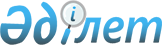 О внесении изменений и дополнений в приказ Министра образования и науки Республики Казахстан от 8 ноября 2012 года № 500 "Об утверждении типовых учебных планов начального, основного среднего, общего среднего образования Республики Казахстан"Приказ Министра образования и науки Республики Казахстан от 26 марта 2021 года № 125. Зарегистрирован в Министерстве юстиции Республики Казахстан 30 марта 2021 года № 22418.      ПРИКАЗЫВАЮ:       1. Внести в приказ Министра образования и науки Республики Казахстан от 8 ноября 2012 года № 500 "Об утверждении типовых учебных планов начального, основного среднего, общего среднего образования Республики Казахстан" (зарегистрирован в Государственном реестре нормативных правовых актов под № 8170, опубликован в газете "Казахстанская правда" 23 февраля 2013 года № 69-70 (27343-27344) следующие изменения и дополнения:       пункт 1 изложить в следующей редакции:       "1. Утвердить:      1) типовой учебный план (обновленного содержания) начального образования для классов с казахским языком обучения согласно приложению 1 к настоящему приказу;      2) типовой учебный план (обновленного содержания) начального образования для классов с русским языком обучения согласно приложению 2 к настоящему приказу;      3) типовой учебный план (обновленного содержания) начального образования для классов с уйгурским/узбекским/таджикским языком обучения согласно приложению 3 к настоящему приказу;      4) типовой учебный план (обновленного содержания) начального образования для обучающихся с особыми образовательными потребностями с казахским языком обучения согласно приложению 4 к настоящему приказу;      5) типовой учебный план (обновленного содержания) начального образования для обучающихся с особыми образовательными потребностями с русским языком обучения согласно приложению 5 к настоящему приказу;      6) типовой учебный план (обновленного содержания) основного среднего образования для классов с казахским языком обучения согласно приложению 6 к настоящему приказу;      7) типовой учебный план (обновленного содержания) основного среднего образования для классов с русским языком обучения согласно приложению 7 к настоящему приказу;      8) типовой учебный план (обновленного содержания) основного среднего образования для классов с уйгурским/узбекским/таджикским языком обучения согласно приложению 8 к настоящему приказу;      9) типовой учебный план (обновленного содержания) основного среднего образования для обучающихся с особыми образовательными потребностями с казахским языком обучения согласно приложению 9 к настоящему приказу;      10) типовой учебный план (обновленного содержания) основного среднего образования для обучающихся с особыми образовательными потребностями с русским языком обучения согласно приложению 10 к настоящему приказу;      11) типовой учебный план начального образования для классов с казахским языком обучения (с сокращением учебной нагрузки) согласно приложению 11 к настоящему приказу;      12) типовой учебный план начального образования для классов с русским языком обучения (с сокращением учебной нагрузки) согласно приложению 12 к настоящему приказу;      13) типовой учебный план начального образования для классов с уйгурским/узбекским/таджикским языком обучения (с сокращением учебной нагрузки) согласно приложению 13 к настоящему приказу;      14) типовой учебный план начального образования для гимназических классов с казахским языком обучения (с сокращением учебной нагрузки) согласно приложению 14 к настоящему приказу;      15) типовой учебный план начального образования для гимназических классов с русским языком обучения (с сокращением учебной нагрузки) согласно приложению 15 к настоящему приказу;      16) типовой учебный план основного среднего образования с казахским языком обучения (с сокращением учебной нагрузки) согласно приложению 16 к настоящему приказу;      17) типовой учебный план основного среднего образования с русским языком обучения (с сокращением учебной нагрузки) согласно приложению 17 к настоящему приказу;      18) типовой учебный план основного среднего образования (с сокращением учебной нагрузки) с уйгурским/узбекским/таджикским языком обучения согласно приложению 18 к настоящему приказу;      19) типовой учебный план основного среднего образования для гимназических/лицейских классов с казахским языком обучения (с сокращением учебной нагрузки) согласно приложению 19 к настоящему приказу;      20) типовой учебный план основного среднего образования для гимназических/лицейских классов с русским языком обучения (с сокращением учебной нагрузки) согласно приложению 20 к настоящему приказу;      21) типовой учебный план общего среднего образования общественно-гуманитарного направления с казахским языком обучения (с сокращением учебной нагрузки) согласно приложению 21 к настоящему приказу;      22) типовой учебный план общего среднего образования естественно-математического направления с казахским языком обучения (с сокращением учебной нагрузки) согласно приложению 22 к настоящему приказу;      23) типовой учебный план общего среднего образования общественно-гуманитарного направления с русским языком обучения (с сокращением учебной нагрузки) согласно приложению 23 к настоящему приказу;      24) типовой учебный план общего среднего образования естественно-математического направления с русским языком обучения (с сокращением учебной нагрузки) согласно приложению 24 к настоящему приказу;      25) типовой учебный план общего среднего образования общественно-гуманитарного направления с уйгурским/ узбекским/ таджикским языком обучения (с сокращением учебной нагрузки) согласно приложению 25 к настоящему приказу;      26) типовой учебный план общего среднего образования естественно-математического направления с уйгурским/ узбекским/ таджикским языком обучения (с сокращением учебной нагрузки) согласно приложению 26 к настоящему приказу;      27) типовой учебный план (с сокращением учебной нагрузки) общего среднего образования естественно-математического направления для гимназических/лицейских классов с казахским языком обучения согласно приложению 27 к настоящему приказу;      28) типовой учебный план (с сокращением учебной нагрузки ) общего среднего образования естественно-математического направления для гимназических/лицейских классов с русским языком обучения согласно приложению 28 к настоящему приказу;      29) типовой учебный план (с сокращением учебной нагрузки) общего среднего образования общественно-гуманитарного направления для гимназических/лицейских классов с казахским языком обучения согласно приложению 29 к настоящему приказу;      30) типовой учебный план (с сокращением учебной нагрузки ) общего среднего образования общественно-гуманитарного направления для гимназических/лицейских классов с русским языком обучения согласно приложению 30 к настоящему приказу;      31) типовой учебный план (обновленного содержания) основного среднего, общего среднего образования для вечерних школ с казахским языком обучения (очная форма обучения) согласно приложению 31 к настоящему приказу;      32) типовой учебный план (обновленного содержания) основного среднего, общего среднего образования для вечерних школ с русским языком обучения (очная форма обучения) согласно приложению 32 к настоящему приказу;      33) типовой учебный план (обновленного содержания) основного среднего, общего среднего образования для вечерних школ с казахским языком обучения (заочная форма обучения) согласно приложению 33 к настоящему приказу;      34) типовой учебный план (обновленного содержания) основного среднего, общего среднего образования для вечерних школ с русским языком обучения (заочная форма обучения) согласно приложению 34 к настоящему приказу;      35) типовой учебный план (обновленного содержания) индивидуальных занятий начального, основного среднего образования для вечерних школ с казахским языком обучения (заочная форма) согласно приложению 35 к настоящему приказу;      36) типовой учебный план (обновленного содержания) индивидуальных занятий начального, основного среднего образования для вечерних школ с русским языком обучения (заочная форма) согласно приложению 36 к настоящему приказу;      37) типовой учебный план (обновленного содержания) начального образования для временно обучающихся вне организации образования с казахским языком обучения согласно приложению 37 к настоящему приказу;      38) типовой учебный план (обновленного содержания) начального образования для временно обучающихся вне организации образования с русским языком обучения согласно приложению 38 к настоящему приказу;      39) типовой учебный план (обновленного содержания) индивидуальных занятий начального образования для временно обучающихся вне организации образования с казахским языком обучения согласно приложению 39 к настоящему приказу;      40) типовой учебный план (обновленного содержания) индивидуальных занятий начального образования для временно обучающихся вне организации образования с русским языком обучения согласно приложению 40 к настоящему приказу;      41) типовой учебный план (обновленного содержания) основного среднего образования для временно обучающихся вне организации образования с казахским языком обучения согласно приложению 41 к настоящему приказу;      42) типовой учебный план (обновленного содержания) основного среднего образования для временно обучающихся вне организации образования с русским языком обучения согласно приложению 42 к настоящему приказу;      43) типовой учебный план (обновленного содержания) индивидуальных занятий основного среднего образования для временно обучающихся вне организации образования с казахским языком обучения согласно приложению 43 к настоящему приказу;      44) типовой учебный план (обновленного содержания) индивидуальных занятий основного среднего образования для временно обучающихся вне организации образования с русским языком обучения согласно приложению 44 к настоящему приказу;      45) типовой учебный план (обновленного содержания) общего среднего образования естественно-математического направления для временно обучающихся вне организации образования с казахским языком обучения согласно приложению 45 к настоящему приказу;      46) типовой учебный план (обновленного содержания) общего среднего образования естественно-математического направления для временно обучающихся вне организации образования русским языком обучения согласно приложению 46 к настоящему приказу;      47) типовой учебный план (обновленного содержания) индивидуальных занятий общего среднего образования естественно-математического направления для временно обучающихся вне организации образования с казахским языком обучения согласно приложению 47 к настоящему приказу;      48) типовой учебный план (обновленного содержания) индивидуальных занятий общего среднего образования естественно-математического направления для временно обучающихся вне организации образования с русским языком обучения согласно приложению 48 к настоящему приказу;      49) типовой учебный план (обновленного содержания) общего среднего образования общественно-гуманитарного направления для временно обучающихся вне организации образования с казахским языком обучения согласно приложению 49 к настоящему приказу;      50) типовой учебный план (обновленного содержания) общего среднего образования общественно-гуманитарного направления для временно обучающихся вне организации образования русским языком обучения согласно приложению 50 к настоящему приказу;      51) типовой учебный план (обновленного содержания) индивидуальных занятий общего среднего образования общественно-гуманитарного направления для временно обучающихся вне организации образования с казахским языком обучения согласно приложению 51 к настоящему приказу;      52) типовой учебный план (обновленного содержания) индивидуальных занятий общего среднего образования общественно-гуманитарного направления для временно обучающихся вне организации образования русским языком обучения согласно приложению 52 к настоящему приказу;      53) типовой учебный план (обновленного содержания) начального образования для обучения на дому с казахским языком обучения согласно приложению 53 к настоящему приказу;      54) типовой учебный план (обновленного содержания) начального образования для обучения на дому с русским языком обучения согласно приложению 54 к настоящему приказу;      55) типовой учебный план (обновленного содержания) основного среднего образования для обучения на дому с казахским языком обучения согласно приложению 55 к настоящему приказу;      56) типовой учебный план (обновленного содержания) основного среднего образования для обучения на дому с русским языком обучения согласно приложению 56 к настоящему приказу;      57) типовой учебный план (обновленного содержания) общего среднего образования естественно-математического направления для обучения на дому с казахским языком обучения согласно приложению 57 к настоящему приказу;      58) типовой учебный план (обновленного содержания) общего среднего образования естественно-математического направления для обучения на дому с русским языком обучения согласно приложению 58 к настоящему приказу;      59) типовой учебный план (обновленного содержания) общего среднего образования общественно-гуманитарное направления для обучения на дому с казахским языком обучения согласно приложению 59 к настоящему приказу;      60) типовой учебный план (обновленного содержания) общего среднего образования естественно-математического направления для обучения на дому с русским языком обучения согласно приложению 60 к настоящему приказу;      61) типовой учебный план начального образования для специализированных организаций образования с казахским языком обучения согласно приложению 61 к настоящему приказу;      62) типовой учебный план начального образования для специализированных организаций образования с русским языком обучения согласно приложению 62 к настоящему приказу;      63) типовой учебный план основного среднего образования для специализированных организаций образования с казахским языком обучения согласно приложению 63 к настоящему приказу;      64) типовой учебный план основного среднего образования для специализированных организаций образования с русским языком обучения согласно приложению 64 к настоящему приказу;      65) типовой учебный план общего среднего образования для специализированных организаций образования с казахским языком обучения (общественно-гуманитарное направление) согласно приложению 65 к настоящему приказу;      66) типовой учебный план общего среднего образования для специализированных организаций образования с русским языком обучения (общественно-гуманитарное направление) согласно приложению 66 к настоящему приказу;      67) типовой учебный план общего среднего образования для специализированных организаций образования с казахским языком обучения (естественно-математическое направление) согласно приложению 67 к настоящему приказу;      68) типовой учебный план общего среднего образования для специализированных организаций образования с русским языком обучения (естественно-математическое направление) согласно приложению 68 к настоящему приказу;      69) типовой учебный план основного среднего образования для специализированных организаций образования с обучением на трех языках (для школ с казахским языком обучения) согласно приложению 69 к настоящему приказу;      70) типовой учебный план основного среднего образования для специализированных организаций образования с обучением на трех языках (для школ с русским языком обучения) согласно приложению 70 к настоящему приказу;      71) типовой учебный план общего среднего образования для специализированных организаций образования с обучением на трех языках (для школ с казахским языком обучения) согласно приложению 71 к настоящему приказу;      72) типовой учебный план общего среднего образования для специализированных организаций образования с обучением на трех языках (для школ с русским языком обучения) согласно приложению 72 к настоящему приказу;      73) типовой учебный план начального, основного среднего, общего среднего образования для специализированных музыкальных школ-интернатов с казахским языком обучения согласно приложению 73 к настоящему приказу;      74) типовой учебный план начального, основного среднего, общего среднего образования для специализированных музыкальных школ-интернатов с русским языком обучения согласно приложению 74 к настоящему приказу;      75) типовой учебный план (обновленного содержания) начального образования для специализированных организаций образования с казахским языком обучения согласно приложению 75 к настоящему приказу;      76) типовой учебный план (обновленного содержания) начального образования для специализированных организаций образования с русским языком обучения согласно приложению 76 к настоящему приказу;      77) типовой учебный план (обновленного содержания) основного среднего образования для специализированных организаций образования с казахским языком обучения согласно приложению 77 к настоящему приказу;      78) типовой учебный план (обновленного содержания) основного среднего образования для специализированных организаций образования с русским языком обучения согласно приложению 78 к настоящему приказу;      79) типовой учебный план (обновленного содержания) основного среднего образования для специализированных организаций образования с обучением на трех языках (для школ с казахским языком обучения) согласно приложению 79 к настоящему приказу;      80) типовой учебный план (обновленного содержания) основного среднего образования для специализированных организаций образования с обучением на трех языках (для школ с русским языком обучения) согласно приложению 80 к настоящему приказу;      81) типовой учебный план (обновленного содержания) общего среднего образования естественно-математического направления для специализированных организаций образования с казахским языком обучения согласно приложению 81 к настоящему приказу;      82) типовой учебный план (обновленного содержания) общего среднего образования естественно-математического направления для специализированных организаций образования с русским языком обучения согласно приложению 82 к настоящему приказу;      83) типовой учебный план (обновленного содержания) общего среднего образования общественно-гуманитарного направления для специализированных организаций образования с казахским языком обучения согласно приложению 83 к настоящему приказу;      84) типовой учебный план (обновленного содержания) общего среднего образования общественно-гуманитарного направления для специализированных организаций образования с русским языком обучения согласно приложению 84 к настоящему приказу;      85) типовой учебный план (обновленного содержания) основного среднего образования для специализированных организаций образования с казахским языком обучения (в том числе "Білім инновация-лицеи") согласно приложению 85 к настоящему приказу;      86) типовой учебный план (обновленного содержания) основного среднего образования для специализированных организаций образования с русским языком обучения (в том числе "Білім инновация-лицеи") согласно приложению 86 к настоящему приказу;      87) типовой учебный план (обновленного содержания) начального образования для специализированных музыкальных школ-интернатов и специализированных школ в сфере искусств с казахским языком обучения согласно приложению 87 к настоящему приказу;      88) типовой учебный план (обновленного содержания) начального образования для специализированных музыкальных школ-интернатов и специализированных школ в сфере искусств с русским языком обучения согласно приложению 88 к настоящему приказу;      89) типовой учебный план (обновленного содержания) основного среднего образования для специализированных музыкальных школ-интернатов и специализированных школ в сфере искусств с казахским языком согласно приложению 89 к настоящему приказу;      90) типовой учебный план (обновленного содержания) основного среднего образования для специализированных музыкальных школ-интернатов и специализированных школ в сфере искусств с русским языком обучения согласно приложению 90 к настоящему приказу;      91) типовой учебный план (обновленного содержания) общего среднего образования для специализированных музыкальных школ-интернатов и специализированных школ в сфере искусств с казахским языком обучения согласно приложению 91 к настоящему приказу;      92) типовой учебный план (обновленного содержания) общего среднего образования для специализированных музыкальных школ-интернатов и специализированных школ в сфере искусств с русским языком обучения согласно приложению 92 к настоящему приказу;      93) типовой учебный план (обновленного содержания) начального образования для физико-математических школ с казахским языком обучения (в том числе "Республиканская физико-математическая школа") согласно приложению 93 к настоящему приказу;      94) типовой учебный план (обновленного содержания) начального образования для физико-математических школ с русским языком обучения (в том числе "Республиканская физико-математическая школа") согласно приложению 94 к настоящему приказу;      95) типовой учебный план (обновленного содержания) основного среднего образования для физико-математических школ с казахским языком обучения (в том числе "Республиканская физико-математическая школа") согласно приложению 95 к настоящему приказу;      96) типовой учебный план (обновленного содержания) основного среднего образования для физико-математических школ с русским языком обучения (в том числе "Республиканская физико-математическая школа") согласно приложению 96 к настоящему приказу;      97) типовой учебный план (обновленного содержания) общего среднего образования для физико-математических школ с казахским языком обучения (в том числе "Республиканская физико-математическая школа") согласно приложению 97 к настоящему приказу;      98) типовой учебный план (обновленного содержания) общего среднего образования для физико-математических школ с русским языком обучения (в том числе "Республиканская физико-математическая школа") согласно приложению 98 к настоящему приказу";      99) типовой учебный план (обновленного содержания) общего среднего образования общественно-гуманитарного направления с казахским языком обучения согласно приложению 99 к настоящему приказу;      100) типовой учебный план (обновленного содержания) общего среднего образования естественно-математического направления с казахским языком обучения согласно приложению 100 к настоящему приказу;      101) типовой учебный план (обновленного содержания) общего среднего образования общественно-гуманитарного направления с русским языком обучения согласно приложению 101 к настоящему приказу;      102) типовой учебный план (обновленного содержания) общего среднего образования естественно-математического направления с русским языком обучения согласно приложению 102 к настоящему приказу;      103) типовой учебный план (обновленного содержания) общего среднего образования общественно-гуманитарного направления с уйгурским, узбекским, таджикским языками обучения согласно приложению 103 к настоящему приказу;      104) типовой учебный план (обновленного содержания) общего среднего образования естественно-математического направления для классов с уйгурским/узбекским/таджикским языком обучения согласно приложению 104 к настоящему приказу;      105) типовой учебный план (обновленного содержания) основного среднего образования для Республиканской специализированной школы-интерната-колледжа олимпийского резерва, специализированных школ-интернатов для одаренных в спорте детей, областных специализированных детско-юношеских школ олимпийского резерва с казахским языком обучения согласно приложению 105 к настоящему приказу;      106) типовой учебный план (обновленного содержания) основного среднего образования для Республиканской специализированной школы-интерната-колледжа олимпийского резерва, специализированных школ-интернатов для одаренных в спорте детей, областных специализированных детско-юношеских школ олимпийского резерва с русским языком обучения согласно приложению 106 к настоящему приказу;      107) типовой учебный план (обновленного содержания) общего среднего образования общественно-гуманитарного направления для Республиканской специализированной школы-интерната-колледжа олимпийского резерва, специализированных школ-интернатов для одаренных в спорте детей, областных специализированных детско-юношеских школ олимпийского резерва с казахским языком обучения согласно приложению 107 к настоящему приказу;      108) типовой учебный план (обновленного содержания) общего среднего образования общественно-гуманитарного направления для Республиканской специализированной школы-интерната-колледжа олимпийского резерва, специализированных школ-интернатов для одаренных в спорте детей, областных специализированных детско-юношеских школ олимпийского резерва с русским языком обучения с русским языком обучения согласно приложению 108 к настоящему приказу;      109) типовой учебный план (обновленного содержания) для специализированных организаций основного среднего образования общественно-гуманитарного направления с углубленным изучением учебных предметов "Казахский язык" и "Казахская литература" с казахским языком обучения (включая сеть организаций образования "Школы Абая") согласно приложению 109 к настоящему приказу;      110) типовой учебный план (обновленного содержания) для специализированных организаций общего среднего образования общественно- гуманитарного направления с углубленным изучением учебных предметов "Казахский язык" и "Казахская литература" с казахским языком обучения (включая сеть организаций образования "Школы Абая") согласно приложению 110 к настоящему приказу;      111) типовой учебный план (обновленного содержания) общего среднего образования общественно-гуманитарного направления для обучающимися с особыми образовательными потребностями с казахским языком обучения согласно приложению 111 к настоящему приказу;      112) типовой учебный план (обновленного содержания) общего среднего образования естественно-математического направления для обучающихся с особыми образовательными потребностями с казахским языком обучения согласно приложению 112 к настоящему приказу;      113) типовой учебный план (обновленного содержания) общего среднего образования общественно-гуманитарного направления для обучающихся с особыми образовательными потребностями с русским языком обучения согласно приложению 113 к настоящему приказу;      114) типовой учебный план (обновленного содержания) общего среднего образования естественно-математического направления для обучающихся с особыми образовательными потребностями с русским языком обучения согласно приложению 114 к настоящему приказу;      115) типовой учебный план (обновленного содержания) общего среднего образования общественно-гуманитарного направления обучения для обучающихся с особыми образовательными потребностями с уйгурским, узбекским, таджикским языками согласно приложению 115 к настоящему приказу;      116) типовой учебный план (обновленного содержания) общего среднего образования естественно-математического направления для обучающихся с особыми образовательными потребностями с уйгурским, узбекским, таджикским языками обучения согласно приложению 116 к настоящему приказу.";       приложения с 1, 2, 3, 4, 5, 6, 7, 8, 9, 10, 11, 12, 13, 14, 15, 16, 17, 18, 19, 20, 21, 22, 23, 24, 25, 26, 27, 28, 29, 30, 31, 32, 33, 34, 35, 36, 37, 38, 39, 40, 41, 42, 43, 44, 45, 46, 47, 48, 49, 50, 51, 52, 53, 54, 55, 56, 57, 58, 59, 60, 61, 62, 63, 64, 65, 66, 67, 68, 69, 70, 71, 72, 73, 74, 75, 76, 77, 78, 79, 80, 81, 82, 83, 84, 85, 86, 87, 88, 89, 90, 91, 91, 92, 93, 94, 95, 96, 97, 98, 99, 100, 101, 102, 103, 104, 105, 106, 107, 108 утвержденные указанным приказом, изложить в редакции согласно приложениям с 1, 2, 3, 4, 5, 6, 7, 8, 9, 10, 11, 12, 13, 14, 15, 16, 17, 18, 19, 20, 21, 22, 23, 24, 25, 26, 27, 28, 29, 30, 31, 32, 33, 34, 35, 36, 37, 38, 39, 40, 41, 42, 43, 44, 45, 46, 47, 48, 49, 50, 51, 52, 53, 54, 55, 56, 57, 58, 59, 60, 61, 62, 63, 64, 65, 66, 67, 68, 69, 70, 71, 72, 73, 74, 75, 76, 77, 78, 79, 80, 81, 82, 83, 84, 85, 86, 87, 88, 89, 90, 91, 91, 92, 93, 94, 95, 96, 97, 98, 99, 100, 101, 102, 103, 104, 105, 106, 107 и 108 к настоящему приказу;       дополнить приложениями 109, 110, 111, 112, 113, 114, 115 и 116 согласно приложениям 109, 110, 111, 112, 113, 114, 115 и 116 к настоящему приказу.      2. Комитету дошкольного и среднего образования Министерства образования и науки Республики Казахстан в установленном законодательством Республики Казахстан порядке обеспечить:      1) государственную регистрацию настоящего приказа в Министерстве юстиции Республики Казахстан;      2) размещение настоящего приказа на интернет-ресурсе Министерства образования и науки Республики Казахстан после его официального опубликования;      3) в течение десяти рабочих дней после государственной регистрации настоящего приказа представление в Юридический департамент Министерства образования и науки Республики Казахстан сведений об исполнении мероприятий, предусмотренных подпунктами 1) и 2) настоящего пункта.      3. Контроль за исполнением настоящего приказа возложить на курирующего вице-министра образования и науки Республики Казахстан.      4. Настоящий приказ вводится в действие по истечении десяти календарных дней после дня его первого официального опубликования, за исключением:       пункта 1 приложения 1 к настоящему приказу, который вводится в действие для 1 классов с 1 сентября 2021 года;       пункта 7 приложения 1 к настоящему приказу, который вводится в действие для 1 классов с 1 января 2022 года, для 2 классов с 1 сентября 2022 года, для 3 классов с 1 сентября 2023 года, для 4 классов с 1 сентября 2024 года;       пункта 1 приложения 2 к настоящему приказу, который вводится в действие для 1 классов с 1 сентября 2021 года;       пункта 7 приложения 2 к настоящему приказу, который вводится в действие для 1 классов с 1 января 2022 года, для 2 классов с 1 сентября 2022 года, для 3 классов с 1 сентября 2023 года, для 4 классов с 1 сентября 2024 года;       пункта 1 приложения 3 к настоящему приказу, который вводится в действие для 1 классов с 1 сентября 2021 года;       пункта 8 приложения 3 к настоящему приказу, который вводится в действие для 1 классов с 1 января 2022 года, для 2 классов с 1 сентября 2022 года, для 3 классов с 1 сентября 2023 года, для 4 классов с 1 сентября 2024 года;       пункта 1 глав 1, 2, 3, 4, 5, 6, 7, 9 и 10 приложения 4 к настоящему приказу, который вводится в действие для 1 классов с 1 сентября 2021 года;       пункта 7 глав 1, 2, 3, 4, 5, 6 и 9 приложения 4 к настоящему приказу, который вводится в действие для 1 классов с 1 января 2022 года, для 2 классов с 1 сентября 2022 года, для 3 классов с 1 сентября 2023 года, для 4 классов с 1 сентября 2024 года;       пункта 1 глав 1, 2, 3, 4, 5, 6, 7, 9 и 10 приложения 5 к настоящему приказу, который вводится в действие для 1 классов с 1 сентября 2021 года;       пункта 7 глав 1, 2, 3, 4, 5, 6 и 9 приложения 5 к настоящему приказу, который вводится в действие для 1 классов с 1 января 2022 года, для 2 классов с 1 сентября 2022 года, для 3 классов с 1 сентября 2023 года, для 4 классов с 1 сентября 2024 года;       пункта 1 приложения 11 к настоящему приказу, который вводится в действие для 1 классов с 1 сентября 2021 года;       пункта 7 приложения 11 к настоящему приказу, который вводится в действие для 1 классов с 1 января 2022 года, для 2 классов с 1 сентября 2022 года, для 3 классов с 1 сентября 2023 года, для 4 классов с 1 сентября 2024 года;       пункта 1 приложения 12 к настоящему приказу, который вводится в действие для 1 классов с 1 сентября 2021 года;       пункта 7 приложения 12 к настоящему приказу, который вводится в действие для 1 классов с 1 января 2022 года, для 2 классов с 1 сентября 2022 года, для 3 классов с 1 сентября 2023 года, для 4 классов с 1 сентября 2024 года;       пункта 1 приложения 13 к настоящему приказу, который вводится в действие для 1 классов с 1 сентября 2021 года;       пункта 7 приложения 13 к настоящему приказу, который вводится в действие для 1 классов с 1 января 2022 года, для 2 классов с 1 сентября 2022 года, для 3 классов с 1 сентября 2023 года, для 4 классов с 1 сентября 2024 года;       пункта 1 приложения 14 к настоящему приказу, который вводится в действие для 1 классов с 1 сентября 2021 года;       пункта 7 приложения 14 к настоящему приказу, который вводится в действие для 1 классов с 1 января 2022 года, для 2 классов с 1 сентября 2022 года, для 3 классов с 1 сентября 2023 года, для 4 классов с 1 сентября 2024 года;       пункта 1 приложения 15 к настоящему приказу, который вводится в действие для 1 классов с 1 сентября 2021 года;       пункта 7 приложения 15 к настоящему приказу, который вводится в действие для 1 классов с 1 января 2022 года, для 2 классов с 1 сентября 2022 года, для 3 классов с 1 сентября 2023 года, для 4 классов с 1 сентября 2024 года;       пункта 1 приложения 35 к настоящему приказу, который вводится в действие для 1 классов с 1 сентября 2021 года;       пункта 9 приложения 35 к настоящему приказу, который вводится в действие для 1 классов с 1 января 2022 года, для 2 классов с 1 сентября 2022 года, для 3 классов с 1 сентября 2023 года, для 4 классов с 1 сентября 2024 года;       пункта 1 приложения 36 к настоящему приказу, который вводится в действие для 1 классов с 1 сентября 2021 года;       пункта 9 приложения 36 к настоящему приказу, который вводится в действие для 1 классов с 1 января 2022 года, для 2 классов с 1 сентября 2022 года, для 3 классов с 1 сентября 2023 года, для 4 классов с 1 сентября 2024 года;       пункта 1 приложения 37 к настоящему приказу, который вводится в действие для 1 классов с 1 сентября 2021 года;       пункта 7 приложения 37 к настоящему приказу, который вводится в действие для 1 классов с 1 января 2022 года, для 2 классов с 1 сентября 2022 года, для 3 классов с 1 сентября 2023 года, для 4 классов с 1 сентября 2024 года;       пункта 1 приложения 38 к настоящему приказу, который вводится в действие для 1 классов с 1 сентября 2021 года;       пункта 7 приложения 38 к настоящему приказу, который вводится в действие для 1 классов с 1 января 2022 года, для 2 классов с 1 сентября 2022 года, для 3 классов с 1 сентября 2023 года, для 4 классов с 1 сентября 2024 года;       пункта 1 приложения 39 к настоящему приказу, который вводится в действие для 1 классов с 1 сентября 2021 года;       пункта 7 приложения 39 к настоящему приказу, который вводится в действие для 1 классов с 1 января 2022 года, для 2 классов с 1 сентября 2022 года, для 3 классов с 1 сентября 2023 года, для 4 классов с 1 сентября 2024 года;       пункта 1 приложения 40 к настоящему приказу, который вводится в действие для 1 классов с 1 сентября 2021 года;       пункта 7 приложения 40 к настоящему приказу, который вводится в действие для 1 классов с 1 января 2022 года, для 2 классов с 1 сентября 2022 года, для 3 классов с 1 сентября 2023 года, для 4 классов с 1 сентября 2024 года;       пункта 1 приложения 53 к настоящему приказу, который вводится в действие для 1 классов с 1 сентября 2021 года;       пункта 7 приложения 53 к настоящему приказу, который вводится в действие для 1 классов с 1 января 2022 года, для 2 классов с 1 сентября 2022 года, для 3 классов с 1 сентября 2023 года, для 4 классов с 1 сентября 2024 года;       пункта 1 приложения 54 к настоящему приказу, который вводится в действие для 1 классов с 1 сентября 2021 года;       пункта 7 приложения 54 к настоящему приказу, который вводится в действие для 1 классов с 1 января 2022 года, для 2 классов с 1 сентября 2022 года, для 3 классов с 1 сентября 2023 года, для 4 классов с 1 сентября 2024 года;       пункта 1 приложения 61 к настоящему приказу, который вводится в действие для 1 классов с 1 сентября 2021 года;       пункта 1 приложения 62 к настоящему приказу, который вводится в действие для 1 классов с 1 сентября 2021 года;       пункта 1 приложения 73 к настоящему приказу, который вводится в действие для 1 классов с 1 сентября 2021 года;       пункта 1 приложения 74 к настоящему приказу, который вводится в действие для 1 классов с 1 сентября 2021 года;        пункта 1 приложения 75 к настоящему приказу, который вводится в действие для 1 классов с 1 сентября 2021 года;       пункта 7 приложения 75 к настоящему приказу, который вводится в действие для 1 классов с 1 января 2022 года, для 2 классов с 1 сентября 2022 года, для 3 классов с 1 сентября 2023 года, для 4 классов с 1 сентября 2024 года;       пункта 1 приложения 76 к настоящему приказу, который вводится в действие для 1 классов с 1 сентября 2021 года;       пункта 7 приложения 76 к настоящему приказу, который вводится в действие для 1 классов с 1 января 2022 года, для 2 классов с 1 сентября 2022 года, для 3 классов с 1 сентября 2023 года, для 4 классов с 1 сентября 2024 года;       пункта 1 приложения 87 к настоящему приказу, который вводится в действие для 1 классов с 1 сентября 2021 года;       пункта 7 приложения 87 к настоящему приказу, который вводится в действие для 1 классов с 1 января 2022 года, для 2 классов с 1 сентября 2022 года, для 3 классов с 1 сентября 2023 года, для 4 классов с 1 сентября 2024 года;       пункта 1 приложения 88 к настоящему приказу, который вводится в действие для 1 классов с 1 сентября 2021 года;       пункта 7 приложения 88 к настоящему приказу, который вводится в действие для 1 классов с 1 января 2022 года, для 2 классов с 1 сентября 2022 года, для 3 классов с 1 сентября 2023 года, для 4 классов с 1 сентября 2024 года;       пункта 1 приложения 93 к настоящему приказу, который вводится в действие для 1 классов с 1 сентября 2021 года;       пункта 7 приложения 93 к настоящему приказу, который вводится в действие для 1 классов с 1 января 2022 года, для 2 классов с 1 сентября 2022 года, для 3 классов с 1 сентября 2023 года, для 4 классов с 1 сентября 2024 года;       пункта 1 приложения 94 к настоящему приказу, который вводится в действие для 1 классов с 1 сентября 2021 года;       пункта 7 приложения 94 к настоящему приказу, который вводится в действие для 1 классов с 1 января 2022 года, для 2 классов с 1 сентября 2022 года, для 3 классов с 1 сентября 2023 года, для 4 классов с 1 сентября 2024 года. Типовой учебный план (обновленного содержания) начального образования для классов с казахским языком обучения Типовой учебный план (обновленного содержания) начального образования для классов с русским языком обучения Типовой учебный план (обновленного содержания) начального образования для классов с уйгурским/узбекским/таджикским языком обучения Типовой учебный план (обновленного содержания) начального образования для обучающихся с особыми образовательными потребностями с казахским языком обучения Глава 1. Типовой учебный план начального образования для неслышащих учащихся с казахским языком обучения Глава 2. Типовой учебный план начального образования для слабослышащих, позднооглохших учащихся с казахским языком обучения Глава 3. Типовой учебный план начального образования для незрячих и слабовидящих учащихся с казахским языком обучения Глава 4. Типовой учебный план начального образования для учащихся с нарушением опорно-двигательного аппарата с казахским языком обучения Глава 5. Типовой учебный план начального образования для учащихся с тяжелыми нарушениями речи с казахским языком обучения Глава 6. Типовой учебный план начального образования для учащихся с задержкой психического развития с казахским языком обучения Глава 7. Типовой учебный план начального образования для учащихся с легкой умственной отсталостью с казахским языком обучения Глава 8. Типовой учебный план начального образования для учащихся с умеренной умственной отсталостью с казахским языком обучения Глава 9. Типовой учебный план начального образования индивидуального бесплатного обучения на дому с казахским языком обучения (по специальным учебным программам) Глава 10. Типовой учебный план начального образования индивидуального бесплатного обучения на дому для учащихся с легкой умственной отсталостью с казахским языком обучения Глава 11. Типовой учебный план начального образования индивидуального бесплатного обучения на дому для учащихся с умеренной умственной отсталостью с казахским языком обучения Типовой учебный план (обновленного содержания) начального образования для обучающихся с особыми образовательными потребностями с русским языком обучения Глава 1. Типовой учебный план начального образования для неслышащих учащихся с русским языком обучения Глава 2. Типовой учебный план начального образования для слабослышащих, позднооглохших учащихся с русским языком обучения Глава 3. Типовой учебный план начального образования для незрячих и слабовидящих учащихся с русским языком обучения       Примечание:       *На индивидуальные занятия по развитию остаточного зрения, по коррекции недостатков развития речи на одного ученика отводится 0,2 часа учебного времени в неделю, по пространственной ориентировке на одного ученика - 0,3 часа в неделю;      Снижение часовой нагрузки уроков физической культуры допускается с учетом особенностей психофизического состояния обучающихся. Глава 4. Типовой учебный план начального образования для учащихся с нарушением опорно-двигательного аппарата с русским языком обучения       Примечание:       На индивидуальные и групповые коррекционные занятия с инструктором ЛФК* на одного ученика отводится по 0,25 часа учебного времени в неделю. На индивидуальные коррекционные занятия на одного ученика отводится 0,08 часа учебного времени в неделю;      снижение часовой нагрузки уроков физической культуры допускается с учетом особенностей психофизического состояния обучающихся. Изучение второго и третьего языков с учетом уровня речевого развития обучающихся. Глава 5. Типовой учебный план начального образования для учащихся с тяжелыми нарушениями речи с русским языком обучения      Примечание:      На коррекцию недостатков развития речи на одного ученика отводится 1,5 часа учебного времени в неделю;      Снижение часовой нагрузки уроков физической культуры допускается с учетом особенностей психофизического состояния обучающихся. Изучение второго языка с учетом уровня речевого развития обучающихся. Глава 6. Типовой учебный план начального образования для учащихся с задержкой психического развития с русским языком обучения      Примечание:      на коррекцию недостатков развития речи на одного ученика отводится 0, 25 часа учебного времени в неделю. На индивидуальные коррекционные занятия на одного ученика отводится 0,3 часа учебного времени в неделю;      снижение часовой нагрузки уроков физической культуры допускается с учетом особенностей психофизического состояния обучающихся. Изучение второго и третьего языков с учетом уровня речевого развития обучающихся. Глава 7. Типовой учебный план начального образования для учащихся с легкой умственной отсталостью с русским языком обучения      Примечание:      не требуется выполнение ГОСО обучающимися с умственной отсталостью; на коррекцию недостатков развития речи на одного ученика отводится 0,3 часа учебного времени в неделю;      Снижение часовой нагрузки уроков физической культуры допускается с учетом особенностей психофизического состояния обучающихся. Глава 8. Типовой учебный план начального образования для учащихся с умеренной умственной отсталостью с русским языком обучения Глава 9. Типовой учебный план начального образования индивидуального бесплатного обучения на дому с русским языком обучения (по специальным учебным программам) Глава 10. Типовой учебный план начального образования индивидуального бесплатного обучения на дому для учащихся с легкой умственной отсталостью с русским языком обучения Глава 11. Типовой учебный план начального образования индивидуального бесплатного обучения на дому для учащихся с умеренной умственной отсталостью с русским языком обучения Типовой учебный план (обновленного содержания) основного среднего образования для классов с казахским языком обучения Типовой учебный план (обновленного содержания) основного среднего образования для классов с русским языком обучения Типовой учебный план (обновленного содержания) основного среднего образования для классов с уйгурским/ узбекским/ таджикским языком обучения Глава 1. Типовой учебный план (обновленного содержания) основного среднего образования для обучающихся с особыми образовательными потребностями с казахским языком обучения Типовой учебный план (обновленного содержания) основного среднего образования для обучающихся с особыми образовательными потребностями с русским языком обучения Типовой учебный план начального образования для классов с казахским языком обучения (с сокращением учебной нагрузки) Типовой учебный план начального образования для классов с русским языком обучения (с сокращением учебной нагрузки) Типовой учебный план начального образования для классов с уйгурским/ узбекским/ таджикским языком обучения (с сокращением учебной нагрузки) Типовой учебный план начального образования для гимназических классов с казахским языком обучения (с сокращением учебной нагрузки Типовой учебный план начального образования для гимназических классов с русским языком обучения (с сокращением учебной нагрузки Типовой учебный план основного среднего образования для классов с казахским языком обучения (с сокращением учебной нагрузки)      *Примечание      Для обеспечения ранней профилизации обучающихся в вариативном компоненте предусмотрена следующая комбинация учебных предметов (каждый по 2 часа) по выбору из инвариантного компонента:      1) учебные предметы: "Алгебра", "Физика" и один предмет по выбору из инвариантного компонента;      2) учебные предметы: "Алгебра", "География" и один предмет по выбору из инвариантного компонента;      3) учебные предметы: "Биология", "Химия"" и один предмет по выбору из инвариантного компонента;      4) учебные предметы: "Биология", "География" и один предмет по выбору из инвариантного компонента;      5) учебные предметы: "Иностранный язык", "История Казахстана" и один предмет по выбору из инвариантного компонента;      6) учебные предметы: "География", "Иностранный язык" и один предмет по выбору из инвариантного компонента;      7) учебные предметы: "История Казахстана", "География" и другой предмет по выбору из инвариантного компонента;      8) учебные предметы: "Химия", "Физика" и один предмет по выбору из инвариантного компонента;      9) учебные предметы: "Казахский язык", "Русский язык и литература" и один предмет по выбору из инвариантного компонента. Типовой учебный план основного среднего образования для классов с русским языком обучения (с сокращением учебной нагрузки)      *Примечание      Для обеспечения ранней профилизации обучающихся в вариативном компоненте предусмотрена следующая комбинация учебных предметов (каждый по 2 часа) по выбору из инвариантного компонента:      1) учебные предметы: "Алгебра", "Физика" и один предмет по выбору из инвариантного компонента;      2) учебные предметы: "Алгебра", "География" и один предмет по выбору из инвариантного компонента;      3) учебные предметы: "Биология", "Химия" и один предмет по выбору из инвариантного компонента;      4) учебные предметы: "Биология", "География" и один предмет по выбору из инвариантного компонента;      5) учебные предметы: "Иностранный язык", "История Казахстана" и один предмет по выбору из инвариантного компонента;      6) учебные предметы: "География", "Иностранный язык" и один предмет по выбору из инвариантного компонента;      7) учебные предметы: "История Казахстана", "География" и другой предмет по выбору из инвариантного компонента;      8) учебные предметы: "Химия", "Физика" и один предмет по выбору из инвариантного компонента;      9) учебные предметы: "Русский язык", "Казахский язык и литература" и один предмет по выбору из инвариантного компонента. Типовой учебный план основного среднего образования
(с сокращением учебной нагрузки)с уйгурским/ узбекским/ таджикским языком обучения      *Примечание      Для обеспечения ранней профилизации обучающихся в вариативном компоненте предусмотрена следующая комбинация учебных предметов (каждый по 2 часа) по выбору из инвариантного компонента:      10) учебные предметы: "Алгебра", "Физика" и один предмет по выбору из инвариантного компонента;      11) учебные предметы: "Алгебра", "География" и один предмет по выбору из инвариантного компонента;      12) учебные предметы: "Биология", "Химия" и один предмет по выбору из инвариантного компонента;      13) учебные предметы: "Биология", "География" и один предмет по выбору из инвариантного компонента;      14) учебные предметы: "Иностранный язык", "История Казахстана" и один предмет по выбору из инвариантного компонента;      15) учебные предметы: "География", "Иностранный язык" и один предмет по выбору из инвариантного компонента;      16) учебные предметы: "История Казахстана", "География" и другой предмет по выбору из инвариантного компонента;      17) учебные предметы: "Химия", "Физика" и один предмет по выбору из инвариантного компонента;      18) учебные предметы: "Родной язык", "Казахский язык и литература" и один предмет по выбору из инвариантного компонента. Типовой учебный план основного среднего образования для гимназических/лицейских классов с казахским языком обучения (с сокращением учебной нагрузки) Типовой учебный план основного среднего образования для гимназических/лицейских классов с русским языком обучения (с сокращением учебной нагрузки) Типовой учебный план общего среднего образования общественно-гуманитарного направления с казахским языком обучения (с сокращением учебной нагрузки)      Примечание: для обучающихся с особыми образовательными потребностями в рамках часов, выделенных на индивидуальные и групповые занятия, организуются коррекционно-развивающие занятия. Типовой учебный план общего среднего образования естественно-математического направления с казахским языком обучения (с сокращением учебной нагрузки)      Примечание: для обучающихся с особыми образовательными потребностями в рамках часов, выделенных на индивидуальные и групповые занятия, организуются коррекционно-развивающие занятия. Типовой учебный план общего среднего образования общественно-гуманитарного направления с русским языком обучения (с сокращением учебной нагрузки)      Примечание: для обучающихся с особыми образовательными потребностями в рамках часов, выделенных на индивидуальные и групповые занятия, организуются коррекционно-развивающие занятия. Типовой учебный план общего среднего образования естественно-математического направления с русским языком обучения (с сокращением учебной нагрузки)  Типовой учебный план общего среднего образования общественно-гуманитарного направления с уйгурским/узбекским/ таджикским языком обучения (с сокращением учебной нагрузки)      Примечание: для обучающихся с особыми образовательными потребностями в рамках часов, выделенных на индивидуальные и групповые занятия, организуются коррекционно-развивающие занятия. Типовой учебный план общего среднего образования естественно-математического направления с уйгурским/ узбекским/ таджикским языком обучения (с сокращением учебной нагрузки)      Примечание: для обучающихся с особыми образовательными потребностями в рамках часов, выделенных на индивидуальные и групповые занятия, организуются коррекционно-развивающие занятия. Типовой учебный план (с сокращением учебной нагрузки) общего среднего образования естественно-математического направления для гимназических/лицейских классов с казахским языком обучения Типовой учебный план (с сокращением учебной нагрузки) общего среднего образования естественно-математического направления для гимназических/лицейских классов с русским языком обучения Типовой учебный план (с сокращением учебной нагрузки) общего среднего образования общественно-гуманитарного направления для гимназических/лицейских классов с казахским языком обучения Типовой учебный план (с сокращением учебной нагрузки) общего среднего образования общественно-гуманитарного направления для гимназических/лицейских классов с русским языком обучения Типовой учебный план (обновленного содержания) основного среднего, общего среднего образования для вечерних школ с казахским языком обучения (очная форма обучения) Типовой учебный план (обновленного содержания) основного среднего,
общего среднего образования для вечерних школ с русским языком обучения
(очная форма обучения) Типовой учебный план (обновленного содержания) основного среднего,
общего среднего образования для вечерних школ с казахским языком обучения
(заочная форма обучения) Количество зачетных занятий Типовой учебный план (обновленного содержания) основного среднего, общего
среднего образования для вечерних школ с русским языком обучения
(заочная форма обучения) Количество зачетных занятий Типовой учебный план (обновленного содержания) индивидуальных занятий
начального, основного среднего образования для вечерних школ с казахским языком обучения (заочная форма) Типовой учебный план (обновленного содержания) индивидуальных занятий
начального, основного среднего образования для вечерних школ с русским языком обучения
(заочная форма) Типовой учебный план (обновленного содержания) начального образования
для временно обучающихся вне организации образования с казахским языком обучения Типовой учебный план (обновленного содержания) начального образования
для временно обучающихся вне организации образования с русским языком обучения Типовой учебный план (обновленного содержания) индивидуальных занятий
начального образования для временно обучающихся вне организации образования
с казахским языком обучения Типовой учебный план (обновленного содержания) индивидуальных занятий
начального образования для временно обучающихся вне организации образования
с русским языком обучения Типовой учебный план (обновленного содержания) основного среднего образования
для временно обучающихся вне организации образования с казахским языком обучения Типовой учебный план (обновленного содержания) основного среднего образования
для временно обучающихся вне организации образования с русским языком обучения Типовой учебный план (обновленного содержания) индивидуальных занятий
основного среднего образования для временно обучающихся
вне организации образования с казахским языком обучения Типовой учебный план (обновленного содержания) индивидуальных занятий
основного среднего образования для временно обучающихся вне организации
образования с русским языком обучения Типовой учебный план (обновленного содержания) общего среднего образования
естественно-математического направления для временно обучающихся
вне организации образования с казахским языком обучения Типовой учебный план (обновленного содержания) общего среднего образования
естественно-математического направления для временно обучающихся
вне организации образования с русским языком обучения Типовой учебный план (обновленного содержания) индивидуальных занятий общего
среднего образования естественно-математического направления для временно
обучающихся вне организации образования с казахским языком обучения Типовой учебный план (обновленного содержания) индивидуальных занятий общего
среднего образования естественно-математического направления для временно//обучающихся вне организации образования с русским языком обучения Типовой учебный план (обновленного содержания) общего среднего образования
общественно-гуманитарного направления для временно обучающихся
вне организации образования с казахским языком обучения Типовой учебный план (обновленного содержания) общего среднего образования
общественно-гуманитарного направления для временно обучающихся
вне организации образования с русским языком обучения Типовой учебный план (обновленного содержания) индивидуальных занятий общего
среднего образования общественно-гуманитарного направления
для временно обучающихся вне организации образования с казахским языком обучения Типовой учебный план (обновленного содержания) индивидуальных занятий
общего среднего образования общественно-гуманитарного направления для временно
обучающихся вне организации образования с русским языком обучения Типовой учебный план (обновленного содержания) начального образования
для обучения на дому с казахским языком обучения Типовой учебный план (обновленного содержания) начального образования
для обучения на дому с русским языком обучения Типовой учебный план (обновленного содержания) основного
среднего образования для обучения на дому с казахским языком обучения Типовой учебный план (обновленного содержания) основного
среднего образования для обучения на дому с русским языком обучения Типовой учебный план (обновленного содержания) общего среднего образования
естественно-математического направления для обучения на дому с казахским языком обучения Типовой учебный план (обновленного содержания) общего среднего образования
естественно-математического направления для обучения на дому с русским языком обучения Типовой учебный план (обновленного содержания) общего среднего образования
общественно-гуманитарного направления для обучения на дому с казахским языком обучения Типовой учебный план (обновленного содержания) общего среднего образования
общественно-гуманитарного направления для обучения на дому с русским языком обучения Типовой учебный план начального образования для специализированных организаций образования с казахским языком обучения Типовой учебный план начального образования для специализированных организаций образования с русским языком обучения Типовой учебный план основного среднего образования для специализированных
организаций образования с казахским языком обучения Типовой учебный план основного среднего образования для специализированных
организаций образования с русским языком обучения Типовой учебный план общего среднего образования для специализированных
организаций образования с казахским языком обучения
(общественно-гуманитарное направление) Типовой учебный план общего среднего образования для специализированных
организаций образования с русским языком обучения
(общественно-гуманитарное направление) Типовой учебный план общего среднего образования для специализированных
организаций образования с казахским языком обучения
(естественно-математическое направление) Типовой учебный план общего среднего образования для специализированных
организаций образования с русским языком обучения
(естественно-математическое направление) Типовой учебный план основного среднего образования для специализированных
организаций образования с обучением на трех языках
(для школ с казахским языком обучения) Типовой учебный план основного среднего образования для специализированных
организаций образования с обучением на трех языках
(для школ с русским языком обучения) Типовой учебный план общего среднего образования для специализированных
организаций образования с обучением на трех языках
(для школ с казахским языком обучения) Типовой учебный план общего среднего образования для специализированных
организаций образования с обучением на трех языках
(для школ с русским языком обучения) Типовой учебный план начального, основного среднего, общего среднего образования
для специализированных музыкальных школ-интернатов с казахским языком обучения Типовой учебный план начального, основного среднего, общего среднего образования
для специализированных музыкальных школ-интернатов с русским языком обучения Типовой учебный план (обновленного содержания) начального образования
для специализированных организаций образования с казахским языком обучения Типовой учебный план (обновленного содержания) начального образования для специализированных организаций образования с русским языком обучения Типовой учебный план (обновленного содержания) основного среднего образования
для специализированных организаций образования с казахским языком обучения Типовой учебный план (обновленного содержания) основного среднего образования
для специализированных организаций образования с русским языком обучения Типовой учебный план (обновленного содержания) основного среднего образования
для специализированных организаций образования с обучением на трех языках
(для школ с казахским языком обучения) Типовой учебный план (обновленного содержания) основного среднего образования
для специализированных организаций образования обучением на трех языках
(для школ с русским языком обучения) Типовой учебный план (обновленного содержания) общего среднего образования
естественно-математического направления для специализированных организаций
образования с казахским языком обучения Типовой учебный план (обновленного содержания) общего среднего образования
естественно-математического направления для специализированных организаций
образования с русским языком обучения Типовой учебный план (обновленного содержания) общего среднего образования
общественно-гуманитарного направления для специализированных организаций
образования с казахским языком обучения Типовой учебный план (обновленного содержания) общего среднего образования
общественно-гуманитарного направления для специализированных организаций
образования с русским языком обучения Типовой учебный план (обновленного содержания) основного среднего образования
для специализированных организаций образования с казахским языком обучения
( в том числе "Білім инновация-лицеи") Типовой учебный план (обновленного содержания) основного среднего образования
для специализированных организаций образования с русским языком обучения
(в том числе "Білім инновация- лицеи") Типовой учебный план (обновленного содержания) начального образования
для специализированных музыкальных школ-интернатов и специализированных школ
в сфере искусств с казахским языком обучения Типовой учебный план (обновленного содержания) начального образования
для специализированных музыкальных школ-интернатов и специализированных школ
в сфере искусств с русским языком обучения Типовой учебный план (обновленного содержания) основного среднего образования
для специализированных музыкальных школ-интернатов и специализированных школ
в сфере искусств с казахским языком обучения      Примечание: С целью предотвращения травмированности игрового аппарата – пальцев и рук учащихся-музыкантов, часы предмета "художественный труд" отводятся на предмет "музыка" Типовой учебный план (обновленного содержания) основного среднего образования
для специализированных музыкальных школ-интернатов и специализированных школ
в сфере искусств с русским языком обучения      Примечание: С целью предотвращения травмированности игрового аппарата – пальцев и рук учащихся-музыкантов, часы предмета "художественный труд" отводятся на предмет "музыка" Типовой учебный план (обновленного содержания) общего среднего образования
для специализированных музыкальных школ-интернатов и специализированных школ
в сфере искусств с казахским языком обучения Типовой учебный план (обновленного содержания) общего среднего образования
для специализированных музыкальных школ-интернатов и специализированных школ
в сфере искусств с русским языком обучения Типовой учебный план (обновленного содержания) начального образования
для физико-математических школ с казахским языком обучения
(в том числе "Республиканская физико-математическая школа") Типовой учебный план (обновленного содержания) начального образования
для физико-математических школ с русским языком обучения
(в том числе "Республиканская физико-математическая школа") Типовой учебный план (обновленного содержания) основного среднего образования
для физико-математических школ с казахским языком обучения
(в том числе "Республиканская физико-математическая школа") Типовой учебный план (обновленного содержания) основного среднего образования
для физико-математических школ с русским языком обучения
(в том числе "Республиканская физико-математическая школа") Типовой учебный план (обновленного содержания) общего среднего образования
для физико-математических школ с казахским языком обучения
(в том числе, "Республиканская физико-математическая школа") Типовой учебный план (обновленного содержания) общего среднего образования
для физико-математических школ с русским языком обучения
(в том числе "Республиканская физико-математическая школа") Типовой учебный план (обновленного содержания) общего среднего образования
общественно-гуманитарного направления с казахским языком обучения      Примечание: для обучающихся с особыми образовательными потребностями в рамках часов, выделенных на индивидуальные и групповые занятия организуются коррекционно-развивающие занятия Типовой учебный план (обновленного содержания) общего среднего образования
естественно-математического направления с казахским языком обучения Типовой учебный план (обновленного содержания) общего среднего образования
общественно-гуманитарного направления с русским языком обучения Типовой учебный план (обновленного содержания) общего среднего образования
естественно-математического направления с русским языком обучения Типовой учебный план (обновленного содержания) общего среднего образования
общественно-гуманитарного направления с уйгурским, узбекским, таджикским языками обучения Типовой учебный план (обновленного содержания) общего среднего образования
естественно-математического направления с уйгурским, узбекским, таджикским языками обучения Типовой учебный план (обновленного содержания) основного среднего образования
для Республиканской специализированной школы-интерната-колледжа
олимпийского резерва, специализированных школ-интернатов для одаренных в спорте
детей, областных специализированных детско-юношеских школ олимпийского резерва с казахским языком обучения      Примечание: Часы, выделенные на изучение предмета "Физическая культура", предусматривают углубленное изучение предмета и направлены на обеспечение высокого качества учебно-тренировочного процесса. При организации учебно-тренировочного процесса и учебно-тренировочных сборов строго соблюдаются правила безопасности учащихся.      Часы учебного предмета "Художественный труд" в 6-9 классах передаются на организацию предпрофильной подготовки обучающихся по видам спорта Типовой учебный план (обновленного содержания) основного среднего образования
для Республиканской специализированной школы-интерната-колледжа олимпийского
резерва, специализированных школ-интернатов для одаренных в спорте детей,
областных специализированных детско-юношеских школ олимпийского резерва с русским языком обучения      Примечание: Часы, выделенные на изучение предмета "Физическая культура", предусматривают углубленное изучение предмета и направлены на обеспечение высокого качества учебно-тренировочного процесса. При организации учебно-тренировочного процесса и учебно-тренировочных сборов строго соблюдаются правила безопасности учащихся.      Часы учебного предмета "Художественный труд" в 6-9 классах передаются на организацию предпрофильной подготовки обучающихся по видам спорта. Типовой учебный план (обновленного содержания) общего среднего образования
общественно-гуманитарного направления для Республиканской специализированной
школы-интерната-колледжа олимпийского резерва, специализированных
школ-интернатов для одаренных в спорте детей, областных специализированных
детско-юношеских школ олимпийского резерва с казахским языком обучения      Примечание: Часы, выделенные на изучение предмета "Физическая культура", предусматривают углубленное изучение предмета и направлены на обеспечение высокого качества учебно-тренировочного процесса. При организации учебно-тренировочного процесса и учебно-тренировочных сборов строго соблюдаются правила безопасности учащихся. Типовой учебный план (обновленного содержания) общего среднего образования
общественно-гуманитарного направления для Республиканской специализированной
школы-интерната-колледжа олимпийского резерва, специализированных
школ-интернатов для одаренных в спорте детей, областных специализированных
детско-юношеских школ олимпийского резерва с русским языком обучения Типовой учебный план (обновленного содержания) для специализированных
организаций основного среднего образования общественно-гуманитарного
направления с углубленным изучением учебных предметов "Казахский язык" и
"Казахская литература" с казахским языком обучения (включая сеть организаций образования "Школы Абая") Типовой учебный план (обновленного содержания) для специализированных
организаций общего среднего образования общественно-гуманитарного направления
с углубленным изучением учебных предметов "Казахский язык" и
"Казахская литература" (вкючая сеть организаций образования"Школы Абая")
с казахским языком обучения Типовой учебный план (обновленного содержания) общего среднего образования
общественно-гуманитарного направления для обучающихся с особыми
образовательными потребностямис казахским языком обучения Типовой учебный план (обновленного содержания) общего среднего образования
естественно-математического направления для обучающихсяс особыми
образовательными потребностями с казахским языком обучения  Типовой учебный план (обновленного содержания) общего среднего образования
общественно-гуманитарного направления для обучающихся с особыми
образовательными потребностями с русским языком обучения Типовой учебный план (обновленного содержания) общего среднего образования
естественно-математического направления для обучающихся с особыми образовательными потребностямис русским языком обучения Типовой учебный план (обновленного содержания) общего среднего образования
общественно-гуманитарного направлениядля обучающихся с особыми образовательными потребностями с уйгурским, узбекским, таджикским языками обучения  Типовой учебный план (обновленного содержания) общего среднего образования
естественно-математического направления для обучающихся с особыми
образовательными потребностями с уйгурским, узбекским, таджикским языками обучения © 2012. РГП на ПХВ «Институт законодательства и правовой информации Республики Казахстан» Министерства юстиции Республики Казахстан      Исполняющий обязанности
Министра образования и науки
Республики Казахстан       Исполняющий обязанности
Министра образования и науки
Республики Казахстан Ш. КариноваПриложение 1 к приказу
Министра образования и науки
Республики Казахстан
от 26 марта 2021 года № 125Приложение 1 к приказу
Министра образования и науки
Республики Казахстан
от 26 марта 2021 года № 125Приложение 1 к приказу
Министра образования и науки
Республики Казахстан
от 26 марта 2021 года № 125Приложение 1 к приказу
Министра образования и науки
Республики Казахстан
от 8 ноября 2012 года № 500Приложение 1 к приказу
Министра образования и науки
Республики Казахстан
от 8 ноября 2012 года № 500Приложение 1 к приказу
Министра образования и науки
Республики Казахстан
от 8 ноября 2012 года № 500№Образовательные области и учебные предметыКоличество часов в неделю по классамКоличество часов в неделю по классамКоличество часов в неделю по классамКоличество часов в неделю по классамОбщая нагрузка, часыОбщая нагрузка, часыОбщая нагрузка, часы№Образовательные области и учебные предметы1234недельнаягодоваягодоваяИнвариантный компонентИнвариантный компонентИнвариантный компонентИнвариантный компонентИнвариантный компонентИнвариантный компонентИнвариантный компонентИнвариантный компонентИнвариантный компонентЯзык и литература1011111143145214521Әліппе, Ана тілі6---61981982Казахский язык-444124084083Литературное чтение-33393063064Русский язык (Я2)222282702705Иностранный язык22228270270Математика, информатика4,556621,5726,5726,56Математика4455186086087Цифровая грамотность0,51113,5118,5118,5Естествознание112262032038Естествознание11226203203Человек и общество222282702709Познание мира1111413513510Самопознание11114135135Технология и искусство2222827027011Музыка1111413513512Художественный труд11114135135Физическая культура33331240540513Физическая культура333312405405Инвариантная учебная нагрузкаИнвариантная учебная нагрузка22,524262698,53326,53326,5Вариативный компонентВариативный компонентВариативный компонентВариативный компонентВариативный компонентВариативный компонентВариативный компонентВариативный компонентВариативный компонентЗанятия по выборуЗанятия по выбору-1113102102Индивидуальные и групповые занятия развивающего характераИндивидуальные и групповые занятия развивающего характера21227236236Вариативная учебная нагрузкаВариативная учебная нагрузка223310338338Максимальная учебная нагрузкаМаксимальная учебная нагрузка24,5262929108,53664,53664,5Приложение 2 к приказу
Министра образования и науки
Республики Казахстан
от 26 марта 2021 года № 125Приложение 2 к приказу
Министра образования и науки
Республики Казахстан
от 26 марта 2021 года № 125Приложение 2 к приказу
Министра образования и науки
Республики Казахстан
от 8 ноября 2012 года № 500Приложение 2 к приказу
Министра образования и науки
Республики Казахстан
от 8 ноября 2012 года № 500№Образовательные области и учебные предметыКоличество часов в неделю по классамКоличество часов в неделю по классамКоличество часов в неделю по классамКоличество часов в неделю по классамОбщая нагрузка, часыОбщая нагрузка, часыОбщая нагрузка, часы№Образовательные области и учебные предметы1234недельнаягодоваягодоваяИнвариантный компонентИнвариантный компонентИнвариантный компонентИнвариантный компонентИнвариантный компонентИнвариантный компонентИнвариантный компонентИнвариантный компонентИнвариантный компонентЯзык и литература1012121347158815881Букварь, Обучение грамоте6---61981982Русский язык-444124084083Литературное чтение-33393063064Казахский язык (Я2)2334124064065Иностранный язык22228270270Математика и информатика4,556621,5726,5726,56Математика4455186086087Цифровая грамотность0,51113,5118,5118,5Естествознание112262032038Естествознание11226203203Человек и общество222282702709Познание мира1111413513510Самопознание11114135135Технология и искусство2222827027011Музыка1111413513512Художественный труд11114135135Физическая культура33331240540513Физическая культура333312405405Инвариантная учебная нагрузкаИнвариантная учебная нагрузка22,5252728102,53462,53462,5Вариативный компонентВариативный компонентВариативный компонентВариативный компонентВариативный компонентВариативный компонентВариативный компонентВариативный компонентВариативный компонентЗанятия по выборуЗанятия по выбору-------Индивидуальные и групповые занятия развивающего характераИндивидуальные и групповые занятия развивающего характера21216202202Вариативная учебная нагрузкаВариативная учебная нагрузка21216202202Максимальная учебная нагрузкаМаксимальная учебная нагрузка24,5262929108,53664,53664,5Приложение 3 к приказу
Министра образования и науки
Республики Казахстан
от 26 марта 2021 года № 125Приложение 3 к приказу
Министра образования и науки
Республики Казахстан
от 26 марта 2021 года № 125Приложение 3 к приказу
Министра образования и науки
Республики Казахстан
от 8 ноября 2012 года № 500Приложение 3 к приказу
Министра образования и науки
Республики Казахстан
от 8 ноября 2012 года № 500№Образовательные области и учебные предметыКоличество часов в неделю по классамКоличество часов в неделю по классамКоличество часов в неделю по классамКоличество часов в неделю по классамОбщая нагрузка, часыОбщая нагрузка, часыОбщая нагрузка, часы№Образовательные области и учебные предметы1234недельнаягодоваягодоваяИнвариантный компонентИнвариантный компонентИнвариантный компонентИнвариантный компонентИнвариантный компонентИнвариантный компонентИнвариантный компонентИнвариантный компонентИнвариантный компонентЯзык и литература1012131348162216221Әліппе, Ана тілі6---61981982Родной язык-444124084083Литературное чтение-22262042044Казахский язык (Т2)2233103383385Русский язык (Я2)-22262042046Иностранный язык22228270270Математика и информатика4,556621,5726,5726,57Математика4455186086088Цифровая грамотность0,51113,5118,5118,5Естествознание112262032039Естествознание11226203203Человек и общество2222827027010Познание мира1111413513511Самопознание11114135135Технология и искусство2222827027012Музыка1111413513513Художественный труд11114135135Физическая культура33331240540514Физическая культура333312405405Инвариантная учебная нагрузкаИнвариантная учебная нагрузка22,5252828103,53496,53496,5Вариативный компонентВариативный компонентВариативный компонентВариативный компонентВариативный компонентВариативный компонентВариативный компонентВариативный компонентВариативный компонентЗанятия по выборуЗанятия по выбору--1126868Индивидуальные и групповые занятия развивающего характераИндивидуальные и групповые занятия развивающего характера21--3100100Вариативная учебная нагрузкаВариативная учебная нагрузка21115168168Максимальная учебная нагрузкаМаксимальная учебная нагрузка24,5262929108,53664,53664,5Приложение 4 к приказу
Министра образования и науки
Республики Казахстан
от 26 марта 2021 года № 125Приложение 4 к приказу
Министра образования и науки
Республики Казахстан
от 26 марта 2021 года № 125Приложение 4 к приказу
Министра образования и науки
Республики Казахстан
от 8 ноября 2012 года № 500Приложение 4 к приказу
Министра образования и науки
Республики Казахстан
от 8 ноября 2012 года № 500№Образовательные области и учебные предметыКоличество часов в неделю по классамКоличество часов в неделю по классамКоличество часов в неделю по классамКоличество часов в неделю по классамКоличество часов в неделю по классамОбщая нагрузка, часыОбщая нагрузка, часы№Образовательные области и учебные предметы01234недельнаягодоваяИнвариантный компонентИнвариантный компонентИнвариантный компонентИнвариантный компонентИнвариантный компонентИнвариантный компонентИнвариантный компонентИнвариантный компонентИнвариантный компонентЯзык и литература881111114916421Әліппе, Ана тілі (дактильная речь, устная речь, письмо, чтение)55---103252Казахский язык-544134423Литературное чтение-344113744Русский язык (Я2)22222103345Иностранный язык111115167Математика и информатика24466227406Математика24455206727Цифровая грамотность---11268Естествознание1112272358Естествознание111227235Человек и общество22222103349Познание мира11111516710Самопознание111115167Технология и искусство322221136611Музыка и ритмика21111619912Художественный труд111115167Физическая культура333331550113Адаптивная физическая культура3333315501Инвариантная учебная нагрузкаИнвариантная учебная нагрузка19202326261143818Вариативный компонентВариативный компонентВариативный компонентВариативный компонентВариативный компонентВариативный компонентВариативный компонентВариативный компонентВариативный компонентПредметно-практическое обучениеПредметно-практическое обучение3323314467Максимальная учебная нагрузкаМаксимальная учебная нагрузка22232529291284285Коррекционный компонентКоррекционный компонентКоррекционный компонентКоррекционный компонентКоррекционный компонентКоррекционный компонентКоррекционный компонентКоррекционный компонентКоррекционный компонентКоррекционная ритмикаКоррекционная ритмика111115167Ознакомление с окружающим миромОзнакомление с окружающим миром211--4131Формирование произношения и развитие слухового восприятия*Формирование произношения и развитие слухового восприятия*1818181818903006Обиходно-разговорная речьОбиходно-разговорная речь1134Жестовая речьЖестовая речь1134Коррекционная учебная нагрузкаКоррекционная учебная нагрузка21202019211013372№Образовательные области и учебные предметыКоличество часов в неделю по классамКоличество часов в неделю по классамКоличество часов в неделю по классамКоличество часов в неделю по классамКоличество часов в неделю по классамОбщая нагрузка, часыОбщая нагрузка, часы№Образовательные области и учебные предметы01234недельнаягодоваяИнвариантный компонентИнвариантный компонентИнвариантный компонентИнвариантный компонентИнвариантный компонентИнвариантный компонентИнвариантный компонентИнвариантный компонентИнвариантный компонентЯзык и литература891111115016751Әліппе, Ана тілі55---103252Казахский язык--444124083Литературное чтение--33393064Русский язык (Я2)22222103345Иностранный язык122229302Математика и информатика24466227406Математика24455206727Цифровая грамотность---11268Естествознание1112272358Естествознание111227235Человек и общество22222103349Познание мира11111516710Самопознание111115167Технология и искусство322221136611Музыка21111619912Художественный труд111115167Физическая культура333331550113Адаптивная физическая культура3333315501Инвариантная учебная нагрузкаИнвариантная учебная нагрузка19212326261153851Вариативный компонентВариативный компонентВариативный компонентВариативный компонентВариативный компонентВариативный компонентВариативный компонентВариативный компонентВариативный компонентЗанятия по выборуЗанятия по выбору3323314467Максимальная учебная нагрузкаМаксимальная учебная нагрузка22242529291294260Коррекционный компонентКоррекционный компонентКоррекционный компонентКоррекционный компонентКоррекционный компонентКоррекционный компонентКоррекционный компонентКоррекционный компонентКоррекционный компонентКоррекционная ритмикаКоррекционная ритмика111115167Ознакомление с окружающим миромОзнакомление с окружающим миром222--6198Формирование произношения и развитие слухового восприятия *Формирование произношения и развитие слухового восприятия *1818181818903006Коррекционная учебная нагрузкаКоррекционная учебная нагрузка21212119191013371№Образовательные области и учебные предметыКоличество часов в неделю по классамКоличество часов в неделю по классамКоличество часов в неделю по классамКоличество часов в неделю по классамКоличество часов в неделю по классамОбщая нагрузка, часыОбщая нагрузка, часы№Образовательные области и учебные предметы01234недельнаягодоваяИнвариантный компонентИнвариантный компонентИнвариантный компонентИнвариантный компонентИнвариантный компонентИнвариантный компонентИнвариантный компонентИнвариантный компонентИнвариантный компонентЯзык и литература891111115016751Әліппе, Ана тілі55---103252Казахский язык--444124083Литературное чтение--33393064Русский язык (Я2)22222103345Иностранный язык122229302Математика и информатика24466227406Математика24455206727Цифровая грамотность--11268Естествознание1112272358Естествознание111227235Человек и общество22222103349Познание мира11111516710Самопознание111115167Технология и искусство322221136611Музыка21111619912Художественный труд111115167Физическая культура333331550113Адаптивная физическая культура3333315501Инвариантная учебная нагрузкаИнвариантная учебная нагрузка19212326261153851Вариативный компонентВариативный компонентВариативный компонентВариативный компонентВариативный компонентВариативный компонентВариативный компонентВариативный компонентВариативный компонентЗанятия по выборуЗанятия по выбору3323314467Максимальная учебная нагрузкаМаксимальная учебная нагрузка22242529291294260Коррекционный компонентКоррекционный компонентКоррекционный компонентКоррекционный компонентКоррекционный компонентКоррекционный компонентКоррекционный компонентКоррекционный компонентКоррекционный компонентКоррекционная ритмикаКоррекционная ритмика111115167Ознакомление с окружающим миромОзнакомление с окружающим миром2----264Охрана и развитие остаточного зрения*Охрана и развитие остаточного зрения*2222210334Пространственная ориентировкаПространственная ориентировка4333316537Социально-бытовая ориентировкаСоциально-бытовая ориентировка111115167Коррекция недостатков развития речи (индивидуальные занятия)Коррекция недостатков развития речи (индивидуальные занятия)2222210336Развитие мимики и пантомимикиРазвитие мимики и пантомимики111115167Индивидуальные и групповые занятия активно-двигательного характераИндивидуальные и групповые занятия активно-двигательного характера2222210334Коррекционная учебная нагрузкаКоррекционная учебная нагрузка1512121212632100№Образовательные области и учебные предметыКоличество часов в неделю по классамКоличество часов в неделю по классамКоличество часов в неделю по классамКоличество часов в неделю по классамКоличество часов в неделю по классамОбщая нагрузка, часыОбщая нагрузка, часы№Образовательные области и учебные предметы01234недельнаягодоваяИнвариантный компонентИнвариантный компонентИнвариантный компонентИнвариантный компонентИнвариантный компонентИнвариантный компонентИнвариантный компонентИнвариантный компонентИнвариантный компонентЯзык и литература891111115016751Әліппе, Ана тілі55---103252Казахский язык--444124083Литературное чтение--33393064Русский язык (Я2)22222103345Иностранный язык122229302Математика и информатика24466227406Математика24455206727Цифровая грамотность---11268Естествознание1112272358Естествознание111227235Человек и общество22222103349Познание мира11111516710Самопознание111115167Технология и искусство322221136611Музыка21111619912Художественный труд111115167Физическая культура333331550113Адаптивная физическая культура3333315501Инвариантная учебная нагрузкаИнвариантная учебная нагрузка19212326261153851Вариативный компонентВариативный компонентВариативный компонентВариативный компонентВариативный компонентВариативный компонентВариативный компонентВариативный компонентВариативный компонентЗанятия по выборуЗанятия по выбору3323314467Максимальная учебная нагрузкаМаксимальная учебная нагрузка22242529291294260Коррекционный компонентКоррекционный компонентКоррекционный компонентКоррекционный компонентКоррекционный компонентКоррекционный компонентКоррекционный компонентКоррекционный компонентКоррекционный компонентКоррекционная ритмикаКоррекционная ритмика111115167Ознакомление с окружающим миром и развитие речиОзнакомление с окружающим миром и развитие речи2----264Лечебная физическая культура (индивидуальные занятия)*Лечебная физическая культура (индивидуальные занятия)*3333315501Коррекция недостатков развития речи (индивидуальные занятия)Коррекция недостатков развития речи (индивидуальные занятия)3333315501Индивидуальные коррекционные занятия по восполнению пробелов в знанияхИндивидуальные коррекционные занятия по восполнению пробелов в знаниях111115167Коррекционная учебная нагрузкаКоррекционная учебная нагрузка108888421400№Образовательные области и учебные предметыКоличество часов в неделю по классамКоличество часов в неделю по классамКоличество часов в неделю по классамКоличество часов в неделю по классамКоличество часов в неделю по классамОбщая нагрузка, часыОбщая нагрузка, часы№Образовательные области и учебные предметы01234недельнаягодоваяИнвариантный компонентИнвариантный компонентИнвариантный компонентИнвариантный компонентИнвариантный компонентИнвариантный компонентИнвариантный компонентИнвариантный компонентИнвариантный компонентЯзык и литература881111114916421Әліппе, Ана тілі55---103252Казахский язык--555155103Литературное чтение--33393064Русский язык (Я2)22222103345Иностранный язык111115167Математика и информатика24466227406Математика24455206727Цифровая грамотность---11268Естествознание1112272358Естествознание111227235Человек и общество22222103349Познание мира11111516710Самопознание111115167Технология и искусство432221343111Музыка21111619912Художественный труд221117232Физическая культура333331550113Адаптивная физическая культура3333315501Инвариантная учебная нагрузкаИнвариантная учебная нагрузка20212326261163883Вариативный компонентВариативный компонентВариативный компонентВариативный компонентВариативный компонентВариативный компонентВариативный компонентВариативный компонентВариативный компонентЗанятия по выборуЗанятия по выбору2323313435Максимальная учебная нагрузкаМаксимальная учебная нагрузка22242529291294318Коррекционный компонентКоррекционный компонентКоррекционный компонентКоррекционный компонентКоррекционный компонентКоррекционный компонентКоррекционный компонентКоррекционный компонентКоррекционный компонентКоррекционная ритмикаКоррекционная ритмика111115167Ознакомление с окружающим миром и развитие речиОзнакомление с окружающим миром и развитие речи2----264Коррекция недостатков развития речи*Коррекция недостатков развития речи*1818161412782598Коррекционная учебная нагрузкаКоррекционная учебная нагрузка2119171513852829№Образовательные области и учебные предметыКоличество часов в неделю по классамКоличество часов в неделю по классамКоличество часов в неделю по классамКоличество часов в неделю по классамКоличество часов в неделю по классамОбщая нагрузка, часыОбщая нагрузка, часы№Образовательные области и учебные предметы01234недельнаягодоваяИнвариантный компонентИнвариантный компонентИнвариантный компонентИнвариантный компонентИнвариантный компонентИнвариантный компонентИнвариантный компонентИнвариантный компонентИнвариантный компонентЯзык и литература891111115016751Әліппе, Ана тілі55---103252Казахский язык--444124083Литературное чтение--33393064Русский язык (Я2)22222103345Иностранный язык122229302Математика и информатика24466227406Математика24455206727Цифровая грамотность---11268Естествознание1112272358Естествознание111227235Человек и общество22222103349Познание мира11111516710Самопознание111115167Технология и искусство322221136611Музыка21111619912Художественный труд111115167Физическая культура333331550113Физическая культура3333315501Инвариантная учебная нагрузкаИнвариантная учебная нагрузка19212326261153851Вариативный компонентВариативный компонентВариативный компонентВариативный компонентВариативный компонентВариативный компонентВариативный компонентВариативный компонентВариативный компонентЗанятия по выборуЗанятия по выбору3323314467Максимальная учебная нагрузкаМаксимальная учебная нагрузка22242529291164260Коррекционный компонентКоррекционный компонентКоррекционный компонентКоррекционный компонентКоррекционный компонентКоррекционный компонентКоррекционный компонентКоррекционный компонентКоррекционный компонентКоррекционная ритмикаКоррекционная ритмика111115167Ознакомление с окружающим миром и развитие речиОзнакомление с окружающим миром и развитие речи22---4130Коррекция недостатков развития речи (индивидуальные занятия)*Коррекция недостатков развития речи (индивидуальные занятия)*3333315501Индивидуальные и групповые коррекционные занятия по восполнению пробелов в знанияхИндивидуальные и групповые коррекционные занятия по восполнению пробелов в знаниях4444420668Индивидуальные и групповые занятия активно-двигательного характераИндивидуальные и групповые занятия активно-двигательного характера211116199Коррекционная учебная нагрузкаКоррекционная учебная нагрузка1211999501665№Образовательные области и учебные предметыКоличество часов в неделю по классамКоличество часов в неделю по классамКоличество часов в неделю по классамКоличество часов в неделю по классамКоличество часов в неделю по классамОбщая нагрузка, часыОбщая нагрузка, часы№Образовательные области и учебные предметы01234недельнаягодоваяИнвариантныйкомпонентИнвариантныйкомпонентИнвариантныйкомпонентИнвариантныйкомпонентИнвариантныйкомпонентИнвариантныйкомпонентИнвариантныйкомпонентИнвариантныйкомпонентЯзык и литература568883511741Әліппе, Ана тілі56---113582Казахский язык--33393063Чтение и развитие речи--33393064Русский язык (Я2)--2226204Математика35555237715Математика3555523771Естествознание22222103346Мирвокруг2222210334Человек и общество1111151677Культураповедения111115167Технология и искусство44446227368Ручнойтруд2222-82669Общетрудовая подготовка4413610Изобразительное искусство11111516711Музыка и пение111115167Физическая культура333331550112Адаптивная физическая культура3333315501Инвариантная учебная нагрузкаИнвариантная учебная нагрузка18212323251103683Максимальная учебная нагрузкаМаксимальная учебная нагрузка18212323251103683Коррекционный компонентКоррекционный компонентКоррекционный компонентКоррекционный компонентКоррекционный компонентКоррекционный компонентКоррекционный компонентКоррекционный компонентКоррекционный компонентКоррекция познавательной деятельностиКоррекция познавательной деятельности111115167Коррекционная ритмикаКоррекционная ритмика111115167Коррекция недостатков развития речи*Коррекция недостатков развития речи*4444420  668 Индивидуальные и групповые занятия активно-двигательного характераИндивидуальные и групповые занятия активно-двигательного характера111115167Коррекционная учебная нагрузкаКоррекционная учебная нагрузка77777351169Примечание: *Не требуется выполнение Государственного общеобязательного стандарта образования Республики Казахстан (далее – ГОСО) обучающимися с умственной отсталостью. На коррекцию недостатков развития речи на одного ученика отводится 0,3 часа учебного времени в неделю. Снижение часовой нагрузки уроков физической культуры допускается с учетом особенностей психофизического состояния обучающихся.Примечание: *Не требуется выполнение Государственного общеобязательного стандарта образования Республики Казахстан (далее – ГОСО) обучающимися с умственной отсталостью. На коррекцию недостатков развития речи на одного ученика отводится 0,3 часа учебного времени в неделю. Снижение часовой нагрузки уроков физической культуры допускается с учетом особенностей психофизического состояния обучающихся.Примечание: *Не требуется выполнение Государственного общеобязательного стандарта образования Республики Казахстан (далее – ГОСО) обучающимися с умственной отсталостью. На коррекцию недостатков развития речи на одного ученика отводится 0,3 часа учебного времени в неделю. Снижение часовой нагрузки уроков физической культуры допускается с учетом особенностей психофизического состояния обучающихся.Примечание: *Не требуется выполнение Государственного общеобязательного стандарта образования Республики Казахстан (далее – ГОСО) обучающимися с умственной отсталостью. На коррекцию недостатков развития речи на одного ученика отводится 0,3 часа учебного времени в неделю. Снижение часовой нагрузки уроков физической культуры допускается с учетом особенностей психофизического состояния обучающихся.Примечание: *Не требуется выполнение Государственного общеобязательного стандарта образования Республики Казахстан (далее – ГОСО) обучающимися с умственной отсталостью. На коррекцию недостатков развития речи на одного ученика отводится 0,3 часа учебного времени в неделю. Снижение часовой нагрузки уроков физической культуры допускается с учетом особенностей психофизического состояния обучающихся.Примечание: *Не требуется выполнение Государственного общеобязательного стандарта образования Республики Казахстан (далее – ГОСО) обучающимися с умственной отсталостью. На коррекцию недостатков развития речи на одного ученика отводится 0,3 часа учебного времени в неделю. Снижение часовой нагрузки уроков физической культуры допускается с учетом особенностей психофизического состояния обучающихся.Примечание: *Не требуется выполнение Государственного общеобязательного стандарта образования Республики Казахстан (далее – ГОСО) обучающимися с умственной отсталостью. На коррекцию недостатков развития речи на одного ученика отводится 0,3 часа учебного времени в неделю. Снижение часовой нагрузки уроков физической культуры допускается с учетом особенностей психофизического состояния обучающихся.Примечание: *Не требуется выполнение Государственного общеобязательного стандарта образования Республики Казахстан (далее – ГОСО) обучающимися с умственной отсталостью. На коррекцию недостатков развития речи на одного ученика отводится 0,3 часа учебного времени в неделю. Снижение часовой нагрузки уроков физической культуры допускается с учетом особенностей психофизического состояния обучающихся.Примечание: *Не требуется выполнение Государственного общеобязательного стандарта образования Республики Казахстан (далее – ГОСО) обучающимися с умственной отсталостью. На коррекцию недостатков развития речи на одного ученика отводится 0,3 часа учебного времени в неделю. Снижение часовой нагрузки уроков физической культуры допускается с учетом особенностей психофизического состояния обучающихся.№Образовательные области и учебные предметыКоличество часов в неделю по классамКоличество часов в неделю по классамКоличество часов в неделю по классамКоличество часов в неделю по классамОбщая нагрузка, часыОбщая нагрузка, часы№Образовательные области и учебные предметы1234недельнаягодоваяИнвариантный компонентИнвариантный компонентИнвариантный компонентИнвариантный компонентИнвариантный компонентИнвариантный компонентИнвариантный компонентИнвариантный компонентЯзык4555196421Письмо, чтение и развитие речи455519642Математика3333124052Счет333312405Естествознание2233103383Мирвокруг223310338Человек и общество3333124054Культура поведения111141355Самообслуживание22228270Технология и искусство6666248106Предметно-практическая деятельность222282707Музыка и ритмика222282708Изобразительное искусство22228270Физическая культура3333124059Адаптивная физическая культура333312405Инвариантная учебная нагрузкаИнвариантная учебная нагрузка21222323893005Максимальная учебная нагрузкаМаксимальная учебная нагрузка21222323893005Коррекционный компонентКоррекционный компонентКоррекционный компонентКоррекционный компонентКоррекционный компонентКоррекционный компонентКоррекционный компонентКоррекционный компонентРазвитие психомоторики и сенсорных процессовРазвитие психомоторики и сенсорных процессов22228270Коррекция недостатков развития речи*Коррекция недостатков развития речи*444416540Индивидуальные и групповые занятия активно-двигательного характераИндивидуальные и групповые занятия активно-двигательного характера11114135Коррекционная учебная нагрузкаКоррекционная учебная нагрузка777728945Примечание: Умственно отсталые обучающиеся получают образование, отличающееся по содержанию от требований ГОСО.
* На коррекцию недостатков развития речи на одного ученика отводится 0,5 часа в неделю.
Снижение часовой нагрузки уроков физической культуры допускается с учетом особенностей психофизического состояния обучающихся. Обучение обучающихся со сложными нарушениями (нарушение зрения и умственная отсталость, нарушения слуха и умственная отсталость, нарушение опорно-двигательного аппарата и умственная отсталость) осуществляется на основе типовых учебных планов для обучающихся с умственной отсталостью с включением в них коррекционного компонента, соответствующего второму виду нарушения развития обучающихся.Примечание: Умственно отсталые обучающиеся получают образование, отличающееся по содержанию от требований ГОСО.
* На коррекцию недостатков развития речи на одного ученика отводится 0,5 часа в неделю.
Снижение часовой нагрузки уроков физической культуры допускается с учетом особенностей психофизического состояния обучающихся. Обучение обучающихся со сложными нарушениями (нарушение зрения и умственная отсталость, нарушения слуха и умственная отсталость, нарушение опорно-двигательного аппарата и умственная отсталость) осуществляется на основе типовых учебных планов для обучающихся с умственной отсталостью с включением в них коррекционного компонента, соответствующего второму виду нарушения развития обучающихся.Примечание: Умственно отсталые обучающиеся получают образование, отличающееся по содержанию от требований ГОСО.
* На коррекцию недостатков развития речи на одного ученика отводится 0,5 часа в неделю.
Снижение часовой нагрузки уроков физической культуры допускается с учетом особенностей психофизического состояния обучающихся. Обучение обучающихся со сложными нарушениями (нарушение зрения и умственная отсталость, нарушения слуха и умственная отсталость, нарушение опорно-двигательного аппарата и умственная отсталость) осуществляется на основе типовых учебных планов для обучающихся с умственной отсталостью с включением в них коррекционного компонента, соответствующего второму виду нарушения развития обучающихся.Примечание: Умственно отсталые обучающиеся получают образование, отличающееся по содержанию от требований ГОСО.
* На коррекцию недостатков развития речи на одного ученика отводится 0,5 часа в неделю.
Снижение часовой нагрузки уроков физической культуры допускается с учетом особенностей психофизического состояния обучающихся. Обучение обучающихся со сложными нарушениями (нарушение зрения и умственная отсталость, нарушения слуха и умственная отсталость, нарушение опорно-двигательного аппарата и умственная отсталость) осуществляется на основе типовых учебных планов для обучающихся с умственной отсталостью с включением в них коррекционного компонента, соответствующего второму виду нарушения развития обучающихся.Примечание: Умственно отсталые обучающиеся получают образование, отличающееся по содержанию от требований ГОСО.
* На коррекцию недостатков развития речи на одного ученика отводится 0,5 часа в неделю.
Снижение часовой нагрузки уроков физической культуры допускается с учетом особенностей психофизического состояния обучающихся. Обучение обучающихся со сложными нарушениями (нарушение зрения и умственная отсталость, нарушения слуха и умственная отсталость, нарушение опорно-двигательного аппарата и умственная отсталость) осуществляется на основе типовых учебных планов для обучающихся с умственной отсталостью с включением в них коррекционного компонента, соответствующего второму виду нарушения развития обучающихся.Примечание: Умственно отсталые обучающиеся получают образование, отличающееся по содержанию от требований ГОСО.
* На коррекцию недостатков развития речи на одного ученика отводится 0,5 часа в неделю.
Снижение часовой нагрузки уроков физической культуры допускается с учетом особенностей психофизического состояния обучающихся. Обучение обучающихся со сложными нарушениями (нарушение зрения и умственная отсталость, нарушения слуха и умственная отсталость, нарушение опорно-двигательного аппарата и умственная отсталость) осуществляется на основе типовых учебных планов для обучающихся с умственной отсталостью с включением в них коррекционного компонента, соответствующего второму виду нарушения развития обучающихся.Примечание: Умственно отсталые обучающиеся получают образование, отличающееся по содержанию от требований ГОСО.
* На коррекцию недостатков развития речи на одного ученика отводится 0,5 часа в неделю.
Снижение часовой нагрузки уроков физической культуры допускается с учетом особенностей психофизического состояния обучающихся. Обучение обучающихся со сложными нарушениями (нарушение зрения и умственная отсталость, нарушения слуха и умственная отсталость, нарушение опорно-двигательного аппарата и умственная отсталость) осуществляется на основе типовых учебных планов для обучающихся с умственной отсталостью с включением в них коррекционного компонента, соответствующего второму виду нарушения развития обучающихся.Примечание: Умственно отсталые обучающиеся получают образование, отличающееся по содержанию от требований ГОСО.
* На коррекцию недостатков развития речи на одного ученика отводится 0,5 часа в неделю.
Снижение часовой нагрузки уроков физической культуры допускается с учетом особенностей психофизического состояния обучающихся. Обучение обучающихся со сложными нарушениями (нарушение зрения и умственная отсталость, нарушения слуха и умственная отсталость, нарушение опорно-двигательного аппарата и умственная отсталость) осуществляется на основе типовых учебных планов для обучающихся с умственной отсталостью с включением в них коррекционного компонента, соответствующего второму виду нарушения развития обучающихся.№Образовательные области и учебные предметыКоличество часов в неделю по классамКоличество часов в неделю по классамКоличество часов в неделю по классамКоличество часов в неделю по классам№Образовательные области и учебные предметы1234Инвариантный компонентИнвариантный компонентИнвариантный компонентИнвариантный компонентИнвариантный компонентИнвариантный компонентЯзык и литература33331Әліппе, Ана тілі2---2Казахский язык-1113Литературное чтение-1114Русский язык (Я2)0,50,50,50,55Английский язык0,50,50,50,5Математика и информатика22226Математика221,51,57Цифровая грамотность--0,50,5Естествознание11118Естествознание1111Инвариантная учебная нагрузкаИнвариантная учебная нагрузка6666Максимальная учебная нагрузкаМаксимальная учебная нагрузка6666Вариативный компонентВариативный компонентВариативный компонентВариативный компонентВариативный компонентВариативный компонентКоррекционные занятия (при необходимости)Коррекционные занятия (при необходимости)2222Примечание: Допускается перераспределение часов (с учетом индивидуальных возможностей и потребностей обучающегося) и посещение отдельных уроков в школе (по согласованию с лечащим врачом)Примечание: Допускается перераспределение часов (с учетом индивидуальных возможностей и потребностей обучающегося) и посещение отдельных уроков в школе (по согласованию с лечащим врачом)Примечание: Допускается перераспределение часов (с учетом индивидуальных возможностей и потребностей обучающегося) и посещение отдельных уроков в школе (по согласованию с лечащим врачом)Примечание: Допускается перераспределение часов (с учетом индивидуальных возможностей и потребностей обучающегося) и посещение отдельных уроков в школе (по согласованию с лечащим врачом)Примечание: Допускается перераспределение часов (с учетом индивидуальных возможностей и потребностей обучающегося) и посещение отдельных уроков в школе (по согласованию с лечащим врачом)Примечание: Допускается перераспределение часов (с учетом индивидуальных возможностей и потребностей обучающегося) и посещение отдельных уроков в школе (по согласованию с лечащим врачом)№Образовательные области и учебные предметыКоличество часов в неделю по классамКоличество часов в неделю по классамКоличество часов в неделю по классамКоличество часов в неделю по классам№Образовательные области и учебные предметы1234Инвариантный компонентИнвариантный компонентИнвариантный компонентИнвариантный компонентИнвариантный компонентИнвариантный компонентЯзык33331Әліппе, Ана тілі3---2Казахский язык-1113Литературное чтение-1114Русский язык (Я2)111Математика22225Математика2222Естествознание0,50,50,50,56Мирвокруг0,50,50,50,5Технология0,50,50,50,57Ручной труд0,50,50,50,5Инвариантная учебная нагрузкаИнвариантная учебная нагрузка6666Максимальная учебная нагрузкаМаксимальная учебная нагрузка6666Вариативный компонентВариативный компонентВариативный компонентВариативный компонентВариативный компонентВариативный компонентКоррекция познавательной деятельностиКоррекция познавательной деятельности2222Примечание: Допускается перераспределение часов (с учетом индивидуальных возможностей и потребностей обучающегося) и посещение отдельных уроков в школе (по согласованию с лечащим врачом)Примечание: Допускается перераспределение часов (с учетом индивидуальных возможностей и потребностей обучающегося) и посещение отдельных уроков в школе (по согласованию с лечащим врачом)Примечание: Допускается перераспределение часов (с учетом индивидуальных возможностей и потребностей обучающегося) и посещение отдельных уроков в школе (по согласованию с лечащим врачом)Примечание: Допускается перераспределение часов (с учетом индивидуальных возможностей и потребностей обучающегося) и посещение отдельных уроков в школе (по согласованию с лечащим врачом)Примечание: Допускается перераспределение часов (с учетом индивидуальных возможностей и потребностей обучающегося) и посещение отдельных уроков в школе (по согласованию с лечащим врачом)Примечание: Допускается перераспределение часов (с учетом индивидуальных возможностей и потребностей обучающегося) и посещение отдельных уроков в школе (по согласованию с лечащим врачом)№Образовательные области и учебные предметыКоличество часов в неделю по классамКоличество часов в неделю по классамКоличество часов в неделю по классамКоличество часов в неделю по классамКоличество часов в неделю по классамКоличество часов в неделю по классам№Образовательные области и учебные предметы122344Инвариантный компонентИнвариантный компонентИнвариантный компонентИнвариантный компонентИнвариантный компонентИнвариантный компонентИнвариантный компонентИнвариантный компонентЯзык1,51,51,52221Письмо, чтение и развитие речи1,51,51,5222Математика1,51,51,51,51,51,52Счет1111,51,51,5Естествознание1111113Мирвокруг111111Технология и искусство2221,51,51,54Изобразительное искусство0,50,50,50,50,50,55Предметно-практическая деятельность1,51,51,5111Инвариантная учебная нагрузкаИнвариантная учебная нагрузка666666Максимальная учебная нагрузкаМаксимальная учебная нагрузка666666Вариативный компонентВариативный компонентВариативный компонентВариативный компонентВариативный компонентВариативный компонентВариативный компонентВариативный компонентРазвитие психомоторики и сенсорных процессовРазвитие психомоторики и сенсорных процессов222222Примечание: Допускается перераспределение часов (с учетом индивидуальных возможностей и потребностей обучающегося) и посещение отдельных уроков в школе (по согласованию с лечащим врачом)Примечание: Допускается перераспределение часов (с учетом индивидуальных возможностей и потребностей обучающегося) и посещение отдельных уроков в школе (по согласованию с лечащим врачом)Примечание: Допускается перераспределение часов (с учетом индивидуальных возможностей и потребностей обучающегося) и посещение отдельных уроков в школе (по согласованию с лечащим врачом)Примечание: Допускается перераспределение часов (с учетом индивидуальных возможностей и потребностей обучающегося) и посещение отдельных уроков в школе (по согласованию с лечащим врачом)Примечание: Допускается перераспределение часов (с учетом индивидуальных возможностей и потребностей обучающегося) и посещение отдельных уроков в школе (по согласованию с лечащим врачом)Примечание: Допускается перераспределение часов (с учетом индивидуальных возможностей и потребностей обучающегося) и посещение отдельных уроков в школе (по согласованию с лечащим врачом)Примечание: Допускается перераспределение часов (с учетом индивидуальных возможностей и потребностей обучающегося) и посещение отдельных уроков в школе (по согласованию с лечащим врачом)Примечание: Допускается перераспределение часов (с учетом индивидуальных возможностей и потребностей обучающегося) и посещение отдельных уроков в школе (по согласованию с лечащим врачом)Приложение 5 к приказу
Министра образования и науки
Республики Казахстан
от 26 марта 2021 года № 125Приложение 5 к приказу
Министра образования и науки
Республики Казахстан
от 26 марта 2021 года № 125Приложение 5 к приказу
Министра образования и науки
Республики Казахстан
от 26 марта 2021 года № 125Приложение 5 к приказу
Министра образования и науки
Республики Казахстан
от 8 ноября 2012 года № 500Приложение 5 к приказу
Министра образования и науки
Республики Казахстан
от 8 ноября 2012 года № 500Приложение 5 к приказу
Министра образования и науки
Республики Казахстан
от 8 ноября 2012 года № 500№Образовательные области и учебные предметыКоличество часов в неделю по классамКоличество часов в неделю по классамКоличество часов в неделю по классамКоличество часов в неделю по классамКоличество часов в неделю по классамОбщая нагрузка, часыОбщая нагрузка, часы№Образовательные области и учебные предметы01234недельнаягодоваяИнвариантный компонентИнвариантный компонентИнвариантный компонентИнвариантный компонентИнвариантный компонентИнвариантный компонентИнвариантный компонентИнвариантный компонентИнвариантный компонентЯзык и литература881212135317781Букварь, Обучение грамоте (дактильная речь, устная речь, письмо, чтение)55---103252Русский язык--544134423Чтение--344113744Казахский язык (Я2)22334144705Иностранный язык111115167Математика и информатика24466227406Математика24455206727Цифровая грамотность---11268Естествознание1112272358Естествознание111227235Человек и общество22222103349Познание мира11111516710Самопознание111115167Технология и искусство322221136611Музыка и ритмика21111619912Художественный труд111115167Физическая культура333331550113Адаптивная физическая культура3333315501Инвариантная учебная нагрузкаИнвариантная учебная нагрузка19202427281183954Вариативный компонентВариативный компонентВариативный компонентВариативный компонентВариативный компонентВариативный компонентВариативный компонентВариативный компонентВариативный компонентПредметно-практическое обучениеПредметно-практическое обучение3312110331Максимальная учебная нагрузкаМаксимальная учебная нагрузка22232529291284285Коррекционный компонентКоррекционный компонентКоррекционный компонентКоррекционный компонентКоррекционный компонентКоррекционный компонентКоррекционный компонентКоррекционный компонентКоррекционный компонентКоррекционная ритмикаКоррекционная ритмика111115167Ознакомление с окружающим миромОзнакомление с окружающим миром211--4131Формирование произношения и развитие слухового восприятия *Формирование произношения и развитие слухового восприятия *1818181818903006Обиходно-разговорная речьОбиходно-разговорная речь----1134Жестовая речьЖестовая речь----1134Коррекционная учебная нагрузкаКоррекционная учебная нагрузка21202019211013372№Образовательные области и учебные предметыКоличество часов в неделю по классамКоличество часов в неделю по классамКоличество часов в неделю по классамКоличество часов в неделю по классамКоличество часов в неделю по классамОбщая нагрузка, часыОбщая нагрузка, часы№Образовательные области и учебные предметы01234недельнаягодоваяИнвариантный компонентИнвариантный компонентИнвариантный компонентИнвариантный компонентИнвариантный компонентИнвариантный компонентИнвариантный компонентИнвариантный компонентИнвариантный компонентЯзык и литература891212135418111Букварь, Обучение грамоте55---103252Русский язык--444124083Литературное чтение--33393064Казахский язык (Я2)22334144705Иностранный язык122229302Математика и информатика24466227406Математика24455206727Цифровая грамотность---11268Естествознание1112272358Естествознание111227235Человек и общество22222103349Познание мира11111516710Самопознание111115167Технология и искусство322221136611Музыка21111619912Художественный труд111115167Физическая культура333331550113Адаптивная физическая культура3333315501Инвариантная учебная нагрузкаИнвариантная учебная нагрузка19212427281193987Вариативный компонентВариативный компонентВариативный компонентВариативный компонентВариативный компонентВариативный компонентВариативный компонентВариативный компонентВариативный компонентЗанятия по выборуЗанятия по выбору3312110331Максимальная учебная нагрузкаМаксимальная учебная нагрузка22242529291294318Коррекционный компонентКоррекционный компонентКоррекционный компонентКоррекционный компонентКоррекционный компонентКоррекционный компонентКоррекционный компонентКоррекционный компонентКоррекционный компонентКоррекционная ритмикаКоррекционная ритмика111115167Ознакомление с окружающим миромОзнакомление с окружающим миром222--6198Формирование произношения и развитие слухового восприятия *Формирование произношения и развитие слухового восприятия *1818181818903006Коррекционная учебная нагрузкаКоррекционная учебная нагрузка21212119191013371№Образовательные области и учебные предметыКоличество часов в неделю по классамКоличество часов в неделю по классамКоличество часов в неделю по классамКоличество часов в неделю по классамКоличество часов в неделю по классамОбщая нагрузка, часыОбщая нагрузка, часы№Образовательные области и учебные предметы01234недельнаягодоваяИнвариантный компонентИнвариантный компонентИнвариантный компонентИнвариантный компонентИнвариантный компонентИнвариантный компонентИнвариантный компонентИнвариантный компонентИнвариантный компонентЯзык и литература891212135418111Букварь, Обучение грамоте55---103252Русский язык--444124083Литературное чтение--33393064Казахский язык (Я2)22334144705Иностранный язык122229302Математика и информатика24466227406Математика24455206727Цифровая грамотность---11268Естествознание1112272358Естествознание111227235Человек и общество22222103349Познание мира11111516710Самопознание111115167Технология и искусство322221136611Музыка21111619912Художественный труд111115167Физическая культура333331550113Адаптивная физическая культура3333315501Инвариантная учебная нагрузкаИнвариантная учебная нагрузка19212427281193987Вариативный компонентВариативный компонентВариативный компонентВариативный компонентВариативный компонентВариативный компонентВариативный компонентВариативный компонентВариативный компонентЗанятия по выборуЗанятия по выбору3312110331Максимальная учебная нагрузкаМаксимальная учебная нагрузка22242529291294318Коррекционный компонентКоррекционный компонентКоррекционный компонентКоррекционный компонентКоррекционный компонентКоррекционный компонентКоррекционный компонентКоррекционный компонентКоррекционный компонентКоррекционная ритмикаКоррекционная ритмика111115167Ознакомление с окружающим миромОзнакомление с окружающим миром2----264Охрана и развитие остаточного зрения*Охрана и развитие остаточного зрения*2222210334Пространственная ориентировкаПространственная ориентировка4333316533Социально-бытовая ориентировкаСоциально-бытовая ориентировка111115167Коррекция недостатков развития речи (индивидуальные занятия)Коррекция недостатков развития речи (индивидуальные занятия)2222210334Развитие мимики и пантомимикиРазвитие мимики и пантомимики111115167Индивидуальные и групповые занятия активно-двигательного характераИндивидуальные и групповые занятия активно-двигательного характера2222210334Коррекционная учебная нагрузкаКоррекционная учебная нагрузка1512121212632100№Образовательные области и учебные предметыКоличество часов в неделю по классамКоличество часов в неделю по классамКоличество часов в неделю по классамКоличество часов в неделю по классамКоличество часов в неделю по классамОбщая нагрузка, часыОбщая нагрузка, часы№Образовательные области и учебные предметы01234недельнаягодоваяИнвариантный компонентИнвариантный компонентИнвариантный компонентИнвариантный компонентИнвариантный компонентИнвариантный компонентИнвариантный компонентИнвариантный компонентИнвариантный компонентЯзык и литература891212135418111Букварь, Обучение грамоте55---103252Русский язык--444124083Литературное чтение--33393064Казахский язык (Я2)22334144705Иностранный язык122229302Математика и информатика24466227406Математика24455206727Цифровая грамотность---11268Естествознание1112272358Естествознание111227235Человек и общество22222103349Познание мира11111516710Самопознание111115167Технология и искусство322221136611Музыка21111619912Художественный труд111115167Физическая культура333331550113Адаптивная физическая культура3333315501Инвариантная учебная нагрузкаИнвариантная учебная нагрузка19212427281193987Вариативный компонентВариативный компонентВариативный компонентВариативный компонентВариативный компонентВариативный компонентВариативный компонентВариативный компонентВариативный компонентЗанятия по выборуЗанятия по выбору3312110331Максимальная учебная нагрузкаМаксимальная учебная нагрузка22242529291294318Коррекционный компонентКоррекционный компонентКоррекционный компонентКоррекционный компонентКоррекционный компонентКоррекционный компонентКоррекционный компонентКоррекционный компонентКоррекционный компонентКоррекционная ритмикаКоррекционная ритмика111115167Ознакомление с окружающим миром и развитие речиОзнакомление с окружающим миром и развитие речи2----264Лечебная физическая культура (индивидуальные занятия)*Лечебная физическая культура (индивидуальные занятия)*3333315501Коррекция недостатков развития речи (индивидуальные занятия)Коррекция недостатков развития речи (индивидуальные занятия)3333315501Индивидуальные коррекционные занятия по восполнению пробелов в знанияхИндивидуальные коррекционные занятия по восполнению пробелов в знаниях111115167Коррекционная учебная нагрузкаКоррекционная учебная нагрузка108888421400№Образовательные области и учебные предметыКоличество часов в неделю по классамКоличество часов в неделю по классамКоличество часов в неделю по классамКоличество часов в неделю по классамКоличество часов в неделю по классамОбщая нагрузка, часыОбщая нагрузка, часы№Образовательные области и учебные предметы01234недельнаягодоваяИнвариантный компонентИнвариантный компонентИнвариантный компонентИнвариантный компонентИнвариантный компонентИнвариантный компонентИнвариантный компонентИнвариантный компонентИнвариантный компонентЯзык и литература881212135317781Букварь, Обучение грамоте55---103252Русский язык--555155103Литературное чтение--33393064Казахский язык (Я2)22334144705Иностранный язык111115167Математика и информатика24466227406Математика24455206727Цифровая грамотность---11268Естествознание1112272358Естествознание111227235Человек и общество22222103349Познание мира11111516710Самопознание111115167Технология и искусство432221343111Музыка21111619912Художественный труд221117232Физическая культура333331550113Адаптивная физическая культура3333315501Инвариантная учебная нагрузкаИнвариантная учебная нагрузка20212427281204019Вариативный компонентВариативный компонентВариативный компонентВариативный компонентВариативный компонентВариативный компонентВариативный компонентВариативный компонентВариативный компонентЗанятия по выборуЗанятия по выбору231219299Максимальная учебная нагрузкаМаксимальная учебная нагрузка22242529291174318Коррекционный компонентКоррекционный компонентКоррекционный компонентКоррекционный компонентКоррекционный компонентКоррекционный компонентКоррекционный компонентКоррекционный компонентКоррекционный компонентКоррекционная ритмикаКоррекционная ритмика111115167Ознакомление с окружающим миром и развитие речиОзнакомление с окружающим миром и развитие речи2----264Коррекция недостатков развития речи*Коррекция недостатков развития речи*1818161412782598Коррекционная учебная нагрузкаКоррекционная учебная нагрузка2119171513852829№Образовательные области и учебные предметыКоличество часов в неделю по классамКоличество часов в неделю по классамКоличество часов в неделю по классамКоличество часов в неделю по классамКоличество часов в неделю по классамОбщая нагрузка, часыОбщая нагрузка, часы№Образовательные области и учебные предметы01234недельнаягодоваяИнвариантный компонентИнвариантный компонентИнвариантный компонентИнвариантный компонентИнвариантный компонентИнвариантный компонентИнвариантный компонентИнвариантный компонентИнвариантный компонентЯзык и литература891212135418111Букварь, Обучение грамоте55---103252Русский язык--444124083Литературное чтение--33393064Казахский язык (Я2)22334144705Иностранный язык122229302Математика и информатика24466227406Математика24455206727Цифровая грамотность---11268Естествознание1112272358Естествознание111227235Человек и общество22222103349Познание мира11111516710Самопознание111115167Технология и искусство322221136611Музыка21111619912Художественный труд111115167Физическая культура333331550113Физическая культура3333315501Инвариантная учебная нагрузкаИнвариантная учебная нагрузка19212427281193987Вариативный компонентВариативный компонентВариативный компонентВариативный компонентВариативный компонентВариативный компонентВариативный компонентВариативный компонентВариативный компонентЗанятия по выборуЗанятия по выбору3312110331Максимальная учебная нагрузкаМаксимальная учебная нагрузка22242529291164318Коррекционный компонентКоррекционный компонентКоррекционный компонентКоррекционный компонентКоррекционный компонентКоррекционный компонентКоррекционный компонентКоррекционный компонентКоррекционный компонентКоррекционная ритмикаКоррекционная ритмика111115167Ознакомление с окружающим миром и развитие речиОзнакомление с окружающим миром и развитие речи22---4130Коррекция недостатков развития речи (индивидуальные занятия)*Коррекция недостатков развития речи (индивидуальные занятия)*3333315501Индивидуальные и групповые коррекционные занятия по восполнению пробелов в знанияхИндивидуальные и групповые коррекционные занятия по восполнению пробелов в знаниях4444420668Индивидуальные и групповые занятия активно-двигательного характераИндивидуальные и групповые занятия активно-двигательного характера211116199Коррекционная учебная нагрузкаКоррекционная учебная нагрузка1211999501665№Образовательные области и учебные предметыКоличество часов в неделю по классамКоличество часов в неделю по классамКоличество часов в неделю по классамКоличество часов в неделю по классамКоличество часов в неделю по классамОбщая нагрузка, часыОбщая нагрузка, часы№Образовательные области и учебные предметы01234недельнаягодоваяИнвариантный компонентИнвариантный компонентИнвариантный компонентИнвариантный компонентИнвариантный компонентИнвариантный компонентИнвариантный компонентИнвариантный компонентИнвариантный компонентЯзык и литература568883511741Букварь, Обучение грамоте56---113582Русский язык--33393063Чтение и развитие речи--33393064Казахский язык (Я2)--2226204Математика35555237715Математика3555523771Естествознание22222103346Мир вокруг2222210334Человек и общество1111151677Культура поведения111115167Технология и искусство44446227368Ручной труд2222-82669Общетрудовая подготовка----4413610Изобразительное искусство11111516711Музыка и пение111115167Физическая культура333331550112Адаптивная физическая культура3333315501Инвариантная учебная нагрузкаИнвариантная учебная нагрузка18212323251103683Максимальная учебная нагрузкаМаксимальная учебная нагрузка18212323251103683Коррекционный компонентКоррекционный компонентКоррекционный компонентКоррекционный компонентКоррекционный компонентКоррекционный компонентКоррекционный компонентКоррекционный компонентКоррекционный компонентКоррекция познавательной деятельностиКоррекция познавательной деятельности111115167Коррекционная ритмикаКоррекционная ритмика111115167Коррекция недостатков развития речи*Коррекция недостатков развития речи*4444420668Индивидуальные и групповые занятия активно-двигательного характераИндивидуальные и групповые занятия активно-двигательного характера111115167Коррекционная учебная нагрузкаКоррекционная учебная нагрузка77777351169№Образовательные области и учебные предметыКоличество часов в неделю по классамКоличество часов в неделю по классамКоличество часов в неделю по классамКоличество часов в неделю по классамОбщая нагрузка, часыОбщая нагрузка, часы№Образовательные области и учебные предметы1234недельнаяГодоваяИнвариантный компонентИнвариантный компонентИнвариантный компонентИнвариантный компонентИнвариантный компонентИнвариантный компонентИнвариантный компонентИнвариантный компонентЯзык4555196421Письмо, чтение и развитие речи455519642Математика3333124052Счет333312405Естествознание2233103383Мир вокруг223310338Человек и общество3333124054Культура поведения111141355Самообслуживание22228270Технология и искусство6666248106Предметно-практическая деятельность222282707Музыка и ритмика222282708Изобразительное искусство22228270Физическая культура3333124059Адаптивная физическая культура333312405Инвариантная учебная нагрузкаИнвариантная учебная нагрузка21222323893005Максимальная учебная нагрузкаМаксимальная учебная нагрузка21222323893005Коррекционный компонентКоррекционный компонентКоррекционный компонентКоррекционный компонентКоррекционный компонентКоррекционный компонентКоррекционный компонентКоррекционный компонентРазвитие психомоторики и сенсорных процессовРазвитие психомоторики и сенсорных процессов22228270Коррекция недостатков развития речи*Коррекция недостатков развития речи*444416540Индивидуальные и групповые занятия активно-двигательного характераИндивидуальные и групповые занятия активно-двигательного характера11114135Коррекционная учебная нагрузкаКоррекционная учебная нагрузка777728945Примечание: Умственно отсталые обучающиеся получают образование, отличающееся по содержанию от требований ГОСО.
* На коррекцию недостатков развития речи на одного ученика отводится 0,5 часа в неделю.
Снижение часовой нагрузки уроков физической культуры допускается с учетом особенностей психофизического состояния обучающихся. Обучение обучающихся со сложными нарушениями (нарушение зрения и умственная отсталость, нарушения слуха и умственная отсталость, нарушение опорно-двигательного аппарата и умственная отсталость) осуществляется на основе типовых учебных планов для обучающихся с умственной отсталостью с включением в них коррекционного компонента, соответствующего второму виду нарушения развития обучающихся.Примечание: Умственно отсталые обучающиеся получают образование, отличающееся по содержанию от требований ГОСО.
* На коррекцию недостатков развития речи на одного ученика отводится 0,5 часа в неделю.
Снижение часовой нагрузки уроков физической культуры допускается с учетом особенностей психофизического состояния обучающихся. Обучение обучающихся со сложными нарушениями (нарушение зрения и умственная отсталость, нарушения слуха и умственная отсталость, нарушение опорно-двигательного аппарата и умственная отсталость) осуществляется на основе типовых учебных планов для обучающихся с умственной отсталостью с включением в них коррекционного компонента, соответствующего второму виду нарушения развития обучающихся.Примечание: Умственно отсталые обучающиеся получают образование, отличающееся по содержанию от требований ГОСО.
* На коррекцию недостатков развития речи на одного ученика отводится 0,5 часа в неделю.
Снижение часовой нагрузки уроков физической культуры допускается с учетом особенностей психофизического состояния обучающихся. Обучение обучающихся со сложными нарушениями (нарушение зрения и умственная отсталость, нарушения слуха и умственная отсталость, нарушение опорно-двигательного аппарата и умственная отсталость) осуществляется на основе типовых учебных планов для обучающихся с умственной отсталостью с включением в них коррекционного компонента, соответствующего второму виду нарушения развития обучающихся.Примечание: Умственно отсталые обучающиеся получают образование, отличающееся по содержанию от требований ГОСО.
* На коррекцию недостатков развития речи на одного ученика отводится 0,5 часа в неделю.
Снижение часовой нагрузки уроков физической культуры допускается с учетом особенностей психофизического состояния обучающихся. Обучение обучающихся со сложными нарушениями (нарушение зрения и умственная отсталость, нарушения слуха и умственная отсталость, нарушение опорно-двигательного аппарата и умственная отсталость) осуществляется на основе типовых учебных планов для обучающихся с умственной отсталостью с включением в них коррекционного компонента, соответствующего второму виду нарушения развития обучающихся.Примечание: Умственно отсталые обучающиеся получают образование, отличающееся по содержанию от требований ГОСО.
* На коррекцию недостатков развития речи на одного ученика отводится 0,5 часа в неделю.
Снижение часовой нагрузки уроков физической культуры допускается с учетом особенностей психофизического состояния обучающихся. Обучение обучающихся со сложными нарушениями (нарушение зрения и умственная отсталость, нарушения слуха и умственная отсталость, нарушение опорно-двигательного аппарата и умственная отсталость) осуществляется на основе типовых учебных планов для обучающихся с умственной отсталостью с включением в них коррекционного компонента, соответствующего второму виду нарушения развития обучающихся.Примечание: Умственно отсталые обучающиеся получают образование, отличающееся по содержанию от требований ГОСО.
* На коррекцию недостатков развития речи на одного ученика отводится 0,5 часа в неделю.
Снижение часовой нагрузки уроков физической культуры допускается с учетом особенностей психофизического состояния обучающихся. Обучение обучающихся со сложными нарушениями (нарушение зрения и умственная отсталость, нарушения слуха и умственная отсталость, нарушение опорно-двигательного аппарата и умственная отсталость) осуществляется на основе типовых учебных планов для обучающихся с умственной отсталостью с включением в них коррекционного компонента, соответствующего второму виду нарушения развития обучающихся.Примечание: Умственно отсталые обучающиеся получают образование, отличающееся по содержанию от требований ГОСО.
* На коррекцию недостатков развития речи на одного ученика отводится 0,5 часа в неделю.
Снижение часовой нагрузки уроков физической культуры допускается с учетом особенностей психофизического состояния обучающихся. Обучение обучающихся со сложными нарушениями (нарушение зрения и умственная отсталость, нарушения слуха и умственная отсталость, нарушение опорно-двигательного аппарата и умственная отсталость) осуществляется на основе типовых учебных планов для обучающихся с умственной отсталостью с включением в них коррекционного компонента, соответствующего второму виду нарушения развития обучающихся.Примечание: Умственно отсталые обучающиеся получают образование, отличающееся по содержанию от требований ГОСО.
* На коррекцию недостатков развития речи на одного ученика отводится 0,5 часа в неделю.
Снижение часовой нагрузки уроков физической культуры допускается с учетом особенностей психофизического состояния обучающихся. Обучение обучающихся со сложными нарушениями (нарушение зрения и умственная отсталость, нарушения слуха и умственная отсталость, нарушение опорно-двигательного аппарата и умственная отсталость) осуществляется на основе типовых учебных планов для обучающихся с умственной отсталостью с включением в них коррекционного компонента, соответствующего второму виду нарушения развития обучающихся.№Образовательные области и учебные предметыКоличество часов в неделю по классамКоличество часов в неделю по классамКоличество часов в неделю по классамКоличество часов в неделю по классам№Образовательные области и учебные предметы1234Инвариантный компонентИнвариантный компонентИнвариантный компонентИнвариантный компонентИнвариантный компонентИнвариантный компонентЯзык и литература33331Букварь, Обучение грамоте2---2Русский язык-1113Литературное чтение-1114Казахский язык (Я2)0.50.50.50.55Английский язык0,50,50,50,5Математика и информатика22226Математика221,51,57Цифровая грамотность--0,50,5Естествознание11118Естествознание1111Инвариантная учебная нагрузкаИнвариантная учебная нагрузка6666Максимальная учебная нагрузкаМаксимальная учебная нагрузка6666Вариативный компонентВариативный компонентВариативный компонентВариативный компонентВариативный компонентВариативный компонентКоррекционные занятия (при необходимости)Коррекционные занятия (при необходимости)2222Примечание: Допускается перераспределение часов (с учетом индивидуальных возможностей и потребностей обучающегося) и посещение отдельных уроков в школе (по согласованию с лечащим врачом).Примечание: Допускается перераспределение часов (с учетом индивидуальных возможностей и потребностей обучающегося) и посещение отдельных уроков в школе (по согласованию с лечащим врачом).Примечание: Допускается перераспределение часов (с учетом индивидуальных возможностей и потребностей обучающегося) и посещение отдельных уроков в школе (по согласованию с лечащим врачом).Примечание: Допускается перераспределение часов (с учетом индивидуальных возможностей и потребностей обучающегося) и посещение отдельных уроков в школе (по согласованию с лечащим врачом).Примечание: Допускается перераспределение часов (с учетом индивидуальных возможностей и потребностей обучающегося) и посещение отдельных уроков в школе (по согласованию с лечащим врачом).Примечание: Допускается перераспределение часов (с учетом индивидуальных возможностей и потребностей обучающегося) и посещение отдельных уроков в школе (по согласованию с лечащим врачом).№Образовательные области и учебные предметыКоличество часов в неделю по классамКоличество часов в неделю по классамКоличество часов в неделю по классамКоличество часов в неделю по классам№Образовательные области и учебные предметы1234Инвариантный компонентИнвариантный компонентИнвариантный компонентИнвариантный компонентИнвариантный компонентИнвариантный компонентЯзык33331Букварь, Обучение грамоте3---2Русский язык-1113Литературное чтение-1114Казахский язык (Я2)111Математика22225Математика2222Естествознание0,50,50,50,56Мир вокруг0,50,50,50,5Технология0,50,50,50,57Ручной труд0,50,50,50,5Инвариантная учебная нагрузкаИнвариантная учебная нагрузка6666Максимальная учебная нагрузкаМаксимальная учебная нагрузка6666Вариативный компонентВариативный компонентВариативный компонентВариативный компонентВариативный компонентВариативный компонентКоррекция познавательной деятельностиКоррекция познавательной деятельности2222Примечание: Допускается перераспределение часов (с учетом индивидуальных возможностей и потребностей обучающегося) и посещение отдельных уроков в школе (по согласованию с лечащим врачом).Примечание: Допускается перераспределение часов (с учетом индивидуальных возможностей и потребностей обучающегося) и посещение отдельных уроков в школе (по согласованию с лечащим врачом).Примечание: Допускается перераспределение часов (с учетом индивидуальных возможностей и потребностей обучающегося) и посещение отдельных уроков в школе (по согласованию с лечащим врачом).Примечание: Допускается перераспределение часов (с учетом индивидуальных возможностей и потребностей обучающегося) и посещение отдельных уроков в школе (по согласованию с лечащим врачом).Примечание: Допускается перераспределение часов (с учетом индивидуальных возможностей и потребностей обучающегося) и посещение отдельных уроков в школе (по согласованию с лечащим врачом).Примечание: Допускается перераспределение часов (с учетом индивидуальных возможностей и потребностей обучающегося) и посещение отдельных уроков в школе (по согласованию с лечащим врачом).№Образовательные области и учебные предметыКоличество часов в неделю по классамКоличество часов в неделю по классамКоличество часов в неделю по классамКоличество часов в неделю по классамКоличество часов в неделю по классамКоличество часов в неделю по классам№Образовательные области и учебные предметы122344Инвариантный компонентИнвариантный компонентИнвариантный компонентИнвариантный компонентИнвариантный компонентИнвариантный компонентИнвариантный компонентИнвариантный компонентЯзык1,51,51,52221Письмо, чтение и развитие речи1,51,51,5222Математика1,51,51,51,51,51,52Счет1,51,51,51,51,51,5Естествознание1111113Мир вокруг111111Технология и искусство2221,51,51,54Изобразительное искусство0,50,50,50,50,50,55Предметно-практическая деятельность1,51,51,5111Инвариантная учебная нагрузкаИнвариантная учебная нагрузка666666Максимальная учебная нагрузкаМаксимальная учебная нагрузка666666Вариативный компонентВариативный компонентВариативный компонентВариативный компонентВариативный компонентВариативный компонентВариативный компонентВариативный компонентРазвитие психомоторики и сенсорных процессовРазвитие психомоторики и сенсорных процессов222222Примечание: Допускается перераспределение часов (с учетом индивидуальных возможностей и потребностей обучающегося) и посещение отдельных уроков в школе (по согласованию с лечащим врачом).Примечание: Допускается перераспределение часов (с учетом индивидуальных возможностей и потребностей обучающегося) и посещение отдельных уроков в школе (по согласованию с лечащим врачом).Примечание: Допускается перераспределение часов (с учетом индивидуальных возможностей и потребностей обучающегося) и посещение отдельных уроков в школе (по согласованию с лечащим врачом).Примечание: Допускается перераспределение часов (с учетом индивидуальных возможностей и потребностей обучающегося) и посещение отдельных уроков в школе (по согласованию с лечащим врачом).Примечание: Допускается перераспределение часов (с учетом индивидуальных возможностей и потребностей обучающегося) и посещение отдельных уроков в школе (по согласованию с лечащим врачом).Примечание: Допускается перераспределение часов (с учетом индивидуальных возможностей и потребностей обучающегося) и посещение отдельных уроков в школе (по согласованию с лечащим врачом).Примечание: Допускается перераспределение часов (с учетом индивидуальных возможностей и потребностей обучающегося) и посещение отдельных уроков в школе (по согласованию с лечащим врачом).Примечание: Допускается перераспределение часов (с учетом индивидуальных возможностей и потребностей обучающегося) и посещение отдельных уроков в школе (по согласованию с лечащим врачом).Приложение 6 к приказу
Министра образования и науки
Республики Казахстан
от 26 марта 2021 года № 125Приложение 6 к приказу
Министра образования и науки
Республики Казахстан
от 26 марта 2021 года № 125Приложение 6 к приказу
Министра образования и науки
Республики Казахстан
от 26 марта 2021 года № 125Приложение 6 к приказу
Министра образования и науки
Республики Казахстан
от 8 ноября 2012 года № 500Приложение 6 к приказу
Министра образования и науки
Республики Казахстан
от 8 ноября 2012 года № 500Приложение 6 к приказу
Министра образования и науки
Республики Казахстан
от 8 ноября 2012 года № 500№Образовательные области и учебные предметыКоличество часов в неделю по классамКоличество часов в неделю по классамКоличество часов в неделю по классамКоличество часов в неделю по классамКоличество часов в неделю по классамКоличество часов в неделю по классамНагрузка, часыНагрузка, часыНагрузка, часыНагрузка, часыНагрузка, часы№Образовательные области и учебные предметы567899недельнаянедельнаянедельнаянедельнаягодоваяИнвариантный компонентИнвариантный компонентИнвариантный компонентИнвариантный компонентИнвариантный компонентИнвариантный компонентИнвариантный компонентИнвариантный компонентИнвариантный компонентИнвариантный компонентИнвариантный компонентИнвариантный компонентИнвариантный компонентЯзык и литература11111111111155551870187018701Казахский язык33322213134424424422Казахская литература22233312124084084083Русский язык и литература33333315155105105104Иностранный язык3333331515510510510Математика и информатика66666630301020102010205Математика55----10103403403406Алгебра--3333993063063067Геометрия--2222662042042048Информатика11111155170170170Естествознание22788827279189189189Естествознание22----4413613613610Физика--22226620420420411Химия--12225517017017012Биология--22226620420420413География--222266204204204Человек и общество444455212171471471414История Казахстана222222101034034034015Всемирная история1111115517017017016Основы права----111134343417Самопознание11111155170170170Технология и искусство3311119930630630618Музыка112268686819Художественный труд22111177238238238Физическая культура333333151551051051020Физическая культура3333331515510510510Инвариантная учебная нагрузкаИнвариантная учебная нагрузка292932333434157157533853385338Вариативный компонентВариативный компонентВариативный компонентВариативный компонентВариативный компонентВариативный компонентВариативный компонентВариативный компонентВариативный компонентВариативный компонентВариативный компонентВариативный компонентВариативный компонентЭлективные курсыЭлективные курсы23123331111374374Индивидуальная и групповая работаИндивидуальная и групповая работа111111155170170Вариативная учебная нагрузкаВариативная учебная нагрузка34234441616544544Объем максимальной учебной нагрузкиОбъем максимальной учебной нагрузки3233343638383817317358825882Приложение 7 к приказу
Министра образования и науки
Республики Казахстан
от 26 марта 2021 года № 125Приложение 7 к приказу
Министра образования и науки
Республики Казахстан
от 26 марта 2021 года № 125Приложение 7 к приказу
Министра образования и науки
Республики Казахстан
от 26 марта 2021 года № 125Приложение 7 к приказу
Министра образования и науки
Республики Казахстан
от 26 марта 2021 года № 125Приложение 7 к приказу
Министра образования и науки
Республики Казахстан
от 26 марта 2021 года № 125Приложение 7 к приказу
Министра образования и науки
Республики Казахстан
от 8 ноября 2012 года № 500Приложение 7 к приказу
Министра образования и науки
Республики Казахстан
от 8 ноября 2012 года № 500Приложение 7 к приказу
Министра образования и науки
Республики Казахстан
от 8 ноября 2012 года № 500Приложение 7 к приказу
Министра образования и науки
Республики Казахстан
от 8 ноября 2012 года № 500Приложение 7 к приказу
Министра образования и науки
Республики Казахстан
от 8 ноября 2012 года № 500№Образовательные области и учебные предметыКоличество часов в неделю по классамКоличество часов в неделю по классамКоличество часов в неделю по классамКоличество часов в неделю по классамКоличество часов в неделю по классамКоличество часов в неделю по классамНагрузка, часыНагрузка, часыНагрузка, часы№Образовательные области и учебные предметы567899недельнаягодоваягодоваяИнвариантный компонентИнвариантный компонентИнвариантный компонентИнвариантный компонентИнвариантный компонентИнвариантный компонентИнвариантный компонентИнвариантный компонентИнвариантный компонентИнвариантный компонентИнвариантный компонентЯзык и литература13131313131365221022101Русский язык333222134424422Русская литература222333124084083Казахский язык и литература555555258508504Иностранный язык33333315510510Математика и информатика66666630102010205Математика55----103403406Алгебра--333393063067Геометрия--222262042048Информатика1111115170170Естествознание227888279189189Естествознание22----413613610Физика--2222620420411Химия--1222517017012Биология--2222620420413География--22226204204Человек и общество4444552171471414История Казахстана2222221034034015Всемирная история111111517017016Основы права----111343417Самопознание1111115170170Технология и искусство331111930630618Музыка112686819Художественный труд2211117238238Физическая культура3333331551051020Физическая культура33333315510510Инвариантная учебная нагрузкаИнвариантная учебная нагрузка31313435363616756785678Вариативный компонентВариативный компонентВариативный компонентВариативный компонентВариативный компонентВариативный компонентВариативный компонентВариативный компонентВариативный компонентВариативный компонентВариативный компонентЭлективные курсыЭлективные курсы-1-1113102102Индивидуальная и групповая работаИндивидуальная и групповая работа11--113102102Вариативная учебная нагрузкаВариативная учебная нагрузка12-1226204204Объем максимальной учебной нагрузкиОбъем максимальной учебной нагрузки32333436383817358825882Приложение 8 к приказу
Министра образования и науки
Республики Казахстан
от 26 марта 2021 года № 125Приложение 8 к приказу
Министра образования и науки
Республики Казахстан
от 26 марта 2021 года № 125Приложение 8 к приказу
Министра образования и науки
Республики Казахстан
от 26 марта 2021 года № 125Приложение 8 к приказу
Министра образования и науки
Республики Казахстан
от 8 ноября 2012 года № 500Приложение 8 к приказу
Министра образования и науки
Республики Казахстан
от 8 ноября 2012 года № 500Приложение 8 к приказу
Министра образования и науки
Республики Казахстан
от 8 ноября 2012 года № 500№Образовательные области и учебные предметыКоличество часов в неделю по классамКоличество часов в неделю по классамКоличество часов в неделю по классамКоличество часов в неделю по классамКоличество часов в неделю по классамКоличество часов в неделю по классамНагрузка, часыНагрузка, часыНагрузка, часы№Образовательные области и учебные предметы567899недельнаягодоваягодоваяИнвариантный компонентИнвариантный компонентИнвариантный компонентИнвариантный компонентИнвариантный компонентИнвариантный компонентИнвариантный компонентИнвариантный компонентИнвариантный компонентИнвариантный компонентИнвариантный компонентЯзык и литература14141313131367227822781Родной язык332222124084082Уйгурская/Узбекская/ Таджикская литература222222103403403Казахский язык и литература333444175785784Русский язык и литература333222134424425Иностранный язык33333315510510Математика и информатика66666630102010206Математика55----103403407Алгебра--333393063068Геометрия--222262042049Информатика1111115170170Естествознание2278882791891810Естествознание22----413613611Физика--2222620420412Химия--1222517017013Биология--2222620420414География--22226204204Человек и общество4444552171471415История Казахстана2222221034034016Всемирная история111111517017017Основы права----111343418Самопознание1111115170170Технология и искусство331111930630619Музыка112686820Художественный труд2211117238238Физическая культура3333331551051021Физическая культура33333315510510Инвариантная учебная нагрузкаИнвариантная учебная нагрузка32323435363616957465746Вариативный компонентВариативный компонентВариативный компонентВариативный компонентВариативный компонентВариативный компонентВариативный компонентВариативный компонентВариативный компонентВариативный компонентВариативный компонентЭлективные курсыЭлективные курсы-1-1113102102Индивидуальная и групповая работаИндивидуальная и групповая работа---1113434Вариативная учебная нагрузкаВариативная учебная нагрузка-1-1224136136Объем максимальной учебной нагрузкиОбъем максимальной учебной нагрузки32333436383817358825882Приложение 9 к приказу
Министра образования и науки
Республики Казахстан
от 26 марта 2021 года № 125Приложение 9 к приказу
Министра образования и науки
Республики Казахстан
от 26 марта 2021 года № 125Приложение 9 к приказу
Министра образования и науки
Республики Казахстан
от 26 марта 2021 года № 125Приложение 9 к приказу
Министра образования и науки
Республики Казахстан
от 8 ноября 2012 года № 500 Приложение 9 к приказу
Министра образования и науки
Республики Казахстан
от 8 ноября 2012 года № 500 Приложение 9 к приказу
Министра образования и науки
Республики Казахстан
от 8 ноября 2012 года № 500 Глава 1. С нарушением слуха (неслышашие)Глава 1. С нарушением слуха (неслышашие)Глава 1. С нарушением слуха (неслышашие)Глава 1. С нарушением слуха (неслышашие)Глава 1. С нарушением слуха (неслышашие)Глава 1. С нарушением слуха (неслышашие)Глава 1. С нарушением слуха (неслышашие)Глава 1. С нарушением слуха (неслышашие)Глава 1. С нарушением слуха (неслышашие)Глава 1. С нарушением слуха (неслышашие)Глава 1. С нарушением слуха (неслышашие)Глава 1. С нарушением слуха (неслышашие)Глава 1. С нарушением слуха (неслышашие)Глава 1. С нарушением слуха (неслышашие)Глава 1. С нарушением слуха (неслышашие)Глава 1. С нарушением слуха (неслышашие)Глава 1. С нарушением слуха (неслышашие)Глава 1. С нарушением слуха (неслышашие)Глава 1. С нарушением слуха (неслышашие)Глава 1. С нарушением слуха (неслышашие)Глава 1. С нарушением слуха (неслышашие)Глава 1. С нарушением слуха (неслышашие)Глава 1. С нарушением слуха (неслышашие)Глава 1. С нарушением слуха (неслышашие)Глава 1. С нарушением слуха (неслышашие)Глава 1. С нарушением слуха (неслышашие)Глава 1. С нарушением слуха (неслышашие)Глава 1. С нарушением слуха (неслышашие)Глава 1. С нарушением слуха (неслышашие)Глава 1. С нарушением слуха (неслышашие)Глава 1. С нарушением слуха (неслышашие)Глава 1. С нарушением слуха (неслышашие)Глава 1. С нарушением слуха (неслышашие)№Образовательные области и учебные предметыНедельное количество часов по классамНедельное количество часов по классамНедельное количество часов по классамНедельное количество часов по классамНедельное количество часов по классамНедельное количество часов по классамНедельное количество часов по классамНедельное количество часов по классамНедельное количество часов по классамНедельное количество часов по классамНедельное количество часов по классамНедельное количество часов по классамНедельное количество часов по классамНедельное количество часов по классамНедельное количество часов по классамНедельное количество часов по классамНедельное количество часов по классамНедельное количество часов по классамНедельное количество часов по классамНедельное количество часов по классамНедельное количество часов по классамНедельное количество часов по классамНедельное количество часов по классамНедельное количество часов по классамНедельное количество часов по классамНедельное количество часов по классамНагрузка, часыНагрузка, часыНагрузка, часыНагрузка, часыНагрузка, часы№Образовательные области и учебные предметы5556666677778888999991010101010недельнаянедельнаянедельнаянедельнаягодоваяИнвариантный компонентИнвариантный компонентИнвариантный компонентИнвариантный компонентИнвариантный компонентИнвариантный компонентИнвариантный компонентИнвариантный компонентИнвариантный компонентИнвариантный компонентИнвариантный компонентИнвариантный компонентИнвариантный компонентИнвариантный компонентИнвариантный компонентИнвариантный компонентИнвариантный компонентИнвариантный компонентИнвариантный компонентИнвариантный компонентИнвариантный компонентИнвариантный компонентИнвариантный компонентИнвариантный компонентИнвариантный компонентИнвариантный компонентИнвариантный компонентИнвариантный компонентИнвариантный компонентИнвариантный компонентИнвариантный компонентИнвариантный компонентИнвариантный компонентЯзык и литература111111111111111111111111111111111111111111777776262626221081Казахский язык33333333333322222222211111141414144762Казахская литература22222222222233333333322222141414144763Русский язык и литература33333333333333333333322222171717175784Иностранный язык3333333333333333333332222217171717578Математика и информатика666666666666666666666666663636363612245Математика555555555555--------------151515155106Алгебра------------3333333333333399993067Геометрия------------2222222222222266662048Информатика111111111111111111111111116666204Естествознание222222227777888888888888883535353511909Естествознание22222222------------------444413610География--------222222222222222222888827211Биология--------222222222222222222888827212Физика--------222222222222222222888827213Химия--------1111222222222222227777238Человек и общество444444444444444455555555552626262688414История Казахстана222222222222222222222222221212121240815Всемирная история11111111111111111111111111666620416Основы права----------------111111111122226817Самопознание111111111111111111111111116666204Технология и искусство333333331111111111111333331212121240818Музыка и ритмика11111111------------------22226819Художественный труд22222222------------------444413620Технология--------1111111111111333336666204Физическая культура333333333333333333333333331818181861221Адаптивная физическая культура3333333333333333333333333318181818612Инвариантная учебная нагрузкаИнвариантная учебная нагрузка29292929292929293232323233333333343434343432323232321891891891896426Вариативный компонентВариативный компонентВариативный компонентВариативный компонентВариативный компонентВариативный компонентВариативный компонентВариативный компонентВариативный компонентВариативный компонентВариативный компонентВариативный компонентВариативный компонентВариативный компонентВариативный компонентВариативный компонентВариативный компонентВариативный компонентВариативный компонентВариативный компонентВариативный компонентВариативный компонентВариативный компонентВариативный компонентВариативный компонентВариативный компонентВариативный компонентВариативный компонентВариативный компонентВариативный компонентВариативный компонентВариативный компонентВариативный компонентЭлективные курсыЭлективные курсы3334444422223333444447777723232323782Объем максимальной учебной нагрузкиОбъем максимальной учебной нагрузки32323233333333333434343436363636383838383839393939392122122122127208Коррекционный компонентКоррекционный компонентКоррекционный компонентКоррекционный компонентКоррекционный компонентКоррекционный компонентКоррекционный компонентКоррекционный компонентКоррекционный компонентКоррекционный компонентКоррекционный компонентКоррекционный компонентКоррекционный компонентКоррекционный компонентКоррекционный компонентКоррекционный компонентКоррекционный компонентКоррекционный компонентКоррекционный компонентКоррекционный компонентКоррекционный компонентКоррекционный компонентКоррекционный компонентКоррекционный компонентКоррекционный компонентКоррекционный компонентКоррекционный компонентКоррекционный компонентКоррекционный компонентКоррекционный компонентКоррекционный компонентКоррекционный компонентКоррекционный компонентКоррекционная учебная нагрузкаКоррекционная учебная нагрузка1818181818181818666666666666644444585858581972Формирование произношения и развитие слухового восприятия*Формирование произношения и развитие слухового восприятия*1616161616161616444444444444422222464646461564Жестовая речьЖестовая речь111111111111111111111111116666204Разговорно-обиходная речьРазговорно-обиходная речь111111111111111111111111116666204Примечание:
* По формированию произношения и развития слухового восприятия на индивидуальные и групповые занятия для одного ученика в 5-6 классах отводится 2 часа, в 7-9 классах – 0,5 часа, в 10 классе - 0,25 часа учебного времени в неделю.
Изучение второго и третьего языков с учетом уровня речевого развития обучающихся.Примечание:
* По формированию произношения и развития слухового восприятия на индивидуальные и групповые занятия для одного ученика в 5-6 классах отводится 2 часа, в 7-9 классах – 0,5 часа, в 10 классе - 0,25 часа учебного времени в неделю.
Изучение второго и третьего языков с учетом уровня речевого развития обучающихся.Примечание:
* По формированию произношения и развития слухового восприятия на индивидуальные и групповые занятия для одного ученика в 5-6 классах отводится 2 часа, в 7-9 классах – 0,5 часа, в 10 классе - 0,25 часа учебного времени в неделю.
Изучение второго и третьего языков с учетом уровня речевого развития обучающихся.Примечание:
* По формированию произношения и развития слухового восприятия на индивидуальные и групповые занятия для одного ученика в 5-6 классах отводится 2 часа, в 7-9 классах – 0,5 часа, в 10 классе - 0,25 часа учебного времени в неделю.
Изучение второго и третьего языков с учетом уровня речевого развития обучающихся.Примечание:
* По формированию произношения и развития слухового восприятия на индивидуальные и групповые занятия для одного ученика в 5-6 классах отводится 2 часа, в 7-9 классах – 0,5 часа, в 10 классе - 0,25 часа учебного времени в неделю.
Изучение второго и третьего языков с учетом уровня речевого развития обучающихся.Примечание:
* По формированию произношения и развития слухового восприятия на индивидуальные и групповые занятия для одного ученика в 5-6 классах отводится 2 часа, в 7-9 классах – 0,5 часа, в 10 классе - 0,25 часа учебного времени в неделю.
Изучение второго и третьего языков с учетом уровня речевого развития обучающихся.Примечание:
* По формированию произношения и развития слухового восприятия на индивидуальные и групповые занятия для одного ученика в 5-6 классах отводится 2 часа, в 7-9 классах – 0,5 часа, в 10 классе - 0,25 часа учебного времени в неделю.
Изучение второго и третьего языков с учетом уровня речевого развития обучающихся.Примечание:
* По формированию произношения и развития слухового восприятия на индивидуальные и групповые занятия для одного ученика в 5-6 классах отводится 2 часа, в 7-9 классах – 0,5 часа, в 10 классе - 0,25 часа учебного времени в неделю.
Изучение второго и третьего языков с учетом уровня речевого развития обучающихся.Примечание:
* По формированию произношения и развития слухового восприятия на индивидуальные и групповые занятия для одного ученика в 5-6 классах отводится 2 часа, в 7-9 классах – 0,5 часа, в 10 классе - 0,25 часа учебного времени в неделю.
Изучение второго и третьего языков с учетом уровня речевого развития обучающихся.Примечание:
* По формированию произношения и развития слухового восприятия на индивидуальные и групповые занятия для одного ученика в 5-6 классах отводится 2 часа, в 7-9 классах – 0,5 часа, в 10 классе - 0,25 часа учебного времени в неделю.
Изучение второго и третьего языков с учетом уровня речевого развития обучающихся.Примечание:
* По формированию произношения и развития слухового восприятия на индивидуальные и групповые занятия для одного ученика в 5-6 классах отводится 2 часа, в 7-9 классах – 0,5 часа, в 10 классе - 0,25 часа учебного времени в неделю.
Изучение второго и третьего языков с учетом уровня речевого развития обучающихся.Примечание:
* По формированию произношения и развития слухового восприятия на индивидуальные и групповые занятия для одного ученика в 5-6 классах отводится 2 часа, в 7-9 классах – 0,5 часа, в 10 классе - 0,25 часа учебного времени в неделю.
Изучение второго и третьего языков с учетом уровня речевого развития обучающихся.Примечание:
* По формированию произношения и развития слухового восприятия на индивидуальные и групповые занятия для одного ученика в 5-6 классах отводится 2 часа, в 7-9 классах – 0,5 часа, в 10 классе - 0,25 часа учебного времени в неделю.
Изучение второго и третьего языков с учетом уровня речевого развития обучающихся.Примечание:
* По формированию произношения и развития слухового восприятия на индивидуальные и групповые занятия для одного ученика в 5-6 классах отводится 2 часа, в 7-9 классах – 0,5 часа, в 10 классе - 0,25 часа учебного времени в неделю.
Изучение второго и третьего языков с учетом уровня речевого развития обучающихся.Примечание:
* По формированию произношения и развития слухового восприятия на индивидуальные и групповые занятия для одного ученика в 5-6 классах отводится 2 часа, в 7-9 классах – 0,5 часа, в 10 классе - 0,25 часа учебного времени в неделю.
Изучение второго и третьего языков с учетом уровня речевого развития обучающихся.Примечание:
* По формированию произношения и развития слухового восприятия на индивидуальные и групповые занятия для одного ученика в 5-6 классах отводится 2 часа, в 7-9 классах – 0,5 часа, в 10 классе - 0,25 часа учебного времени в неделю.
Изучение второго и третьего языков с учетом уровня речевого развития обучающихся.Примечание:
* По формированию произношения и развития слухового восприятия на индивидуальные и групповые занятия для одного ученика в 5-6 классах отводится 2 часа, в 7-9 классах – 0,5 часа, в 10 классе - 0,25 часа учебного времени в неделю.
Изучение второго и третьего языков с учетом уровня речевого развития обучающихся.Примечание:
* По формированию произношения и развития слухового восприятия на индивидуальные и групповые занятия для одного ученика в 5-6 классах отводится 2 часа, в 7-9 классах – 0,5 часа, в 10 классе - 0,25 часа учебного времени в неделю.
Изучение второго и третьего языков с учетом уровня речевого развития обучающихся.Примечание:
* По формированию произношения и развития слухового восприятия на индивидуальные и групповые занятия для одного ученика в 5-6 классах отводится 2 часа, в 7-9 классах – 0,5 часа, в 10 классе - 0,25 часа учебного времени в неделю.
Изучение второго и третьего языков с учетом уровня речевого развития обучающихся.Примечание:
* По формированию произношения и развития слухового восприятия на индивидуальные и групповые занятия для одного ученика в 5-6 классах отводится 2 часа, в 7-9 классах – 0,5 часа, в 10 классе - 0,25 часа учебного времени в неделю.
Изучение второго и третьего языков с учетом уровня речевого развития обучающихся.Примечание:
* По формированию произношения и развития слухового восприятия на индивидуальные и групповые занятия для одного ученика в 5-6 классах отводится 2 часа, в 7-9 классах – 0,5 часа, в 10 классе - 0,25 часа учебного времени в неделю.
Изучение второго и третьего языков с учетом уровня речевого развития обучающихся.Примечание:
* По формированию произношения и развития слухового восприятия на индивидуальные и групповые занятия для одного ученика в 5-6 классах отводится 2 часа, в 7-9 классах – 0,5 часа, в 10 классе - 0,25 часа учебного времени в неделю.
Изучение второго и третьего языков с учетом уровня речевого развития обучающихся.Примечание:
* По формированию произношения и развития слухового восприятия на индивидуальные и групповые занятия для одного ученика в 5-6 классах отводится 2 часа, в 7-9 классах – 0,5 часа, в 10 классе - 0,25 часа учебного времени в неделю.
Изучение второго и третьего языков с учетом уровня речевого развития обучающихся.Примечание:
* По формированию произношения и развития слухового восприятия на индивидуальные и групповые занятия для одного ученика в 5-6 классах отводится 2 часа, в 7-9 классах – 0,5 часа, в 10 классе - 0,25 часа учебного времени в неделю.
Изучение второго и третьего языков с учетом уровня речевого развития обучающихся.Примечание:
* По формированию произношения и развития слухового восприятия на индивидуальные и групповые занятия для одного ученика в 5-6 классах отводится 2 часа, в 7-9 классах – 0,5 часа, в 10 классе - 0,25 часа учебного времени в неделю.
Изучение второго и третьего языков с учетом уровня речевого развития обучающихся.Примечание:
* По формированию произношения и развития слухового восприятия на индивидуальные и групповые занятия для одного ученика в 5-6 классах отводится 2 часа, в 7-9 классах – 0,5 часа, в 10 классе - 0,25 часа учебного времени в неделю.
Изучение второго и третьего языков с учетом уровня речевого развития обучающихся.Примечание:
* По формированию произношения и развития слухового восприятия на индивидуальные и групповые занятия для одного ученика в 5-6 классах отводится 2 часа, в 7-9 классах – 0,5 часа, в 10 классе - 0,25 часа учебного времени в неделю.
Изучение второго и третьего языков с учетом уровня речевого развития обучающихся.Примечание:
* По формированию произношения и развития слухового восприятия на индивидуальные и групповые занятия для одного ученика в 5-6 классах отводится 2 часа, в 7-9 классах – 0,5 часа, в 10 классе - 0,25 часа учебного времени в неделю.
Изучение второго и третьего языков с учетом уровня речевого развития обучающихся.Примечание:
* По формированию произношения и развития слухового восприятия на индивидуальные и групповые занятия для одного ученика в 5-6 классах отводится 2 часа, в 7-9 классах – 0,5 часа, в 10 классе - 0,25 часа учебного времени в неделю.
Изучение второго и третьего языков с учетом уровня речевого развития обучающихся.Примечание:
* По формированию произношения и развития слухового восприятия на индивидуальные и групповые занятия для одного ученика в 5-6 классах отводится 2 часа, в 7-9 классах – 0,5 часа, в 10 классе - 0,25 часа учебного времени в неделю.
Изучение второго и третьего языков с учетом уровня речевого развития обучающихся.Примечание:
* По формированию произношения и развития слухового восприятия на индивидуальные и групповые занятия для одного ученика в 5-6 классах отводится 2 часа, в 7-9 классах – 0,5 часа, в 10 классе - 0,25 часа учебного времени в неделю.
Изучение второго и третьего языков с учетом уровня речевого развития обучающихся.Примечание:
* По формированию произношения и развития слухового восприятия на индивидуальные и групповые занятия для одного ученика в 5-6 классах отводится 2 часа, в 7-9 классах – 0,5 часа, в 10 классе - 0,25 часа учебного времени в неделю.
Изучение второго и третьего языков с учетом уровня речевого развития обучающихся.Примечание:
* По формированию произношения и развития слухового восприятия на индивидуальные и групповые занятия для одного ученика в 5-6 классах отводится 2 часа, в 7-9 классах – 0,5 часа, в 10 классе - 0,25 часа учебного времени в неделю.
Изучение второго и третьего языков с учетом уровня речевого развития обучающихся.Глава 2. С нарушением слуха (слабослышащие, позднооглохшие)Глава 2. С нарушением слуха (слабослышащие, позднооглохшие)Глава 2. С нарушением слуха (слабослышащие, позднооглохшие)Глава 2. С нарушением слуха (слабослышащие, позднооглохшие)Глава 2. С нарушением слуха (слабослышащие, позднооглохшие)Глава 2. С нарушением слуха (слабослышащие, позднооглохшие)Глава 2. С нарушением слуха (слабослышащие, позднооглохшие)Глава 2. С нарушением слуха (слабослышащие, позднооглохшие)Глава 2. С нарушением слуха (слабослышащие, позднооглохшие)Глава 2. С нарушением слуха (слабослышащие, позднооглохшие)Глава 2. С нарушением слуха (слабослышащие, позднооглохшие)Глава 2. С нарушением слуха (слабослышащие, позднооглохшие)Глава 2. С нарушением слуха (слабослышащие, позднооглохшие)Глава 2. С нарушением слуха (слабослышащие, позднооглохшие)Глава 2. С нарушением слуха (слабослышащие, позднооглохшие)Глава 2. С нарушением слуха (слабослышащие, позднооглохшие)Глава 2. С нарушением слуха (слабослышащие, позднооглохшие)Глава 2. С нарушением слуха (слабослышащие, позднооглохшие)Глава 2. С нарушением слуха (слабослышащие, позднооглохшие)Глава 2. С нарушением слуха (слабослышащие, позднооглохшие)Глава 2. С нарушением слуха (слабослышащие, позднооглохшие)Глава 2. С нарушением слуха (слабослышащие, позднооглохшие)Глава 2. С нарушением слуха (слабослышащие, позднооглохшие)Глава 2. С нарушением слуха (слабослышащие, позднооглохшие)Глава 2. С нарушением слуха (слабослышащие, позднооглохшие)Глава 2. С нарушением слуха (слабослышащие, позднооглохшие)Глава 2. С нарушением слуха (слабослышащие, позднооглохшие)Глава 2. С нарушением слуха (слабослышащие, позднооглохшие)Глава 2. С нарушением слуха (слабослышащие, позднооглохшие)Глава 2. С нарушением слуха (слабослышащие, позднооглохшие)Глава 2. С нарушением слуха (слабослышащие, позднооглохшие)Глава 2. С нарушением слуха (слабослышащие, позднооглохшие)Глава 2. С нарушением слуха (слабослышащие, позднооглохшие)№Образовательные области и учебные предметыНедельное количество часов по классамНедельное количество часов по классамНедельное количество часов по классамНедельное количество часов по классамНедельное количество часов по классамНедельное количество часов по классамНедельное количество часов по классамНедельное количество часов по классамНедельное количество часов по классамНедельное количество часов по классамНедельное количество часов по классамНедельное количество часов по классамНедельное количество часов по классамНедельное количество часов по классамНедельное количество часов по классамНедельное количество часов по классамНедельное количество часов по классамНедельное количество часов по классамНедельное количество часов по классамНедельное количество часов по классамНедельное количество часов по классамНедельное количество часов по классамНедельное количество часов по классамНедельное количество часов по классамНедельное количество часов по классамНедельное количество часов по классамНагрузка, часыНагрузка, часыНагрузка, часыНагрузка, часыНагрузка, часы№Образовательные области и учебные предметы5556666677778888999991010101010недельнаянедельнаянедельнаянедельнаягодоваяЯзык и литература111111111111111111111111111111111111111111777776262626221081Казахский язык33333333333322222222211111141414144762Казахская литература22222222222233333333322222141414144763Русский язык и литература33333333333333333333322222171717175784Иностранный язык3333333333333333333332222217171717578Математика и информатика666666666666666666666666663636363612245Математика555555555555--------------151515155106Алгебра------------3333333333333399993067Геометрия------------2222222222222266662048Информатика111111111111111111111111116666204Естествознание222222227777888888888888883535353511909Естествознание22222222------------------444413610География--------222222222222222222888827211Биология--------222222222222222222888827212Физика--------222222222222222222888827213Химия--------1111222222222222227777238Человек и общество444444444444444455555555552626262688414История Казахстана222222222222222222222222221212121240815Всемирная история11111111111111111111111111666620416Основы права----------------111111111122226817Самопознание111111111111111111111111116666204Технология и искусство333333331111111111111333331212121240818Музыка и ритмика11111111------------------22226819Художественный труд22222222------------------444413620Технология--------1111111111111333336666204Физическая культура333333333333333333333333331818181861221Адаптивная физическая культура3333333333333333333333333318181818612Инвариантная учебная нагрузкаИнвариантная учебная нагрузка29292929292929293232323233333333343434343432323232321891891891896426Вариативный компонентВариативный компонентВариативный компонентВариативный компонентВариативный компонентВариативный компонентВариативный компонентВариативный компонентВариативный компонентВариативный компонентВариативный компонентВариативный компонентВариативный компонентВариативный компонентВариативный компонентВариативный компонентВариативный компонентВариативный компонентВариативный компонентВариативный компонентВариативный компонентВариативный компонентВариативный компонентВариативный компонентВариативный компонентВариативный компонентВариативный компонентВариативный компонентВариативный компонентВариативный компонентВариативный компонентВариативный компонентВариативный компонентЭлективные курсыЭлективные курсы3334444422223333444447777723232323782Объем максимальной учебной нагрузкиОбъем максимальной учебной нагрузки32323233333333333434343436363636383838383839393939392122122122127208Коррекционный компонентКоррекционный компонентКоррекционный компонентКоррекционный компонентКоррекционный компонентКоррекционный компонентКоррекционный компонентКоррекционный компонентКоррекционный компонентКоррекционный компонентКоррекционный компонентКоррекционный компонентКоррекционный компонентКоррекционный компонентКоррекционный компонентКоррекционный компонентКоррекционный компонентКоррекционный компонентКоррекционный компонентКоррекционный компонентКоррекционный компонентКоррекционный компонентКоррекционный компонентКоррекционный компонентКоррекционный компонентКоррекционный компонентКоррекционный компонентКоррекционный компонентКоррекционный компонентКоррекционный компонентКоррекционный компонентКоррекционный компонентКоррекционный компонентКоррекционная учебная нагрузкаКоррекционная учебная нагрузка1717171717171717555544444444422222494949491666Формирование произношения и развитие слухового восприятия*Формирование произношения и развитие слухового восприятия*1616161616161616444444444444422222464646461564Коррекционная ритмикаКоррекционная ритмика111111111111--------------3333102Примечание:*По формированию произношения и развития слухового восприятия на индивидуальные и групповые занятия на одного ученика в 5-6 классах - 1,6 часа, в 7 - 9 классах – 0,4 часа, в 10 классе – 0,2 часа в неделю. Изучение второго и третьего языков с учетом уровня речевого развития обучающихся.Примечание:*По формированию произношения и развития слухового восприятия на индивидуальные и групповые занятия на одного ученика в 5-6 классах - 1,6 часа, в 7 - 9 классах – 0,4 часа, в 10 классе – 0,2 часа в неделю. Изучение второго и третьего языков с учетом уровня речевого развития обучающихся.Примечание:*По формированию произношения и развития слухового восприятия на индивидуальные и групповые занятия на одного ученика в 5-6 классах - 1,6 часа, в 7 - 9 классах – 0,4 часа, в 10 классе – 0,2 часа в неделю. Изучение второго и третьего языков с учетом уровня речевого развития обучающихся.Примечание:*По формированию произношения и развития слухового восприятия на индивидуальные и групповые занятия на одного ученика в 5-6 классах - 1,6 часа, в 7 - 9 классах – 0,4 часа, в 10 классе – 0,2 часа в неделю. Изучение второго и третьего языков с учетом уровня речевого развития обучающихся.Примечание:*По формированию произношения и развития слухового восприятия на индивидуальные и групповые занятия на одного ученика в 5-6 классах - 1,6 часа, в 7 - 9 классах – 0,4 часа, в 10 классе – 0,2 часа в неделю. Изучение второго и третьего языков с учетом уровня речевого развития обучающихся.Примечание:*По формированию произношения и развития слухового восприятия на индивидуальные и групповые занятия на одного ученика в 5-6 классах - 1,6 часа, в 7 - 9 классах – 0,4 часа, в 10 классе – 0,2 часа в неделю. Изучение второго и третьего языков с учетом уровня речевого развития обучающихся.Примечание:*По формированию произношения и развития слухового восприятия на индивидуальные и групповые занятия на одного ученика в 5-6 классах - 1,6 часа, в 7 - 9 классах – 0,4 часа, в 10 классе – 0,2 часа в неделю. Изучение второго и третьего языков с учетом уровня речевого развития обучающихся.Примечание:*По формированию произношения и развития слухового восприятия на индивидуальные и групповые занятия на одного ученика в 5-6 классах - 1,6 часа, в 7 - 9 классах – 0,4 часа, в 10 классе – 0,2 часа в неделю. Изучение второго и третьего языков с учетом уровня речевого развития обучающихся.Примечание:*По формированию произношения и развития слухового восприятия на индивидуальные и групповые занятия на одного ученика в 5-6 классах - 1,6 часа, в 7 - 9 классах – 0,4 часа, в 10 классе – 0,2 часа в неделю. Изучение второго и третьего языков с учетом уровня речевого развития обучающихся.Примечание:*По формированию произношения и развития слухового восприятия на индивидуальные и групповые занятия на одного ученика в 5-6 классах - 1,6 часа, в 7 - 9 классах – 0,4 часа, в 10 классе – 0,2 часа в неделю. Изучение второго и третьего языков с учетом уровня речевого развития обучающихся.Примечание:*По формированию произношения и развития слухового восприятия на индивидуальные и групповые занятия на одного ученика в 5-6 классах - 1,6 часа, в 7 - 9 классах – 0,4 часа, в 10 классе – 0,2 часа в неделю. Изучение второго и третьего языков с учетом уровня речевого развития обучающихся.Примечание:*По формированию произношения и развития слухового восприятия на индивидуальные и групповые занятия на одного ученика в 5-6 классах - 1,6 часа, в 7 - 9 классах – 0,4 часа, в 10 классе – 0,2 часа в неделю. Изучение второго и третьего языков с учетом уровня речевого развития обучающихся.Примечание:*По формированию произношения и развития слухового восприятия на индивидуальные и групповые занятия на одного ученика в 5-6 классах - 1,6 часа, в 7 - 9 классах – 0,4 часа, в 10 классе – 0,2 часа в неделю. Изучение второго и третьего языков с учетом уровня речевого развития обучающихся.Примечание:*По формированию произношения и развития слухового восприятия на индивидуальные и групповые занятия на одного ученика в 5-6 классах - 1,6 часа, в 7 - 9 классах – 0,4 часа, в 10 классе – 0,2 часа в неделю. Изучение второго и третьего языков с учетом уровня речевого развития обучающихся.Примечание:*По формированию произношения и развития слухового восприятия на индивидуальные и групповые занятия на одного ученика в 5-6 классах - 1,6 часа, в 7 - 9 классах – 0,4 часа, в 10 классе – 0,2 часа в неделю. Изучение второго и третьего языков с учетом уровня речевого развития обучающихся.Примечание:*По формированию произношения и развития слухового восприятия на индивидуальные и групповые занятия на одного ученика в 5-6 классах - 1,6 часа, в 7 - 9 классах – 0,4 часа, в 10 классе – 0,2 часа в неделю. Изучение второго и третьего языков с учетом уровня речевого развития обучающихся.Примечание:*По формированию произношения и развития слухового восприятия на индивидуальные и групповые занятия на одного ученика в 5-6 классах - 1,6 часа, в 7 - 9 классах – 0,4 часа, в 10 классе – 0,2 часа в неделю. Изучение второго и третьего языков с учетом уровня речевого развития обучающихся.Примечание:*По формированию произношения и развития слухового восприятия на индивидуальные и групповые занятия на одного ученика в 5-6 классах - 1,6 часа, в 7 - 9 классах – 0,4 часа, в 10 классе – 0,2 часа в неделю. Изучение второго и третьего языков с учетом уровня речевого развития обучающихся.Примечание:*По формированию произношения и развития слухового восприятия на индивидуальные и групповые занятия на одного ученика в 5-6 классах - 1,6 часа, в 7 - 9 классах – 0,4 часа, в 10 классе – 0,2 часа в неделю. Изучение второго и третьего языков с учетом уровня речевого развития обучающихся.Примечание:*По формированию произношения и развития слухового восприятия на индивидуальные и групповые занятия на одного ученика в 5-6 классах - 1,6 часа, в 7 - 9 классах – 0,4 часа, в 10 классе – 0,2 часа в неделю. Изучение второго и третьего языков с учетом уровня речевого развития обучающихся.Примечание:*По формированию произношения и развития слухового восприятия на индивидуальные и групповые занятия на одного ученика в 5-6 классах - 1,6 часа, в 7 - 9 классах – 0,4 часа, в 10 классе – 0,2 часа в неделю. Изучение второго и третьего языков с учетом уровня речевого развития обучающихся.Примечание:*По формированию произношения и развития слухового восприятия на индивидуальные и групповые занятия на одного ученика в 5-6 классах - 1,6 часа, в 7 - 9 классах – 0,4 часа, в 10 классе – 0,2 часа в неделю. Изучение второго и третьего языков с учетом уровня речевого развития обучающихся.Примечание:*По формированию произношения и развития слухового восприятия на индивидуальные и групповые занятия на одного ученика в 5-6 классах - 1,6 часа, в 7 - 9 классах – 0,4 часа, в 10 классе – 0,2 часа в неделю. Изучение второго и третьего языков с учетом уровня речевого развития обучающихся.Примечание:*По формированию произношения и развития слухового восприятия на индивидуальные и групповые занятия на одного ученика в 5-6 классах - 1,6 часа, в 7 - 9 классах – 0,4 часа, в 10 классе – 0,2 часа в неделю. Изучение второго и третьего языков с учетом уровня речевого развития обучающихся.Примечание:*По формированию произношения и развития слухового восприятия на индивидуальные и групповые занятия на одного ученика в 5-6 классах - 1,6 часа, в 7 - 9 классах – 0,4 часа, в 10 классе – 0,2 часа в неделю. Изучение второго и третьего языков с учетом уровня речевого развития обучающихся.Примечание:*По формированию произношения и развития слухового восприятия на индивидуальные и групповые занятия на одного ученика в 5-6 классах - 1,6 часа, в 7 - 9 классах – 0,4 часа, в 10 классе – 0,2 часа в неделю. Изучение второго и третьего языков с учетом уровня речевого развития обучающихся.Примечание:*По формированию произношения и развития слухового восприятия на индивидуальные и групповые занятия на одного ученика в 5-6 классах - 1,6 часа, в 7 - 9 классах – 0,4 часа, в 10 классе – 0,2 часа в неделю. Изучение второго и третьего языков с учетом уровня речевого развития обучающихся.Примечание:*По формированию произношения и развития слухового восприятия на индивидуальные и групповые занятия на одного ученика в 5-6 классах - 1,6 часа, в 7 - 9 классах – 0,4 часа, в 10 классе – 0,2 часа в неделю. Изучение второго и третьего языков с учетом уровня речевого развития обучающихся.Примечание:*По формированию произношения и развития слухового восприятия на индивидуальные и групповые занятия на одного ученика в 5-6 классах - 1,6 часа, в 7 - 9 классах – 0,4 часа, в 10 классе – 0,2 часа в неделю. Изучение второго и третьего языков с учетом уровня речевого развития обучающихся.Примечание:*По формированию произношения и развития слухового восприятия на индивидуальные и групповые занятия на одного ученика в 5-6 классах - 1,6 часа, в 7 - 9 классах – 0,4 часа, в 10 классе – 0,2 часа в неделю. Изучение второго и третьего языков с учетом уровня речевого развития обучающихся.Примечание:*По формированию произношения и развития слухового восприятия на индивидуальные и групповые занятия на одного ученика в 5-6 классах - 1,6 часа, в 7 - 9 классах – 0,4 часа, в 10 классе – 0,2 часа в неделю. Изучение второго и третьего языков с учетом уровня речевого развития обучающихся.Примечание:*По формированию произношения и развития слухового восприятия на индивидуальные и групповые занятия на одного ученика в 5-6 классах - 1,6 часа, в 7 - 9 классах – 0,4 часа, в 10 классе – 0,2 часа в неделю. Изучение второго и третьего языков с учетом уровня речевого развития обучающихся.Примечание:*По формированию произношения и развития слухового восприятия на индивидуальные и групповые занятия на одного ученика в 5-6 классах - 1,6 часа, в 7 - 9 классах – 0,4 часа, в 10 классе – 0,2 часа в неделю. Изучение второго и третьего языков с учетом уровня речевого развития обучающихся.Глава 3. С нарушением зрения (незрячие и слабовидящие)Глава 3. С нарушением зрения (незрячие и слабовидящие)Глава 3. С нарушением зрения (незрячие и слабовидящие)Глава 3. С нарушением зрения (незрячие и слабовидящие)Глава 3. С нарушением зрения (незрячие и слабовидящие)Глава 3. С нарушением зрения (незрячие и слабовидящие)Глава 3. С нарушением зрения (незрячие и слабовидящие)Глава 3. С нарушением зрения (незрячие и слабовидящие)Глава 3. С нарушением зрения (незрячие и слабовидящие)Глава 3. С нарушением зрения (незрячие и слабовидящие)Глава 3. С нарушением зрения (незрячие и слабовидящие)Глава 3. С нарушением зрения (незрячие и слабовидящие)Глава 3. С нарушением зрения (незрячие и слабовидящие)Глава 3. С нарушением зрения (незрячие и слабовидящие)Глава 3. С нарушением зрения (незрячие и слабовидящие)Глава 3. С нарушением зрения (незрячие и слабовидящие)Глава 3. С нарушением зрения (незрячие и слабовидящие)Глава 3. С нарушением зрения (незрячие и слабовидящие)Глава 3. С нарушением зрения (незрячие и слабовидящие)Глава 3. С нарушением зрения (незрячие и слабовидящие)Глава 3. С нарушением зрения (незрячие и слабовидящие)Глава 3. С нарушением зрения (незрячие и слабовидящие)Глава 3. С нарушением зрения (незрячие и слабовидящие)Глава 3. С нарушением зрения (незрячие и слабовидящие)Глава 3. С нарушением зрения (незрячие и слабовидящие)Глава 3. С нарушением зрения (незрячие и слабовидящие)Глава 3. С нарушением зрения (незрячие и слабовидящие)Глава 3. С нарушением зрения (незрячие и слабовидящие)Глава 3. С нарушением зрения (незрячие и слабовидящие)Глава 3. С нарушением зрения (незрячие и слабовидящие)Глава 3. С нарушением зрения (незрячие и слабовидящие)Глава 3. С нарушением зрения (незрячие и слабовидящие)Глава 3. С нарушением зрения (незрячие и слабовидящие)№Образовательные области и учебные предметыОбразовательные области и учебные предметыНедельное количество часов по классамНедельное количество часов по классамНедельное количество часов по классамНедельное количество часов по классамНедельное количество часов по классамНедельное количество часов по классамНедельное количество часов по классамНедельное количество часов по классамНедельное количество часов по классамНедельное количество часов по классамНедельное количество часов по классамНедельное количество часов по классамНедельное количество часов по классамНедельное количество часов по классамНедельное количество часов по классамНедельное количество часов по классамНедельное количество часов по классамНедельное количество часов по классамНедельное количество часов по классамНедельное количество часов по классамНедельное количество часов по классамНедельное количество часов по классамНедельное количество часов по классамНедельное количество часов по классамНедельное количество часов по классамНедельное количество часов по классамНагрузка, часыНагрузка, часыНагрузка, часыНагрузка, часы№Образовательные области и учебные предметыОбразовательные области и учебные предметы555666667777888899999910101010недельнаянедельнаянедельнаягодоваяИнвариантный компонентИнвариантный компонентИнвариантный компонентИнвариантный компонентИнвариантный компонентИнвариантный компонентИнвариантный компонентИнвариантный компонентИнвариантный компонентИнвариантный компонентИнвариантный компонентИнвариантный компонентИнвариантный компонентИнвариантный компонентИнвариантный компонентИнвариантный компонентИнвариантный компонентИнвариантный компонентИнвариантный компонентИнвариантный компонентИнвариантный компонентИнвариантный компонентИнвариантный компонентИнвариантный компонентИнвариантный компонентИнвариантный компонентИнвариантный компонентИнвариантный компонентИнвариантный компонентИнвариантный компонентИнвариантный компонентИнвариантный компонентИнвариантный компонентЯзык и литератураЯзык и литература11111111111111111111111111111111111111111111777762626221081Казахский языкКазахский язык333333333333222222222211111414144762Казахская литератураКазахская литература222222222222333333333322221414144763Русский язык и литератураРусский язык и литература333333333333333333333322221717175784Иностранный языкИностранный язык33333333333333333333332222171717578Математика и информатикаМатематика и информатика6666666666666666666666666636363612245МатематикаМатематика55555555------------------1010103406АлгебраАлгебра--------3333333333333333331212124087ГеометрияГеометрия--------2222222222222222228882728ИнформатикаИнформатика11111111111111111111111111666204ЕстествознаниеЕстествознание2222222277778888888888888835353511909ЕстествознаниеЕстествознание22222222------------------44413610ГеографияГеография--------22222222222222222288827211БиологияБиология--------22222222222222222288827212ФизикаФизика--------22222222222222222288827213ХимияХимия--------111122222222222222777238Человек и обществоЧеловек и общество4444444444444444555555555526262688414История КазахстанаИстория Казахстана2222222222222222222222222212121240815Всемирная историяВсемирная история1111111111111111111111111166620416Основы праваОсновы права----------------11111111112226817СамопознаниеСамопознание11111111111111111111111111666204Технология и искусствоТехнология и искусство3333333311111111111111333312121240818МузыкаМузыка11111111------------------2226819Художественный трудХудожественный труд22222222------------------44413620ТехнологияТехнология--------111111111111113333666204IФизическая культураФизическая культура3333333333333333333333333318181861221Адаптивная физическая культураАдаптивная физическая культура33333333333333333333333333181818612Инвариантная учебная нагрузкаИнвариантная учебная нагрузкаИнвариантная учебная нагрузка29292929292929293232323233333333343434343434323232321891891896426Вариативный компонентВариативный компонентВариативный компонентВариативный компонентВариативный компонентВариативный компонентВариативный компонентВариативный компонентВариативный компонентВариативный компонентВариативный компонентВариативный компонентВариативный компонентВариативный компонентВариативный компонентВариативный компонентВариативный компонентВариативный компонентВариативный компонентВариативный компонентВариативный компонентВариативный компонентВариативный компонентВариативный компонентВариативный компонентВариативный компонентВариативный компонентВариативный компонентВариативный компонентВариативный компонентВариативный компонентВариативный компонентВариативный компонентЭлективные курсыЭлективные курсыЭлективные курсы33344444222233334444447777242424782Объем максимальной учебной нагрузкиОбъем максимальной учебной нагрузкиОбъем максимальной учебной нагрузки32323233333333333434343436363636383838383838393939392122122127208Коррекционный компонентКоррекционный компонентКоррекционный компонентКоррекционный компонентКоррекционный компонентКоррекционный компонентКоррекционный компонентКоррекционный компонентКоррекционный компонентКоррекционный компонентКоррекционный компонентКоррекционный компонентКоррекционный компонентКоррекционный компонентКоррекционный компонентКоррекционный компонентКоррекционный компонентКоррекционный компонентКоррекционный компонентКоррекционный компонентКоррекционный компонентКоррекционный компонентКоррекционный компонентКоррекционный компонентКоррекционный компонентКоррекционный компонентКоррекционный компонентКоррекционный компонентКоррекционный компонентКоррекционный компонентКоррекционный компонентКоррекционный компонентКоррекционный компонентКоррекционная учебная нагрузкаКоррекционная учебная нагрузкаКоррекционная учебная нагрузка10101010101010105555555555555555554040401360Лечебная физическая культураЛечебная физическая культураЛечебная физическая культура22222222------------------444136Охрана и развитие остаточного зрения*Охрана и развитие остаточного зрения*Охрана и развитие остаточного зрения*11111111------------------22268Социально-бытовая ориентировкаСоциально-бытовая ориентировкаСоциально-бытовая ориентировка11111111111111111111111111666204Пространственная ориентировка**Пространственная ориентировка**Пространственная ориентировка**33333333333333333333333333181818612Развитие мимики и пантомимикиРазвитие мимики и пантомимикиРазвитие мимики и пантомимики11111111111111111111111111666204Коррекция недостатков развития речи***Коррекция недостатков развития речи***Коррекция недостатков развития речи***22222222------------------444136Примечание:
* По развитию остаточного зрения на индивидуальные занятия для одного ученика отводится 0,1 часа учебного времени в неделю.
** По пространственной ориентировки на индивидуальные занятия для одного ученика отводится 0,3 часа учебного времени в неделю.
*** По коррекции недостатков развития речи на индивидуальные занятия для одного ученика отводится 0,2 часа учебного времени в неделю.Примечание:
* По развитию остаточного зрения на индивидуальные занятия для одного ученика отводится 0,1 часа учебного времени в неделю.
** По пространственной ориентировки на индивидуальные занятия для одного ученика отводится 0,3 часа учебного времени в неделю.
*** По коррекции недостатков развития речи на индивидуальные занятия для одного ученика отводится 0,2 часа учебного времени в неделю.Примечание:
* По развитию остаточного зрения на индивидуальные занятия для одного ученика отводится 0,1 часа учебного времени в неделю.
** По пространственной ориентировки на индивидуальные занятия для одного ученика отводится 0,3 часа учебного времени в неделю.
*** По коррекции недостатков развития речи на индивидуальные занятия для одного ученика отводится 0,2 часа учебного времени в неделю.Примечание:
* По развитию остаточного зрения на индивидуальные занятия для одного ученика отводится 0,1 часа учебного времени в неделю.
** По пространственной ориентировки на индивидуальные занятия для одного ученика отводится 0,3 часа учебного времени в неделю.
*** По коррекции недостатков развития речи на индивидуальные занятия для одного ученика отводится 0,2 часа учебного времени в неделю.Примечание:
* По развитию остаточного зрения на индивидуальные занятия для одного ученика отводится 0,1 часа учебного времени в неделю.
** По пространственной ориентировки на индивидуальные занятия для одного ученика отводится 0,3 часа учебного времени в неделю.
*** По коррекции недостатков развития речи на индивидуальные занятия для одного ученика отводится 0,2 часа учебного времени в неделю.Примечание:
* По развитию остаточного зрения на индивидуальные занятия для одного ученика отводится 0,1 часа учебного времени в неделю.
** По пространственной ориентировки на индивидуальные занятия для одного ученика отводится 0,3 часа учебного времени в неделю.
*** По коррекции недостатков развития речи на индивидуальные занятия для одного ученика отводится 0,2 часа учебного времени в неделю.Примечание:
* По развитию остаточного зрения на индивидуальные занятия для одного ученика отводится 0,1 часа учебного времени в неделю.
** По пространственной ориентировки на индивидуальные занятия для одного ученика отводится 0,3 часа учебного времени в неделю.
*** По коррекции недостатков развития речи на индивидуальные занятия для одного ученика отводится 0,2 часа учебного времени в неделю.Примечание:
* По развитию остаточного зрения на индивидуальные занятия для одного ученика отводится 0,1 часа учебного времени в неделю.
** По пространственной ориентировки на индивидуальные занятия для одного ученика отводится 0,3 часа учебного времени в неделю.
*** По коррекции недостатков развития речи на индивидуальные занятия для одного ученика отводится 0,2 часа учебного времени в неделю.Примечание:
* По развитию остаточного зрения на индивидуальные занятия для одного ученика отводится 0,1 часа учебного времени в неделю.
** По пространственной ориентировки на индивидуальные занятия для одного ученика отводится 0,3 часа учебного времени в неделю.
*** По коррекции недостатков развития речи на индивидуальные занятия для одного ученика отводится 0,2 часа учебного времени в неделю.Примечание:
* По развитию остаточного зрения на индивидуальные занятия для одного ученика отводится 0,1 часа учебного времени в неделю.
** По пространственной ориентировки на индивидуальные занятия для одного ученика отводится 0,3 часа учебного времени в неделю.
*** По коррекции недостатков развития речи на индивидуальные занятия для одного ученика отводится 0,2 часа учебного времени в неделю.Примечание:
* По развитию остаточного зрения на индивидуальные занятия для одного ученика отводится 0,1 часа учебного времени в неделю.
** По пространственной ориентировки на индивидуальные занятия для одного ученика отводится 0,3 часа учебного времени в неделю.
*** По коррекции недостатков развития речи на индивидуальные занятия для одного ученика отводится 0,2 часа учебного времени в неделю.Примечание:
* По развитию остаточного зрения на индивидуальные занятия для одного ученика отводится 0,1 часа учебного времени в неделю.
** По пространственной ориентировки на индивидуальные занятия для одного ученика отводится 0,3 часа учебного времени в неделю.
*** По коррекции недостатков развития речи на индивидуальные занятия для одного ученика отводится 0,2 часа учебного времени в неделю.Примечание:
* По развитию остаточного зрения на индивидуальные занятия для одного ученика отводится 0,1 часа учебного времени в неделю.
** По пространственной ориентировки на индивидуальные занятия для одного ученика отводится 0,3 часа учебного времени в неделю.
*** По коррекции недостатков развития речи на индивидуальные занятия для одного ученика отводится 0,2 часа учебного времени в неделю.Примечание:
* По развитию остаточного зрения на индивидуальные занятия для одного ученика отводится 0,1 часа учебного времени в неделю.
** По пространственной ориентировки на индивидуальные занятия для одного ученика отводится 0,3 часа учебного времени в неделю.
*** По коррекции недостатков развития речи на индивидуальные занятия для одного ученика отводится 0,2 часа учебного времени в неделю.Примечание:
* По развитию остаточного зрения на индивидуальные занятия для одного ученика отводится 0,1 часа учебного времени в неделю.
** По пространственной ориентировки на индивидуальные занятия для одного ученика отводится 0,3 часа учебного времени в неделю.
*** По коррекции недостатков развития речи на индивидуальные занятия для одного ученика отводится 0,2 часа учебного времени в неделю.Примечание:
* По развитию остаточного зрения на индивидуальные занятия для одного ученика отводится 0,1 часа учебного времени в неделю.
** По пространственной ориентировки на индивидуальные занятия для одного ученика отводится 0,3 часа учебного времени в неделю.
*** По коррекции недостатков развития речи на индивидуальные занятия для одного ученика отводится 0,2 часа учебного времени в неделю.Примечание:
* По развитию остаточного зрения на индивидуальные занятия для одного ученика отводится 0,1 часа учебного времени в неделю.
** По пространственной ориентировки на индивидуальные занятия для одного ученика отводится 0,3 часа учебного времени в неделю.
*** По коррекции недостатков развития речи на индивидуальные занятия для одного ученика отводится 0,2 часа учебного времени в неделю.Примечание:
* По развитию остаточного зрения на индивидуальные занятия для одного ученика отводится 0,1 часа учебного времени в неделю.
** По пространственной ориентировки на индивидуальные занятия для одного ученика отводится 0,3 часа учебного времени в неделю.
*** По коррекции недостатков развития речи на индивидуальные занятия для одного ученика отводится 0,2 часа учебного времени в неделю.Примечание:
* По развитию остаточного зрения на индивидуальные занятия для одного ученика отводится 0,1 часа учебного времени в неделю.
** По пространственной ориентировки на индивидуальные занятия для одного ученика отводится 0,3 часа учебного времени в неделю.
*** По коррекции недостатков развития речи на индивидуальные занятия для одного ученика отводится 0,2 часа учебного времени в неделю.Примечание:
* По развитию остаточного зрения на индивидуальные занятия для одного ученика отводится 0,1 часа учебного времени в неделю.
** По пространственной ориентировки на индивидуальные занятия для одного ученика отводится 0,3 часа учебного времени в неделю.
*** По коррекции недостатков развития речи на индивидуальные занятия для одного ученика отводится 0,2 часа учебного времени в неделю.Примечание:
* По развитию остаточного зрения на индивидуальные занятия для одного ученика отводится 0,1 часа учебного времени в неделю.
** По пространственной ориентировки на индивидуальные занятия для одного ученика отводится 0,3 часа учебного времени в неделю.
*** По коррекции недостатков развития речи на индивидуальные занятия для одного ученика отводится 0,2 часа учебного времени в неделю.Примечание:
* По развитию остаточного зрения на индивидуальные занятия для одного ученика отводится 0,1 часа учебного времени в неделю.
** По пространственной ориентировки на индивидуальные занятия для одного ученика отводится 0,3 часа учебного времени в неделю.
*** По коррекции недостатков развития речи на индивидуальные занятия для одного ученика отводится 0,2 часа учебного времени в неделю.Примечание:
* По развитию остаточного зрения на индивидуальные занятия для одного ученика отводится 0,1 часа учебного времени в неделю.
** По пространственной ориентировки на индивидуальные занятия для одного ученика отводится 0,3 часа учебного времени в неделю.
*** По коррекции недостатков развития речи на индивидуальные занятия для одного ученика отводится 0,2 часа учебного времени в неделю.Примечание:
* По развитию остаточного зрения на индивидуальные занятия для одного ученика отводится 0,1 часа учебного времени в неделю.
** По пространственной ориентировки на индивидуальные занятия для одного ученика отводится 0,3 часа учебного времени в неделю.
*** По коррекции недостатков развития речи на индивидуальные занятия для одного ученика отводится 0,2 часа учебного времени в неделю.Примечание:
* По развитию остаточного зрения на индивидуальные занятия для одного ученика отводится 0,1 часа учебного времени в неделю.
** По пространственной ориентировки на индивидуальные занятия для одного ученика отводится 0,3 часа учебного времени в неделю.
*** По коррекции недостатков развития речи на индивидуальные занятия для одного ученика отводится 0,2 часа учебного времени в неделю.Примечание:
* По развитию остаточного зрения на индивидуальные занятия для одного ученика отводится 0,1 часа учебного времени в неделю.
** По пространственной ориентировки на индивидуальные занятия для одного ученика отводится 0,3 часа учебного времени в неделю.
*** По коррекции недостатков развития речи на индивидуальные занятия для одного ученика отводится 0,2 часа учебного времени в неделю.Примечание:
* По развитию остаточного зрения на индивидуальные занятия для одного ученика отводится 0,1 часа учебного времени в неделю.
** По пространственной ориентировки на индивидуальные занятия для одного ученика отводится 0,3 часа учебного времени в неделю.
*** По коррекции недостатков развития речи на индивидуальные занятия для одного ученика отводится 0,2 часа учебного времени в неделю.Примечание:
* По развитию остаточного зрения на индивидуальные занятия для одного ученика отводится 0,1 часа учебного времени в неделю.
** По пространственной ориентировки на индивидуальные занятия для одного ученика отводится 0,3 часа учебного времени в неделю.
*** По коррекции недостатков развития речи на индивидуальные занятия для одного ученика отводится 0,2 часа учебного времени в неделю.Примечание:
* По развитию остаточного зрения на индивидуальные занятия для одного ученика отводится 0,1 часа учебного времени в неделю.
** По пространственной ориентировки на индивидуальные занятия для одного ученика отводится 0,3 часа учебного времени в неделю.
*** По коррекции недостатков развития речи на индивидуальные занятия для одного ученика отводится 0,2 часа учебного времени в неделю.Примечание:
* По развитию остаточного зрения на индивидуальные занятия для одного ученика отводится 0,1 часа учебного времени в неделю.
** По пространственной ориентировки на индивидуальные занятия для одного ученика отводится 0,3 часа учебного времени в неделю.
*** По коррекции недостатков развития речи на индивидуальные занятия для одного ученика отводится 0,2 часа учебного времени в неделю.Примечание:
* По развитию остаточного зрения на индивидуальные занятия для одного ученика отводится 0,1 часа учебного времени в неделю.
** По пространственной ориентировки на индивидуальные занятия для одного ученика отводится 0,3 часа учебного времени в неделю.
*** По коррекции недостатков развития речи на индивидуальные занятия для одного ученика отводится 0,2 часа учебного времени в неделю.Примечание:
* По развитию остаточного зрения на индивидуальные занятия для одного ученика отводится 0,1 часа учебного времени в неделю.
** По пространственной ориентировки на индивидуальные занятия для одного ученика отводится 0,3 часа учебного времени в неделю.
*** По коррекции недостатков развития речи на индивидуальные занятия для одного ученика отводится 0,2 часа учебного времени в неделю.Примечание:
* По развитию остаточного зрения на индивидуальные занятия для одного ученика отводится 0,1 часа учебного времени в неделю.
** По пространственной ориентировки на индивидуальные занятия для одного ученика отводится 0,3 часа учебного времени в неделю.
*** По коррекции недостатков развития речи на индивидуальные занятия для одного ученика отводится 0,2 часа учебного времени в неделю.Глава 4. С нарушением опорно-двигательного аппаратаГлава 4. С нарушением опорно-двигательного аппаратаГлава 4. С нарушением опорно-двигательного аппаратаГлава 4. С нарушением опорно-двигательного аппаратаГлава 4. С нарушением опорно-двигательного аппаратаГлава 4. С нарушением опорно-двигательного аппаратаГлава 4. С нарушением опорно-двигательного аппаратаГлава 4. С нарушением опорно-двигательного аппаратаГлава 4. С нарушением опорно-двигательного аппаратаГлава 4. С нарушением опорно-двигательного аппаратаГлава 4. С нарушением опорно-двигательного аппаратаГлава 4. С нарушением опорно-двигательного аппаратаГлава 4. С нарушением опорно-двигательного аппаратаГлава 4. С нарушением опорно-двигательного аппаратаГлава 4. С нарушением опорно-двигательного аппаратаГлава 4. С нарушением опорно-двигательного аппаратаГлава 4. С нарушением опорно-двигательного аппаратаГлава 4. С нарушением опорно-двигательного аппаратаГлава 4. С нарушением опорно-двигательного аппаратаГлава 4. С нарушением опорно-двигательного аппаратаГлава 4. С нарушением опорно-двигательного аппаратаГлава 4. С нарушением опорно-двигательного аппаратаГлава 4. С нарушением опорно-двигательного аппаратаГлава 4. С нарушением опорно-двигательного аппаратаГлава 4. С нарушением опорно-двигательного аппаратаГлава 4. С нарушением опорно-двигательного аппаратаГлава 4. С нарушением опорно-двигательного аппаратаГлава 4. С нарушением опорно-двигательного аппаратаГлава 4. С нарушением опорно-двигательного аппаратаГлава 4. С нарушением опорно-двигательного аппаратаГлава 4. С нарушением опорно-двигательного аппаратаГлава 4. С нарушением опорно-двигательного аппаратаГлава 4. С нарушением опорно-двигательного аппарата№Образовательные области и учебные предметыОбразовательные области и учебные предметыНедельное количество часов по классамНедельное количество часов по классамНедельное количество часов по классамНедельное количество часов по классамНедельное количество часов по классамНедельное количество часов по классамНедельное количество часов по классамНедельное количество часов по классамНедельное количество часов по классамНедельное количество часов по классамНедельное количество часов по классамНедельное количество часов по классамНедельное количество часов по классамНедельное количество часов по классамНедельное количество часов по классамНедельное количество часов по классамНедельное количество часов по классамНедельное количество часов по классамНедельное количество часов по классамНедельное количество часов по классамНедельное количество часов по классамНедельное количество часов по классамНедельное количество часов по классамНедельное количество часов по классамНедельное количество часов по классамНедельное количество часов по классамНагрузка, часыНагрузка, часыНагрузка, часыНагрузка, часы№Образовательные области и учебные предметыОбразовательные области и учебные предметы555666667777888899999910101010недельнаянедельнаянедельнаягодоваяИнвариантный компонентИнвариантный компонентИнвариантный компонентИнвариантный компонентИнвариантный компонентИнвариантный компонентИнвариантный компонентИнвариантный компонентИнвариантный компонентИнвариантный компонентИнвариантный компонентИнвариантный компонентИнвариантный компонентИнвариантный компонентИнвариантный компонентИнвариантный компонентИнвариантный компонентИнвариантный компонентИнвариантный компонентИнвариантный компонентИнвариантный компонентИнвариантный компонентИнвариантный компонентИнвариантный компонентИнвариантный компонентИнвариантный компонентИнвариантный компонентИнвариантный компонентИнвариантный компонентИнвариантный компонентИнвариантный компонентИнвариантный компонентИнвариантный компонентЯзык и литератураЯзык и литература11111111111111111111111111111111111111111111777762626221081Казахский языкКазахский язык333333333333222222222211111414144762Казахская литератураКазахская литература222222222222333333333322221414144763Русский язык и литератураРусский язык и литература333333333333333333333322221717175784Иностранный языкИностранный язык33333333333333333333332222171717578Математика и информатикаМатематика и информатика6666666666666666666666666636363612245МатематикаМатематика55555555------------------1010103406АлгебраАлгебра--------3333333333333333331212124087ГеометрияГеометрия--------2222222222222222228882728ИнформатикаИнформатика11111111111111111111111111666204ЕстествознаниеЕстествознание2222222277778888888888888835353511909ЕстествознаниеЕстествознание22222222------------------44413610ГеографияГеография--------22222222222222222288827211БиологияБиология--------22222222222222222288827212ФизикаФизика--------22222222222222222288827213ХимияХимия--------111122222222222222777238Человек и обществоЧеловек и общество4444444444444444555555555526262688414История КазахстанаИстория Казахстана2222222222222222222222222212121240815Всемирная историяВсемирная история1111111111111111111111111166620416Основы праваОсновы права----------------11111111112226817СамопознаниеСамопознание11111111111111111111111111666204Технология и искусствоТехнология и искусство3333333311111111111111333312121240818МузыкаМузыка11111111------------------2226819Художественный трудХудожественный труд2222222244413620ТехнологияТехнология111111111111113333666204Физическая культураФизическая культура3333333333333333333333333318181861221Адаптивная физическая культураАдаптивная физическая культура33333333333333333333333333181818612Инвариантная учебная нагрузкаИнвариантная учебная нагрузкаИнвариантная учебная нагрузка29292929292929293232323233333333343434343434323232321891891896426Вариативный компонентВариативный компонентВариативный компонентВариативный компонентВариативный компонентВариативный компонентВариативный компонентВариативный компонентВариативный компонентВариативный компонентВариативный компонентВариативный компонентВариативный компонентВариативный компонентВариативный компонентВариативный компонентВариативный компонентВариативный компонентВариативный компонентВариативный компонентВариативный компонентВариативный компонентВариативный компонентВариативный компонентВариативный компонентВариативный компонентВариативный компонентВариативный компонентВариативный компонентВариативный компонентВариативный компонентВариативный компонентВариативный компонентЭлективные курсыЭлективные курсыЭлективные курсы33344444222233334444447777232323782Объем максимальной учебной нагрузкиОбъем максимальной учебной нагрузкиОбъем максимальной учебной нагрузки32323233333333333434343436363636383838383838393939392122122127208Коррекционный компонентКоррекционный компонентКоррекционный компонентКоррекционный компонентКоррекционный компонентКоррекционный компонентКоррекционный компонентКоррекционный компонентКоррекционный компонентКоррекционный компонентКоррекционный компонентКоррекционный компонентКоррекционный компонентКоррекционный компонентКоррекционный компонентКоррекционный компонентКоррекционный компонентКоррекционный компонентКоррекционный компонентКоррекционный компонентКоррекционный компонентКоррекционный компонентКоррекционный компонентКоррекционный компонентКоррекционный компонентКоррекционный компонентКоррекционный компонентКоррекционный компонентКоррекционный компонентКоррекционный компонентКоррекционный компонентКоррекционный компонентКоррекционный компонентКоррекционная учебная нагрузкаКоррекционная учебная нагрузкаКоррекционная учебная нагрузка888888888888888888888888884848481632Социально-бытовая ориентировкаСоциально-бытовая ориентировкаСоциально-бытовая ориентировка22222222222222222222222222121212408Лечебная физическая культура*Лечебная физическая культура*Лечебная физическая культура*33333333333333333333333333181818612Обязательные индивидуальные и групповые коррекционные занятия**Обязательные индивидуальные и групповые коррекционные занятия**Обязательные индивидуальные и групповые коррекционные занятия**33333333333333333333333333181818612Примечание: * По лечебной физической культуре на одного ученика отводится 0,25 часа учебного времени в неделю.
**Индивидуальные коррекционные занятия для одного ученика отводится 0,25 часа в неделю.
Снижение часовой нагрузки уроков физической культуры допускается с учетом особенностей психофизического состояния обучающихся. Изучение второго и третьего языков с учетом уровня речевого развития обучающихся.Примечание: * По лечебной физической культуре на одного ученика отводится 0,25 часа учебного времени в неделю.
**Индивидуальные коррекционные занятия для одного ученика отводится 0,25 часа в неделю.
Снижение часовой нагрузки уроков физической культуры допускается с учетом особенностей психофизического состояния обучающихся. Изучение второго и третьего языков с учетом уровня речевого развития обучающихся.Примечание: * По лечебной физической культуре на одного ученика отводится 0,25 часа учебного времени в неделю.
**Индивидуальные коррекционные занятия для одного ученика отводится 0,25 часа в неделю.
Снижение часовой нагрузки уроков физической культуры допускается с учетом особенностей психофизического состояния обучающихся. Изучение второго и третьего языков с учетом уровня речевого развития обучающихся.Примечание: * По лечебной физической культуре на одного ученика отводится 0,25 часа учебного времени в неделю.
**Индивидуальные коррекционные занятия для одного ученика отводится 0,25 часа в неделю.
Снижение часовой нагрузки уроков физической культуры допускается с учетом особенностей психофизического состояния обучающихся. Изучение второго и третьего языков с учетом уровня речевого развития обучающихся.Примечание: * По лечебной физической культуре на одного ученика отводится 0,25 часа учебного времени в неделю.
**Индивидуальные коррекционные занятия для одного ученика отводится 0,25 часа в неделю.
Снижение часовой нагрузки уроков физической культуры допускается с учетом особенностей психофизического состояния обучающихся. Изучение второго и третьего языков с учетом уровня речевого развития обучающихся.Примечание: * По лечебной физической культуре на одного ученика отводится 0,25 часа учебного времени в неделю.
**Индивидуальные коррекционные занятия для одного ученика отводится 0,25 часа в неделю.
Снижение часовой нагрузки уроков физической культуры допускается с учетом особенностей психофизического состояния обучающихся. Изучение второго и третьего языков с учетом уровня речевого развития обучающихся.Примечание: * По лечебной физической культуре на одного ученика отводится 0,25 часа учебного времени в неделю.
**Индивидуальные коррекционные занятия для одного ученика отводится 0,25 часа в неделю.
Снижение часовой нагрузки уроков физической культуры допускается с учетом особенностей психофизического состояния обучающихся. Изучение второго и третьего языков с учетом уровня речевого развития обучающихся.Примечание: * По лечебной физической культуре на одного ученика отводится 0,25 часа учебного времени в неделю.
**Индивидуальные коррекционные занятия для одного ученика отводится 0,25 часа в неделю.
Снижение часовой нагрузки уроков физической культуры допускается с учетом особенностей психофизического состояния обучающихся. Изучение второго и третьего языков с учетом уровня речевого развития обучающихся.Примечание: * По лечебной физической культуре на одного ученика отводится 0,25 часа учебного времени в неделю.
**Индивидуальные коррекционные занятия для одного ученика отводится 0,25 часа в неделю.
Снижение часовой нагрузки уроков физической культуры допускается с учетом особенностей психофизического состояния обучающихся. Изучение второго и третьего языков с учетом уровня речевого развития обучающихся.Примечание: * По лечебной физической культуре на одного ученика отводится 0,25 часа учебного времени в неделю.
**Индивидуальные коррекционные занятия для одного ученика отводится 0,25 часа в неделю.
Снижение часовой нагрузки уроков физической культуры допускается с учетом особенностей психофизического состояния обучающихся. Изучение второго и третьего языков с учетом уровня речевого развития обучающихся.Примечание: * По лечебной физической культуре на одного ученика отводится 0,25 часа учебного времени в неделю.
**Индивидуальные коррекционные занятия для одного ученика отводится 0,25 часа в неделю.
Снижение часовой нагрузки уроков физической культуры допускается с учетом особенностей психофизического состояния обучающихся. Изучение второго и третьего языков с учетом уровня речевого развития обучающихся.Примечание: * По лечебной физической культуре на одного ученика отводится 0,25 часа учебного времени в неделю.
**Индивидуальные коррекционные занятия для одного ученика отводится 0,25 часа в неделю.
Снижение часовой нагрузки уроков физической культуры допускается с учетом особенностей психофизического состояния обучающихся. Изучение второго и третьего языков с учетом уровня речевого развития обучающихся.Примечание: * По лечебной физической культуре на одного ученика отводится 0,25 часа учебного времени в неделю.
**Индивидуальные коррекционные занятия для одного ученика отводится 0,25 часа в неделю.
Снижение часовой нагрузки уроков физической культуры допускается с учетом особенностей психофизического состояния обучающихся. Изучение второго и третьего языков с учетом уровня речевого развития обучающихся.Примечание: * По лечебной физической культуре на одного ученика отводится 0,25 часа учебного времени в неделю.
**Индивидуальные коррекционные занятия для одного ученика отводится 0,25 часа в неделю.
Снижение часовой нагрузки уроков физической культуры допускается с учетом особенностей психофизического состояния обучающихся. Изучение второго и третьего языков с учетом уровня речевого развития обучающихся.Примечание: * По лечебной физической культуре на одного ученика отводится 0,25 часа учебного времени в неделю.
**Индивидуальные коррекционные занятия для одного ученика отводится 0,25 часа в неделю.
Снижение часовой нагрузки уроков физической культуры допускается с учетом особенностей психофизического состояния обучающихся. Изучение второго и третьего языков с учетом уровня речевого развития обучающихся.Примечание: * По лечебной физической культуре на одного ученика отводится 0,25 часа учебного времени в неделю.
**Индивидуальные коррекционные занятия для одного ученика отводится 0,25 часа в неделю.
Снижение часовой нагрузки уроков физической культуры допускается с учетом особенностей психофизического состояния обучающихся. Изучение второго и третьего языков с учетом уровня речевого развития обучающихся.Примечание: * По лечебной физической культуре на одного ученика отводится 0,25 часа учебного времени в неделю.
**Индивидуальные коррекционные занятия для одного ученика отводится 0,25 часа в неделю.
Снижение часовой нагрузки уроков физической культуры допускается с учетом особенностей психофизического состояния обучающихся. Изучение второго и третьего языков с учетом уровня речевого развития обучающихся.Примечание: * По лечебной физической культуре на одного ученика отводится 0,25 часа учебного времени в неделю.
**Индивидуальные коррекционные занятия для одного ученика отводится 0,25 часа в неделю.
Снижение часовой нагрузки уроков физической культуры допускается с учетом особенностей психофизического состояния обучающихся. Изучение второго и третьего языков с учетом уровня речевого развития обучающихся.Примечание: * По лечебной физической культуре на одного ученика отводится 0,25 часа учебного времени в неделю.
**Индивидуальные коррекционные занятия для одного ученика отводится 0,25 часа в неделю.
Снижение часовой нагрузки уроков физической культуры допускается с учетом особенностей психофизического состояния обучающихся. Изучение второго и третьего языков с учетом уровня речевого развития обучающихся.Примечание: * По лечебной физической культуре на одного ученика отводится 0,25 часа учебного времени в неделю.
**Индивидуальные коррекционные занятия для одного ученика отводится 0,25 часа в неделю.
Снижение часовой нагрузки уроков физической культуры допускается с учетом особенностей психофизического состояния обучающихся. Изучение второго и третьего языков с учетом уровня речевого развития обучающихся.Примечание: * По лечебной физической культуре на одного ученика отводится 0,25 часа учебного времени в неделю.
**Индивидуальные коррекционные занятия для одного ученика отводится 0,25 часа в неделю.
Снижение часовой нагрузки уроков физической культуры допускается с учетом особенностей психофизического состояния обучающихся. Изучение второго и третьего языков с учетом уровня речевого развития обучающихся.Примечание: * По лечебной физической культуре на одного ученика отводится 0,25 часа учебного времени в неделю.
**Индивидуальные коррекционные занятия для одного ученика отводится 0,25 часа в неделю.
Снижение часовой нагрузки уроков физической культуры допускается с учетом особенностей психофизического состояния обучающихся. Изучение второго и третьего языков с учетом уровня речевого развития обучающихся.Примечание: * По лечебной физической культуре на одного ученика отводится 0,25 часа учебного времени в неделю.
**Индивидуальные коррекционные занятия для одного ученика отводится 0,25 часа в неделю.
Снижение часовой нагрузки уроков физической культуры допускается с учетом особенностей психофизического состояния обучающихся. Изучение второго и третьего языков с учетом уровня речевого развития обучающихся.Примечание: * По лечебной физической культуре на одного ученика отводится 0,25 часа учебного времени в неделю.
**Индивидуальные коррекционные занятия для одного ученика отводится 0,25 часа в неделю.
Снижение часовой нагрузки уроков физической культуры допускается с учетом особенностей психофизического состояния обучающихся. Изучение второго и третьего языков с учетом уровня речевого развития обучающихся.Примечание: * По лечебной физической культуре на одного ученика отводится 0,25 часа учебного времени в неделю.
**Индивидуальные коррекционные занятия для одного ученика отводится 0,25 часа в неделю.
Снижение часовой нагрузки уроков физической культуры допускается с учетом особенностей психофизического состояния обучающихся. Изучение второго и третьего языков с учетом уровня речевого развития обучающихся.Примечание: * По лечебной физической культуре на одного ученика отводится 0,25 часа учебного времени в неделю.
**Индивидуальные коррекционные занятия для одного ученика отводится 0,25 часа в неделю.
Снижение часовой нагрузки уроков физической культуры допускается с учетом особенностей психофизического состояния обучающихся. Изучение второго и третьего языков с учетом уровня речевого развития обучающихся.Примечание: * По лечебной физической культуре на одного ученика отводится 0,25 часа учебного времени в неделю.
**Индивидуальные коррекционные занятия для одного ученика отводится 0,25 часа в неделю.
Снижение часовой нагрузки уроков физической культуры допускается с учетом особенностей психофизического состояния обучающихся. Изучение второго и третьего языков с учетом уровня речевого развития обучающихся.Примечание: * По лечебной физической культуре на одного ученика отводится 0,25 часа учебного времени в неделю.
**Индивидуальные коррекционные занятия для одного ученика отводится 0,25 часа в неделю.
Снижение часовой нагрузки уроков физической культуры допускается с учетом особенностей психофизического состояния обучающихся. Изучение второго и третьего языков с учетом уровня речевого развития обучающихся.Примечание: * По лечебной физической культуре на одного ученика отводится 0,25 часа учебного времени в неделю.
**Индивидуальные коррекционные занятия для одного ученика отводится 0,25 часа в неделю.
Снижение часовой нагрузки уроков физической культуры допускается с учетом особенностей психофизического состояния обучающихся. Изучение второго и третьего языков с учетом уровня речевого развития обучающихся.Примечание: * По лечебной физической культуре на одного ученика отводится 0,25 часа учебного времени в неделю.
**Индивидуальные коррекционные занятия для одного ученика отводится 0,25 часа в неделю.
Снижение часовой нагрузки уроков физической культуры допускается с учетом особенностей психофизического состояния обучающихся. Изучение второго и третьего языков с учетом уровня речевого развития обучающихся.Примечание: * По лечебной физической культуре на одного ученика отводится 0,25 часа учебного времени в неделю.
**Индивидуальные коррекционные занятия для одного ученика отводится 0,25 часа в неделю.
Снижение часовой нагрузки уроков физической культуры допускается с учетом особенностей психофизического состояния обучающихся. Изучение второго и третьего языков с учетом уровня речевого развития обучающихся.Примечание: * По лечебной физической культуре на одного ученика отводится 0,25 часа учебного времени в неделю.
**Индивидуальные коррекционные занятия для одного ученика отводится 0,25 часа в неделю.
Снижение часовой нагрузки уроков физической культуры допускается с учетом особенностей психофизического состояния обучающихся. Изучение второго и третьего языков с учетом уровня речевого развития обучающихся.Примечание: * По лечебной физической культуре на одного ученика отводится 0,25 часа учебного времени в неделю.
**Индивидуальные коррекционные занятия для одного ученика отводится 0,25 часа в неделю.
Снижение часовой нагрузки уроков физической культуры допускается с учетом особенностей психофизического состояния обучающихся. Изучение второго и третьего языков с учетом уровня речевого развития обучающихся.Глава 5. С тяжелыми нарушениями речиГлава 5. С тяжелыми нарушениями речиГлава 5. С тяжелыми нарушениями речиГлава 5. С тяжелыми нарушениями речиГлава 5. С тяжелыми нарушениями речиГлава 5. С тяжелыми нарушениями речиГлава 5. С тяжелыми нарушениями речиГлава 5. С тяжелыми нарушениями речиГлава 5. С тяжелыми нарушениями речиГлава 5. С тяжелыми нарушениями речиГлава 5. С тяжелыми нарушениями речиГлава 5. С тяжелыми нарушениями речиГлава 5. С тяжелыми нарушениями речиГлава 5. С тяжелыми нарушениями речиГлава 5. С тяжелыми нарушениями речиГлава 5. С тяжелыми нарушениями речиГлава 5. С тяжелыми нарушениями речиГлава 5. С тяжелыми нарушениями речиГлава 5. С тяжелыми нарушениями речиГлава 5. С тяжелыми нарушениями речиГлава 5. С тяжелыми нарушениями речиГлава 5. С тяжелыми нарушениями речиГлава 5. С тяжелыми нарушениями речиГлава 5. С тяжелыми нарушениями речиГлава 5. С тяжелыми нарушениями речиГлава 5. С тяжелыми нарушениями речиГлава 5. С тяжелыми нарушениями речиГлава 5. С тяжелыми нарушениями речиГлава 5. С тяжелыми нарушениями речиГлава 5. С тяжелыми нарушениями речиГлава 5. С тяжелыми нарушениями речиГлава 5. С тяжелыми нарушениями речиГлава 5. С тяжелыми нарушениями речи№Образовательные области и учебные предметыНедельное количество часов по классамНедельное количество часов по классамНедельное количество часов по классамНедельное количество часов по классамНедельное количество часов по классамНедельное количество часов по классамНедельное количество часов по классамНедельное количество часов по классамНедельное количество часов по классамНедельное количество часов по классамНедельное количество часов по классамНедельное количество часов по классамНедельное количество часов по классамНедельное количество часов по классамНедельное количество часов по классамНедельное количество часов по классамНедельное количество часов по классамНедельное количество часов по классамНедельное количество часов по классамНедельное количество часов по классамНедельное количество часов по классамНедельное количество часов по классамНедельное количество часов по классамНедельное количество часов по классамНедельное количество часов по классамНедельное количество часов по классамНагрузка, часыНагрузка, часыНагрузка, часыНагрузка, часыНагрузка, часы№Образовательные области и учебные предметы5556666677778888999991010101010недельнаянедельнаянедельнаянедельнаягодоваяИнвариантный компонентИнвариантный компонентИнвариантный компонентИнвариантный компонентИнвариантный компонентИнвариантный компонентИнвариантный компонентИнвариантный компонентИнвариантный компонентИнвариантный компонентИнвариантный компонентИнвариантный компонентИнвариантный компонентИнвариантный компонентИнвариантный компонентИнвариантный компонентИнвариантный компонентИнвариантный компонентИнвариантный компонентИнвариантный компонентИнвариантный компонентИнвариантный компонентИнвариантный компонентИнвариантный компонентИнвариантный компонентИнвариантный компонентИнвариантный компонентИнвариантный компонентИнвариантный компонентИнвариантный компонентИнвариантный компонентИнвариантный компонентИнвариантный компонентЯзык и литература111111111111111111111111111111111111111111777776262626221081Казахский язык33333333333322222222211111141414144762Казахская литература22222222222233333333322222141414144763Русский язык и литература33333333333333333333322222171717175784Иностранный язык3333333333333333333332222217171717578Математика и информатика666666666666666666666666663636363612245Математика55555555------------------101010103406Алгебра--------333333333333333333121212124087Геометрия--------22222222222222222288882728Информатика111111111111111111111111116666204Естествознание222222227777888888888888883535353511909Естествознание22222222------------------444413610География--------222222222222222222888827211Биология--------222222222222222222888827212Физика--------222222222222222222888827213Химия--------1111222222222222227777238Человек и общество444444444444444455555555552626262688414История Казахстана222222222222222222222222221212121240815Всемирная история11111111111111111111111111666620416Основы права----------------111111111122226817Самопознание111111111111111111111111116666204Технология и искусство333333331111111111111333331212121240818Музыка11111111------------------22226819Художественный труд22222222444413620Технология--------1111111111111333336666204Физическая культура333333333333333333333333331818181861221Адаптивная физическая культура3333333333333333333333333318181818612Инвариантная учебная нагрузкаИнвариантная учебная нагрузка29292929292929293232323233333333343434343432323232321891891891896426Вариативный компонентВариативный компонентВариативный компонентВариативный компонентВариативный компонентВариативный компонентВариативный компонентВариативный компонентВариативный компонентВариативный компонентВариативный компонентВариативный компонентВариативный компонентВариативный компонентВариативный компонентВариативный компонентВариативный компонентВариативный компонентВариативный компонентВариативный компонентВариативный компонентВариативный компонентВариативный компонентВариативный компонентВариативный компонентВариативный компонентВариативный компонентВариативный компонентВариативный компонентВариативный компонентВариативный компонентВариативный компонентВариативный компонентЭлективные курсыЭлективные курсы3334444422223333444447777723232323782Объем максимальной учебной нагрузкиОбъем максимальной учебной нагрузки32323233333333333434343436363636383838383839393939392122122122127208Коррекционный компонентКоррекционный компонентКоррекционный компонентКоррекционный компонентКоррекционный компонентКоррекционный компонентКоррекционный компонентКоррекционный компонентКоррекционный компонентКоррекционный компонентКоррекционный компонентКоррекционный компонентКоррекционный компонентКоррекционный компонентКоррекционный компонентКоррекционный компонентКоррекционный компонентКоррекционный компонентКоррекционный компонентКоррекционный компонентКоррекционный компонентКоррекционный компонентКоррекционный компонентКоррекционный компонентКоррекционный компонентКоррекционный компонентКоррекционный компонентКоррекционный компонентКоррекционный компонентКоррекционный компонентКоррекционный компонентКоррекционный компонентКоррекционный компонентКоррекционная учебная нагрузкаКоррекционная учебная нагрузка88888888666666664444444444363636361224Коррекция недостатков развития речи *Коррекция недостатков развития речи *88888888666666664444444444363636361224Примечание: *На коррекцию недостатков развития речи в 5-6 классах на одного ученика отводится 0,6 часа, 7-8 классах - 0,5 часа, в 9-10 классах - 0,3 часа в неделю.
Изучение второго и третьего языков с учетом уровня речевого развития обучающихся.Примечание: *На коррекцию недостатков развития речи в 5-6 классах на одного ученика отводится 0,6 часа, 7-8 классах - 0,5 часа, в 9-10 классах - 0,3 часа в неделю.
Изучение второго и третьего языков с учетом уровня речевого развития обучающихся.Примечание: *На коррекцию недостатков развития речи в 5-6 классах на одного ученика отводится 0,6 часа, 7-8 классах - 0,5 часа, в 9-10 классах - 0,3 часа в неделю.
Изучение второго и третьего языков с учетом уровня речевого развития обучающихся.Примечание: *На коррекцию недостатков развития речи в 5-6 классах на одного ученика отводится 0,6 часа, 7-8 классах - 0,5 часа, в 9-10 классах - 0,3 часа в неделю.
Изучение второго и третьего языков с учетом уровня речевого развития обучающихся.Примечание: *На коррекцию недостатков развития речи в 5-6 классах на одного ученика отводится 0,6 часа, 7-8 классах - 0,5 часа, в 9-10 классах - 0,3 часа в неделю.
Изучение второго и третьего языков с учетом уровня речевого развития обучающихся.Примечание: *На коррекцию недостатков развития речи в 5-6 классах на одного ученика отводится 0,6 часа, 7-8 классах - 0,5 часа, в 9-10 классах - 0,3 часа в неделю.
Изучение второго и третьего языков с учетом уровня речевого развития обучающихся.Примечание: *На коррекцию недостатков развития речи в 5-6 классах на одного ученика отводится 0,6 часа, 7-8 классах - 0,5 часа, в 9-10 классах - 0,3 часа в неделю.
Изучение второго и третьего языков с учетом уровня речевого развития обучающихся.Примечание: *На коррекцию недостатков развития речи в 5-6 классах на одного ученика отводится 0,6 часа, 7-8 классах - 0,5 часа, в 9-10 классах - 0,3 часа в неделю.
Изучение второго и третьего языков с учетом уровня речевого развития обучающихся.Примечание: *На коррекцию недостатков развития речи в 5-6 классах на одного ученика отводится 0,6 часа, 7-8 классах - 0,5 часа, в 9-10 классах - 0,3 часа в неделю.
Изучение второго и третьего языков с учетом уровня речевого развития обучающихся.Примечание: *На коррекцию недостатков развития речи в 5-6 классах на одного ученика отводится 0,6 часа, 7-8 классах - 0,5 часа, в 9-10 классах - 0,3 часа в неделю.
Изучение второго и третьего языков с учетом уровня речевого развития обучающихся.Примечание: *На коррекцию недостатков развития речи в 5-6 классах на одного ученика отводится 0,6 часа, 7-8 классах - 0,5 часа, в 9-10 классах - 0,3 часа в неделю.
Изучение второго и третьего языков с учетом уровня речевого развития обучающихся.Примечание: *На коррекцию недостатков развития речи в 5-6 классах на одного ученика отводится 0,6 часа, 7-8 классах - 0,5 часа, в 9-10 классах - 0,3 часа в неделю.
Изучение второго и третьего языков с учетом уровня речевого развития обучающихся.Примечание: *На коррекцию недостатков развития речи в 5-6 классах на одного ученика отводится 0,6 часа, 7-8 классах - 0,5 часа, в 9-10 классах - 0,3 часа в неделю.
Изучение второго и третьего языков с учетом уровня речевого развития обучающихся.Примечание: *На коррекцию недостатков развития речи в 5-6 классах на одного ученика отводится 0,6 часа, 7-8 классах - 0,5 часа, в 9-10 классах - 0,3 часа в неделю.
Изучение второго и третьего языков с учетом уровня речевого развития обучающихся.Примечание: *На коррекцию недостатков развития речи в 5-6 классах на одного ученика отводится 0,6 часа, 7-8 классах - 0,5 часа, в 9-10 классах - 0,3 часа в неделю.
Изучение второго и третьего языков с учетом уровня речевого развития обучающихся.Примечание: *На коррекцию недостатков развития речи в 5-6 классах на одного ученика отводится 0,6 часа, 7-8 классах - 0,5 часа, в 9-10 классах - 0,3 часа в неделю.
Изучение второго и третьего языков с учетом уровня речевого развития обучающихся.Примечание: *На коррекцию недостатков развития речи в 5-6 классах на одного ученика отводится 0,6 часа, 7-8 классах - 0,5 часа, в 9-10 классах - 0,3 часа в неделю.
Изучение второго и третьего языков с учетом уровня речевого развития обучающихся.Примечание: *На коррекцию недостатков развития речи в 5-6 классах на одного ученика отводится 0,6 часа, 7-8 классах - 0,5 часа, в 9-10 классах - 0,3 часа в неделю.
Изучение второго и третьего языков с учетом уровня речевого развития обучающихся.Примечание: *На коррекцию недостатков развития речи в 5-6 классах на одного ученика отводится 0,6 часа, 7-8 классах - 0,5 часа, в 9-10 классах - 0,3 часа в неделю.
Изучение второго и третьего языков с учетом уровня речевого развития обучающихся.Примечание: *На коррекцию недостатков развития речи в 5-6 классах на одного ученика отводится 0,6 часа, 7-8 классах - 0,5 часа, в 9-10 классах - 0,3 часа в неделю.
Изучение второго и третьего языков с учетом уровня речевого развития обучающихся.Примечание: *На коррекцию недостатков развития речи в 5-6 классах на одного ученика отводится 0,6 часа, 7-8 классах - 0,5 часа, в 9-10 классах - 0,3 часа в неделю.
Изучение второго и третьего языков с учетом уровня речевого развития обучающихся.Примечание: *На коррекцию недостатков развития речи в 5-6 классах на одного ученика отводится 0,6 часа, 7-8 классах - 0,5 часа, в 9-10 классах - 0,3 часа в неделю.
Изучение второго и третьего языков с учетом уровня речевого развития обучающихся.Примечание: *На коррекцию недостатков развития речи в 5-6 классах на одного ученика отводится 0,6 часа, 7-8 классах - 0,5 часа, в 9-10 классах - 0,3 часа в неделю.
Изучение второго и третьего языков с учетом уровня речевого развития обучающихся.Примечание: *На коррекцию недостатков развития речи в 5-6 классах на одного ученика отводится 0,6 часа, 7-8 классах - 0,5 часа, в 9-10 классах - 0,3 часа в неделю.
Изучение второго и третьего языков с учетом уровня речевого развития обучающихся.Примечание: *На коррекцию недостатков развития речи в 5-6 классах на одного ученика отводится 0,6 часа, 7-8 классах - 0,5 часа, в 9-10 классах - 0,3 часа в неделю.
Изучение второго и третьего языков с учетом уровня речевого развития обучающихся.Примечание: *На коррекцию недостатков развития речи в 5-6 классах на одного ученика отводится 0,6 часа, 7-8 классах - 0,5 часа, в 9-10 классах - 0,3 часа в неделю.
Изучение второго и третьего языков с учетом уровня речевого развития обучающихся.Примечание: *На коррекцию недостатков развития речи в 5-6 классах на одного ученика отводится 0,6 часа, 7-8 классах - 0,5 часа, в 9-10 классах - 0,3 часа в неделю.
Изучение второго и третьего языков с учетом уровня речевого развития обучающихся.Примечание: *На коррекцию недостатков развития речи в 5-6 классах на одного ученика отводится 0,6 часа, 7-8 классах - 0,5 часа, в 9-10 классах - 0,3 часа в неделю.
Изучение второго и третьего языков с учетом уровня речевого развития обучающихся.Примечание: *На коррекцию недостатков развития речи в 5-6 классах на одного ученика отводится 0,6 часа, 7-8 классах - 0,5 часа, в 9-10 классах - 0,3 часа в неделю.
Изучение второго и третьего языков с учетом уровня речевого развития обучающихся.Примечание: *На коррекцию недостатков развития речи в 5-6 классах на одного ученика отводится 0,6 часа, 7-8 классах - 0,5 часа, в 9-10 классах - 0,3 часа в неделю.
Изучение второго и третьего языков с учетом уровня речевого развития обучающихся.Примечание: *На коррекцию недостатков развития речи в 5-6 классах на одного ученика отводится 0,6 часа, 7-8 классах - 0,5 часа, в 9-10 классах - 0,3 часа в неделю.
Изучение второго и третьего языков с учетом уровня речевого развития обучающихся.Примечание: *На коррекцию недостатков развития речи в 5-6 классах на одного ученика отводится 0,6 часа, 7-8 классах - 0,5 часа, в 9-10 классах - 0,3 часа в неделю.
Изучение второго и третьего языков с учетом уровня речевого развития обучающихся.Примечание: *На коррекцию недостатков развития речи в 5-6 классах на одного ученика отводится 0,6 часа, 7-8 классах - 0,5 часа, в 9-10 классах - 0,3 часа в неделю.
Изучение второго и третьего языков с учетом уровня речевого развития обучающихся.Глава 6. С задержкой психического развитияГлава 6. С задержкой психического развитияГлава 6. С задержкой психического развитияГлава 6. С задержкой психического развитияГлава 6. С задержкой психического развитияГлава 6. С задержкой психического развитияГлава 6. С задержкой психического развитияГлава 6. С задержкой психического развитияГлава 6. С задержкой психического развитияГлава 6. С задержкой психического развитияГлава 6. С задержкой психического развитияГлава 6. С задержкой психического развитияГлава 6. С задержкой психического развитияГлава 6. С задержкой психического развитияГлава 6. С задержкой психического развитияГлава 6. С задержкой психического развитияГлава 6. С задержкой психического развитияГлава 6. С задержкой психического развитияГлава 6. С задержкой психического развитияГлава 6. С задержкой психического развитияГлава 6. С задержкой психического развитияГлава 6. С задержкой психического развитияГлава 6. С задержкой психического развитияГлава 6. С задержкой психического развитияГлава 6. С задержкой психического развитияГлава 6. С задержкой психического развитияГлава 6. С задержкой психического развитияГлава 6. С задержкой психического развитияГлава 6. С задержкой психического развитияГлава 6. С задержкой психического развитияГлава 6. С задержкой психического развитияГлава 6. С задержкой психического развитияГлава 6. С задержкой психического развития№Образовательные области и учебные предметыОбразовательные области и учебные предметыНедельное количество часов по классамНедельное количество часов по классамНедельное количество часов по классамНедельное количество часов по классамНедельное количество часов по классамНедельное количество часов по классамНедельное количество часов по классамНедельное количество часов по классамНедельное количество часов по классамНедельное количество часов по классамНедельное количество часов по классамНедельное количество часов по классамНедельное количество часов по классамНедельное количество часов по классамНедельное количество часов по классамНедельное количество часов по классамНедельное количество часов по классамНедельное количество часов по классамНедельное количество часов по классамНедельное количество часов по классамНедельное количество часов по классамНедельное количество часов по классамНедельное количество часов по классамНедельное количество часов по классамНедельное количество часов по классамНедельное количество часов по классамНагрузка, часыНагрузка, часыНагрузка, часыНагрузка, часы№Образовательные области и учебные предметыОбразовательные области и учебные предметы555666667777888899999910101010недельнаянедельнаянедельнаягодоваяИнвариантный компонентИнвариантный компонентИнвариантный компонентИнвариантный компонентИнвариантный компонентИнвариантный компонентИнвариантный компонентИнвариантный компонентИнвариантный компонентИнвариантный компонентИнвариантный компонентИнвариантный компонентИнвариантный компонентИнвариантный компонентИнвариантный компонентИнвариантный компонентИнвариантный компонентИнвариантный компонентИнвариантный компонентИнвариантный компонентИнвариантный компонентИнвариантный компонентИнвариантный компонентИнвариантный компонентИнвариантный компонентИнвариантный компонентИнвариантный компонентИнвариантный компонентИнвариантный компонентИнвариантный компонентИнвариантный компонентИнвариантный компонентИнвариантный компонентЯзык и литератураЯзык и литература11111111111111111111111111111111111111111111777762626221081Казахский языкКазахский язык333333333333222222222211111414144762Казахская литератураКазахская литература222222222222333333333322221414144763Русский язык и литератураРусский язык и литература333333333333333333333322221717175784Иностранный языкИностранный язык33333333333333333333332222171717578Математика и информатикаМатематика и информатика6666666666666666666666666636363612245МатематикаМатематика55555555------------------1010103406АлгебраАлгебра--------3333333333333333331212124087ГеометрияГеометрия--------2222222222222222228882728ИнформатикаИнформатика11111111111111111111111111666204ЕстествознаниеЕстествознание2222222277778888888888888835353511909ЕстествознаниеЕстествознание22222222------------------44413610ГеографияГеография--------22222222222222222288827211БиологияБиология--------22222222222222222288827212ФизикаФизика--------22222222222222222288827213ХимияХимия--------111122222222222222777238Человек и обществоЧеловек и общество4444444444444444555555555526262688414История КазахстанаИстория Казахстана2222222222222222222222222212121240815Всемирная историяВсемирная история1111111111111111111111111166620416Основы праваОсновы права----------------11111111112226817СамопознаниеСамопознание11111111111111111111111111666204Технология и искусствоТехнология и искусство3333333311111111111111333312121240818МузыкаМузыка11111111------------------2226819Художественный трудХудожественный труд22222222------------------44413620ТехнологияТехнология--------111111111111113333666204Физическая культураФизическая культура3333333333333333333333333318181861221Физическая культураФизическая культура33333333333333333333333333181818612Инвариантная учебная нагрузкаИнвариантная учебная нагрузкаИнвариантная учебная нагрузка29292929292929293232323233333333343434343434323232321891891896426Вариативный компонентВариативный компонентВариативный компонентВариативный компонентВариативный компонентВариативный компонентВариативный компонентВариативный компонентВариативный компонентВариативный компонентВариативный компонентВариативный компонентВариативный компонентВариативный компонентВариативный компонентВариативный компонентВариативный компонентВариативный компонентВариативный компонентВариативный компонентВариативный компонентВариативный компонентВариативный компонентВариативный компонентВариативный компонентВариативный компонентВариативный компонентВариативный компонентВариативный компонентВариативный компонентВариативный компонентВариативный компонентВариативный компонентЭлективные курсыЭлективные курсыЭлективные курсы33344444222233334444447777232323782Объем максимальной учебной нагрузкиОбъем максимальной учебной нагрузкиОбъем максимальной учебной нагрузки32323233333333333434343436363636383838383838393939392122122127208Коррекционный компонентКоррекционный компонентКоррекционный компонентКоррекционный компонентКоррекционный компонентКоррекционный компонентКоррекционный компонентКоррекционный компонентКоррекционный компонентКоррекционный компонентКоррекционный компонентКоррекционный компонентКоррекционный компонентКоррекционный компонентКоррекционный компонентКоррекционный компонентКоррекционный компонентКоррекционный компонентКоррекционный компонентКоррекционный компонентКоррекционный компонентКоррекционный компонентКоррекционный компонентКоррекционный компонентКоррекционный компонентКоррекционный компонентКоррекционный компонентКоррекционный компонентКоррекционный компонентКоррекционный компонентКоррекционный компонентКоррекционный компонентКоррекционный компонентКоррекционная учебная нагрузкаКоррекционная учебная нагрузкаКоррекционная учебная нагрузка777555555555555555555555553232321088Социально-бытовая ориентировкаСоциально-бытовая ориентировкаСоциально-бытовая ориентировка22222222222222222222222222121212408Коррекция недостатков развития речи*Коррекция недостатков развития речи*Коррекция недостатков развития речи*22222268Обязательные индивидуальные и групповые коррекционные занятия**Обязательные индивидуальные и групповые коррекционные занятия**Обязательные индивидуальные и групповые коррекционные занятия**33333333333333333333333333181818612Примечание:
* На коррекцию недостатков развития речи на одного ученика отводится 0,2 часа учебного времени в неделю.
** На коррекционные занятия на одного ученика отводится 0,25 часа в неделю. Изучение второго и третьего языков с учетом уровня речевого развития обучающихся.Примечание:
* На коррекцию недостатков развития речи на одного ученика отводится 0,2 часа учебного времени в неделю.
** На коррекционные занятия на одного ученика отводится 0,25 часа в неделю. Изучение второго и третьего языков с учетом уровня речевого развития обучающихся.Примечание:
* На коррекцию недостатков развития речи на одного ученика отводится 0,2 часа учебного времени в неделю.
** На коррекционные занятия на одного ученика отводится 0,25 часа в неделю. Изучение второго и третьего языков с учетом уровня речевого развития обучающихся.Примечание:
* На коррекцию недостатков развития речи на одного ученика отводится 0,2 часа учебного времени в неделю.
** На коррекционные занятия на одного ученика отводится 0,25 часа в неделю. Изучение второго и третьего языков с учетом уровня речевого развития обучающихся.Примечание:
* На коррекцию недостатков развития речи на одного ученика отводится 0,2 часа учебного времени в неделю.
** На коррекционные занятия на одного ученика отводится 0,25 часа в неделю. Изучение второго и третьего языков с учетом уровня речевого развития обучающихся.Примечание:
* На коррекцию недостатков развития речи на одного ученика отводится 0,2 часа учебного времени в неделю.
** На коррекционные занятия на одного ученика отводится 0,25 часа в неделю. Изучение второго и третьего языков с учетом уровня речевого развития обучающихся.Примечание:
* На коррекцию недостатков развития речи на одного ученика отводится 0,2 часа учебного времени в неделю.
** На коррекционные занятия на одного ученика отводится 0,25 часа в неделю. Изучение второго и третьего языков с учетом уровня речевого развития обучающихся.Примечание:
* На коррекцию недостатков развития речи на одного ученика отводится 0,2 часа учебного времени в неделю.
** На коррекционные занятия на одного ученика отводится 0,25 часа в неделю. Изучение второго и третьего языков с учетом уровня речевого развития обучающихся.Примечание:
* На коррекцию недостатков развития речи на одного ученика отводится 0,2 часа учебного времени в неделю.
** На коррекционные занятия на одного ученика отводится 0,25 часа в неделю. Изучение второго и третьего языков с учетом уровня речевого развития обучающихся.Примечание:
* На коррекцию недостатков развития речи на одного ученика отводится 0,2 часа учебного времени в неделю.
** На коррекционные занятия на одного ученика отводится 0,25 часа в неделю. Изучение второго и третьего языков с учетом уровня речевого развития обучающихся.Примечание:
* На коррекцию недостатков развития речи на одного ученика отводится 0,2 часа учебного времени в неделю.
** На коррекционные занятия на одного ученика отводится 0,25 часа в неделю. Изучение второго и третьего языков с учетом уровня речевого развития обучающихся.Примечание:
* На коррекцию недостатков развития речи на одного ученика отводится 0,2 часа учебного времени в неделю.
** На коррекционные занятия на одного ученика отводится 0,25 часа в неделю. Изучение второго и третьего языков с учетом уровня речевого развития обучающихся.Примечание:
* На коррекцию недостатков развития речи на одного ученика отводится 0,2 часа учебного времени в неделю.
** На коррекционные занятия на одного ученика отводится 0,25 часа в неделю. Изучение второго и третьего языков с учетом уровня речевого развития обучающихся.Примечание:
* На коррекцию недостатков развития речи на одного ученика отводится 0,2 часа учебного времени в неделю.
** На коррекционные занятия на одного ученика отводится 0,25 часа в неделю. Изучение второго и третьего языков с учетом уровня речевого развития обучающихся.Примечание:
* На коррекцию недостатков развития речи на одного ученика отводится 0,2 часа учебного времени в неделю.
** На коррекционные занятия на одного ученика отводится 0,25 часа в неделю. Изучение второго и третьего языков с учетом уровня речевого развития обучающихся.Примечание:
* На коррекцию недостатков развития речи на одного ученика отводится 0,2 часа учебного времени в неделю.
** На коррекционные занятия на одного ученика отводится 0,25 часа в неделю. Изучение второго и третьего языков с учетом уровня речевого развития обучающихся.Примечание:
* На коррекцию недостатков развития речи на одного ученика отводится 0,2 часа учебного времени в неделю.
** На коррекционные занятия на одного ученика отводится 0,25 часа в неделю. Изучение второго и третьего языков с учетом уровня речевого развития обучающихся.Примечание:
* На коррекцию недостатков развития речи на одного ученика отводится 0,2 часа учебного времени в неделю.
** На коррекционные занятия на одного ученика отводится 0,25 часа в неделю. Изучение второго и третьего языков с учетом уровня речевого развития обучающихся.Примечание:
* На коррекцию недостатков развития речи на одного ученика отводится 0,2 часа учебного времени в неделю.
** На коррекционные занятия на одного ученика отводится 0,25 часа в неделю. Изучение второго и третьего языков с учетом уровня речевого развития обучающихся.Примечание:
* На коррекцию недостатков развития речи на одного ученика отводится 0,2 часа учебного времени в неделю.
** На коррекционные занятия на одного ученика отводится 0,25 часа в неделю. Изучение второго и третьего языков с учетом уровня речевого развития обучающихся.Примечание:
* На коррекцию недостатков развития речи на одного ученика отводится 0,2 часа учебного времени в неделю.
** На коррекционные занятия на одного ученика отводится 0,25 часа в неделю. Изучение второго и третьего языков с учетом уровня речевого развития обучающихся.Примечание:
* На коррекцию недостатков развития речи на одного ученика отводится 0,2 часа учебного времени в неделю.
** На коррекционные занятия на одного ученика отводится 0,25 часа в неделю. Изучение второго и третьего языков с учетом уровня речевого развития обучающихся.Примечание:
* На коррекцию недостатков развития речи на одного ученика отводится 0,2 часа учебного времени в неделю.
** На коррекционные занятия на одного ученика отводится 0,25 часа в неделю. Изучение второго и третьего языков с учетом уровня речевого развития обучающихся.Примечание:
* На коррекцию недостатков развития речи на одного ученика отводится 0,2 часа учебного времени в неделю.
** На коррекционные занятия на одного ученика отводится 0,25 часа в неделю. Изучение второго и третьего языков с учетом уровня речевого развития обучающихся.Примечание:
* На коррекцию недостатков развития речи на одного ученика отводится 0,2 часа учебного времени в неделю.
** На коррекционные занятия на одного ученика отводится 0,25 часа в неделю. Изучение второго и третьего языков с учетом уровня речевого развития обучающихся.Примечание:
* На коррекцию недостатков развития речи на одного ученика отводится 0,2 часа учебного времени в неделю.
** На коррекционные занятия на одного ученика отводится 0,25 часа в неделю. Изучение второго и третьего языков с учетом уровня речевого развития обучающихся.Примечание:
* На коррекцию недостатков развития речи на одного ученика отводится 0,2 часа учебного времени в неделю.
** На коррекционные занятия на одного ученика отводится 0,25 часа в неделю. Изучение второго и третьего языков с учетом уровня речевого развития обучающихся.Примечание:
* На коррекцию недостатков развития речи на одного ученика отводится 0,2 часа учебного времени в неделю.
** На коррекционные занятия на одного ученика отводится 0,25 часа в неделю. Изучение второго и третьего языков с учетом уровня речевого развития обучающихся.Примечание:
* На коррекцию недостатков развития речи на одного ученика отводится 0,2 часа учебного времени в неделю.
** На коррекционные занятия на одного ученика отводится 0,25 часа в неделю. Изучение второго и третьего языков с учетом уровня речевого развития обучающихся.Примечание:
* На коррекцию недостатков развития речи на одного ученика отводится 0,2 часа учебного времени в неделю.
** На коррекционные занятия на одного ученика отводится 0,25 часа в неделю. Изучение второго и третьего языков с учетом уровня речевого развития обучающихся.Примечание:
* На коррекцию недостатков развития речи на одного ученика отводится 0,2 часа учебного времени в неделю.
** На коррекционные занятия на одного ученика отводится 0,25 часа в неделю. Изучение второго и третьего языков с учетом уровня речевого развития обучающихся.Примечание:
* На коррекцию недостатков развития речи на одного ученика отводится 0,2 часа учебного времени в неделю.
** На коррекционные занятия на одного ученика отводится 0,25 часа в неделю. Изучение второго и третьего языков с учетом уровня речевого развития обучающихся.Примечание:
* На коррекцию недостатков развития речи на одного ученика отводится 0,2 часа учебного времени в неделю.
** На коррекционные занятия на одного ученика отводится 0,25 часа в неделю. Изучение второго и третьего языков с учетом уровня речевого развития обучающихся.Глава 7. С легкой умственной отсталостьюГлава 7. С легкой умственной отсталостьюГлава 7. С легкой умственной отсталостьюГлава 7. С легкой умственной отсталостьюГлава 7. С легкой умственной отсталостьюГлава 7. С легкой умственной отсталостьюГлава 7. С легкой умственной отсталостьюГлава 7. С легкой умственной отсталостьюГлава 7. С легкой умственной отсталостьюГлава 7. С легкой умственной отсталостьюГлава 7. С легкой умственной отсталостьюГлава 7. С легкой умственной отсталостьюГлава 7. С легкой умственной отсталостьюГлава 7. С легкой умственной отсталостьюГлава 7. С легкой умственной отсталостьюГлава 7. С легкой умственной отсталостьюГлава 7. С легкой умственной отсталостьюГлава 7. С легкой умственной отсталостьюГлава 7. С легкой умственной отсталостьюГлава 7. С легкой умственной отсталостьюГлава 7. С легкой умственной отсталостьюГлава 7. С легкой умственной отсталостьюГлава 7. С легкой умственной отсталостьюГлава 7. С легкой умственной отсталостьюГлава 7. С легкой умственной отсталостьюГлава 7. С легкой умственной отсталостьюГлава 7. С легкой умственной отсталостьюГлава 7. С легкой умственной отсталостьюГлава 7. С легкой умственной отсталостьюГлава 7. С легкой умственной отсталостьюГлава 7. С легкой умственной отсталостьюГлава 7. С легкой умственной отсталостьюГлава 7. С легкой умственной отсталостью№Образовательные области и учебные предметыНедельное количество часов по классамНедельное количество часов по классамНедельное количество часов по классамНедельное количество часов по классамНедельное количество часов по классамНедельное количество часов по классамНедельное количество часов по классамНедельное количество часов по классамНедельное количество часов по классамНедельное количество часов по классамНедельное количество часов по классамНедельное количество часов по классамНедельное количество часов по классамНедельное количество часов по классамНедельное количество часов по классамНедельное количество часов по классамНедельное количество часов по классамНедельное количество часов по классамНедельное количество часов по классамНедельное количество часов по классамНедельное количество часов по классамНедельное количество часов по классамНедельное количество часов по классамНедельное количество часов по классамНедельное количество часов по классамНедельное количество часов по классамНагрузка, часыНагрузка, часыНагрузка, часыНагрузка, часыНагрузка, часы№Образовательные области и учебные предметы5556666677778888999991010101010НедельнаяНедельнаяНедельнаяНедельнаяГодоваяИнвариантный компонентИнвариантный компонентИнвариантный компонентИнвариантный компонентИнвариантный компонентИнвариантный компонентИнвариантный компонентИнвариантный компонентИнвариантный компонентИнвариантный компонентИнвариантный компонентИнвариантный компонентИнвариантный компонентИнвариантный компонентИнвариантный компонентИнвариантный компонентИнвариантный компонентИнвариантный компонентИнвариантный компонентИнвариантный компонентИнвариантный компонентИнвариантный компонентИнвариантный компонентИнвариантный компонентИнвариантный компонентИнвариантный компонентИнвариантный компонентИнвариантный компонентИнвариантный компонентИнвариантный компонентИнвариантный компонентИнвариантный компонентИнвариантный компонентЯзык и литература999888888888777777777666664545454515301Казахский язык44433333333333333333322222181818186122Чтение и развитие речи33333333333322222222222222151515155103Русский язык2222222222222222222222222212121212408Математика и информатика555555555555666666666666663333333311224Математика555555555555555555555555553030303010205Информатика------------111111111111113333102Естествознание333444444444444444444-----191919196466Мир вокруг333-----------------------33331027Естествознание---222222222222222222-----88882728География---222222222222222222-----8888272Человек и общество11111111222244444444411111131313134429История Казахстана--------1111222222222-----555517010Общество и право------------11111111111111333310211Культура поведения111111111111111111111-----5555170Технология и искусство101010101010101010101010101010101111111111202020202071717171241412Изобразительное искусство11111111------------------22226813Музыка11111111------------------22226814Социально-бытовая ориентировка222222222222222222222-----1010101034015Общетрудовая подготовка66666666------------------1212121240816Профессионально-трудовое обучение--------88888888999992020202020454545451530Физическая культура333333333333333333333333331818181861217Адаптивная физическая культура3333333333333333333333333318181818612Инвариантная учебная нагрузкаИнвариантная учебная нагрузка31313131313131313232323234343434353535353536363636361991991991996766Вариативный компонентВариативный компонентВариативный компонентВариативный компонентВариативный компонентВариативный компонентВариативный компонентВариативный компонентВариативный компонентВариативный компонентВариативный компонентВариативный компонентВариативный компонентВариативный компонентВариативный компонентВариативный компонентВариативный компонентВариативный компонентВариативный компонентВариативный компонентВариативный компонентВариативный компонентВариативный компонентВариативный компонентВариативный компонентВариативный компонентВариативный компонентВариативный компонентВариативный компонентВариативный компонентВариативный компонентВариативный компонентВариативный компонентЭлективные курсыЭлективные курсы1112222222222222333333333313131313442Объем максимальной учебной нагрузкиОбъем максимальной учебной нагрузки32323233333333333434343436363636383838383839393939392122122122127208Коррекционный компонентКоррекционный компонентКоррекционный компонентКоррекционный компонентКоррекционный компонентКоррекционный компонентКоррекционный компонентКоррекционный компонентКоррекционный компонентКоррекционный компонентКоррекционный компонентКоррекционный компонентКоррекционный компонентКоррекционный компонентКоррекционный компонентКоррекционный компонентКоррекционный компонентКоррекционный компонентКоррекционный компонентКоррекционный компонентКоррекционный компонентКоррекционный компонентКоррекционный компонентКоррекционный компонентКоррекционный компонентКоррекционный компонентКоррекционный компонентКоррекционный компонентКоррекционный компонентКоррекционный компонентКоррекционный компонентКоррекционный компонентКоррекционный компонентКоррекционная учебная нагрузкаКоррекционная учебная нагрузка555444441111111111111-----12121212408Коррекция недостатков развития речи *Коррекция недостатков развития речи *22222222------------------4444136Коррекционная ритмикаКоррекционная ритмика11111111------------------222268Коррекция познавательной деятельностиКоррекция познавательной деятельности111111111111111111111-----5555170Индивидуальные и групповые занятия активно-двигательного характераИндивидуальные и групповые занятия активно-двигательного характера111-----------------------111134Трудовая практика (в днях)Трудовая практика (в днях)----------------101010101010101010102020202020Не требуется выполнение ГОСО обучающимися с умственной отсталостью.
*На коррекцию недостатков развития речи на одного ученика отводится 0,3 часа учебного времени в неделю.
При наличии условий открывается 10 класс углубленной профессиональной подготовки.Не требуется выполнение ГОСО обучающимися с умственной отсталостью.
*На коррекцию недостатков развития речи на одного ученика отводится 0,3 часа учебного времени в неделю.
При наличии условий открывается 10 класс углубленной профессиональной подготовки.Не требуется выполнение ГОСО обучающимися с умственной отсталостью.
*На коррекцию недостатков развития речи на одного ученика отводится 0,3 часа учебного времени в неделю.
При наличии условий открывается 10 класс углубленной профессиональной подготовки.Не требуется выполнение ГОСО обучающимися с умственной отсталостью.
*На коррекцию недостатков развития речи на одного ученика отводится 0,3 часа учебного времени в неделю.
При наличии условий открывается 10 класс углубленной профессиональной подготовки.Не требуется выполнение ГОСО обучающимися с умственной отсталостью.
*На коррекцию недостатков развития речи на одного ученика отводится 0,3 часа учебного времени в неделю.
При наличии условий открывается 10 класс углубленной профессиональной подготовки.Не требуется выполнение ГОСО обучающимися с умственной отсталостью.
*На коррекцию недостатков развития речи на одного ученика отводится 0,3 часа учебного времени в неделю.
При наличии условий открывается 10 класс углубленной профессиональной подготовки.Не требуется выполнение ГОСО обучающимися с умственной отсталостью.
*На коррекцию недостатков развития речи на одного ученика отводится 0,3 часа учебного времени в неделю.
При наличии условий открывается 10 класс углубленной профессиональной подготовки.Не требуется выполнение ГОСО обучающимися с умственной отсталостью.
*На коррекцию недостатков развития речи на одного ученика отводится 0,3 часа учебного времени в неделю.
При наличии условий открывается 10 класс углубленной профессиональной подготовки.Не требуется выполнение ГОСО обучающимися с умственной отсталостью.
*На коррекцию недостатков развития речи на одного ученика отводится 0,3 часа учебного времени в неделю.
При наличии условий открывается 10 класс углубленной профессиональной подготовки.Не требуется выполнение ГОСО обучающимися с умственной отсталостью.
*На коррекцию недостатков развития речи на одного ученика отводится 0,3 часа учебного времени в неделю.
При наличии условий открывается 10 класс углубленной профессиональной подготовки.Не требуется выполнение ГОСО обучающимися с умственной отсталостью.
*На коррекцию недостатков развития речи на одного ученика отводится 0,3 часа учебного времени в неделю.
При наличии условий открывается 10 класс углубленной профессиональной подготовки.Не требуется выполнение ГОСО обучающимися с умственной отсталостью.
*На коррекцию недостатков развития речи на одного ученика отводится 0,3 часа учебного времени в неделю.
При наличии условий открывается 10 класс углубленной профессиональной подготовки.Не требуется выполнение ГОСО обучающимися с умственной отсталостью.
*На коррекцию недостатков развития речи на одного ученика отводится 0,3 часа учебного времени в неделю.
При наличии условий открывается 10 класс углубленной профессиональной подготовки.Не требуется выполнение ГОСО обучающимися с умственной отсталостью.
*На коррекцию недостатков развития речи на одного ученика отводится 0,3 часа учебного времени в неделю.
При наличии условий открывается 10 класс углубленной профессиональной подготовки.Не требуется выполнение ГОСО обучающимися с умственной отсталостью.
*На коррекцию недостатков развития речи на одного ученика отводится 0,3 часа учебного времени в неделю.
При наличии условий открывается 10 класс углубленной профессиональной подготовки.Не требуется выполнение ГОСО обучающимися с умственной отсталостью.
*На коррекцию недостатков развития речи на одного ученика отводится 0,3 часа учебного времени в неделю.
При наличии условий открывается 10 класс углубленной профессиональной подготовки.Не требуется выполнение ГОСО обучающимися с умственной отсталостью.
*На коррекцию недостатков развития речи на одного ученика отводится 0,3 часа учебного времени в неделю.
При наличии условий открывается 10 класс углубленной профессиональной подготовки.Не требуется выполнение ГОСО обучающимися с умственной отсталостью.
*На коррекцию недостатков развития речи на одного ученика отводится 0,3 часа учебного времени в неделю.
При наличии условий открывается 10 класс углубленной профессиональной подготовки.Не требуется выполнение ГОСО обучающимися с умственной отсталостью.
*На коррекцию недостатков развития речи на одного ученика отводится 0,3 часа учебного времени в неделю.
При наличии условий открывается 10 класс углубленной профессиональной подготовки.Не требуется выполнение ГОСО обучающимися с умственной отсталостью.
*На коррекцию недостатков развития речи на одного ученика отводится 0,3 часа учебного времени в неделю.
При наличии условий открывается 10 класс углубленной профессиональной подготовки.Не требуется выполнение ГОСО обучающимися с умственной отсталостью.
*На коррекцию недостатков развития речи на одного ученика отводится 0,3 часа учебного времени в неделю.
При наличии условий открывается 10 класс углубленной профессиональной подготовки.Не требуется выполнение ГОСО обучающимися с умственной отсталостью.
*На коррекцию недостатков развития речи на одного ученика отводится 0,3 часа учебного времени в неделю.
При наличии условий открывается 10 класс углубленной профессиональной подготовки.Не требуется выполнение ГОСО обучающимися с умственной отсталостью.
*На коррекцию недостатков развития речи на одного ученика отводится 0,3 часа учебного времени в неделю.
При наличии условий открывается 10 класс углубленной профессиональной подготовки.Не требуется выполнение ГОСО обучающимися с умственной отсталостью.
*На коррекцию недостатков развития речи на одного ученика отводится 0,3 часа учебного времени в неделю.
При наличии условий открывается 10 класс углубленной профессиональной подготовки.Не требуется выполнение ГОСО обучающимися с умственной отсталостью.
*На коррекцию недостатков развития речи на одного ученика отводится 0,3 часа учебного времени в неделю.
При наличии условий открывается 10 класс углубленной профессиональной подготовки.Не требуется выполнение ГОСО обучающимися с умственной отсталостью.
*На коррекцию недостатков развития речи на одного ученика отводится 0,3 часа учебного времени в неделю.
При наличии условий открывается 10 класс углубленной профессиональной подготовки.Не требуется выполнение ГОСО обучающимися с умственной отсталостью.
*На коррекцию недостатков развития речи на одного ученика отводится 0,3 часа учебного времени в неделю.
При наличии условий открывается 10 класс углубленной профессиональной подготовки.Не требуется выполнение ГОСО обучающимися с умственной отсталостью.
*На коррекцию недостатков развития речи на одного ученика отводится 0,3 часа учебного времени в неделю.
При наличии условий открывается 10 класс углубленной профессиональной подготовки.Не требуется выполнение ГОСО обучающимися с умственной отсталостью.
*На коррекцию недостатков развития речи на одного ученика отводится 0,3 часа учебного времени в неделю.
При наличии условий открывается 10 класс углубленной профессиональной подготовки.Не требуется выполнение ГОСО обучающимися с умственной отсталостью.
*На коррекцию недостатков развития речи на одного ученика отводится 0,3 часа учебного времени в неделю.
При наличии условий открывается 10 класс углубленной профессиональной подготовки.Не требуется выполнение ГОСО обучающимися с умственной отсталостью.
*На коррекцию недостатков развития речи на одного ученика отводится 0,3 часа учебного времени в неделю.
При наличии условий открывается 10 класс углубленной профессиональной подготовки.Не требуется выполнение ГОСО обучающимися с умственной отсталостью.
*На коррекцию недостатков развития речи на одного ученика отводится 0,3 часа учебного времени в неделю.
При наличии условий открывается 10 класс углубленной профессиональной подготовки.Не требуется выполнение ГОСО обучающимися с умственной отсталостью.
*На коррекцию недостатков развития речи на одного ученика отводится 0,3 часа учебного времени в неделю.
При наличии условий открывается 10 класс углубленной профессиональной подготовки.Глава 8. С умеренной умственной отсталостьюГлава 8. С умеренной умственной отсталостьюГлава 8. С умеренной умственной отсталостьюГлава 8. С умеренной умственной отсталостьюГлава 8. С умеренной умственной отсталостьюГлава 8. С умеренной умственной отсталостьюГлава 8. С умеренной умственной отсталостьюГлава 8. С умеренной умственной отсталостьюГлава 8. С умеренной умственной отсталостьюГлава 8. С умеренной умственной отсталостьюГлава 8. С умеренной умственной отсталостьюГлава 8. С умеренной умственной отсталостьюГлава 8. С умеренной умственной отсталостьюГлава 8. С умеренной умственной отсталостьюГлава 8. С умеренной умственной отсталостьюГлава 8. С умеренной умственной отсталостьюГлава 8. С умеренной умственной отсталостьюГлава 8. С умеренной умственной отсталостьюГлава 8. С умеренной умственной отсталостьюГлава 8. С умеренной умственной отсталостьюГлава 8. С умеренной умственной отсталостьюГлава 8. С умеренной умственной отсталостьюГлава 8. С умеренной умственной отсталостьюГлава 8. С умеренной умственной отсталостьюГлава 8. С умеренной умственной отсталостьюГлава 8. С умеренной умственной отсталостьюГлава 8. С умеренной умственной отсталостьюГлава 8. С умеренной умственной отсталостьюГлава 8. С умеренной умственной отсталостьюГлава 8. С умеренной умственной отсталостьюГлава 8. С умеренной умственной отсталостьюГлава 8. С умеренной умственной отсталостьюГлава 8. С умеренной умственной отсталостью№Образовательные области и учебные предметыОбразовательные области и учебные предметыОбразовательные области и учебные предметыНедельное количество часов по классамНедельное количество часов по классамНедельное количество часов по классамНедельное количество часов по классамНедельное количество часов по классамНедельное количество часов по классамНедельное количество часов по классамНедельное количество часов по классамНедельное количество часов по классамНедельное количество часов по классамНедельное количество часов по классамНедельное количество часов по классамНедельное количество часов по классамНедельное количество часов по классамНедельное количество часов по классамНедельное количество часов по классамНедельное количество часов по классамНедельное количество часов по классамНедельное количество часов по классамНедельное количество часов по классамНедельное количество часов по классамНедельное количество часов по классамНедельное количество часов по классамНагрузка, часыНагрузка, часыНагрузка, часыНагрузка, часыНагрузка, часыНагрузка, часы№Образовательные области и учебные предметыОбразовательные области и учебные предметыОбразовательные области и учебные предметы55566666777778888999999НедельнаяНедельнаяНедельнаяНедельнаяГодоваяГодоваяИнвариантный компонентИнвариантный компонентИнвариантный компонентИнвариантный компонентИнвариантный компонентИнвариантный компонентИнвариантный компонентИнвариантный компонентИнвариантный компонентИнвариантный компонентИнвариантный компонентИнвариантный компонентИнвариантный компонентИнвариантный компонентИнвариантный компонентИнвариантный компонентИнвариантный компонентИнвариантный компонентИнвариантный компонентИнвариантный компонентИнвариантный компонентИнвариантный компонентИнвариантный компонентИнвариантный компонентИнвариантный компонентИнвариантный компонентИнвариантный компонентИнвариантный компонентИнвариантный компонентИнвариантный компонентИнвариантный компонентИнвариантный компонентИнвариантный компонентЯзык и литератураЯзык и литератураЯзык и литература6666666666666666666666630303030102010201Чтение, письмо и развитие речиЧтение, письмо и развитие речиЧтение, письмо и развитие речи666666666666666666666663030303010201020МатематикаМатематикаМатематика55555555555555555555555252525258508502СчетСчетСчет5555555555555555555555525252525850850ЕстествознаниеЕстествознаниеЕстествознание22233333333333333444444151515155105103Мир вокругМир вокругМир вокруг222--------------------222268684Человек и мирЧеловек и мирЧеловек и мир---3333333333333344444413131313442442Человек и обществоЧеловек и обществоЧеловек и общество2221111111111111111111166662042045Культура поведенияКультура поведенияКультура поведения222111111111111111111116666204204Технология и искусствоТехнология и искусствоТехнология и искусство141414151515151516161616161818181819191919191982828282278827886Изобразительное искусствоИзобразительное искусствоИзобразительное искусство22222222222222222222222101010103403407Музыка и ритмикаМузыка и ритмикаМузыка и ритмика22222222222222222222222101010103403408Социально-бытовая ориентировкаСоциально-бытовая ориентировкаСоциально-бытовая ориентировка33333333333333333333333151515155105109Хозяйственный трудХозяйственный трудХозяйственный труд222222223333333334444441414141447647610РемеслоРемеслоРемесло555666666666688888888883333333311221122Физическая культураФизическая культураФизическая культура333333333333333333333331515151551051011Адаптивная физическая культураАдаптивная физическая культураАдаптивная физическая культура3333333333333333333333315151515510510Инвариантная учебная нагрузкаИнвариантная учебная нагрузкаИнвариантная учебная нагрузкаИнвариантная учебная нагрузка323232333333333334343434343636363638383838383817317317317358825882Объем максимальной учебной нагрузкиОбъем максимальной учебной нагрузкиОбъем максимальной учебной нагрузкиОбъем максимальной учебной нагрузки323232333333333334343434343636363638383838383817317317317358825882Коррекционный компонентКоррекционный компонентКоррекционный компонентКоррекционный компонентКоррекционный компонентКоррекционный компонентКоррекционный компонентКоррекционный компонентКоррекционный компонентКоррекционный компонентКоррекционный компонентКоррекционный компонентКоррекционный компонентКоррекционный компонентКоррекционный компонентКоррекционный компонентКоррекционный компонентКоррекционный компонентКоррекционный компонентКоррекционный компонентКоррекционный компонентКоррекционный компонентКоррекционный компонентКоррекционный компонентКоррекционный компонентКоррекционный компонентКоррекционный компонентКоррекционный компонентКоррекционный компонентКоррекционный компонентКоррекционный компонентКоррекционный компонентКоррекционный компонентКоррекционная учебная нагрузкиКоррекционная учебная нагрузкиКоррекционная учебная нагрузкиКоррекционная учебная нагрузки7774444444444111111111117171717578578Коррекция недостатков развития речи*Коррекция недостатков развития речи*Коррекция недостатков развития речи*Коррекция недостатков развития речи*4442222222222----------8888272272Развитие психомоторики и сенсорных процессовРазвитие психомоторики и сенсорных процессовРазвитие психомоторики и сенсорных процессовРазвитие психомоторики и сенсорных процессов222111111111111111111116666204204Индивидуальные и групповые занятия активно-двигательного характераИндивидуальные и групповые занятия активно-двигательного характераИндивидуальные и групповые занятия активно-двигательного характераИндивидуальные и групповые занятия активно-двигательного характера1111111111111----------3333102102Трудовая практика (в днях)Трудовая практика (в днях)Трудовая практика (в днях)Трудовая практика (в днях)-----------------101010101010101010101010Примечание:
Не требуется выполнение ГОСО обучающимися с умственной отсталостью.
*На коррекцию недостатков развития речи в 5 классе на одного ученика отводится 0,5 часа; в 6 и 7 классах - 0, 25 часа учебного времени в неделю.
Рабочий учебный план обучения обучающихся со сложными нарушениями (нарушение зрения и умственная отсталость, нарушения слуха и умственная отсталость, нарушение опорно-двигательного аппарата и умственная отсталость) составляется на основе Типового учебного плана для обучающихся с умственной отсталостью с включением коррекционного компонента, соответствующего второму виду нарушения развития обучающихся.Примечание:
Не требуется выполнение ГОСО обучающимися с умственной отсталостью.
*На коррекцию недостатков развития речи в 5 классе на одного ученика отводится 0,5 часа; в 6 и 7 классах - 0, 25 часа учебного времени в неделю.
Рабочий учебный план обучения обучающихся со сложными нарушениями (нарушение зрения и умственная отсталость, нарушения слуха и умственная отсталость, нарушение опорно-двигательного аппарата и умственная отсталость) составляется на основе Типового учебного плана для обучающихся с умственной отсталостью с включением коррекционного компонента, соответствующего второму виду нарушения развития обучающихся.Примечание:
Не требуется выполнение ГОСО обучающимися с умственной отсталостью.
*На коррекцию недостатков развития речи в 5 классе на одного ученика отводится 0,5 часа; в 6 и 7 классах - 0, 25 часа учебного времени в неделю.
Рабочий учебный план обучения обучающихся со сложными нарушениями (нарушение зрения и умственная отсталость, нарушения слуха и умственная отсталость, нарушение опорно-двигательного аппарата и умственная отсталость) составляется на основе Типового учебного плана для обучающихся с умственной отсталостью с включением коррекционного компонента, соответствующего второму виду нарушения развития обучающихся.Примечание:
Не требуется выполнение ГОСО обучающимися с умственной отсталостью.
*На коррекцию недостатков развития речи в 5 классе на одного ученика отводится 0,5 часа; в 6 и 7 классах - 0, 25 часа учебного времени в неделю.
Рабочий учебный план обучения обучающихся со сложными нарушениями (нарушение зрения и умственная отсталость, нарушения слуха и умственная отсталость, нарушение опорно-двигательного аппарата и умственная отсталость) составляется на основе Типового учебного плана для обучающихся с умственной отсталостью с включением коррекционного компонента, соответствующего второму виду нарушения развития обучающихся.Примечание:
Не требуется выполнение ГОСО обучающимися с умственной отсталостью.
*На коррекцию недостатков развития речи в 5 классе на одного ученика отводится 0,5 часа; в 6 и 7 классах - 0, 25 часа учебного времени в неделю.
Рабочий учебный план обучения обучающихся со сложными нарушениями (нарушение зрения и умственная отсталость, нарушения слуха и умственная отсталость, нарушение опорно-двигательного аппарата и умственная отсталость) составляется на основе Типового учебного плана для обучающихся с умственной отсталостью с включением коррекционного компонента, соответствующего второму виду нарушения развития обучающихся.Примечание:
Не требуется выполнение ГОСО обучающимися с умственной отсталостью.
*На коррекцию недостатков развития речи в 5 классе на одного ученика отводится 0,5 часа; в 6 и 7 классах - 0, 25 часа учебного времени в неделю.
Рабочий учебный план обучения обучающихся со сложными нарушениями (нарушение зрения и умственная отсталость, нарушения слуха и умственная отсталость, нарушение опорно-двигательного аппарата и умственная отсталость) составляется на основе Типового учебного плана для обучающихся с умственной отсталостью с включением коррекционного компонента, соответствующего второму виду нарушения развития обучающихся.Примечание:
Не требуется выполнение ГОСО обучающимися с умственной отсталостью.
*На коррекцию недостатков развития речи в 5 классе на одного ученика отводится 0,5 часа; в 6 и 7 классах - 0, 25 часа учебного времени в неделю.
Рабочий учебный план обучения обучающихся со сложными нарушениями (нарушение зрения и умственная отсталость, нарушения слуха и умственная отсталость, нарушение опорно-двигательного аппарата и умственная отсталость) составляется на основе Типового учебного плана для обучающихся с умственной отсталостью с включением коррекционного компонента, соответствующего второму виду нарушения развития обучающихся.Примечание:
Не требуется выполнение ГОСО обучающимися с умственной отсталостью.
*На коррекцию недостатков развития речи в 5 классе на одного ученика отводится 0,5 часа; в 6 и 7 классах - 0, 25 часа учебного времени в неделю.
Рабочий учебный план обучения обучающихся со сложными нарушениями (нарушение зрения и умственная отсталость, нарушения слуха и умственная отсталость, нарушение опорно-двигательного аппарата и умственная отсталость) составляется на основе Типового учебного плана для обучающихся с умственной отсталостью с включением коррекционного компонента, соответствующего второму виду нарушения развития обучающихся.Примечание:
Не требуется выполнение ГОСО обучающимися с умственной отсталостью.
*На коррекцию недостатков развития речи в 5 классе на одного ученика отводится 0,5 часа; в 6 и 7 классах - 0, 25 часа учебного времени в неделю.
Рабочий учебный план обучения обучающихся со сложными нарушениями (нарушение зрения и умственная отсталость, нарушения слуха и умственная отсталость, нарушение опорно-двигательного аппарата и умственная отсталость) составляется на основе Типового учебного плана для обучающихся с умственной отсталостью с включением коррекционного компонента, соответствующего второму виду нарушения развития обучающихся.Примечание:
Не требуется выполнение ГОСО обучающимися с умственной отсталостью.
*На коррекцию недостатков развития речи в 5 классе на одного ученика отводится 0,5 часа; в 6 и 7 классах - 0, 25 часа учебного времени в неделю.
Рабочий учебный план обучения обучающихся со сложными нарушениями (нарушение зрения и умственная отсталость, нарушения слуха и умственная отсталость, нарушение опорно-двигательного аппарата и умственная отсталость) составляется на основе Типового учебного плана для обучающихся с умственной отсталостью с включением коррекционного компонента, соответствующего второму виду нарушения развития обучающихся.Примечание:
Не требуется выполнение ГОСО обучающимися с умственной отсталостью.
*На коррекцию недостатков развития речи в 5 классе на одного ученика отводится 0,5 часа; в 6 и 7 классах - 0, 25 часа учебного времени в неделю.
Рабочий учебный план обучения обучающихся со сложными нарушениями (нарушение зрения и умственная отсталость, нарушения слуха и умственная отсталость, нарушение опорно-двигательного аппарата и умственная отсталость) составляется на основе Типового учебного плана для обучающихся с умственной отсталостью с включением коррекционного компонента, соответствующего второму виду нарушения развития обучающихся.Примечание:
Не требуется выполнение ГОСО обучающимися с умственной отсталостью.
*На коррекцию недостатков развития речи в 5 классе на одного ученика отводится 0,5 часа; в 6 и 7 классах - 0, 25 часа учебного времени в неделю.
Рабочий учебный план обучения обучающихся со сложными нарушениями (нарушение зрения и умственная отсталость, нарушения слуха и умственная отсталость, нарушение опорно-двигательного аппарата и умственная отсталость) составляется на основе Типового учебного плана для обучающихся с умственной отсталостью с включением коррекционного компонента, соответствующего второму виду нарушения развития обучающихся.Примечание:
Не требуется выполнение ГОСО обучающимися с умственной отсталостью.
*На коррекцию недостатков развития речи в 5 классе на одного ученика отводится 0,5 часа; в 6 и 7 классах - 0, 25 часа учебного времени в неделю.
Рабочий учебный план обучения обучающихся со сложными нарушениями (нарушение зрения и умственная отсталость, нарушения слуха и умственная отсталость, нарушение опорно-двигательного аппарата и умственная отсталость) составляется на основе Типового учебного плана для обучающихся с умственной отсталостью с включением коррекционного компонента, соответствующего второму виду нарушения развития обучающихся.Примечание:
Не требуется выполнение ГОСО обучающимися с умственной отсталостью.
*На коррекцию недостатков развития речи в 5 классе на одного ученика отводится 0,5 часа; в 6 и 7 классах - 0, 25 часа учебного времени в неделю.
Рабочий учебный план обучения обучающихся со сложными нарушениями (нарушение зрения и умственная отсталость, нарушения слуха и умственная отсталость, нарушение опорно-двигательного аппарата и умственная отсталость) составляется на основе Типового учебного плана для обучающихся с умственной отсталостью с включением коррекционного компонента, соответствующего второму виду нарушения развития обучающихся.Примечание:
Не требуется выполнение ГОСО обучающимися с умственной отсталостью.
*На коррекцию недостатков развития речи в 5 классе на одного ученика отводится 0,5 часа; в 6 и 7 классах - 0, 25 часа учебного времени в неделю.
Рабочий учебный план обучения обучающихся со сложными нарушениями (нарушение зрения и умственная отсталость, нарушения слуха и умственная отсталость, нарушение опорно-двигательного аппарата и умственная отсталость) составляется на основе Типового учебного плана для обучающихся с умственной отсталостью с включением коррекционного компонента, соответствующего второму виду нарушения развития обучающихся.Примечание:
Не требуется выполнение ГОСО обучающимися с умственной отсталостью.
*На коррекцию недостатков развития речи в 5 классе на одного ученика отводится 0,5 часа; в 6 и 7 классах - 0, 25 часа учебного времени в неделю.
Рабочий учебный план обучения обучающихся со сложными нарушениями (нарушение зрения и умственная отсталость, нарушения слуха и умственная отсталость, нарушение опорно-двигательного аппарата и умственная отсталость) составляется на основе Типового учебного плана для обучающихся с умственной отсталостью с включением коррекционного компонента, соответствующего второму виду нарушения развития обучающихся.Примечание:
Не требуется выполнение ГОСО обучающимися с умственной отсталостью.
*На коррекцию недостатков развития речи в 5 классе на одного ученика отводится 0,5 часа; в 6 и 7 классах - 0, 25 часа учебного времени в неделю.
Рабочий учебный план обучения обучающихся со сложными нарушениями (нарушение зрения и умственная отсталость, нарушения слуха и умственная отсталость, нарушение опорно-двигательного аппарата и умственная отсталость) составляется на основе Типового учебного плана для обучающихся с умственной отсталостью с включением коррекционного компонента, соответствующего второму виду нарушения развития обучающихся.Примечание:
Не требуется выполнение ГОСО обучающимися с умственной отсталостью.
*На коррекцию недостатков развития речи в 5 классе на одного ученика отводится 0,5 часа; в 6 и 7 классах - 0, 25 часа учебного времени в неделю.
Рабочий учебный план обучения обучающихся со сложными нарушениями (нарушение зрения и умственная отсталость, нарушения слуха и умственная отсталость, нарушение опорно-двигательного аппарата и умственная отсталость) составляется на основе Типового учебного плана для обучающихся с умственной отсталостью с включением коррекционного компонента, соответствующего второму виду нарушения развития обучающихся.Примечание:
Не требуется выполнение ГОСО обучающимися с умственной отсталостью.
*На коррекцию недостатков развития речи в 5 классе на одного ученика отводится 0,5 часа; в 6 и 7 классах - 0, 25 часа учебного времени в неделю.
Рабочий учебный план обучения обучающихся со сложными нарушениями (нарушение зрения и умственная отсталость, нарушения слуха и умственная отсталость, нарушение опорно-двигательного аппарата и умственная отсталость) составляется на основе Типового учебного плана для обучающихся с умственной отсталостью с включением коррекционного компонента, соответствующего второму виду нарушения развития обучающихся.Примечание:
Не требуется выполнение ГОСО обучающимися с умственной отсталостью.
*На коррекцию недостатков развития речи в 5 классе на одного ученика отводится 0,5 часа; в 6 и 7 классах - 0, 25 часа учебного времени в неделю.
Рабочий учебный план обучения обучающихся со сложными нарушениями (нарушение зрения и умственная отсталость, нарушения слуха и умственная отсталость, нарушение опорно-двигательного аппарата и умственная отсталость) составляется на основе Типового учебного плана для обучающихся с умственной отсталостью с включением коррекционного компонента, соответствующего второму виду нарушения развития обучающихся.Примечание:
Не требуется выполнение ГОСО обучающимися с умственной отсталостью.
*На коррекцию недостатков развития речи в 5 классе на одного ученика отводится 0,5 часа; в 6 и 7 классах - 0, 25 часа учебного времени в неделю.
Рабочий учебный план обучения обучающихся со сложными нарушениями (нарушение зрения и умственная отсталость, нарушения слуха и умственная отсталость, нарушение опорно-двигательного аппарата и умственная отсталость) составляется на основе Типового учебного плана для обучающихся с умственной отсталостью с включением коррекционного компонента, соответствующего второму виду нарушения развития обучающихся.Примечание:
Не требуется выполнение ГОСО обучающимися с умственной отсталостью.
*На коррекцию недостатков развития речи в 5 классе на одного ученика отводится 0,5 часа; в 6 и 7 классах - 0, 25 часа учебного времени в неделю.
Рабочий учебный план обучения обучающихся со сложными нарушениями (нарушение зрения и умственная отсталость, нарушения слуха и умственная отсталость, нарушение опорно-двигательного аппарата и умственная отсталость) составляется на основе Типового учебного плана для обучающихся с умственной отсталостью с включением коррекционного компонента, соответствующего второму виду нарушения развития обучающихся.Примечание:
Не требуется выполнение ГОСО обучающимися с умственной отсталостью.
*На коррекцию недостатков развития речи в 5 классе на одного ученика отводится 0,5 часа; в 6 и 7 классах - 0, 25 часа учебного времени в неделю.
Рабочий учебный план обучения обучающихся со сложными нарушениями (нарушение зрения и умственная отсталость, нарушения слуха и умственная отсталость, нарушение опорно-двигательного аппарата и умственная отсталость) составляется на основе Типового учебного плана для обучающихся с умственной отсталостью с включением коррекционного компонента, соответствующего второму виду нарушения развития обучающихся.Примечание:
Не требуется выполнение ГОСО обучающимися с умственной отсталостью.
*На коррекцию недостатков развития речи в 5 классе на одного ученика отводится 0,5 часа; в 6 и 7 классах - 0, 25 часа учебного времени в неделю.
Рабочий учебный план обучения обучающихся со сложными нарушениями (нарушение зрения и умственная отсталость, нарушения слуха и умственная отсталость, нарушение опорно-двигательного аппарата и умственная отсталость) составляется на основе Типового учебного плана для обучающихся с умственной отсталостью с включением коррекционного компонента, соответствующего второму виду нарушения развития обучающихся.Примечание:
Не требуется выполнение ГОСО обучающимися с умственной отсталостью.
*На коррекцию недостатков развития речи в 5 классе на одного ученика отводится 0,5 часа; в 6 и 7 классах - 0, 25 часа учебного времени в неделю.
Рабочий учебный план обучения обучающихся со сложными нарушениями (нарушение зрения и умственная отсталость, нарушения слуха и умственная отсталость, нарушение опорно-двигательного аппарата и умственная отсталость) составляется на основе Типового учебного плана для обучающихся с умственной отсталостью с включением коррекционного компонента, соответствующего второму виду нарушения развития обучающихся.Примечание:
Не требуется выполнение ГОСО обучающимися с умственной отсталостью.
*На коррекцию недостатков развития речи в 5 классе на одного ученика отводится 0,5 часа; в 6 и 7 классах - 0, 25 часа учебного времени в неделю.
Рабочий учебный план обучения обучающихся со сложными нарушениями (нарушение зрения и умственная отсталость, нарушения слуха и умственная отсталость, нарушение опорно-двигательного аппарата и умственная отсталость) составляется на основе Типового учебного плана для обучающихся с умственной отсталостью с включением коррекционного компонента, соответствующего второму виду нарушения развития обучающихся.Примечание:
Не требуется выполнение ГОСО обучающимися с умственной отсталостью.
*На коррекцию недостатков развития речи в 5 классе на одного ученика отводится 0,5 часа; в 6 и 7 классах - 0, 25 часа учебного времени в неделю.
Рабочий учебный план обучения обучающихся со сложными нарушениями (нарушение зрения и умственная отсталость, нарушения слуха и умственная отсталость, нарушение опорно-двигательного аппарата и умственная отсталость) составляется на основе Типового учебного плана для обучающихся с умственной отсталостью с включением коррекционного компонента, соответствующего второму виду нарушения развития обучающихся.Примечание:
Не требуется выполнение ГОСО обучающимися с умственной отсталостью.
*На коррекцию недостатков развития речи в 5 классе на одного ученика отводится 0,5 часа; в 6 и 7 классах - 0, 25 часа учебного времени в неделю.
Рабочий учебный план обучения обучающихся со сложными нарушениями (нарушение зрения и умственная отсталость, нарушения слуха и умственная отсталость, нарушение опорно-двигательного аппарата и умственная отсталость) составляется на основе Типового учебного плана для обучающихся с умственной отсталостью с включением коррекционного компонента, соответствующего второму виду нарушения развития обучающихся.Примечание:
Не требуется выполнение ГОСО обучающимися с умственной отсталостью.
*На коррекцию недостатков развития речи в 5 классе на одного ученика отводится 0,5 часа; в 6 и 7 классах - 0, 25 часа учебного времени в неделю.
Рабочий учебный план обучения обучающихся со сложными нарушениями (нарушение зрения и умственная отсталость, нарушения слуха и умственная отсталость, нарушение опорно-двигательного аппарата и умственная отсталость) составляется на основе Типового учебного плана для обучающихся с умственной отсталостью с включением коррекционного компонента, соответствующего второму виду нарушения развития обучающихся.Примечание:
Не требуется выполнение ГОСО обучающимися с умственной отсталостью.
*На коррекцию недостатков развития речи в 5 классе на одного ученика отводится 0,5 часа; в 6 и 7 классах - 0, 25 часа учебного времени в неделю.
Рабочий учебный план обучения обучающихся со сложными нарушениями (нарушение зрения и умственная отсталость, нарушения слуха и умственная отсталость, нарушение опорно-двигательного аппарата и умственная отсталость) составляется на основе Типового учебного плана для обучающихся с умственной отсталостью с включением коррекционного компонента, соответствующего второму виду нарушения развития обучающихся.Примечание:
Не требуется выполнение ГОСО обучающимися с умственной отсталостью.
*На коррекцию недостатков развития речи в 5 классе на одного ученика отводится 0,5 часа; в 6 и 7 классах - 0, 25 часа учебного времени в неделю.
Рабочий учебный план обучения обучающихся со сложными нарушениями (нарушение зрения и умственная отсталость, нарушения слуха и умственная отсталость, нарушение опорно-двигательного аппарата и умственная отсталость) составляется на основе Типового учебного плана для обучающихся с умственной отсталостью с включением коррекционного компонента, соответствующего второму виду нарушения развития обучающихся.Примечание:
Не требуется выполнение ГОСО обучающимися с умственной отсталостью.
*На коррекцию недостатков развития речи в 5 классе на одного ученика отводится 0,5 часа; в 6 и 7 классах - 0, 25 часа учебного времени в неделю.
Рабочий учебный план обучения обучающихся со сложными нарушениями (нарушение зрения и умственная отсталость, нарушения слуха и умственная отсталость, нарушение опорно-двигательного аппарата и умственная отсталость) составляется на основе Типового учебного плана для обучающихся с умственной отсталостью с включением коррекционного компонента, соответствующего второму виду нарушения развития обучающихся.Примечание:
Не требуется выполнение ГОСО обучающимися с умственной отсталостью.
*На коррекцию недостатков развития речи в 5 классе на одного ученика отводится 0,5 часа; в 6 и 7 классах - 0, 25 часа учебного времени в неделю.
Рабочий учебный план обучения обучающихся со сложными нарушениями (нарушение зрения и умственная отсталость, нарушения слуха и умственная отсталость, нарушение опорно-двигательного аппарата и умственная отсталость) составляется на основе Типового учебного плана для обучающихся с умственной отсталостью с включением коррекционного компонента, соответствующего второму виду нарушения развития обучающихся.Глава 9. Типовой учебный план основного среднего индивидуального бесплатного обучения на дому с казахским языком обучения (по специальным учебным программам)Глава 9. Типовой учебный план основного среднего индивидуального бесплатного обучения на дому с казахским языком обучения (по специальным учебным программам)Глава 9. Типовой учебный план основного среднего индивидуального бесплатного обучения на дому с казахским языком обучения (по специальным учебным программам)Глава 9. Типовой учебный план основного среднего индивидуального бесплатного обучения на дому с казахским языком обучения (по специальным учебным программам)Глава 9. Типовой учебный план основного среднего индивидуального бесплатного обучения на дому с казахским языком обучения (по специальным учебным программам)Глава 9. Типовой учебный план основного среднего индивидуального бесплатного обучения на дому с казахским языком обучения (по специальным учебным программам)Глава 9. Типовой учебный план основного среднего индивидуального бесплатного обучения на дому с казахским языком обучения (по специальным учебным программам)Глава 9. Типовой учебный план основного среднего индивидуального бесплатного обучения на дому с казахским языком обучения (по специальным учебным программам)Глава 9. Типовой учебный план основного среднего индивидуального бесплатного обучения на дому с казахским языком обучения (по специальным учебным программам)Глава 9. Типовой учебный план основного среднего индивидуального бесплатного обучения на дому с казахским языком обучения (по специальным учебным программам)Глава 9. Типовой учебный план основного среднего индивидуального бесплатного обучения на дому с казахским языком обучения (по специальным учебным программам)Глава 9. Типовой учебный план основного среднего индивидуального бесплатного обучения на дому с казахским языком обучения (по специальным учебным программам)Глава 9. Типовой учебный план основного среднего индивидуального бесплатного обучения на дому с казахским языком обучения (по специальным учебным программам)Глава 9. Типовой учебный план основного среднего индивидуального бесплатного обучения на дому с казахским языком обучения (по специальным учебным программам)Глава 9. Типовой учебный план основного среднего индивидуального бесплатного обучения на дому с казахским языком обучения (по специальным учебным программам)Глава 9. Типовой учебный план основного среднего индивидуального бесплатного обучения на дому с казахским языком обучения (по специальным учебным программам)Глава 9. Типовой учебный план основного среднего индивидуального бесплатного обучения на дому с казахским языком обучения (по специальным учебным программам)Глава 9. Типовой учебный план основного среднего индивидуального бесплатного обучения на дому с казахским языком обучения (по специальным учебным программам)Глава 9. Типовой учебный план основного среднего индивидуального бесплатного обучения на дому с казахским языком обучения (по специальным учебным программам)Глава 9. Типовой учебный план основного среднего индивидуального бесплатного обучения на дому с казахским языком обучения (по специальным учебным программам)Глава 9. Типовой учебный план основного среднего индивидуального бесплатного обучения на дому с казахским языком обучения (по специальным учебным программам)Глава 9. Типовой учебный план основного среднего индивидуального бесплатного обучения на дому с казахским языком обучения (по специальным учебным программам)Глава 9. Типовой учебный план основного среднего индивидуального бесплатного обучения на дому с казахским языком обучения (по специальным учебным программам)Глава 9. Типовой учебный план основного среднего индивидуального бесплатного обучения на дому с казахским языком обучения (по специальным учебным программам)Глава 9. Типовой учебный план основного среднего индивидуального бесплатного обучения на дому с казахским языком обучения (по специальным учебным программам)Глава 9. Типовой учебный план основного среднего индивидуального бесплатного обучения на дому с казахским языком обучения (по специальным учебным программам)Глава 9. Типовой учебный план основного среднего индивидуального бесплатного обучения на дому с казахским языком обучения (по специальным учебным программам)Глава 9. Типовой учебный план основного среднего индивидуального бесплатного обучения на дому с казахским языком обучения (по специальным учебным программам)Глава 9. Типовой учебный план основного среднего индивидуального бесплатного обучения на дому с казахским языком обучения (по специальным учебным программам)Глава 9. Типовой учебный план основного среднего индивидуального бесплатного обучения на дому с казахским языком обучения (по специальным учебным программам)Глава 9. Типовой учебный план основного среднего индивидуального бесплатного обучения на дому с казахским языком обучения (по специальным учебным программам)Глава 9. Типовой учебный план основного среднего индивидуального бесплатного обучения на дому с казахским языком обучения (по специальным учебным программам)Глава 9. Типовой учебный план основного среднего индивидуального бесплатного обучения на дому с казахским языком обучения (по специальным учебным программам)№Образовательные области и учебные предметыОбразовательные области и учебные предметыОбразовательные области и учебные предметыНедельное количество часов по классамНедельное количество часов по классамНедельное количество часов по классамНедельное количество часов по классамНедельное количество часов по классамНедельное количество часов по классамНедельное количество часов по классамНедельное количество часов по классамНедельное количество часов по классамНедельное количество часов по классамНедельное количество часов по классамНедельное количество часов по классамНедельное количество часов по классамНедельное количество часов по классамНедельное количество часов по классамНедельное количество часов по классамНедельное количество часов по классамНедельное количество часов по классамНедельное количество часов по классамНедельное количество часов по классамНедельное количество часов по классамНедельное количество часов по классамНедельное количество часов по классамНедельное количество часов по классамНедельное количество часов по классамНедельное количество часов по классамНедельное количество часов по классамНедельное количество часов по классамНедельное количество часов по классам№Образовательные области и учебные предметыОбразовательные области и учебные предметыОбразовательные области и учебные предметы555556666666777777888888889910Инвариантный компонентИнвариантный компонентИнвариантный компонентИнвариантный компонентИнвариантный компонентИнвариантный компонентИнвариантный компонентИнвариантный компонентИнвариантный компонентИнвариантный компонентИнвариантный компонентИнвариантный компонентИнвариантный компонентИнвариантный компонентИнвариантный компонентИнвариантный компонентИнвариантный компонентИнвариантный компонентИнвариантный компонентИнвариантный компонентИнвариантный компонентИнвариантный компонентИнвариантный компонентИнвариантный компонентИнвариантный компонентИнвариантный компонентИнвариантный компонентИнвариантный компонентИнвариантный компонентИнвариантный компонентИнвариантный компонентИнвариантный компонентИнвариантный компонентЯзык и литератураЯзык и литератураЯзык и литература444444444444444444444444444441Казахский языкКазахский языкКазахский язык111111111111111111111111111112Казахская литератураКазахская литератураКазахская литература111111111111111111111111111113Русский язык и литератураРусский язык и литератураРусский язык и литература111111111111111111111111111114Английский языкАнглийский языкАнглийский язык11111111111111111111111111111Математика и информатикаМатематика и информатикаМатематика и информатика444444444444333333333333333335МатематикаМатематикаМатематика444444444444-----------------6АлгебраАлгебраАлгебра------------222222222222222227ГеометрияГеометрияГеометрия------------11111111111111111ЕстествознаниеЕстествознаниеЕстествознание111111111111222222222222222228ЕстествознаниеЕстествознаниеЕстествознание111111111111-----------------9ГеографияГеографияГеография------------0.50.50.50.50.50.50,50,50,50,50,50,50,50,50,50,50,510БиологияБиологияБиология------------0,50,50,50,50,50,50,50,50,50,50,50,50,50,50,50,50,511ФизикаФизикаФизика------------0,50,50,50,50,50,50,50,50,50,50,50,50,50,50,50,50,512ХимияХимияХимия------------0,50,50,50,50,50,50,50,50,50,50,50,50,50,50,50,50,5Человек и обществоЧеловек и обществоЧеловек и общество1111111111111111111111111111113История КазахстанаИстория КазахстанаИстория Казахстана0,50,50,50,50,50,50,50,50,50,50,50,50,50,50,50,50,50,50,50,50,50,50,50,50,50,50,50,50,514Всемирная историяВсемирная историяВсемирная история0,50,50,50,50,50,50,50,50,50,50,50,50,50,50,50,50,50,50,50,50,50,50,50,50,50,50,50,50,5Инвариантная учебная нагрузкаИнвариантная учебная нагрузкаИнвариантная учебная нагрузкаИнвариантная учебная нагрузка1010101010101010101010101010101010101010101010101010101010Объем максимальной учебной нагрузкиОбъем максимальной учебной нагрузкиОбъем максимальной учебной нагрузкиОбъем максимальной учебной нагрузки1010101010101010101010101010101010101010101010101010101010Примечание:
Допускается перераспределение часов между предметами и посещение отдельных уроков в школе.
При необходимости коррекционная помощь оказывается в кабинете психолого-педагогической коррекции и в реабилитационном центре в установленном порядке.Примечание:
Допускается перераспределение часов между предметами и посещение отдельных уроков в школе.
При необходимости коррекционная помощь оказывается в кабинете психолого-педагогической коррекции и в реабилитационном центре в установленном порядке.Примечание:
Допускается перераспределение часов между предметами и посещение отдельных уроков в школе.
При необходимости коррекционная помощь оказывается в кабинете психолого-педагогической коррекции и в реабилитационном центре в установленном порядке.Примечание:
Допускается перераспределение часов между предметами и посещение отдельных уроков в школе.
При необходимости коррекционная помощь оказывается в кабинете психолого-педагогической коррекции и в реабилитационном центре в установленном порядке.Примечание:
Допускается перераспределение часов между предметами и посещение отдельных уроков в школе.
При необходимости коррекционная помощь оказывается в кабинете психолого-педагогической коррекции и в реабилитационном центре в установленном порядке.Примечание:
Допускается перераспределение часов между предметами и посещение отдельных уроков в школе.
При необходимости коррекционная помощь оказывается в кабинете психолого-педагогической коррекции и в реабилитационном центре в установленном порядке.Примечание:
Допускается перераспределение часов между предметами и посещение отдельных уроков в школе.
При необходимости коррекционная помощь оказывается в кабинете психолого-педагогической коррекции и в реабилитационном центре в установленном порядке.Примечание:
Допускается перераспределение часов между предметами и посещение отдельных уроков в школе.
При необходимости коррекционная помощь оказывается в кабинете психолого-педагогической коррекции и в реабилитационном центре в установленном порядке.Примечание:
Допускается перераспределение часов между предметами и посещение отдельных уроков в школе.
При необходимости коррекционная помощь оказывается в кабинете психолого-педагогической коррекции и в реабилитационном центре в установленном порядке.Примечание:
Допускается перераспределение часов между предметами и посещение отдельных уроков в школе.
При необходимости коррекционная помощь оказывается в кабинете психолого-педагогической коррекции и в реабилитационном центре в установленном порядке.Примечание:
Допускается перераспределение часов между предметами и посещение отдельных уроков в школе.
При необходимости коррекционная помощь оказывается в кабинете психолого-педагогической коррекции и в реабилитационном центре в установленном порядке.Примечание:
Допускается перераспределение часов между предметами и посещение отдельных уроков в школе.
При необходимости коррекционная помощь оказывается в кабинете психолого-педагогической коррекции и в реабилитационном центре в установленном порядке.Примечание:
Допускается перераспределение часов между предметами и посещение отдельных уроков в школе.
При необходимости коррекционная помощь оказывается в кабинете психолого-педагогической коррекции и в реабилитационном центре в установленном порядке.Примечание:
Допускается перераспределение часов между предметами и посещение отдельных уроков в школе.
При необходимости коррекционная помощь оказывается в кабинете психолого-педагогической коррекции и в реабилитационном центре в установленном порядке.Примечание:
Допускается перераспределение часов между предметами и посещение отдельных уроков в школе.
При необходимости коррекционная помощь оказывается в кабинете психолого-педагогической коррекции и в реабилитационном центре в установленном порядке.Примечание:
Допускается перераспределение часов между предметами и посещение отдельных уроков в школе.
При необходимости коррекционная помощь оказывается в кабинете психолого-педагогической коррекции и в реабилитационном центре в установленном порядке.Примечание:
Допускается перераспределение часов между предметами и посещение отдельных уроков в школе.
При необходимости коррекционная помощь оказывается в кабинете психолого-педагогической коррекции и в реабилитационном центре в установленном порядке.Примечание:
Допускается перераспределение часов между предметами и посещение отдельных уроков в школе.
При необходимости коррекционная помощь оказывается в кабинете психолого-педагогической коррекции и в реабилитационном центре в установленном порядке.Примечание:
Допускается перераспределение часов между предметами и посещение отдельных уроков в школе.
При необходимости коррекционная помощь оказывается в кабинете психолого-педагогической коррекции и в реабилитационном центре в установленном порядке.Примечание:
Допускается перераспределение часов между предметами и посещение отдельных уроков в школе.
При необходимости коррекционная помощь оказывается в кабинете психолого-педагогической коррекции и в реабилитационном центре в установленном порядке.Примечание:
Допускается перераспределение часов между предметами и посещение отдельных уроков в школе.
При необходимости коррекционная помощь оказывается в кабинете психолого-педагогической коррекции и в реабилитационном центре в установленном порядке.Примечание:
Допускается перераспределение часов между предметами и посещение отдельных уроков в школе.
При необходимости коррекционная помощь оказывается в кабинете психолого-педагогической коррекции и в реабилитационном центре в установленном порядке.Примечание:
Допускается перераспределение часов между предметами и посещение отдельных уроков в школе.
При необходимости коррекционная помощь оказывается в кабинете психолого-педагогической коррекции и в реабилитационном центре в установленном порядке.Примечание:
Допускается перераспределение часов между предметами и посещение отдельных уроков в школе.
При необходимости коррекционная помощь оказывается в кабинете психолого-педагогической коррекции и в реабилитационном центре в установленном порядке.Примечание:
Допускается перераспределение часов между предметами и посещение отдельных уроков в школе.
При необходимости коррекционная помощь оказывается в кабинете психолого-педагогической коррекции и в реабилитационном центре в установленном порядке.Примечание:
Допускается перераспределение часов между предметами и посещение отдельных уроков в школе.
При необходимости коррекционная помощь оказывается в кабинете психолого-педагогической коррекции и в реабилитационном центре в установленном порядке.Примечание:
Допускается перераспределение часов между предметами и посещение отдельных уроков в школе.
При необходимости коррекционная помощь оказывается в кабинете психолого-педагогической коррекции и в реабилитационном центре в установленном порядке.Примечание:
Допускается перераспределение часов между предметами и посещение отдельных уроков в школе.
При необходимости коррекционная помощь оказывается в кабинете психолого-педагогической коррекции и в реабилитационном центре в установленном порядке.Примечание:
Допускается перераспределение часов между предметами и посещение отдельных уроков в школе.
При необходимости коррекционная помощь оказывается в кабинете психолого-педагогической коррекции и в реабилитационном центре в установленном порядке.Примечание:
Допускается перераспределение часов между предметами и посещение отдельных уроков в школе.
При необходимости коррекционная помощь оказывается в кабинете психолого-педагогической коррекции и в реабилитационном центре в установленном порядке.Примечание:
Допускается перераспределение часов между предметами и посещение отдельных уроков в школе.
При необходимости коррекционная помощь оказывается в кабинете психолого-педагогической коррекции и в реабилитационном центре в установленном порядке.Примечание:
Допускается перераспределение часов между предметами и посещение отдельных уроков в школе.
При необходимости коррекционная помощь оказывается в кабинете психолого-педагогической коррекции и в реабилитационном центре в установленном порядке.Примечание:
Допускается перераспределение часов между предметами и посещение отдельных уроков в школе.
При необходимости коррекционная помощь оказывается в кабинете психолого-педагогической коррекции и в реабилитационном центре в установленном порядке.Глава 10. С легкой умственной отсталостьюГлава 10. С легкой умственной отсталостьюГлава 10. С легкой умственной отсталостьюГлава 10. С легкой умственной отсталостьюГлава 10. С легкой умственной отсталостьюГлава 10. С легкой умственной отсталостьюГлава 10. С легкой умственной отсталостьюГлава 10. С легкой умственной отсталостьюГлава 10. С легкой умственной отсталостьюГлава 10. С легкой умственной отсталостьюГлава 10. С легкой умственной отсталостьюГлава 10. С легкой умственной отсталостьюГлава 10. С легкой умственной отсталостьюГлава 10. С легкой умственной отсталостьюГлава 10. С легкой умственной отсталостьюГлава 10. С легкой умственной отсталостьюГлава 10. С легкой умственной отсталостьюГлава 10. С легкой умственной отсталостьюГлава 10. С легкой умственной отсталостьюГлава 10. С легкой умственной отсталостьюГлава 10. С легкой умственной отсталостьюГлава 10. С легкой умственной отсталостьюГлава 10. С легкой умственной отсталостьюГлава 10. С легкой умственной отсталостьюГлава 10. С легкой умственной отсталостьюГлава 10. С легкой умственной отсталостьюГлава 10. С легкой умственной отсталостьюГлава 10. С легкой умственной отсталостьюГлава 10. С легкой умственной отсталостьюГлава 10. С легкой умственной отсталостьюГлава 10. С легкой умственной отсталостьюГлава 10. С легкой умственной отсталостьюГлава 10. С легкой умственной отсталостью№Образовательные области и учебные предметыОбразовательные области и учебные предметыНедельное количество часов по классамНедельное количество часов по классамНедельное количество часов по классамНедельное количество часов по классамНедельное количество часов по классамНедельное количество часов по классамНедельное количество часов по классамНедельное количество часов по классамНедельное количество часов по классамНедельное количество часов по классамНедельное количество часов по классамНедельное количество часов по классамНедельное количество часов по классамНедельное количество часов по классамНедельное количество часов по классамНедельное количество часов по классамНедельное количество часов по классамНедельное количество часов по классамНедельное количество часов по классамНедельное количество часов по классамНедельное количество часов по классамНедельное количество часов по классамНедельное количество часов по классамНедельное количество часов по классамНедельное количество часов по классамНедельное количество часов по классамНедельное количество часов по классамНедельное количество часов по классамНедельное количество часов по классамНедельное количество часов по классам56677777888888888999999999Инвариантный компонентИнвариантный компонентИнвариантный компонентИнвариантный компонентИнвариантный компонентИнвариантный компонентИнвариантный компонентИнвариантный компонентИнвариантный компонентИнвариантный компонентИнвариантный компонентИнвариантный компонентИнвариантный компонентИнвариантный компонентИнвариантный компонентИнвариантный компонентИнвариантный компонентИнвариантный компонентИнвариантный компонентИнвариантный компонентИнвариантный компонентИнвариантный компонентИнвариантный компонентИнвариантный компонентИнвариантный компонентИнвариантный компонентИнвариантный компонентИнвариантный компонентИнвариантный компонентИнвариантный компонентИнвариантный компонентИнвариантный компонентИнвариантный компонентЯзык и литератураЯзык и литература4444444444444444444444444444441Казахский языкКазахский язык2222222222222222222222222222222Чтение и развитие речиЧтение и развитие речи1111111111111111111111111111113Русский языкРусский язык111111111111111111111111111111МатематикаМатематика2222222222222222222222222222224МатематикаМатематика222222222222222222222222222222ЕстествознаниеЕстествознание1111111111111111111111111111115Мир вокругМир вокруг11111-------------------------6ЕстествознаниеЕстествознание-----0,50,50,50,50,50,50,50,50,50,50,50,50,50,50,50,50,50,50,50,50,50,50,50,50,57ГеографияГеография-----0,50,50,50,50,50,50,50,50,50,50,50,50,50,50,50,50,50,50,50,50,50,50,50,50,5Человек и обществоЧеловек и общество--------------0,50,50,50,50,50,50,50,50,50,50,50,50,50,50,50,58История КазахстанаИстория Казахстана--------------0,50,50,50,50,50,50,50,50,50,50,50,50,50,50,50,5Технология и искусствоТехнология и искусство111111111111110,50,50,50,50,50,50,50,50,50,50,50,50,50,50,50,59Социально-бытовая ориентировкаСоциально-бытовая ориентировка111111111111110,50,50,50,50,50,50,50,50,50,50,50,50,50,50,50,5Инвариантная учебная нагрузкаИнвариантная учебная нагрузкаИнвариантная учебная нагрузка888888888888888888888888888888Коррекционный компонентКоррекционный компонентКоррекционный компонентКоррекционный компонентКоррекционный компонентКоррекционный компонентКоррекционный компонентКоррекционный компонентКоррекционный компонентКоррекционный компонентКоррекционный компонентКоррекционный компонентКоррекционный компонентКоррекционный компонентКоррекционный компонентКоррекционный компонентКоррекционный компонентКоррекционный компонентКоррекционный компонентКоррекционный компонентКоррекционный компонентКоррекционный компонентКоррекционный компонентКоррекционный компонентКоррекционный компонентКоррекционный компонентКоррекционный компонентКоррекционный компонентКоррекционный компонентКоррекционный компонентКоррекционный компонентКоррекционный компонентКоррекционный компонентКоррекционная учебная нагрузкиКоррекционная учебная нагрузкиКоррекционная учебная нагрузки222222222222222222222222222222Коррекция познавательной деятельности и недостатков речиКоррекция познавательной деятельности и недостатков речиКоррекция познавательной деятельности и недостатков речи222222222222222222222222222222Объем максимальной учебной нагрузкиОбъем максимальной учебной нагрузкиОбъем максимальной учебной нагрузки101010101010101010101010101010101010101010101010101010101010Не требуется выполнение ГОСО обучающимися с умственной отсталостью.
Допускается перераспределение часов между предметами и посещение отдельных уроков в школе.Не требуется выполнение ГОСО обучающимися с умственной отсталостью.
Допускается перераспределение часов между предметами и посещение отдельных уроков в школе.Не требуется выполнение ГОСО обучающимися с умственной отсталостью.
Допускается перераспределение часов между предметами и посещение отдельных уроков в школе.Не требуется выполнение ГОСО обучающимися с умственной отсталостью.
Допускается перераспределение часов между предметами и посещение отдельных уроков в школе.Не требуется выполнение ГОСО обучающимися с умственной отсталостью.
Допускается перераспределение часов между предметами и посещение отдельных уроков в школе.Не требуется выполнение ГОСО обучающимися с умственной отсталостью.
Допускается перераспределение часов между предметами и посещение отдельных уроков в школе.Не требуется выполнение ГОСО обучающимися с умственной отсталостью.
Допускается перераспределение часов между предметами и посещение отдельных уроков в школе.Не требуется выполнение ГОСО обучающимися с умственной отсталостью.
Допускается перераспределение часов между предметами и посещение отдельных уроков в школе.Не требуется выполнение ГОСО обучающимися с умственной отсталостью.
Допускается перераспределение часов между предметами и посещение отдельных уроков в школе.Не требуется выполнение ГОСО обучающимися с умственной отсталостью.
Допускается перераспределение часов между предметами и посещение отдельных уроков в школе.Не требуется выполнение ГОСО обучающимися с умственной отсталостью.
Допускается перераспределение часов между предметами и посещение отдельных уроков в школе.Не требуется выполнение ГОСО обучающимися с умственной отсталостью.
Допускается перераспределение часов между предметами и посещение отдельных уроков в школе.Не требуется выполнение ГОСО обучающимися с умственной отсталостью.
Допускается перераспределение часов между предметами и посещение отдельных уроков в школе.Не требуется выполнение ГОСО обучающимися с умственной отсталостью.
Допускается перераспределение часов между предметами и посещение отдельных уроков в школе.Не требуется выполнение ГОСО обучающимися с умственной отсталостью.
Допускается перераспределение часов между предметами и посещение отдельных уроков в школе.Не требуется выполнение ГОСО обучающимися с умственной отсталостью.
Допускается перераспределение часов между предметами и посещение отдельных уроков в школе.Не требуется выполнение ГОСО обучающимися с умственной отсталостью.
Допускается перераспределение часов между предметами и посещение отдельных уроков в школе.Не требуется выполнение ГОСО обучающимися с умственной отсталостью.
Допускается перераспределение часов между предметами и посещение отдельных уроков в школе.Не требуется выполнение ГОСО обучающимися с умственной отсталостью.
Допускается перераспределение часов между предметами и посещение отдельных уроков в школе.Не требуется выполнение ГОСО обучающимися с умственной отсталостью.
Допускается перераспределение часов между предметами и посещение отдельных уроков в школе.Не требуется выполнение ГОСО обучающимися с умственной отсталостью.
Допускается перераспределение часов между предметами и посещение отдельных уроков в школе.Не требуется выполнение ГОСО обучающимися с умственной отсталостью.
Допускается перераспределение часов между предметами и посещение отдельных уроков в школе.Не требуется выполнение ГОСО обучающимися с умственной отсталостью.
Допускается перераспределение часов между предметами и посещение отдельных уроков в школе.Не требуется выполнение ГОСО обучающимися с умственной отсталостью.
Допускается перераспределение часов между предметами и посещение отдельных уроков в школе.Не требуется выполнение ГОСО обучающимися с умственной отсталостью.
Допускается перераспределение часов между предметами и посещение отдельных уроков в школе.Не требуется выполнение ГОСО обучающимися с умственной отсталостью.
Допускается перераспределение часов между предметами и посещение отдельных уроков в школе.Не требуется выполнение ГОСО обучающимися с умственной отсталостью.
Допускается перераспределение часов между предметами и посещение отдельных уроков в школе.Не требуется выполнение ГОСО обучающимися с умственной отсталостью.
Допускается перераспределение часов между предметами и посещение отдельных уроков в школе.Не требуется выполнение ГОСО обучающимися с умственной отсталостью.
Допускается перераспределение часов между предметами и посещение отдельных уроков в школе.Не требуется выполнение ГОСО обучающимися с умственной отсталостью.
Допускается перераспределение часов между предметами и посещение отдельных уроков в школе.Не требуется выполнение ГОСО обучающимися с умственной отсталостью.
Допускается перераспределение часов между предметами и посещение отдельных уроков в школе.Не требуется выполнение ГОСО обучающимися с умственной отсталостью.
Допускается перераспределение часов между предметами и посещение отдельных уроков в школе.Не требуется выполнение ГОСО обучающимися с умственной отсталостью.
Допускается перераспределение часов между предметами и посещение отдельных уроков в школе.Глава 11. С умеренной умственной отсталостьюГлава 11. С умеренной умственной отсталостьюГлава 11. С умеренной умственной отсталостьюГлава 11. С умеренной умственной отсталостьюГлава 11. С умеренной умственной отсталостьюГлава 11. С умеренной умственной отсталостьюГлава 11. С умеренной умственной отсталостьюГлава 11. С умеренной умственной отсталостьюГлава 11. С умеренной умственной отсталостьюГлава 11. С умеренной умственной отсталостьюГлава 11. С умеренной умственной отсталостьюГлава 11. С умеренной умственной отсталостьюГлава 11. С умеренной умственной отсталостьюГлава 11. С умеренной умственной отсталостьюГлава 11. С умеренной умственной отсталостьюГлава 11. С умеренной умственной отсталостьюГлава 11. С умеренной умственной отсталостьюГлава 11. С умеренной умственной отсталостьюГлава 11. С умеренной умственной отсталостьюГлава 11. С умеренной умственной отсталостьюГлава 11. С умеренной умственной отсталостьюГлава 11. С умеренной умственной отсталостьюГлава 11. С умеренной умственной отсталостьюГлава 11. С умеренной умственной отсталостьюГлава 11. С умеренной умственной отсталостьюГлава 11. С умеренной умственной отсталостьюГлава 11. С умеренной умственной отсталостьюГлава 11. С умеренной умственной отсталостьюГлава 11. С умеренной умственной отсталостьюГлава 11. С умеренной умственной отсталостьюГлава 11. С умеренной умственной отсталостьюГлава 11. С умеренной умственной отсталостьюГлава 11. С умеренной умственной отсталостью№Образовательные области и учебные предметыОбразовательные области и учебные предметыОбразовательные области и учебные предметыОбразовательные области и учебные предметыНедельное количество часов по классамНедельное количество часов по классамНедельное количество часов по классамНедельное количество часов по классамНедельное количество часов по классамНедельное количество часов по классамНедельное количество часов по классамНедельное количество часов по классамНедельное количество часов по классамНедельное количество часов по классамНедельное количество часов по классамНедельное количество часов по классамНедельное количество часов по классамНедельное количество часов по классамНедельное количество часов по классамНедельное количество часов по классамНедельное количество часов по классамНедельное количество часов по классамНедельное количество часов по классамНедельное количество часов по классамНедельное количество часов по классамНедельное количество часов по классамНедельное количество часов по классамНедельное количество часов по классамНедельное количество часов по классамНедельное количество часов по классамНедельное количество часов по классамНедельное количество часов по классам№Образовательные области и учебные предметыОбразовательные области и учебные предметыОбразовательные области и учебные предметыОбразовательные области и учебные предметы5555555566666667777777778889Инвариантный компонентИнвариантный компонентИнвариантный компонентИнвариантный компонентИнвариантный компонентИнвариантный компонентИнвариантный компонентИнвариантный компонентИнвариантный компонентИнвариантный компонентИнвариантный компонентИнвариантный компонентИнвариантный компонентИнвариантный компонентИнвариантный компонентИнвариантный компонентИнвариантный компонентИнвариантный компонентИнвариантный компонентИнвариантный компонентИнвариантный компонентИнвариантный компонентИнвариантный компонентИнвариантный компонентИнвариантный компонентИнвариантный компонентИнвариантный компонентИнвариантный компонентИнвариантный компонентИнвариантный компонентИнвариантный компонентИнвариантный компонентИнвариантный компонентЯзык и литератураЯзык и литератураЯзык и литератураЯзык и литература22222222222222222222222222221Чтение, письмо и развитие речиЧтение, письмо и развитие речиЧтение, письмо и развитие речиЧтение, письмо и развитие речи2222222222222222222222222222МатематикаМатематикаМатематикаМатематика22222222222222222222222222222СчетСчетСчетСчет2222222222222222222222222222ЕстествознаниеЕстествознаниеЕстествознаниеЕстествознание22222222--------------------3Мир вокругМир вокругМир вокругМир вокруг22222222--------------------Человек и обществоЧеловек и обществоЧеловек и обществоЧеловек и общество--------222222222222222222224Человек и мирЧеловек и мирЧеловек и мирЧеловек и мир--------22222222222222222222Технология и искусствоТехнология и искусствоТехнология и искусствоТехнология и искусство33333333333333333333333333335Изобразительное искусствоИзобразительное искусствоИзобразительное искусствоИзобразительное искусство11111111111111111111111111116Хозяйственный трудХозяйственный трудХозяйственный трудХозяйственный труд11111111111111111111111111117Социально-бытовая ориентировкаСоциально-бытовая ориентировкаСоциально-бытовая ориентировкаСоциально-бытовая ориентировка1111111111111111111111111111Инвариантная учебная нагрузкаИнвариантная учебная нагрузкаИнвариантная учебная нагрузкаИнвариантная учебная нагрузкаИнвариантная учебная нагрузка9999999999999999999999999999Коррекционный компонентКоррекционный компонентКоррекционный компонентКоррекционный компонентКоррекционный компонентКоррекционный компонентКоррекционный компонентКоррекционный компонентКоррекционный компонентКоррекционный компонентКоррекционный компонентКоррекционный компонентКоррекционный компонентКоррекционный компонентКоррекционный компонентКоррекционный компонентКоррекционный компонентКоррекционный компонентКоррекционный компонентКоррекционный компонентКоррекционный компонентКоррекционный компонентКоррекционный компонентКоррекционный компонентКоррекционный компонентКоррекционный компонентКоррекционный компонентКоррекционный компонентКоррекционный компонентКоррекционный компонентКоррекционный компонентКоррекционный компонентКоррекционный компонентКоррекционная учебная нагрузкаКоррекционная учебная нагрузкаКоррекционная учебная нагрузкаКоррекционная учебная нагрузкаКоррекционная учебная нагрузка1111111111111111111111111111Развитие психомоторики и сенсорных процессовРазвитие психомоторики и сенсорных процессовРазвитие психомоторики и сенсорных процессовРазвитие психомоторики и сенсорных процессовРазвитие психомоторики и сенсорных процессов1111111111111111111111111111Объем максимальной учебной нагрузкиОбъем максимальной учебной нагрузкиОбъем максимальной учебной нагрузкиОбъем максимальной учебной нагрузкиОбъем максимальной учебной нагрузки10101010101010101010101010101010101010101010101010101010Примечание: Не требуется выполнение ГОСО обучающимися с умственной отсталостью.
Допускается перераспределение часов между предметами и посещение отдельных уроков в школе.Примечание: Не требуется выполнение ГОСО обучающимися с умственной отсталостью.
Допускается перераспределение часов между предметами и посещение отдельных уроков в школе.Примечание: Не требуется выполнение ГОСО обучающимися с умственной отсталостью.
Допускается перераспределение часов между предметами и посещение отдельных уроков в школе.Примечание: Не требуется выполнение ГОСО обучающимися с умственной отсталостью.
Допускается перераспределение часов между предметами и посещение отдельных уроков в школе.Примечание: Не требуется выполнение ГОСО обучающимися с умственной отсталостью.
Допускается перераспределение часов между предметами и посещение отдельных уроков в школе.Примечание: Не требуется выполнение ГОСО обучающимися с умственной отсталостью.
Допускается перераспределение часов между предметами и посещение отдельных уроков в школе.Примечание: Не требуется выполнение ГОСО обучающимися с умственной отсталостью.
Допускается перераспределение часов между предметами и посещение отдельных уроков в школе.Примечание: Не требуется выполнение ГОСО обучающимися с умственной отсталостью.
Допускается перераспределение часов между предметами и посещение отдельных уроков в школе.Примечание: Не требуется выполнение ГОСО обучающимися с умственной отсталостью.
Допускается перераспределение часов между предметами и посещение отдельных уроков в школе.Примечание: Не требуется выполнение ГОСО обучающимися с умственной отсталостью.
Допускается перераспределение часов между предметами и посещение отдельных уроков в школе.Примечание: Не требуется выполнение ГОСО обучающимися с умственной отсталостью.
Допускается перераспределение часов между предметами и посещение отдельных уроков в школе.Примечание: Не требуется выполнение ГОСО обучающимися с умственной отсталостью.
Допускается перераспределение часов между предметами и посещение отдельных уроков в школе.Примечание: Не требуется выполнение ГОСО обучающимися с умственной отсталостью.
Допускается перераспределение часов между предметами и посещение отдельных уроков в школе.Примечание: Не требуется выполнение ГОСО обучающимися с умственной отсталостью.
Допускается перераспределение часов между предметами и посещение отдельных уроков в школе.Примечание: Не требуется выполнение ГОСО обучающимися с умственной отсталостью.
Допускается перераспределение часов между предметами и посещение отдельных уроков в школе.Примечание: Не требуется выполнение ГОСО обучающимися с умственной отсталостью.
Допускается перераспределение часов между предметами и посещение отдельных уроков в школе.Примечание: Не требуется выполнение ГОСО обучающимися с умственной отсталостью.
Допускается перераспределение часов между предметами и посещение отдельных уроков в школе.Примечание: Не требуется выполнение ГОСО обучающимися с умственной отсталостью.
Допускается перераспределение часов между предметами и посещение отдельных уроков в школе.Примечание: Не требуется выполнение ГОСО обучающимися с умственной отсталостью.
Допускается перераспределение часов между предметами и посещение отдельных уроков в школе.Примечание: Не требуется выполнение ГОСО обучающимися с умственной отсталостью.
Допускается перераспределение часов между предметами и посещение отдельных уроков в школе.Примечание: Не требуется выполнение ГОСО обучающимися с умственной отсталостью.
Допускается перераспределение часов между предметами и посещение отдельных уроков в школе.Примечание: Не требуется выполнение ГОСО обучающимися с умственной отсталостью.
Допускается перераспределение часов между предметами и посещение отдельных уроков в школе.Примечание: Не требуется выполнение ГОСО обучающимися с умственной отсталостью.
Допускается перераспределение часов между предметами и посещение отдельных уроков в школе.Примечание: Не требуется выполнение ГОСО обучающимися с умственной отсталостью.
Допускается перераспределение часов между предметами и посещение отдельных уроков в школе.Примечание: Не требуется выполнение ГОСО обучающимися с умственной отсталостью.
Допускается перераспределение часов между предметами и посещение отдельных уроков в школе.Примечание: Не требуется выполнение ГОСО обучающимися с умственной отсталостью.
Допускается перераспределение часов между предметами и посещение отдельных уроков в школе.Примечание: Не требуется выполнение ГОСО обучающимися с умственной отсталостью.
Допускается перераспределение часов между предметами и посещение отдельных уроков в школе.Примечание: Не требуется выполнение ГОСО обучающимися с умственной отсталостью.
Допускается перераспределение часов между предметами и посещение отдельных уроков в школе.Примечание: Не требуется выполнение ГОСО обучающимися с умственной отсталостью.
Допускается перераспределение часов между предметами и посещение отдельных уроков в школе.Примечание: Не требуется выполнение ГОСО обучающимися с умственной отсталостью.
Допускается перераспределение часов между предметами и посещение отдельных уроков в школе.Примечание: Не требуется выполнение ГОСО обучающимися с умственной отсталостью.
Допускается перераспределение часов между предметами и посещение отдельных уроков в школе.Примечание: Не требуется выполнение ГОСО обучающимися с умственной отсталостью.
Допускается перераспределение часов между предметами и посещение отдельных уроков в школе.Примечание: Не требуется выполнение ГОСО обучающимися с умственной отсталостью.
Допускается перераспределение часов между предметами и посещение отдельных уроков в школе.Приложение 10 к приказу
Министра образования и науки
Республики Казахстан
от 26 марта 2021 года № 125Приложение 10 к приказу
Министра образования и науки
Республики Казахстан
от 26 марта 2021 года № 125Приложение 10 к приказу
Министра образования и науки
Республики Казахстан
от 26 марта 2021 года № 125Приложение 10 к приказу
Министра образования и науки
Республики Казахстан
от 26 марта 2021 года № 125Приложение 10 к приказу
Министра образования и науки
Республики Казахстан
от 26 марта 2021 года № 125Приложение 10 к приказу
Министра образования и науки
Республики Казахстан
от 26 марта 2021 года № 125Приложение 10 к приказу
Министра образования и науки
Республики Казахстан
от 26 марта 2021 года № 125Приложение 10 к приказу
Министра образования и науки
Республики Казахстан
от 26 марта 2021 года № 125Приложение 10 к приказу
Министра образования и науки
Республики Казахстан
от 8 ноября 2012 года № 500Приложение 10 к приказу
Министра образования и науки
Республики Казахстан
от 8 ноября 2012 года № 500Приложение 10 к приказу
Министра образования и науки
Республики Казахстан
от 8 ноября 2012 года № 500Приложение 10 к приказу
Министра образования и науки
Республики Казахстан
от 8 ноября 2012 года № 500Приложение 10 к приказу
Министра образования и науки
Республики Казахстан
от 8 ноября 2012 года № 500Приложение 10 к приказу
Министра образования и науки
Республики Казахстан
от 8 ноября 2012 года № 500Приложение 10 к приказу
Министра образования и науки
Республики Казахстан
от 8 ноября 2012 года № 500Приложение 10 к приказу
Министра образования и науки
Республики Казахстан
от 8 ноября 2012 года № 500Глава 1. С нарушением слуха (неслышащие)Глава 1. С нарушением слуха (неслышащие)Глава 1. С нарушением слуха (неслышащие)Глава 1. С нарушением слуха (неслышащие)Глава 1. С нарушением слуха (неслышащие)Глава 1. С нарушением слуха (неслышащие)Глава 1. С нарушением слуха (неслышащие)Глава 1. С нарушением слуха (неслышащие)Глава 1. С нарушением слуха (неслышащие)Глава 1. С нарушением слуха (неслышащие)Глава 1. С нарушением слуха (неслышащие)Глава 1. С нарушением слуха (неслышащие)Глава 1. С нарушением слуха (неслышащие)Глава 1. С нарушением слуха (неслышащие)Глава 1. С нарушением слуха (неслышащие)Глава 1. С нарушением слуха (неслышащие)Глава 1. С нарушением слуха (неслышащие)Глава 1. С нарушением слуха (неслышащие)Глава 1. С нарушением слуха (неслышащие)Глава 1. С нарушением слуха (неслышащие)Глава 1. С нарушением слуха (неслышащие)Глава 1. С нарушением слуха (неслышащие)Глава 1. С нарушением слуха (неслышащие)Глава 1. С нарушением слуха (неслышащие)Глава 1. С нарушением слуха (неслышащие)Глава 1. С нарушением слуха (неслышащие)Глава 1. С нарушением слуха (неслышащие)Глава 1. С нарушением слуха (неслышащие)Глава 1. С нарушением слуха (неслышащие)Глава 1. С нарушением слуха (неслышащие)Глава 1. С нарушением слуха (неслышащие)Глава 1. С нарушением слуха (неслышащие)Глава 1. С нарушением слуха (неслышащие)Глава 1. С нарушением слуха (неслышащие)Глава 1. С нарушением слуха (неслышащие)Глава 1. С нарушением слуха (неслышащие)Глава 1. С нарушением слуха (неслышащие)Глава 1. С нарушением слуха (неслышащие)Глава 1. С нарушением слуха (неслышащие)№Образовательные области и учебные предметыОбразовательные области и учебные предметыОбразовательные области и учебные предметыНедельное количество часов по классамНедельное количество часов по классамНедельное количество часов по классамНедельное количество часов по классамНедельное количество часов по классамНедельное количество часов по классамНедельное количество часов по классамНедельное количество часов по классамНедельное количество часов по классамНедельное количество часов по классамНедельное количество часов по классамНедельное количество часов по классамНедельное количество часов по классамНедельное количество часов по классамНедельное количество часов по классамНедельное количество часов по классамНедельное количество часов по классамНедельное количество часов по классамНедельное количество часов по классамНедельное количество часов по классамНедельное количество часов по классамНедельное количество часов по классамНедельное количество часов по классамНедельное количество часов по классамНедельное количество часов по классамНедельное количество часов по классамНедельное количество часов по классамНедельное количество часов по классамНедельное количество часов по классамНагрузка, часыНагрузка, часыНагрузка, часыНагрузка, часыНагрузка, часыНагрузка, часы№Образовательные области и учебные предметыОбразовательные области и учебные предметыОбразовательные области и учебные предметы5555556666677778888899991010101010недельнаянедельнаянедельнаянедельнаянедельнаягодоваяИнвариантный компонентИнвариантный компонентИнвариантный компонентИнвариантный компонентИнвариантный компонентИнвариантный компонентИнвариантный компонентИнвариантный компонентИнвариантный компонентИнвариантный компонентИнвариантный компонентИнвариантный компонентИнвариантный компонентИнвариантный компонентИнвариантный компонентИнвариантный компонентИнвариантный компонентИнвариантный компонентИнвариантный компонентИнвариантный компонентИнвариантный компонентИнвариантный компонентИнвариантный компонентИнвариантный компонентИнвариантный компонентИнвариантный компонентИнвариантный компонентИнвариантный компонентИнвариантный компонентИнвариантный компонентИнвариантный компонентИнвариантный компонентИнвариантный компонентИнвариантный компонентИнвариантный компонентИнвариантный компонентИнвариантный компонентИнвариантный компонентИнвариантный компонентЯзык и литератураЯзык и литератураЯзык и литература13131313131313131313131313131313131313131313131399999747474747425161Русский языкРусский языкРусский язык3333333333333332222222221111114141414144762Русская литератураРусская литератураРусская литература2222222222222223333333332222214141414144763Казахский язык и литератураКазахский язык и литератураКазахский язык и литература5555555555555555555555554444429292929299864Иностранный языкИностранный языкИностранный язык333333333333333333333333222221717171717578Математика и информатикаМатематика и информатикаМатематика и информатика66666666666666666666666666666363636363612245МатематикаМатематикаМатематика555555555555555--------------15151515155106АлгебраАлгебраАлгебра---------------33333333333333999993067ГеометрияГеометрияГеометрия---------------22222222222222666662048ИнформатикаИнформатикаИнформатика1111111111111111111111111111166666204ЕстествознаниеЕстествознаниеЕстествознание22222222222777788888888888888353535353511909ЕстествознаниеЕстествознаниеЕстествознание22222222222------------------4444413610ГеографияГеографияГеография-----------2222222222222222228888827211БиологияБиологияБиология-----------2222222222222222228888827212ФизикаФизикаФизика-----------2222222222222222228888827213ХимияХимияХимия-----------11112222222222222277777238Человек и обществоЧеловек и обществоЧеловек и общество44444444444444444444555555555262626262688414История КазахстанаИстория КазахстанаИстория Казахстана22222222222222222222222222222121212121240815Всемирная историяВсемирная историяВсемирная история111111111111111111111111111116666620416Основы праваОсновы праваОсновы права--------------------111111111222226817СамопознаниеСамопознаниеСамопознание1111111111111111111111111111166666204Технология и искусствоТехнология и искусствоТехнология и искусство33333333333111111111111133333121212121240818Музыка и ритмикаМузыка и ритмикаМузыка и ритмика11111111111------------------222226819Художественный трудХудожественный трудХудожественный труд22222222222------------------4444413620ТехнологияТехнологияТехнология-----------11111111111113333366666204Физическая культураФизическая культураФизическая культура33333333333333333333333333333181818181861221Адаптивная физическая культураАдаптивная физическая культураАдаптивная физическая культура333333333333333333333333333331818181818612Инвариантная учебная нагрузкаИнвариантная учебная нагрузкаИнвариантная учебная нагрузкаИнвариантная учебная нагрузка31313131313131313131313434343435353535353636363634343434342012012012012016834Вариативный компонентВариативный компонентВариативный компонентВариативный компонентВариативный компонентВариативный компонентВариативный компонентВариативный компонентВариативный компонентВариативный компонентВариативный компонентВариативный компонентВариативный компонентВариативный компонентВариативный компонентВариативный компонентВариативный компонентВариативный компонентВариативный компонентВариативный компонентВариативный компонентВариативный компонентВариативный компонентВариативный компонентВариативный компонентВариативный компонентВариативный компонентВариативный компонентВариативный компонентВариативный компонентВариативный компонентВариативный компонентВариативный компонентВариативный компонентВариативный компонентВариативный компонентВариативный компонентВариативный компонентВариативный компонентЭлективные курсыЭлективные курсыЭлективные курсыЭлективные курсы11111122222----111112222555551111111111374Объем максимальной учебной нагрузкиОбъем максимальной учебной нагрузкиОбъем максимальной учебной нагрузкиОбъем максимальной учебной нагрузки32323232323233333333333434343436363636363838383839393939392122122122122127208Коррекционный компонентКоррекционный компонентКоррекционный компонентКоррекционный компонентКоррекционный компонентКоррекционный компонентКоррекционный компонентКоррекционный компонентКоррекционный компонентКоррекционный компонентКоррекционный компонентКоррекционный компонентКоррекционный компонентКоррекционный компонентКоррекционный компонентКоррекционный компонентКоррекционный компонентКоррекционный компонентКоррекционный компонентКоррекционный компонентКоррекционный компонентКоррекционный компонентКоррекционный компонентКоррекционный компонентКоррекционный компонентКоррекционный компонентКоррекционный компонентКоррекционный компонентКоррекционный компонентКоррекционный компонентКоррекционный компонентКоррекционный компонентКоррекционный компонентКоррекционный компонентКоррекционный компонентКоррекционный компонентКоррекционный компонентКоррекционный компонентКоррекционный компонентКоррекционная учебная нагрузкаКоррекционная учебная нагрузкаКоррекционная учебная нагрузкаКоррекционная учебная нагрузка181818181818181818181866666666666664444458585858581972Формирование произношения и развитие слухового восприятия *Формирование произношения и развитие слухового восприятия *Формирование произношения и развитие слухового восприятия *Формирование произношения и развитие слухового восприятия *161616161616161616161644444444444442222246464646461564Жестовая речьЖестовая речьЖестовая речьЖестовая речь1111111111111111111111111111166666204Разговорно-обиходная речьРазговорно-обиходная речьРазговорно-обиходная речьРазговорно-обиходная речь1111111111111111111111111111166666204Примечание:
* По формированию произношения и развитию слухового восприятия на индивидуальные и групповые занятия на одного ученика 5-6 класс - 2 часа, 7-9 класс – 0,5 часа, 10 класс - 0, 25 часа в неделю.
Изучение второго и третьего языков с учетом уровня речевого развития обучающихся.Примечание:
* По формированию произношения и развитию слухового восприятия на индивидуальные и групповые занятия на одного ученика 5-6 класс - 2 часа, 7-9 класс – 0,5 часа, 10 класс - 0, 25 часа в неделю.
Изучение второго и третьего языков с учетом уровня речевого развития обучающихся.Примечание:
* По формированию произношения и развитию слухового восприятия на индивидуальные и групповые занятия на одного ученика 5-6 класс - 2 часа, 7-9 класс – 0,5 часа, 10 класс - 0, 25 часа в неделю.
Изучение второго и третьего языков с учетом уровня речевого развития обучающихся.Примечание:
* По формированию произношения и развитию слухового восприятия на индивидуальные и групповые занятия на одного ученика 5-6 класс - 2 часа, 7-9 класс – 0,5 часа, 10 класс - 0, 25 часа в неделю.
Изучение второго и третьего языков с учетом уровня речевого развития обучающихся.Примечание:
* По формированию произношения и развитию слухового восприятия на индивидуальные и групповые занятия на одного ученика 5-6 класс - 2 часа, 7-9 класс – 0,5 часа, 10 класс - 0, 25 часа в неделю.
Изучение второго и третьего языков с учетом уровня речевого развития обучающихся.Примечание:
* По формированию произношения и развитию слухового восприятия на индивидуальные и групповые занятия на одного ученика 5-6 класс - 2 часа, 7-9 класс – 0,5 часа, 10 класс - 0, 25 часа в неделю.
Изучение второго и третьего языков с учетом уровня речевого развития обучающихся.Примечание:
* По формированию произношения и развитию слухового восприятия на индивидуальные и групповые занятия на одного ученика 5-6 класс - 2 часа, 7-9 класс – 0,5 часа, 10 класс - 0, 25 часа в неделю.
Изучение второго и третьего языков с учетом уровня речевого развития обучающихся.Примечание:
* По формированию произношения и развитию слухового восприятия на индивидуальные и групповые занятия на одного ученика 5-6 класс - 2 часа, 7-9 класс – 0,5 часа, 10 класс - 0, 25 часа в неделю.
Изучение второго и третьего языков с учетом уровня речевого развития обучающихся.Примечание:
* По формированию произношения и развитию слухового восприятия на индивидуальные и групповые занятия на одного ученика 5-6 класс - 2 часа, 7-9 класс – 0,5 часа, 10 класс - 0, 25 часа в неделю.
Изучение второго и третьего языков с учетом уровня речевого развития обучающихся.Примечание:
* По формированию произношения и развитию слухового восприятия на индивидуальные и групповые занятия на одного ученика 5-6 класс - 2 часа, 7-9 класс – 0,5 часа, 10 класс - 0, 25 часа в неделю.
Изучение второго и третьего языков с учетом уровня речевого развития обучающихся.Примечание:
* По формированию произношения и развитию слухового восприятия на индивидуальные и групповые занятия на одного ученика 5-6 класс - 2 часа, 7-9 класс – 0,5 часа, 10 класс - 0, 25 часа в неделю.
Изучение второго и третьего языков с учетом уровня речевого развития обучающихся.Примечание:
* По формированию произношения и развитию слухового восприятия на индивидуальные и групповые занятия на одного ученика 5-6 класс - 2 часа, 7-9 класс – 0,5 часа, 10 класс - 0, 25 часа в неделю.
Изучение второго и третьего языков с учетом уровня речевого развития обучающихся.Примечание:
* По формированию произношения и развитию слухового восприятия на индивидуальные и групповые занятия на одного ученика 5-6 класс - 2 часа, 7-9 класс – 0,5 часа, 10 класс - 0, 25 часа в неделю.
Изучение второго и третьего языков с учетом уровня речевого развития обучающихся.Примечание:
* По формированию произношения и развитию слухового восприятия на индивидуальные и групповые занятия на одного ученика 5-6 класс - 2 часа, 7-9 класс – 0,5 часа, 10 класс - 0, 25 часа в неделю.
Изучение второго и третьего языков с учетом уровня речевого развития обучающихся.Примечание:
* По формированию произношения и развитию слухового восприятия на индивидуальные и групповые занятия на одного ученика 5-6 класс - 2 часа, 7-9 класс – 0,5 часа, 10 класс - 0, 25 часа в неделю.
Изучение второго и третьего языков с учетом уровня речевого развития обучающихся.Примечание:
* По формированию произношения и развитию слухового восприятия на индивидуальные и групповые занятия на одного ученика 5-6 класс - 2 часа, 7-9 класс – 0,5 часа, 10 класс - 0, 25 часа в неделю.
Изучение второго и третьего языков с учетом уровня речевого развития обучающихся.Примечание:
* По формированию произношения и развитию слухового восприятия на индивидуальные и групповые занятия на одного ученика 5-6 класс - 2 часа, 7-9 класс – 0,5 часа, 10 класс - 0, 25 часа в неделю.
Изучение второго и третьего языков с учетом уровня речевого развития обучающихся.Примечание:
* По формированию произношения и развитию слухового восприятия на индивидуальные и групповые занятия на одного ученика 5-6 класс - 2 часа, 7-9 класс – 0,5 часа, 10 класс - 0, 25 часа в неделю.
Изучение второго и третьего языков с учетом уровня речевого развития обучающихся.Примечание:
* По формированию произношения и развитию слухового восприятия на индивидуальные и групповые занятия на одного ученика 5-6 класс - 2 часа, 7-9 класс – 0,5 часа, 10 класс - 0, 25 часа в неделю.
Изучение второго и третьего языков с учетом уровня речевого развития обучающихся.Примечание:
* По формированию произношения и развитию слухового восприятия на индивидуальные и групповые занятия на одного ученика 5-6 класс - 2 часа, 7-9 класс – 0,5 часа, 10 класс - 0, 25 часа в неделю.
Изучение второго и третьего языков с учетом уровня речевого развития обучающихся.Примечание:
* По формированию произношения и развитию слухового восприятия на индивидуальные и групповые занятия на одного ученика 5-6 класс - 2 часа, 7-9 класс – 0,5 часа, 10 класс - 0, 25 часа в неделю.
Изучение второго и третьего языков с учетом уровня речевого развития обучающихся.Примечание:
* По формированию произношения и развитию слухового восприятия на индивидуальные и групповые занятия на одного ученика 5-6 класс - 2 часа, 7-9 класс – 0,5 часа, 10 класс - 0, 25 часа в неделю.
Изучение второго и третьего языков с учетом уровня речевого развития обучающихся.Примечание:
* По формированию произношения и развитию слухового восприятия на индивидуальные и групповые занятия на одного ученика 5-6 класс - 2 часа, 7-9 класс – 0,5 часа, 10 класс - 0, 25 часа в неделю.
Изучение второго и третьего языков с учетом уровня речевого развития обучающихся.Примечание:
* По формированию произношения и развитию слухового восприятия на индивидуальные и групповые занятия на одного ученика 5-6 класс - 2 часа, 7-9 класс – 0,5 часа, 10 класс - 0, 25 часа в неделю.
Изучение второго и третьего языков с учетом уровня речевого развития обучающихся.Примечание:
* По формированию произношения и развитию слухового восприятия на индивидуальные и групповые занятия на одного ученика 5-6 класс - 2 часа, 7-9 класс – 0,5 часа, 10 класс - 0, 25 часа в неделю.
Изучение второго и третьего языков с учетом уровня речевого развития обучающихся.Примечание:
* По формированию произношения и развитию слухового восприятия на индивидуальные и групповые занятия на одного ученика 5-6 класс - 2 часа, 7-9 класс – 0,5 часа, 10 класс - 0, 25 часа в неделю.
Изучение второго и третьего языков с учетом уровня речевого развития обучающихся.Примечание:
* По формированию произношения и развитию слухового восприятия на индивидуальные и групповые занятия на одного ученика 5-6 класс - 2 часа, 7-9 класс – 0,5 часа, 10 класс - 0, 25 часа в неделю.
Изучение второго и третьего языков с учетом уровня речевого развития обучающихся.Примечание:
* По формированию произношения и развитию слухового восприятия на индивидуальные и групповые занятия на одного ученика 5-6 класс - 2 часа, 7-9 класс – 0,5 часа, 10 класс - 0, 25 часа в неделю.
Изучение второго и третьего языков с учетом уровня речевого развития обучающихся.Примечание:
* По формированию произношения и развитию слухового восприятия на индивидуальные и групповые занятия на одного ученика 5-6 класс - 2 часа, 7-9 класс – 0,5 часа, 10 класс - 0, 25 часа в неделю.
Изучение второго и третьего языков с учетом уровня речевого развития обучающихся.Примечание:
* По формированию произношения и развитию слухового восприятия на индивидуальные и групповые занятия на одного ученика 5-6 класс - 2 часа, 7-9 класс – 0,5 часа, 10 класс - 0, 25 часа в неделю.
Изучение второго и третьего языков с учетом уровня речевого развития обучающихся.Примечание:
* По формированию произношения и развитию слухового восприятия на индивидуальные и групповые занятия на одного ученика 5-6 класс - 2 часа, 7-9 класс – 0,5 часа, 10 класс - 0, 25 часа в неделю.
Изучение второго и третьего языков с учетом уровня речевого развития обучающихся.Примечание:
* По формированию произношения и развитию слухового восприятия на индивидуальные и групповые занятия на одного ученика 5-6 класс - 2 часа, 7-9 класс – 0,5 часа, 10 класс - 0, 25 часа в неделю.
Изучение второго и третьего языков с учетом уровня речевого развития обучающихся.Примечание:
* По формированию произношения и развитию слухового восприятия на индивидуальные и групповые занятия на одного ученика 5-6 класс - 2 часа, 7-9 класс – 0,5 часа, 10 класс - 0, 25 часа в неделю.
Изучение второго и третьего языков с учетом уровня речевого развития обучающихся.Примечание:
* По формированию произношения и развитию слухового восприятия на индивидуальные и групповые занятия на одного ученика 5-6 класс - 2 часа, 7-9 класс – 0,5 часа, 10 класс - 0, 25 часа в неделю.
Изучение второго и третьего языков с учетом уровня речевого развития обучающихся.Примечание:
* По формированию произношения и развитию слухового восприятия на индивидуальные и групповые занятия на одного ученика 5-6 класс - 2 часа, 7-9 класс – 0,5 часа, 10 класс - 0, 25 часа в неделю.
Изучение второго и третьего языков с учетом уровня речевого развития обучающихся.Примечание:
* По формированию произношения и развитию слухового восприятия на индивидуальные и групповые занятия на одного ученика 5-6 класс - 2 часа, 7-9 класс – 0,5 часа, 10 класс - 0, 25 часа в неделю.
Изучение второго и третьего языков с учетом уровня речевого развития обучающихся.Примечание:
* По формированию произношения и развитию слухового восприятия на индивидуальные и групповые занятия на одного ученика 5-6 класс - 2 часа, 7-9 класс – 0,5 часа, 10 класс - 0, 25 часа в неделю.
Изучение второго и третьего языков с учетом уровня речевого развития обучающихся.Примечание:
* По формированию произношения и развитию слухового восприятия на индивидуальные и групповые занятия на одного ученика 5-6 класс - 2 часа, 7-9 класс – 0,5 часа, 10 класс - 0, 25 часа в неделю.
Изучение второго и третьего языков с учетом уровня речевого развития обучающихся.Примечание:
* По формированию произношения и развитию слухового восприятия на индивидуальные и групповые занятия на одного ученика 5-6 класс - 2 часа, 7-9 класс – 0,5 часа, 10 класс - 0, 25 часа в неделю.
Изучение второго и третьего языков с учетом уровня речевого развития обучающихся.Глава 2. С нарушением слуха (слабослышащие, позднооглохшие)Глава 2. С нарушением слуха (слабослышащие, позднооглохшие)Глава 2. С нарушением слуха (слабослышащие, позднооглохшие)Глава 2. С нарушением слуха (слабослышащие, позднооглохшие)Глава 2. С нарушением слуха (слабослышащие, позднооглохшие)Глава 2. С нарушением слуха (слабослышащие, позднооглохшие)Глава 2. С нарушением слуха (слабослышащие, позднооглохшие)Глава 2. С нарушением слуха (слабослышащие, позднооглохшие)Глава 2. С нарушением слуха (слабослышащие, позднооглохшие)Глава 2. С нарушением слуха (слабослышащие, позднооглохшие)Глава 2. С нарушением слуха (слабослышащие, позднооглохшие)Глава 2. С нарушением слуха (слабослышащие, позднооглохшие)Глава 2. С нарушением слуха (слабослышащие, позднооглохшие)Глава 2. С нарушением слуха (слабослышащие, позднооглохшие)Глава 2. С нарушением слуха (слабослышащие, позднооглохшие)Глава 2. С нарушением слуха (слабослышащие, позднооглохшие)Глава 2. С нарушением слуха (слабослышащие, позднооглохшие)Глава 2. С нарушением слуха (слабослышащие, позднооглохшие)Глава 2. С нарушением слуха (слабослышащие, позднооглохшие)Глава 2. С нарушением слуха (слабослышащие, позднооглохшие)Глава 2. С нарушением слуха (слабослышащие, позднооглохшие)Глава 2. С нарушением слуха (слабослышащие, позднооглохшие)Глава 2. С нарушением слуха (слабослышащие, позднооглохшие)Глава 2. С нарушением слуха (слабослышащие, позднооглохшие)Глава 2. С нарушением слуха (слабослышащие, позднооглохшие)Глава 2. С нарушением слуха (слабослышащие, позднооглохшие)Глава 2. С нарушением слуха (слабослышащие, позднооглохшие)Глава 2. С нарушением слуха (слабослышащие, позднооглохшие)Глава 2. С нарушением слуха (слабослышащие, позднооглохшие)Глава 2. С нарушением слуха (слабослышащие, позднооглохшие)Глава 2. С нарушением слуха (слабослышащие, позднооглохшие)Глава 2. С нарушением слуха (слабослышащие, позднооглохшие)Глава 2. С нарушением слуха (слабослышащие, позднооглохшие)Глава 2. С нарушением слуха (слабослышащие, позднооглохшие)Глава 2. С нарушением слуха (слабослышащие, позднооглохшие)Глава 2. С нарушением слуха (слабослышащие, позднооглохшие)Глава 2. С нарушением слуха (слабослышащие, позднооглохшие)Глава 2. С нарушением слуха (слабослышащие, позднооглохшие)Глава 2. С нарушением слуха (слабослышащие, позднооглохшие)№Образовательные области и учебные предметыОбразовательные области и учебные предметыОбразовательные области и учебные предметыНедельное количество часов по классамНедельное количество часов по классамНедельное количество часов по классамНедельное количество часов по классамНедельное количество часов по классамНедельное количество часов по классамНедельное количество часов по классамНедельное количество часов по классамНедельное количество часов по классамНедельное количество часов по классамНедельное количество часов по классамНедельное количество часов по классамНедельное количество часов по классамНедельное количество часов по классамНедельное количество часов по классамНедельное количество часов по классамНедельное количество часов по классамНедельное количество часов по классамНедельное количество часов по классамНедельное количество часов по классамНедельное количество часов по классамНедельное количество часов по классамНедельное количество часов по классамНедельное количество часов по классамНедельное количество часов по классамНедельное количество часов по классамНедельное количество часов по классамНедельное количество часов по классамНедельное количество часов по классамНагрузка, часыНагрузка, часыНагрузка, часыНагрузка, часыНагрузка, часыНагрузка, часы№Образовательные области и учебные предметыОбразовательные области и учебные предметыОбразовательные области и учебные предметы5555556666677778888899991010101010недельнаянедельнаянедельнаянедельнаянедельнаягодоваяИнвариативный компонентИнвариативный компонентИнвариативный компонентИнвариативный компонентИнвариативный компонентИнвариативный компонентИнвариативный компонентИнвариативный компонентИнвариативный компонентИнвариативный компонентИнвариативный компонентИнвариативный компонентИнвариативный компонентИнвариативный компонентИнвариативный компонентИнвариативный компонентИнвариативный компонентИнвариативный компонентИнвариативный компонентИнвариативный компонентИнвариативный компонентИнвариативный компонентИнвариативный компонентИнвариативный компонентИнвариативный компонентИнвариативный компонентИнвариативный компонентИнвариативный компонентИнвариативный компонентИнвариативный компонентИнвариативный компонентИнвариативный компонентИнвариативный компонентИнвариативный компонентИнвариативный компонентИнвариативный компонентИнвариативный компонентИнвариативный компонентИнвариативный компонентЯзык и литератураЯзык и литератураЯзык и литература13131313131313131313131313131313131313131313131399999747474747425161Русский языкРусский языкРусский язык3333333333333332222222221111114141414144762Русская литератураРусская литератураРусская литература2222222222222223333333332222214141414144763Казахский язык и литератураКазахский язык и литератураКазахский язык и литература5555555555555555555555554444429292929299864Иностранный языкИностранный языкИностранный язык333333333333333333333333222221717171717578Математика и информатикаМатематика и информатикаМатематика и информатика66666666666666666666666666666363636363612245МатематикаМатематикаМатематика555555555555555--------------15151515155106АлгебраАлгебраАлгебра---------------33333333333333999993067ГеометрияГеометрияГеометрия---------------22222222222222666662048ИнформатикаИнформатикаИнформатика1111111111111111111111111111166666204ЕстествознаниеЕстествознаниеЕстествознание22222222222777788888888888888353535353511909ЕстествознаниеЕстествознаниеЕстествознание22222222222------------------4444413610ГеографияГеографияГеография-----------2222222222222222228888827211БиологияБиологияБиология-----------2222222222222222228888827212ФизикаФизикаФизика-----------2222222222222222228888827213ХимияХимияХимия-----------11112222222222222277777238Человек и обществоЧеловек и обществоЧеловек и общество44444444444444444444555555555262626262688414История КазахстанаИстория КазахстанаИстория Казахстана22222222222222222222222222222121212121240815Всемирная историяВсемирная историяВсемирная история111111111111111111111111111116666620416Основы праваОсновы праваОсновы права--------------------111111111222226817СамопознаниеСамопознаниеСамопознание1111111111111111111111111111166666204Технология и искусствоТехнология и искусствоТехнология и искусство33333333333111111111111133333121212121240818Музыка и ритмикаМузыка и ритмикаМузыка и ритмика11111111111------------------222226819Художественный трудХудожественный трудХудожественный труд22222222222------------------4444413620ТехнологияТехнологияТехнология-----------11111111111113333366666204Физическая культураФизическая культураФизическая культура33333333333333333333333333333181818181861221Адаптивная физическая культураАдаптивная физическая культураАдаптивная физическая культура333333333333333333333333333331818181818612Инвариантная учебная нагрузкаИнвариантная учебная нагрузкаИнвариантная учебная нагрузкаИнвариантная учебная нагрузка31313131313131313131313434343435353535353636363634343434342012012012012016834Вариативный компонентВариативный компонентВариативный компонентВариативный компонентВариативный компонентВариативный компонентВариативный компонентВариативный компонентВариативный компонентВариативный компонентВариативный компонентВариативный компонентВариативный компонентВариативный компонентВариативный компонентВариативный компонентВариативный компонентВариативный компонентВариативный компонентВариативный компонентВариативный компонентВариативный компонентВариативный компонентВариативный компонентВариативный компонентВариативный компонентВариативный компонентВариативный компонентВариативный компонентВариативный компонентВариативный компонентВариативный компонентВариативный компонентВариативный компонентВариативный компонентВариативный компонентВариативный компонентВариативный компонентВариативный компонентЭлективные курсыЭлективные курсыЭлективные курсыЭлективные курсы11111122222----111112222555551111111111374Объем максимальной учебной нагрузкиОбъем максимальной учебной нагрузкиОбъем максимальной учебной нагрузкиОбъем максимальной учебной нагрузки32323232323233333333333434343436363636363838383839393939392122122122122127208Коррекционный компонентКоррекционный компонентКоррекционный компонентКоррекционный компонентКоррекционный компонентКоррекционный компонентКоррекционный компонентКоррекционный компонентКоррекционный компонентКоррекционный компонентКоррекционный компонентКоррекционный компонентКоррекционный компонентКоррекционный компонентКоррекционный компонентКоррекционный компонентКоррекционный компонентКоррекционный компонентКоррекционный компонентКоррекционный компонентКоррекционный компонентКоррекционный компонентКоррекционный компонентКоррекционный компонентКоррекционный компонентКоррекционный компонентКоррекционный компонентКоррекционный компонентКоррекционный компонентКоррекционный компонентКоррекционный компонентКоррекционный компонентКоррекционный компонентКоррекционный компонентКоррекционный компонентКоррекционный компонентКоррекционный компонентКоррекционный компонентКоррекционный компонентКоррекционная учебная нагрузкаКоррекционная учебная нагрузкаКоррекционная учебная нагрузкаКоррекционная учебная нагрузка171717171717171717171755554444422222222247474747471598Формирование произношения и развитие слухового восприятия*Формирование произношения и развитие слухового восприятия*Формирование произношения и развитие слухового восприятия*Формирование произношения и развитие слухового восприятия*161616161616161616161644444444422222222244444444441496Коррекционная ритмикаКоррекционная ритмикаКоррекционная ритмикаКоррекционная ритмика111111111111111--------------33333102Примечание:
* По формированию произношения и развития слухового восприятия на индивидуальные и групповые занятия на одного ученика 5-6 класс - 1,6 часа, 7 - 8 класс – 0,4 часа, 9-10 классы – 0,2 часа в неделю.
Изучение второго и третьего языков с учетом уровня речевого развития обучающихся.Примечание:
* По формированию произношения и развития слухового восприятия на индивидуальные и групповые занятия на одного ученика 5-6 класс - 1,6 часа, 7 - 8 класс – 0,4 часа, 9-10 классы – 0,2 часа в неделю.
Изучение второго и третьего языков с учетом уровня речевого развития обучающихся.Примечание:
* По формированию произношения и развития слухового восприятия на индивидуальные и групповые занятия на одного ученика 5-6 класс - 1,6 часа, 7 - 8 класс – 0,4 часа, 9-10 классы – 0,2 часа в неделю.
Изучение второго и третьего языков с учетом уровня речевого развития обучающихся.Примечание:
* По формированию произношения и развития слухового восприятия на индивидуальные и групповые занятия на одного ученика 5-6 класс - 1,6 часа, 7 - 8 класс – 0,4 часа, 9-10 классы – 0,2 часа в неделю.
Изучение второго и третьего языков с учетом уровня речевого развития обучающихся.Примечание:
* По формированию произношения и развития слухового восприятия на индивидуальные и групповые занятия на одного ученика 5-6 класс - 1,6 часа, 7 - 8 класс – 0,4 часа, 9-10 классы – 0,2 часа в неделю.
Изучение второго и третьего языков с учетом уровня речевого развития обучающихся.Примечание:
* По формированию произношения и развития слухового восприятия на индивидуальные и групповые занятия на одного ученика 5-6 класс - 1,6 часа, 7 - 8 класс – 0,4 часа, 9-10 классы – 0,2 часа в неделю.
Изучение второго и третьего языков с учетом уровня речевого развития обучающихся.Примечание:
* По формированию произношения и развития слухового восприятия на индивидуальные и групповые занятия на одного ученика 5-6 класс - 1,6 часа, 7 - 8 класс – 0,4 часа, 9-10 классы – 0,2 часа в неделю.
Изучение второго и третьего языков с учетом уровня речевого развития обучающихся.Примечание:
* По формированию произношения и развития слухового восприятия на индивидуальные и групповые занятия на одного ученика 5-6 класс - 1,6 часа, 7 - 8 класс – 0,4 часа, 9-10 классы – 0,2 часа в неделю.
Изучение второго и третьего языков с учетом уровня речевого развития обучающихся.Примечание:
* По формированию произношения и развития слухового восприятия на индивидуальные и групповые занятия на одного ученика 5-6 класс - 1,6 часа, 7 - 8 класс – 0,4 часа, 9-10 классы – 0,2 часа в неделю.
Изучение второго и третьего языков с учетом уровня речевого развития обучающихся.Примечание:
* По формированию произношения и развития слухового восприятия на индивидуальные и групповые занятия на одного ученика 5-6 класс - 1,6 часа, 7 - 8 класс – 0,4 часа, 9-10 классы – 0,2 часа в неделю.
Изучение второго и третьего языков с учетом уровня речевого развития обучающихся.Примечание:
* По формированию произношения и развития слухового восприятия на индивидуальные и групповые занятия на одного ученика 5-6 класс - 1,6 часа, 7 - 8 класс – 0,4 часа, 9-10 классы – 0,2 часа в неделю.
Изучение второго и третьего языков с учетом уровня речевого развития обучающихся.Примечание:
* По формированию произношения и развития слухового восприятия на индивидуальные и групповые занятия на одного ученика 5-6 класс - 1,6 часа, 7 - 8 класс – 0,4 часа, 9-10 классы – 0,2 часа в неделю.
Изучение второго и третьего языков с учетом уровня речевого развития обучающихся.Примечание:
* По формированию произношения и развития слухового восприятия на индивидуальные и групповые занятия на одного ученика 5-6 класс - 1,6 часа, 7 - 8 класс – 0,4 часа, 9-10 классы – 0,2 часа в неделю.
Изучение второго и третьего языков с учетом уровня речевого развития обучающихся.Примечание:
* По формированию произношения и развития слухового восприятия на индивидуальные и групповые занятия на одного ученика 5-6 класс - 1,6 часа, 7 - 8 класс – 0,4 часа, 9-10 классы – 0,2 часа в неделю.
Изучение второго и третьего языков с учетом уровня речевого развития обучающихся.Примечание:
* По формированию произношения и развития слухового восприятия на индивидуальные и групповые занятия на одного ученика 5-6 класс - 1,6 часа, 7 - 8 класс – 0,4 часа, 9-10 классы – 0,2 часа в неделю.
Изучение второго и третьего языков с учетом уровня речевого развития обучающихся.Примечание:
* По формированию произношения и развития слухового восприятия на индивидуальные и групповые занятия на одного ученика 5-6 класс - 1,6 часа, 7 - 8 класс – 0,4 часа, 9-10 классы – 0,2 часа в неделю.
Изучение второго и третьего языков с учетом уровня речевого развития обучающихся.Примечание:
* По формированию произношения и развития слухового восприятия на индивидуальные и групповые занятия на одного ученика 5-6 класс - 1,6 часа, 7 - 8 класс – 0,4 часа, 9-10 классы – 0,2 часа в неделю.
Изучение второго и третьего языков с учетом уровня речевого развития обучающихся.Примечание:
* По формированию произношения и развития слухового восприятия на индивидуальные и групповые занятия на одного ученика 5-6 класс - 1,6 часа, 7 - 8 класс – 0,4 часа, 9-10 классы – 0,2 часа в неделю.
Изучение второго и третьего языков с учетом уровня речевого развития обучающихся.Примечание:
* По формированию произношения и развития слухового восприятия на индивидуальные и групповые занятия на одного ученика 5-6 класс - 1,6 часа, 7 - 8 класс – 0,4 часа, 9-10 классы – 0,2 часа в неделю.
Изучение второго и третьего языков с учетом уровня речевого развития обучающихся.Примечание:
* По формированию произношения и развития слухового восприятия на индивидуальные и групповые занятия на одного ученика 5-6 класс - 1,6 часа, 7 - 8 класс – 0,4 часа, 9-10 классы – 0,2 часа в неделю.
Изучение второго и третьего языков с учетом уровня речевого развития обучающихся.Примечание:
* По формированию произношения и развития слухового восприятия на индивидуальные и групповые занятия на одного ученика 5-6 класс - 1,6 часа, 7 - 8 класс – 0,4 часа, 9-10 классы – 0,2 часа в неделю.
Изучение второго и третьего языков с учетом уровня речевого развития обучающихся.Примечание:
* По формированию произношения и развития слухового восприятия на индивидуальные и групповые занятия на одного ученика 5-6 класс - 1,6 часа, 7 - 8 класс – 0,4 часа, 9-10 классы – 0,2 часа в неделю.
Изучение второго и третьего языков с учетом уровня речевого развития обучающихся.Примечание:
* По формированию произношения и развития слухового восприятия на индивидуальные и групповые занятия на одного ученика 5-6 класс - 1,6 часа, 7 - 8 класс – 0,4 часа, 9-10 классы – 0,2 часа в неделю.
Изучение второго и третьего языков с учетом уровня речевого развития обучающихся.Примечание:
* По формированию произношения и развития слухового восприятия на индивидуальные и групповые занятия на одного ученика 5-6 класс - 1,6 часа, 7 - 8 класс – 0,4 часа, 9-10 классы – 0,2 часа в неделю.
Изучение второго и третьего языков с учетом уровня речевого развития обучающихся.Примечание:
* По формированию произношения и развития слухового восприятия на индивидуальные и групповые занятия на одного ученика 5-6 класс - 1,6 часа, 7 - 8 класс – 0,4 часа, 9-10 классы – 0,2 часа в неделю.
Изучение второго и третьего языков с учетом уровня речевого развития обучающихся.Примечание:
* По формированию произношения и развития слухового восприятия на индивидуальные и групповые занятия на одного ученика 5-6 класс - 1,6 часа, 7 - 8 класс – 0,4 часа, 9-10 классы – 0,2 часа в неделю.
Изучение второго и третьего языков с учетом уровня речевого развития обучающихся.Примечание:
* По формированию произношения и развития слухового восприятия на индивидуальные и групповые занятия на одного ученика 5-6 класс - 1,6 часа, 7 - 8 класс – 0,4 часа, 9-10 классы – 0,2 часа в неделю.
Изучение второго и третьего языков с учетом уровня речевого развития обучающихся.Примечание:
* По формированию произношения и развития слухового восприятия на индивидуальные и групповые занятия на одного ученика 5-6 класс - 1,6 часа, 7 - 8 класс – 0,4 часа, 9-10 классы – 0,2 часа в неделю.
Изучение второго и третьего языков с учетом уровня речевого развития обучающихся.Примечание:
* По формированию произношения и развития слухового восприятия на индивидуальные и групповые занятия на одного ученика 5-6 класс - 1,6 часа, 7 - 8 класс – 0,4 часа, 9-10 классы – 0,2 часа в неделю.
Изучение второго и третьего языков с учетом уровня речевого развития обучающихся.Примечание:
* По формированию произношения и развития слухового восприятия на индивидуальные и групповые занятия на одного ученика 5-6 класс - 1,6 часа, 7 - 8 класс – 0,4 часа, 9-10 классы – 0,2 часа в неделю.
Изучение второго и третьего языков с учетом уровня речевого развития обучающихся.Примечание:
* По формированию произношения и развития слухового восприятия на индивидуальные и групповые занятия на одного ученика 5-6 класс - 1,6 часа, 7 - 8 класс – 0,4 часа, 9-10 классы – 0,2 часа в неделю.
Изучение второго и третьего языков с учетом уровня речевого развития обучающихся.Примечание:
* По формированию произношения и развития слухового восприятия на индивидуальные и групповые занятия на одного ученика 5-6 класс - 1,6 часа, 7 - 8 класс – 0,4 часа, 9-10 классы – 0,2 часа в неделю.
Изучение второго и третьего языков с учетом уровня речевого развития обучающихся.Примечание:
* По формированию произношения и развития слухового восприятия на индивидуальные и групповые занятия на одного ученика 5-6 класс - 1,6 часа, 7 - 8 класс – 0,4 часа, 9-10 классы – 0,2 часа в неделю.
Изучение второго и третьего языков с учетом уровня речевого развития обучающихся.Примечание:
* По формированию произношения и развития слухового восприятия на индивидуальные и групповые занятия на одного ученика 5-6 класс - 1,6 часа, 7 - 8 класс – 0,4 часа, 9-10 классы – 0,2 часа в неделю.
Изучение второго и третьего языков с учетом уровня речевого развития обучающихся.Примечание:
* По формированию произношения и развития слухового восприятия на индивидуальные и групповые занятия на одного ученика 5-6 класс - 1,6 часа, 7 - 8 класс – 0,4 часа, 9-10 классы – 0,2 часа в неделю.
Изучение второго и третьего языков с учетом уровня речевого развития обучающихся.Примечание:
* По формированию произношения и развития слухового восприятия на индивидуальные и групповые занятия на одного ученика 5-6 класс - 1,6 часа, 7 - 8 класс – 0,4 часа, 9-10 классы – 0,2 часа в неделю.
Изучение второго и третьего языков с учетом уровня речевого развития обучающихся.Примечание:
* По формированию произношения и развития слухового восприятия на индивидуальные и групповые занятия на одного ученика 5-6 класс - 1,6 часа, 7 - 8 класс – 0,4 часа, 9-10 классы – 0,2 часа в неделю.
Изучение второго и третьего языков с учетом уровня речевого развития обучающихся.Примечание:
* По формированию произношения и развития слухового восприятия на индивидуальные и групповые занятия на одного ученика 5-6 класс - 1,6 часа, 7 - 8 класс – 0,4 часа, 9-10 классы – 0,2 часа в неделю.
Изучение второго и третьего языков с учетом уровня речевого развития обучающихся.Примечание:
* По формированию произношения и развития слухового восприятия на индивидуальные и групповые занятия на одного ученика 5-6 класс - 1,6 часа, 7 - 8 класс – 0,4 часа, 9-10 классы – 0,2 часа в неделю.
Изучение второго и третьего языков с учетом уровня речевого развития обучающихся.Глава 3. С нарушением зрения (незрячие и слабовидящие)Глава 3. С нарушением зрения (незрячие и слабовидящие)Глава 3. С нарушением зрения (незрячие и слабовидящие)Глава 3. С нарушением зрения (незрячие и слабовидящие)Глава 3. С нарушением зрения (незрячие и слабовидящие)Глава 3. С нарушением зрения (незрячие и слабовидящие)Глава 3. С нарушением зрения (незрячие и слабовидящие)Глава 3. С нарушением зрения (незрячие и слабовидящие)Глава 3. С нарушением зрения (незрячие и слабовидящие)Глава 3. С нарушением зрения (незрячие и слабовидящие)Глава 3. С нарушением зрения (незрячие и слабовидящие)Глава 3. С нарушением зрения (незрячие и слабовидящие)Глава 3. С нарушением зрения (незрячие и слабовидящие)Глава 3. С нарушением зрения (незрячие и слабовидящие)Глава 3. С нарушением зрения (незрячие и слабовидящие)Глава 3. С нарушением зрения (незрячие и слабовидящие)Глава 3. С нарушением зрения (незрячие и слабовидящие)Глава 3. С нарушением зрения (незрячие и слабовидящие)Глава 3. С нарушением зрения (незрячие и слабовидящие)Глава 3. С нарушением зрения (незрячие и слабовидящие)Глава 3. С нарушением зрения (незрячие и слабовидящие)Глава 3. С нарушением зрения (незрячие и слабовидящие)Глава 3. С нарушением зрения (незрячие и слабовидящие)Глава 3. С нарушением зрения (незрячие и слабовидящие)Глава 3. С нарушением зрения (незрячие и слабовидящие)Глава 3. С нарушением зрения (незрячие и слабовидящие)Глава 3. С нарушением зрения (незрячие и слабовидящие)Глава 3. С нарушением зрения (незрячие и слабовидящие)Глава 3. С нарушением зрения (незрячие и слабовидящие)Глава 3. С нарушением зрения (незрячие и слабовидящие)Глава 3. С нарушением зрения (незрячие и слабовидящие)Глава 3. С нарушением зрения (незрячие и слабовидящие)Глава 3. С нарушением зрения (незрячие и слабовидящие)Глава 3. С нарушением зрения (незрячие и слабовидящие)Глава 3. С нарушением зрения (незрячие и слабовидящие)Глава 3. С нарушением зрения (незрячие и слабовидящие)Глава 3. С нарушением зрения (незрячие и слабовидящие)Глава 3. С нарушением зрения (незрячие и слабовидящие)Глава 3. С нарушением зрения (незрячие и слабовидящие)№№Образовательные области и учебные предметыОбразовательные области и учебные предметыОбразовательные области и учебные предметыНедельное количество часов по классамНедельное количество часов по классамНедельное количество часов по классамНедельное количество часов по классамНедельное количество часов по классамНедельное количество часов по классамНедельное количество часов по классамНедельное количество часов по классамНедельное количество часов по классамНедельное количество часов по классамНедельное количество часов по классамНедельное количество часов по классамНедельное количество часов по классамНедельное количество часов по классамНедельное количество часов по классамНедельное количество часов по классамНедельное количество часов по классамНедельное количество часов по классамНедельное количество часов по классамНедельное количество часов по классамНедельное количество часов по классамНедельное количество часов по классамНедельное количество часов по классамНедельное количество часов по классамНедельное количество часов по классамНедельное количество часов по классамНедельное количество часов по классамНедельное количество часов по классамНедельное количество часов по классамНагрузка, часыНагрузка, часыНагрузка, часыНагрузка, часыНагрузка, часы№№Образовательные области и учебные предметыОбразовательные области и учебные предметыОбразовательные области и учебные предметы5555556666677778888899991010101010недельнаянедельнаянедельнаянедельнаягодоваяИнвариантный компонентИнвариантный компонентИнвариантный компонентИнвариантный компонентИнвариантный компонентИнвариантный компонентИнвариантный компонентИнвариантный компонентИнвариантный компонентИнвариантный компонентИнвариантный компонентИнвариантный компонентИнвариантный компонентИнвариантный компонентИнвариантный компонентИнвариантный компонентИнвариантный компонентИнвариантный компонентИнвариантный компонентИнвариантный компонентИнвариантный компонентИнвариантный компонентИнвариантный компонентИнвариантный компонентИнвариантный компонентИнвариантный компонентИнвариантный компонентИнвариантный компонентИнвариантный компонентИнвариантный компонентИнвариантный компонентИнвариантный компонентИнвариантный компонентИнвариантный компонентИнвариантный компонентИнвариантный компонентИнвариантный компонентИнвариантный компонентИнвариантный компонентЯзык и литератураЯзык и литератураЯзык и литература1313131313131313131313131313131313131313131313139999974747474251611Русский языкРусский языкРусский язык333333333333333222222222111111414141447622Русская литератураРусская литератураРусская литература222222222222222333333333222221414141447633Казахский язык и литератураКазахский язык и литератураКазахский язык и литература555555555555555555555555444442929292998644Иностранный языкИностранный языкИностранный язык3333333333333333333333332222217171717578Математика и информатикаМатематика и информатикаМатематика и информатика6666666666666666666666666666636363636122455МатематикаМатематикаМатематика55555555555------------------1010101034066АлгебраАлгебраАлгебра-----------3333333333333333331212121240877ГеометрияГеометрияГеометрия-----------222222222222222222888827288ИнформатикаИнформатикаИнформатика111111111111111111111111111116666204ЕстествознаниеЕстествознаниеЕстествознание2222222222277778888888888888835353535119099ЕстествознаниеЕстествознаниеЕстествознание22222222222------------------44441361010ГеографияГеографияГеография-----------22222222222222222288882721111БиологияБиологияБиология-----------22222222222222222288882721212ФизикаФизикаФизика-----------22222222222222222288882721313ХимияХимияХимия-----------1111222222222222227777238Человек и обществоЧеловек и обществоЧеловек и общество44444444444444444444555555555262626268841414История КазахстанаИстория КазахстанаИстория Казахстана22222222222222222222222222222121212124081515Всемирная историяВсемирная историяВсемирная история1111111111111111111111111111166662041616Основы праваОсновы праваОсновы права--------------------1111111112222681717СамопознаниеСамопознаниеСамопознание111111111111111111111111111116666204Технология и искусствоТехнология и искусствоТехнология и искусство33333333333111111111111133333121212124081818МузыкаМузыкаМузыка11111111111------------------2222681919Художественный трудХудожественный трудХудожественный труд22222222222------------------44441362020ТехнологияТехнологияТехнология-----------1111111111111333336666204Физическая культураФизическая культураФизическая культура33333333333333333333333333333181818186122121Адаптивная физическая культураАдаптивная физическая культураАдаптивная физическая культура3333333333333333333333333333318181818612Инвариантная учебная нагрузкаИнвариантная учебная нагрузкаИнвариантная учебная нагрузкаИнвариантная учебная нагрузкаИнвариантная учебная нагрузка31313131313131313131313434343435353535353636363634343434342012012012016834Вариативный компонентВариативный компонентВариативный компонентВариативный компонентВариативный компонентВариативный компонентВариативный компонентВариативный компонентВариативный компонентВариативный компонентВариативный компонентВариативный компонентВариативный компонентВариативный компонентВариативный компонентВариативный компонентВариативный компонентВариативный компонентВариативный компонентВариативный компонентВариативный компонентВариативный компонентВариативный компонентВариативный компонентВариативный компонентВариативный компонентВариативный компонентВариативный компонентВариативный компонентВариативный компонентВариативный компонентВариативный компонентВариативный компонентВариативный компонентВариативный компонентВариативный компонентВариативный компонентВариативный компонентВариативный компонентЭлективные курсыЭлективные курсыЭлективные курсыЭлективные курсыЭлективные курсы11111122222----1111122225555511111111374Объем максимальной учебной нагрузкиОбъем максимальной учебной нагрузкиОбъем максимальной учебной нагрузкиОбъем максимальной учебной нагрузкиОбъем максимальной учебной нагрузки32323232323233333333333434343436363636363838383839393939392122122122127208Коррекционный компонентКоррекционный компонентКоррекционный компонентКоррекционный компонентКоррекционный компонентКоррекционный компонентКоррекционный компонентКоррекционный компонентКоррекционный компонентКоррекционный компонентКоррекционный компонентКоррекционный компонентКоррекционный компонентКоррекционный компонентКоррекционный компонентКоррекционный компонентКоррекционный компонентКоррекционный компонентКоррекционный компонентКоррекционный компонентКоррекционный компонентКоррекционный компонентКоррекционный компонентКоррекционный компонентКоррекционный компонентКоррекционный компонентКоррекционный компонентКоррекционный компонентКоррекционный компонентКоррекционный компонентКоррекционный компонентКоррекционный компонентКоррекционный компонентКоррекционный компонентКоррекционный компонентКоррекционный компонентКоррекционный компонентКоррекционный компонентКоррекционный компонентКоррекционная учебная нагрузкаКоррекционная учебная нагрузкаКоррекционная учебная нагрузкаКоррекционная учебная нагрузкаКоррекционная учебная нагрузка1010101010101010101010555555555555555555404040401360Лечебная физическая культураЛечебная физическая культураЛечебная физическая культураЛечебная физическая культураЛечебная физическая культура22222222222------------------4444136Охрана и развитие остаточного зрения *Охрана и развитие остаточного зрения *Охрана и развитие остаточного зрения *Охрана и развитие остаточного зрения *Охрана и развитие остаточного зрения *11111111111------------------222268Социально-бытовая ориентировкаСоциально-бытовая ориентировкаСоциально-бытовая ориентировкаСоциально-бытовая ориентировкаСоциально-бытовая ориентировка111111111111111111111111111116666204Пространственная ориентировка**Пространственная ориентировка**Пространственная ориентировка**Пространственная ориентировка**Пространственная ориентировка**3333333333333333333333333333318181818612Развитие мимики и пантомимикиРазвитие мимики и пантомимикиРазвитие мимики и пантомимикиРазвитие мимики и пантомимикиРазвитие мимики и пантомимики111111111111111111111111111116666204Коррекция недостатков развития речи***Коррекция недостатков развития речи***Коррекция недостатков развития речи***Коррекция недостатков развития речи***Коррекция недостатков развития речи***22222222222------------------4444136Примечание:
* По развитию остаточного зрения на индивидуальные занятия на одного ученика отводится - 0,1 часа учебного времени в неделю.
** По пространственной ориентировки на индивидуальные занятия на одного ученика отводится 0,3 часа учебного времени в неделю.
*** По коррекции недостатков развития речи на индивидуальные занятия на одного ученика - 0,2 часа учебного времени в неделю.Примечание:
* По развитию остаточного зрения на индивидуальные занятия на одного ученика отводится - 0,1 часа учебного времени в неделю.
** По пространственной ориентировки на индивидуальные занятия на одного ученика отводится 0,3 часа учебного времени в неделю.
*** По коррекции недостатков развития речи на индивидуальные занятия на одного ученика - 0,2 часа учебного времени в неделю.Примечание:
* По развитию остаточного зрения на индивидуальные занятия на одного ученика отводится - 0,1 часа учебного времени в неделю.
** По пространственной ориентировки на индивидуальные занятия на одного ученика отводится 0,3 часа учебного времени в неделю.
*** По коррекции недостатков развития речи на индивидуальные занятия на одного ученика - 0,2 часа учебного времени в неделю.Примечание:
* По развитию остаточного зрения на индивидуальные занятия на одного ученика отводится - 0,1 часа учебного времени в неделю.
** По пространственной ориентировки на индивидуальные занятия на одного ученика отводится 0,3 часа учебного времени в неделю.
*** По коррекции недостатков развития речи на индивидуальные занятия на одного ученика - 0,2 часа учебного времени в неделю.Примечание:
* По развитию остаточного зрения на индивидуальные занятия на одного ученика отводится - 0,1 часа учебного времени в неделю.
** По пространственной ориентировки на индивидуальные занятия на одного ученика отводится 0,3 часа учебного времени в неделю.
*** По коррекции недостатков развития речи на индивидуальные занятия на одного ученика - 0,2 часа учебного времени в неделю.Примечание:
* По развитию остаточного зрения на индивидуальные занятия на одного ученика отводится - 0,1 часа учебного времени в неделю.
** По пространственной ориентировки на индивидуальные занятия на одного ученика отводится 0,3 часа учебного времени в неделю.
*** По коррекции недостатков развития речи на индивидуальные занятия на одного ученика - 0,2 часа учебного времени в неделю.Примечание:
* По развитию остаточного зрения на индивидуальные занятия на одного ученика отводится - 0,1 часа учебного времени в неделю.
** По пространственной ориентировки на индивидуальные занятия на одного ученика отводится 0,3 часа учебного времени в неделю.
*** По коррекции недостатков развития речи на индивидуальные занятия на одного ученика - 0,2 часа учебного времени в неделю.Примечание:
* По развитию остаточного зрения на индивидуальные занятия на одного ученика отводится - 0,1 часа учебного времени в неделю.
** По пространственной ориентировки на индивидуальные занятия на одного ученика отводится 0,3 часа учебного времени в неделю.
*** По коррекции недостатков развития речи на индивидуальные занятия на одного ученика - 0,2 часа учебного времени в неделю.Примечание:
* По развитию остаточного зрения на индивидуальные занятия на одного ученика отводится - 0,1 часа учебного времени в неделю.
** По пространственной ориентировки на индивидуальные занятия на одного ученика отводится 0,3 часа учебного времени в неделю.
*** По коррекции недостатков развития речи на индивидуальные занятия на одного ученика - 0,2 часа учебного времени в неделю.Примечание:
* По развитию остаточного зрения на индивидуальные занятия на одного ученика отводится - 0,1 часа учебного времени в неделю.
** По пространственной ориентировки на индивидуальные занятия на одного ученика отводится 0,3 часа учебного времени в неделю.
*** По коррекции недостатков развития речи на индивидуальные занятия на одного ученика - 0,2 часа учебного времени в неделю.Примечание:
* По развитию остаточного зрения на индивидуальные занятия на одного ученика отводится - 0,1 часа учебного времени в неделю.
** По пространственной ориентировки на индивидуальные занятия на одного ученика отводится 0,3 часа учебного времени в неделю.
*** По коррекции недостатков развития речи на индивидуальные занятия на одного ученика - 0,2 часа учебного времени в неделю.Примечание:
* По развитию остаточного зрения на индивидуальные занятия на одного ученика отводится - 0,1 часа учебного времени в неделю.
** По пространственной ориентировки на индивидуальные занятия на одного ученика отводится 0,3 часа учебного времени в неделю.
*** По коррекции недостатков развития речи на индивидуальные занятия на одного ученика - 0,2 часа учебного времени в неделю.Примечание:
* По развитию остаточного зрения на индивидуальные занятия на одного ученика отводится - 0,1 часа учебного времени в неделю.
** По пространственной ориентировки на индивидуальные занятия на одного ученика отводится 0,3 часа учебного времени в неделю.
*** По коррекции недостатков развития речи на индивидуальные занятия на одного ученика - 0,2 часа учебного времени в неделю.Примечание:
* По развитию остаточного зрения на индивидуальные занятия на одного ученика отводится - 0,1 часа учебного времени в неделю.
** По пространственной ориентировки на индивидуальные занятия на одного ученика отводится 0,3 часа учебного времени в неделю.
*** По коррекции недостатков развития речи на индивидуальные занятия на одного ученика - 0,2 часа учебного времени в неделю.Примечание:
* По развитию остаточного зрения на индивидуальные занятия на одного ученика отводится - 0,1 часа учебного времени в неделю.
** По пространственной ориентировки на индивидуальные занятия на одного ученика отводится 0,3 часа учебного времени в неделю.
*** По коррекции недостатков развития речи на индивидуальные занятия на одного ученика - 0,2 часа учебного времени в неделю.Примечание:
* По развитию остаточного зрения на индивидуальные занятия на одного ученика отводится - 0,1 часа учебного времени в неделю.
** По пространственной ориентировки на индивидуальные занятия на одного ученика отводится 0,3 часа учебного времени в неделю.
*** По коррекции недостатков развития речи на индивидуальные занятия на одного ученика - 0,2 часа учебного времени в неделю.Примечание:
* По развитию остаточного зрения на индивидуальные занятия на одного ученика отводится - 0,1 часа учебного времени в неделю.
** По пространственной ориентировки на индивидуальные занятия на одного ученика отводится 0,3 часа учебного времени в неделю.
*** По коррекции недостатков развития речи на индивидуальные занятия на одного ученика - 0,2 часа учебного времени в неделю.Примечание:
* По развитию остаточного зрения на индивидуальные занятия на одного ученика отводится - 0,1 часа учебного времени в неделю.
** По пространственной ориентировки на индивидуальные занятия на одного ученика отводится 0,3 часа учебного времени в неделю.
*** По коррекции недостатков развития речи на индивидуальные занятия на одного ученика - 0,2 часа учебного времени в неделю.Примечание:
* По развитию остаточного зрения на индивидуальные занятия на одного ученика отводится - 0,1 часа учебного времени в неделю.
** По пространственной ориентировки на индивидуальные занятия на одного ученика отводится 0,3 часа учебного времени в неделю.
*** По коррекции недостатков развития речи на индивидуальные занятия на одного ученика - 0,2 часа учебного времени в неделю.Примечание:
* По развитию остаточного зрения на индивидуальные занятия на одного ученика отводится - 0,1 часа учебного времени в неделю.
** По пространственной ориентировки на индивидуальные занятия на одного ученика отводится 0,3 часа учебного времени в неделю.
*** По коррекции недостатков развития речи на индивидуальные занятия на одного ученика - 0,2 часа учебного времени в неделю.Примечание:
* По развитию остаточного зрения на индивидуальные занятия на одного ученика отводится - 0,1 часа учебного времени в неделю.
** По пространственной ориентировки на индивидуальные занятия на одного ученика отводится 0,3 часа учебного времени в неделю.
*** По коррекции недостатков развития речи на индивидуальные занятия на одного ученика - 0,2 часа учебного времени в неделю.Примечание:
* По развитию остаточного зрения на индивидуальные занятия на одного ученика отводится - 0,1 часа учебного времени в неделю.
** По пространственной ориентировки на индивидуальные занятия на одного ученика отводится 0,3 часа учебного времени в неделю.
*** По коррекции недостатков развития речи на индивидуальные занятия на одного ученика - 0,2 часа учебного времени в неделю.Примечание:
* По развитию остаточного зрения на индивидуальные занятия на одного ученика отводится - 0,1 часа учебного времени в неделю.
** По пространственной ориентировки на индивидуальные занятия на одного ученика отводится 0,3 часа учебного времени в неделю.
*** По коррекции недостатков развития речи на индивидуальные занятия на одного ученика - 0,2 часа учебного времени в неделю.Примечание:
* По развитию остаточного зрения на индивидуальные занятия на одного ученика отводится - 0,1 часа учебного времени в неделю.
** По пространственной ориентировки на индивидуальные занятия на одного ученика отводится 0,3 часа учебного времени в неделю.
*** По коррекции недостатков развития речи на индивидуальные занятия на одного ученика - 0,2 часа учебного времени в неделю.Примечание:
* По развитию остаточного зрения на индивидуальные занятия на одного ученика отводится - 0,1 часа учебного времени в неделю.
** По пространственной ориентировки на индивидуальные занятия на одного ученика отводится 0,3 часа учебного времени в неделю.
*** По коррекции недостатков развития речи на индивидуальные занятия на одного ученика - 0,2 часа учебного времени в неделю.Примечание:
* По развитию остаточного зрения на индивидуальные занятия на одного ученика отводится - 0,1 часа учебного времени в неделю.
** По пространственной ориентировки на индивидуальные занятия на одного ученика отводится 0,3 часа учебного времени в неделю.
*** По коррекции недостатков развития речи на индивидуальные занятия на одного ученика - 0,2 часа учебного времени в неделю.Примечание:
* По развитию остаточного зрения на индивидуальные занятия на одного ученика отводится - 0,1 часа учебного времени в неделю.
** По пространственной ориентировки на индивидуальные занятия на одного ученика отводится 0,3 часа учебного времени в неделю.
*** По коррекции недостатков развития речи на индивидуальные занятия на одного ученика - 0,2 часа учебного времени в неделю.Примечание:
* По развитию остаточного зрения на индивидуальные занятия на одного ученика отводится - 0,1 часа учебного времени в неделю.
** По пространственной ориентировки на индивидуальные занятия на одного ученика отводится 0,3 часа учебного времени в неделю.
*** По коррекции недостатков развития речи на индивидуальные занятия на одного ученика - 0,2 часа учебного времени в неделю.Примечание:
* По развитию остаточного зрения на индивидуальные занятия на одного ученика отводится - 0,1 часа учебного времени в неделю.
** По пространственной ориентировки на индивидуальные занятия на одного ученика отводится 0,3 часа учебного времени в неделю.
*** По коррекции недостатков развития речи на индивидуальные занятия на одного ученика - 0,2 часа учебного времени в неделю.Примечание:
* По развитию остаточного зрения на индивидуальные занятия на одного ученика отводится - 0,1 часа учебного времени в неделю.
** По пространственной ориентировки на индивидуальные занятия на одного ученика отводится 0,3 часа учебного времени в неделю.
*** По коррекции недостатков развития речи на индивидуальные занятия на одного ученика - 0,2 часа учебного времени в неделю.Примечание:
* По развитию остаточного зрения на индивидуальные занятия на одного ученика отводится - 0,1 часа учебного времени в неделю.
** По пространственной ориентировки на индивидуальные занятия на одного ученика отводится 0,3 часа учебного времени в неделю.
*** По коррекции недостатков развития речи на индивидуальные занятия на одного ученика - 0,2 часа учебного времени в неделю.Примечание:
* По развитию остаточного зрения на индивидуальные занятия на одного ученика отводится - 0,1 часа учебного времени в неделю.
** По пространственной ориентировки на индивидуальные занятия на одного ученика отводится 0,3 часа учебного времени в неделю.
*** По коррекции недостатков развития речи на индивидуальные занятия на одного ученика - 0,2 часа учебного времени в неделю.Примечание:
* По развитию остаточного зрения на индивидуальные занятия на одного ученика отводится - 0,1 часа учебного времени в неделю.
** По пространственной ориентировки на индивидуальные занятия на одного ученика отводится 0,3 часа учебного времени в неделю.
*** По коррекции недостатков развития речи на индивидуальные занятия на одного ученика - 0,2 часа учебного времени в неделю.Примечание:
* По развитию остаточного зрения на индивидуальные занятия на одного ученика отводится - 0,1 часа учебного времени в неделю.
** По пространственной ориентировки на индивидуальные занятия на одного ученика отводится 0,3 часа учебного времени в неделю.
*** По коррекции недостатков развития речи на индивидуальные занятия на одного ученика - 0,2 часа учебного времени в неделю.Примечание:
* По развитию остаточного зрения на индивидуальные занятия на одного ученика отводится - 0,1 часа учебного времени в неделю.
** По пространственной ориентировки на индивидуальные занятия на одного ученика отводится 0,3 часа учебного времени в неделю.
*** По коррекции недостатков развития речи на индивидуальные занятия на одного ученика - 0,2 часа учебного времени в неделю.Примечание:
* По развитию остаточного зрения на индивидуальные занятия на одного ученика отводится - 0,1 часа учебного времени в неделю.
** По пространственной ориентировки на индивидуальные занятия на одного ученика отводится 0,3 часа учебного времени в неделю.
*** По коррекции недостатков развития речи на индивидуальные занятия на одного ученика - 0,2 часа учебного времени в неделю.Примечание:
* По развитию остаточного зрения на индивидуальные занятия на одного ученика отводится - 0,1 часа учебного времени в неделю.
** По пространственной ориентировки на индивидуальные занятия на одного ученика отводится 0,3 часа учебного времени в неделю.
*** По коррекции недостатков развития речи на индивидуальные занятия на одного ученика - 0,2 часа учебного времени в неделю.Примечание:
* По развитию остаточного зрения на индивидуальные занятия на одного ученика отводится - 0,1 часа учебного времени в неделю.
** По пространственной ориентировки на индивидуальные занятия на одного ученика отводится 0,3 часа учебного времени в неделю.
*** По коррекции недостатков развития речи на индивидуальные занятия на одного ученика - 0,2 часа учебного времени в неделю.Примечание:
* По развитию остаточного зрения на индивидуальные занятия на одного ученика отводится - 0,1 часа учебного времени в неделю.
** По пространственной ориентировки на индивидуальные занятия на одного ученика отводится 0,3 часа учебного времени в неделю.
*** По коррекции недостатков развития речи на индивидуальные занятия на одного ученика - 0,2 часа учебного времени в неделю.Глава 4. С нарушением опорно-двигательного аппаратаГлава 4. С нарушением опорно-двигательного аппаратаГлава 4. С нарушением опорно-двигательного аппаратаГлава 4. С нарушением опорно-двигательного аппаратаГлава 4. С нарушением опорно-двигательного аппаратаГлава 4. С нарушением опорно-двигательного аппаратаГлава 4. С нарушением опорно-двигательного аппаратаГлава 4. С нарушением опорно-двигательного аппаратаГлава 4. С нарушением опорно-двигательного аппаратаГлава 4. С нарушением опорно-двигательного аппаратаГлава 4. С нарушением опорно-двигательного аппаратаГлава 4. С нарушением опорно-двигательного аппаратаГлава 4. С нарушением опорно-двигательного аппаратаГлава 4. С нарушением опорно-двигательного аппаратаГлава 4. С нарушением опорно-двигательного аппаратаГлава 4. С нарушением опорно-двигательного аппаратаГлава 4. С нарушением опорно-двигательного аппаратаГлава 4. С нарушением опорно-двигательного аппаратаГлава 4. С нарушением опорно-двигательного аппаратаГлава 4. С нарушением опорно-двигательного аппаратаГлава 4. С нарушением опорно-двигательного аппаратаГлава 4. С нарушением опорно-двигательного аппаратаГлава 4. С нарушением опорно-двигательного аппаратаГлава 4. С нарушением опорно-двигательного аппаратаГлава 4. С нарушением опорно-двигательного аппаратаГлава 4. С нарушением опорно-двигательного аппаратаГлава 4. С нарушением опорно-двигательного аппаратаГлава 4. С нарушением опорно-двигательного аппаратаГлава 4. С нарушением опорно-двигательного аппаратаГлава 4. С нарушением опорно-двигательного аппаратаГлава 4. С нарушением опорно-двигательного аппаратаГлава 4. С нарушением опорно-двигательного аппаратаГлава 4. С нарушением опорно-двигательного аппаратаГлава 4. С нарушением опорно-двигательного аппаратаГлава 4. С нарушением опорно-двигательного аппаратаГлава 4. С нарушением опорно-двигательного аппаратаГлава 4. С нарушением опорно-двигательного аппаратаГлава 4. С нарушением опорно-двигательного аппаратаГлава 4. С нарушением опорно-двигательного аппарата№№Образовательные области и учебные предметыОбразовательные области и учебные предметыОбразовательные области и учебные предметыНедельное количество часов по классамНедельное количество часов по классамНедельное количество часов по классамНедельное количество часов по классамНедельное количество часов по классамНедельное количество часов по классамНедельное количество часов по классамНедельное количество часов по классамНедельное количество часов по классамНедельное количество часов по классамНедельное количество часов по классамНедельное количество часов по классамНедельное количество часов по классамНедельное количество часов по классамНедельное количество часов по классамНедельное количество часов по классамНедельное количество часов по классамНедельное количество часов по классамНедельное количество часов по классамНедельное количество часов по классамНедельное количество часов по классамНедельное количество часов по классамНедельное количество часов по классамНедельное количество часов по классамНедельное количество часов по классамНедельное количество часов по классамНедельное количество часов по классамНедельное количество часов по классамНедельное количество часов по классамНагрузка, часыНагрузка, часыНагрузка, часыНагрузка, часыНагрузка, часы№№Образовательные области и учебные предметыОбразовательные области и учебные предметыОбразовательные области и учебные предметы5555556666677778888899991010101010недельнаянедельнаянедельнаянедельнаягодоваяИнвариантный компонентИнвариантный компонентИнвариантный компонентИнвариантный компонентИнвариантный компонентИнвариантный компонентИнвариантный компонентИнвариантный компонентИнвариантный компонентИнвариантный компонентИнвариантный компонентИнвариантный компонентИнвариантный компонентИнвариантный компонентИнвариантный компонентИнвариантный компонентИнвариантный компонентИнвариантный компонентИнвариантный компонентИнвариантный компонентИнвариантный компонентИнвариантный компонентИнвариантный компонентИнвариантный компонентИнвариантный компонентИнвариантный компонентИнвариантный компонентИнвариантный компонентИнвариантный компонентИнвариантный компонентИнвариантный компонентИнвариантный компонентИнвариантный компонентИнвариантный компонентИнвариантный компонентИнвариантный компонентИнвариантный компонентИнвариантный компонентИнвариантный компонентЯзык и литератураЯзык и литератураЯзык и литература1313131313131313131313131313131313131313131313139999974747474251611Русский языкРусский языкРусский язык333333333333333222222222111111414141447622Русская литератураРусская литератураРусская литература222222222222222333333333222221414141447633Казахская язык и литератураКазахская язык и литератураКазахская язык и литература555555555555555555555555444442929292998644Иностранный языкИностранный языкИностранный язык3333333333333333333333332222217171717578Математика и информатикаМатематика и информатикаМатематика и информатика6666666666666666666666666666636363636122455МатематикаМатематикаМатематика55555555555------------------1010101034066АлгебраАлгебраАлгебра-----------3333333333333333331212121240877ГеометрияГеометрияГеометрия-----------222222222222222222888827288ИнформатикаИнформатикаИнформатика111111111111111111111111111116666204ЕстествознаниеЕстествознаниеЕстествознание2222222222277778888888888888835353535119099ЕстествознаниеЕстествознаниеЕстествознание22222222222------------------44441361010ГеографияГеографияГеография-----------22222222222222222288882721111БиологияБиологияБиология-----------22222222222222222288882721212ФизикаФизикаФизика-----------22222222222222222288882721313ХимияХимияХимия-----------1111222222222222227777238Человек и обществоЧеловек и обществоЧеловек и общество44444444444444444444555555555262626268841414История КазахстанаИстория КазахстанаИстория Казахстана22222222222222222222222222222121212124081515Всемирная историяВсемирная историяВсемирная история1111111111111111111111111111166662041616Основы праваОсновы праваОсновы права--------------------1111111112222681717СамопознаниеСамопознаниеСамопознание111111111111111111111111111116666204Технология и искусствоТехнология и искусствоТехнология и искусство33333333333111111111111133333121212124081818МузыкаМузыкаМузыка11111111111------------------2222681919Художественный трудХудожественный трудХудожественный труд22222222222------------------44441362020ТехнологияТехнологияТехнология-----------1111111111111333336666204Физическая культураФизическая культураФизическая культура33333333333333333333333333333181818186122121Адаптивная физическая культураАдаптивная физическая культураАдаптивная физическая культура3333333333333333333333333333318181818612Инвариантная учебная нагрузкаИнвариантная учебная нагрузкаИнвариантная учебная нагрузкаИнвариантная учебная нагрузкаИнвариантная учебная нагрузка31313131313131313131313434343435353535353636363634343434342012012012016834Вариативный компонентВариативный компонентВариативный компонентВариативный компонентВариативный компонентВариативный компонентВариативный компонентВариативный компонентВариативный компонентВариативный компонентВариативный компонентВариативный компонентВариативный компонентВариативный компонентВариативный компонентВариативный компонентВариативный компонентВариативный компонентВариативный компонентВариативный компонентВариативный компонентВариативный компонентВариативный компонентВариативный компонентВариативный компонентВариативный компонентВариативный компонентВариативный компонентВариативный компонентВариативный компонентВариативный компонентВариативный компонентВариативный компонентВариативный компонентВариативный компонентВариативный компонентВариативный компонентВариативный компонентВариативный компонентЭлективные курсыЭлективные курсыЭлективные курсыЭлективные курсыЭлективные курсы11111122222----1111122225555511111111374Объем максимальной учебной нагрузкиОбъем максимальной учебной нагрузкиОбъем максимальной учебной нагрузкиОбъем максимальной учебной нагрузкиОбъем максимальной учебной нагрузки32323232323233333333333434343436363636363838383839393939392122122122127208Коррекционный компонентКоррекционный компонентКоррекционный компонентКоррекционный компонентКоррекционный компонентКоррекционный компонентКоррекционный компонентКоррекционный компонентКоррекционный компонентКоррекционный компонентКоррекционный компонентКоррекционный компонентКоррекционный компонентКоррекционный компонентКоррекционный компонентКоррекционный компонентКоррекционный компонентКоррекционный компонентКоррекционный компонентКоррекционный компонентКоррекционный компонентКоррекционный компонентКоррекционный компонентКоррекционный компонентКоррекционный компонентКоррекционный компонентКоррекционный компонентКоррекционный компонентКоррекционный компонентКоррекционный компонентКоррекционный компонентКоррекционный компонентКоррекционный компонентКоррекционный компонентКоррекционный компонентКоррекционный компонентКоррекционный компонентКоррекционный компонентКоррекционный компонентКоррекционная учебная нагрузкаКоррекционная учебная нагрузкаКоррекционная учебная нагрузкаКоррекционная учебная нагрузкаКоррекционная учебная нагрузка88888888888888888888888888888484848481632Социально-бытовая ориентировкаСоциально-бытовая ориентировкаСоциально-бытовая ориентировкаСоциально-бытовая ориентировкаСоциально-бытовая ориентировка2222222222222222222222222222212121212408Лечебная физическая культура*Лечебная физическая культура*Лечебная физическая культура*Лечебная физическая культура*Лечебная физическая культура*3333333333333333333333333333318181818612Обязательные индивидуальные и групповые коррекционные занятия**Обязательные индивидуальные и групповые коррекционные занятия**Обязательные индивидуальные и групповые коррекционные занятия**Обязательные индивидуальные и групповые коррекционные занятия**Обязательные индивидуальные и групповые коррекционные занятия**3333333333333333333333333333318181818612Примечание: * По лечебной физической культуре на одного ученика отводится 0,25 часа учебного времени в неделю.
**Индивидуальные коррекционные занятия на одного ученика отводится 0,25 часа в неделю.
Снижение часовой нагрузки уроков физической культуры допускается с учетом особенностей психофизического состояния обучающихся. Изучение второго и третьего языков с учетом уровня речевого развития обучающихся.Примечание: * По лечебной физической культуре на одного ученика отводится 0,25 часа учебного времени в неделю.
**Индивидуальные коррекционные занятия на одного ученика отводится 0,25 часа в неделю.
Снижение часовой нагрузки уроков физической культуры допускается с учетом особенностей психофизического состояния обучающихся. Изучение второго и третьего языков с учетом уровня речевого развития обучающихся.Примечание: * По лечебной физической культуре на одного ученика отводится 0,25 часа учебного времени в неделю.
**Индивидуальные коррекционные занятия на одного ученика отводится 0,25 часа в неделю.
Снижение часовой нагрузки уроков физической культуры допускается с учетом особенностей психофизического состояния обучающихся. Изучение второго и третьего языков с учетом уровня речевого развития обучающихся.Примечание: * По лечебной физической культуре на одного ученика отводится 0,25 часа учебного времени в неделю.
**Индивидуальные коррекционные занятия на одного ученика отводится 0,25 часа в неделю.
Снижение часовой нагрузки уроков физической культуры допускается с учетом особенностей психофизического состояния обучающихся. Изучение второго и третьего языков с учетом уровня речевого развития обучающихся.Примечание: * По лечебной физической культуре на одного ученика отводится 0,25 часа учебного времени в неделю.
**Индивидуальные коррекционные занятия на одного ученика отводится 0,25 часа в неделю.
Снижение часовой нагрузки уроков физической культуры допускается с учетом особенностей психофизического состояния обучающихся. Изучение второго и третьего языков с учетом уровня речевого развития обучающихся.Примечание: * По лечебной физической культуре на одного ученика отводится 0,25 часа учебного времени в неделю.
**Индивидуальные коррекционные занятия на одного ученика отводится 0,25 часа в неделю.
Снижение часовой нагрузки уроков физической культуры допускается с учетом особенностей психофизического состояния обучающихся. Изучение второго и третьего языков с учетом уровня речевого развития обучающихся.Примечание: * По лечебной физической культуре на одного ученика отводится 0,25 часа учебного времени в неделю.
**Индивидуальные коррекционные занятия на одного ученика отводится 0,25 часа в неделю.
Снижение часовой нагрузки уроков физической культуры допускается с учетом особенностей психофизического состояния обучающихся. Изучение второго и третьего языков с учетом уровня речевого развития обучающихся.Примечание: * По лечебной физической культуре на одного ученика отводится 0,25 часа учебного времени в неделю.
**Индивидуальные коррекционные занятия на одного ученика отводится 0,25 часа в неделю.
Снижение часовой нагрузки уроков физической культуры допускается с учетом особенностей психофизического состояния обучающихся. Изучение второго и третьего языков с учетом уровня речевого развития обучающихся.Примечание: * По лечебной физической культуре на одного ученика отводится 0,25 часа учебного времени в неделю.
**Индивидуальные коррекционные занятия на одного ученика отводится 0,25 часа в неделю.
Снижение часовой нагрузки уроков физической культуры допускается с учетом особенностей психофизического состояния обучающихся. Изучение второго и третьего языков с учетом уровня речевого развития обучающихся.Примечание: * По лечебной физической культуре на одного ученика отводится 0,25 часа учебного времени в неделю.
**Индивидуальные коррекционные занятия на одного ученика отводится 0,25 часа в неделю.
Снижение часовой нагрузки уроков физической культуры допускается с учетом особенностей психофизического состояния обучающихся. Изучение второго и третьего языков с учетом уровня речевого развития обучающихся.Примечание: * По лечебной физической культуре на одного ученика отводится 0,25 часа учебного времени в неделю.
**Индивидуальные коррекционные занятия на одного ученика отводится 0,25 часа в неделю.
Снижение часовой нагрузки уроков физической культуры допускается с учетом особенностей психофизического состояния обучающихся. Изучение второго и третьего языков с учетом уровня речевого развития обучающихся.Примечание: * По лечебной физической культуре на одного ученика отводится 0,25 часа учебного времени в неделю.
**Индивидуальные коррекционные занятия на одного ученика отводится 0,25 часа в неделю.
Снижение часовой нагрузки уроков физической культуры допускается с учетом особенностей психофизического состояния обучающихся. Изучение второго и третьего языков с учетом уровня речевого развития обучающихся.Примечание: * По лечебной физической культуре на одного ученика отводится 0,25 часа учебного времени в неделю.
**Индивидуальные коррекционные занятия на одного ученика отводится 0,25 часа в неделю.
Снижение часовой нагрузки уроков физической культуры допускается с учетом особенностей психофизического состояния обучающихся. Изучение второго и третьего языков с учетом уровня речевого развития обучающихся.Примечание: * По лечебной физической культуре на одного ученика отводится 0,25 часа учебного времени в неделю.
**Индивидуальные коррекционные занятия на одного ученика отводится 0,25 часа в неделю.
Снижение часовой нагрузки уроков физической культуры допускается с учетом особенностей психофизического состояния обучающихся. Изучение второго и третьего языков с учетом уровня речевого развития обучающихся.Примечание: * По лечебной физической культуре на одного ученика отводится 0,25 часа учебного времени в неделю.
**Индивидуальные коррекционные занятия на одного ученика отводится 0,25 часа в неделю.
Снижение часовой нагрузки уроков физической культуры допускается с учетом особенностей психофизического состояния обучающихся. Изучение второго и третьего языков с учетом уровня речевого развития обучающихся.Примечание: * По лечебной физической культуре на одного ученика отводится 0,25 часа учебного времени в неделю.
**Индивидуальные коррекционные занятия на одного ученика отводится 0,25 часа в неделю.
Снижение часовой нагрузки уроков физической культуры допускается с учетом особенностей психофизического состояния обучающихся. Изучение второго и третьего языков с учетом уровня речевого развития обучающихся.Примечание: * По лечебной физической культуре на одного ученика отводится 0,25 часа учебного времени в неделю.
**Индивидуальные коррекционные занятия на одного ученика отводится 0,25 часа в неделю.
Снижение часовой нагрузки уроков физической культуры допускается с учетом особенностей психофизического состояния обучающихся. Изучение второго и третьего языков с учетом уровня речевого развития обучающихся.Примечание: * По лечебной физической культуре на одного ученика отводится 0,25 часа учебного времени в неделю.
**Индивидуальные коррекционные занятия на одного ученика отводится 0,25 часа в неделю.
Снижение часовой нагрузки уроков физической культуры допускается с учетом особенностей психофизического состояния обучающихся. Изучение второго и третьего языков с учетом уровня речевого развития обучающихся.Примечание: * По лечебной физической культуре на одного ученика отводится 0,25 часа учебного времени в неделю.
**Индивидуальные коррекционные занятия на одного ученика отводится 0,25 часа в неделю.
Снижение часовой нагрузки уроков физической культуры допускается с учетом особенностей психофизического состояния обучающихся. Изучение второго и третьего языков с учетом уровня речевого развития обучающихся.Примечание: * По лечебной физической культуре на одного ученика отводится 0,25 часа учебного времени в неделю.
**Индивидуальные коррекционные занятия на одного ученика отводится 0,25 часа в неделю.
Снижение часовой нагрузки уроков физической культуры допускается с учетом особенностей психофизического состояния обучающихся. Изучение второго и третьего языков с учетом уровня речевого развития обучающихся.Примечание: * По лечебной физической культуре на одного ученика отводится 0,25 часа учебного времени в неделю.
**Индивидуальные коррекционные занятия на одного ученика отводится 0,25 часа в неделю.
Снижение часовой нагрузки уроков физической культуры допускается с учетом особенностей психофизического состояния обучающихся. Изучение второго и третьего языков с учетом уровня речевого развития обучающихся.Примечание: * По лечебной физической культуре на одного ученика отводится 0,25 часа учебного времени в неделю.
**Индивидуальные коррекционные занятия на одного ученика отводится 0,25 часа в неделю.
Снижение часовой нагрузки уроков физической культуры допускается с учетом особенностей психофизического состояния обучающихся. Изучение второго и третьего языков с учетом уровня речевого развития обучающихся.Примечание: * По лечебной физической культуре на одного ученика отводится 0,25 часа учебного времени в неделю.
**Индивидуальные коррекционные занятия на одного ученика отводится 0,25 часа в неделю.
Снижение часовой нагрузки уроков физической культуры допускается с учетом особенностей психофизического состояния обучающихся. Изучение второго и третьего языков с учетом уровня речевого развития обучающихся.Примечание: * По лечебной физической культуре на одного ученика отводится 0,25 часа учебного времени в неделю.
**Индивидуальные коррекционные занятия на одного ученика отводится 0,25 часа в неделю.
Снижение часовой нагрузки уроков физической культуры допускается с учетом особенностей психофизического состояния обучающихся. Изучение второго и третьего языков с учетом уровня речевого развития обучающихся.Примечание: * По лечебной физической культуре на одного ученика отводится 0,25 часа учебного времени в неделю.
**Индивидуальные коррекционные занятия на одного ученика отводится 0,25 часа в неделю.
Снижение часовой нагрузки уроков физической культуры допускается с учетом особенностей психофизического состояния обучающихся. Изучение второго и третьего языков с учетом уровня речевого развития обучающихся.Примечание: * По лечебной физической культуре на одного ученика отводится 0,25 часа учебного времени в неделю.
**Индивидуальные коррекционные занятия на одного ученика отводится 0,25 часа в неделю.
Снижение часовой нагрузки уроков физической культуры допускается с учетом особенностей психофизического состояния обучающихся. Изучение второго и третьего языков с учетом уровня речевого развития обучающихся.Примечание: * По лечебной физической культуре на одного ученика отводится 0,25 часа учебного времени в неделю.
**Индивидуальные коррекционные занятия на одного ученика отводится 0,25 часа в неделю.
Снижение часовой нагрузки уроков физической культуры допускается с учетом особенностей психофизического состояния обучающихся. Изучение второго и третьего языков с учетом уровня речевого развития обучающихся.Примечание: * По лечебной физической культуре на одного ученика отводится 0,25 часа учебного времени в неделю.
**Индивидуальные коррекционные занятия на одного ученика отводится 0,25 часа в неделю.
Снижение часовой нагрузки уроков физической культуры допускается с учетом особенностей психофизического состояния обучающихся. Изучение второго и третьего языков с учетом уровня речевого развития обучающихся.Примечание: * По лечебной физической культуре на одного ученика отводится 0,25 часа учебного времени в неделю.
**Индивидуальные коррекционные занятия на одного ученика отводится 0,25 часа в неделю.
Снижение часовой нагрузки уроков физической культуры допускается с учетом особенностей психофизического состояния обучающихся. Изучение второго и третьего языков с учетом уровня речевого развития обучающихся.Примечание: * По лечебной физической культуре на одного ученика отводится 0,25 часа учебного времени в неделю.
**Индивидуальные коррекционные занятия на одного ученика отводится 0,25 часа в неделю.
Снижение часовой нагрузки уроков физической культуры допускается с учетом особенностей психофизического состояния обучающихся. Изучение второго и третьего языков с учетом уровня речевого развития обучающихся.Примечание: * По лечебной физической культуре на одного ученика отводится 0,25 часа учебного времени в неделю.
**Индивидуальные коррекционные занятия на одного ученика отводится 0,25 часа в неделю.
Снижение часовой нагрузки уроков физической культуры допускается с учетом особенностей психофизического состояния обучающихся. Изучение второго и третьего языков с учетом уровня речевого развития обучающихся.Примечание: * По лечебной физической культуре на одного ученика отводится 0,25 часа учебного времени в неделю.
**Индивидуальные коррекционные занятия на одного ученика отводится 0,25 часа в неделю.
Снижение часовой нагрузки уроков физической культуры допускается с учетом особенностей психофизического состояния обучающихся. Изучение второго и третьего языков с учетом уровня речевого развития обучающихся.Примечание: * По лечебной физической культуре на одного ученика отводится 0,25 часа учебного времени в неделю.
**Индивидуальные коррекционные занятия на одного ученика отводится 0,25 часа в неделю.
Снижение часовой нагрузки уроков физической культуры допускается с учетом особенностей психофизического состояния обучающихся. Изучение второго и третьего языков с учетом уровня речевого развития обучающихся.Примечание: * По лечебной физической культуре на одного ученика отводится 0,25 часа учебного времени в неделю.
**Индивидуальные коррекционные занятия на одного ученика отводится 0,25 часа в неделю.
Снижение часовой нагрузки уроков физической культуры допускается с учетом особенностей психофизического состояния обучающихся. Изучение второго и третьего языков с учетом уровня речевого развития обучающихся.Примечание: * По лечебной физической культуре на одного ученика отводится 0,25 часа учебного времени в неделю.
**Индивидуальные коррекционные занятия на одного ученика отводится 0,25 часа в неделю.
Снижение часовой нагрузки уроков физической культуры допускается с учетом особенностей психофизического состояния обучающихся. Изучение второго и третьего языков с учетом уровня речевого развития обучающихся.Примечание: * По лечебной физической культуре на одного ученика отводится 0,25 часа учебного времени в неделю.
**Индивидуальные коррекционные занятия на одного ученика отводится 0,25 часа в неделю.
Снижение часовой нагрузки уроков физической культуры допускается с учетом особенностей психофизического состояния обучающихся. Изучение второго и третьего языков с учетом уровня речевого развития обучающихся.Примечание: * По лечебной физической культуре на одного ученика отводится 0,25 часа учебного времени в неделю.
**Индивидуальные коррекционные занятия на одного ученика отводится 0,25 часа в неделю.
Снижение часовой нагрузки уроков физической культуры допускается с учетом особенностей психофизического состояния обучающихся. Изучение второго и третьего языков с учетом уровня речевого развития обучающихся.Примечание: * По лечебной физической культуре на одного ученика отводится 0,25 часа учебного времени в неделю.
**Индивидуальные коррекционные занятия на одного ученика отводится 0,25 часа в неделю.
Снижение часовой нагрузки уроков физической культуры допускается с учетом особенностей психофизического состояния обучающихся. Изучение второго и третьего языков с учетом уровня речевого развития обучающихся.Примечание: * По лечебной физической культуре на одного ученика отводится 0,25 часа учебного времени в неделю.
**Индивидуальные коррекционные занятия на одного ученика отводится 0,25 часа в неделю.
Снижение часовой нагрузки уроков физической культуры допускается с учетом особенностей психофизического состояния обучающихся. Изучение второго и третьего языков с учетом уровня речевого развития обучающихся.Глава 5. С тяжелыми нарушениями речиГлава 5. С тяжелыми нарушениями речиГлава 5. С тяжелыми нарушениями речиГлава 5. С тяжелыми нарушениями речиГлава 5. С тяжелыми нарушениями речиГлава 5. С тяжелыми нарушениями речиГлава 5. С тяжелыми нарушениями речиГлава 5. С тяжелыми нарушениями речиГлава 5. С тяжелыми нарушениями речиГлава 5. С тяжелыми нарушениями речиГлава 5. С тяжелыми нарушениями речиГлава 5. С тяжелыми нарушениями речиГлава 5. С тяжелыми нарушениями речиГлава 5. С тяжелыми нарушениями речиГлава 5. С тяжелыми нарушениями речиГлава 5. С тяжелыми нарушениями речиГлава 5. С тяжелыми нарушениями речиГлава 5. С тяжелыми нарушениями речиГлава 5. С тяжелыми нарушениями речиГлава 5. С тяжелыми нарушениями речиГлава 5. С тяжелыми нарушениями речиГлава 5. С тяжелыми нарушениями речиГлава 5. С тяжелыми нарушениями речиГлава 5. С тяжелыми нарушениями речиГлава 5. С тяжелыми нарушениями речиГлава 5. С тяжелыми нарушениями речиГлава 5. С тяжелыми нарушениями речиГлава 5. С тяжелыми нарушениями речиГлава 5. С тяжелыми нарушениями речиГлава 5. С тяжелыми нарушениями речиГлава 5. С тяжелыми нарушениями речиГлава 5. С тяжелыми нарушениями речиГлава 5. С тяжелыми нарушениями речиГлава 5. С тяжелыми нарушениями речиГлава 5. С тяжелыми нарушениями речиГлава 5. С тяжелыми нарушениями речиГлава 5. С тяжелыми нарушениями речиГлава 5. С тяжелыми нарушениями речиГлава 5. С тяжелыми нарушениями речи№Образовательные области и учебные предметыОбразовательные области и учебные предметыОбразовательные области и учебные предметыНедельное количество часов по классамНедельное количество часов по классамНедельное количество часов по классамНедельное количество часов по классамНедельное количество часов по классамНедельное количество часов по классамНедельное количество часов по классамНедельное количество часов по классамНедельное количество часов по классамНедельное количество часов по классамНедельное количество часов по классамНедельное количество часов по классамНедельное количество часов по классамНедельное количество часов по классамНедельное количество часов по классамНедельное количество часов по классамНедельное количество часов по классамНедельное количество часов по классамНедельное количество часов по классамНедельное количество часов по классамНедельное количество часов по классамНедельное количество часов по классамНедельное количество часов по классамНедельное количество часов по классамНедельное количество часов по классамНедельное количество часов по классамНедельное количество часов по классамНедельное количество часов по классамНедельное количество часов по классамНагрузка, часыНагрузка, часыНагрузка, часыНагрузка, часыНагрузка, часыНагрузка, часы№Образовательные области и учебные предметыОбразовательные области и учебные предметыОбразовательные области и учебные предметы5555556666677778888899991010101010недельнаянедельнаянедельнаянедельнаянедельнаягодоваяИнвариантный компонентИнвариантный компонентИнвариантный компонентИнвариантный компонентИнвариантный компонентИнвариантный компонентИнвариантный компонентИнвариантный компонентИнвариантный компонентИнвариантный компонентИнвариантный компонентИнвариантный компонентИнвариантный компонентИнвариантный компонентИнвариантный компонентИнвариантный компонентИнвариантный компонентИнвариантный компонентИнвариантный компонентИнвариантный компонентИнвариантный компонентИнвариантный компонентИнвариантный компонентИнвариантный компонентИнвариантный компонентИнвариантный компонентИнвариантный компонентИнвариантный компонентИнвариантный компонентИнвариантный компонентИнвариантный компонентИнвариантный компонентИнвариантный компонентИнвариантный компонентИнвариантный компонентИнвариантный компонентИнвариантный компонентИнвариантный компонентИнвариантный компонентЯзык и литератураЯзык и литератураЯзык и литература13131313131313131313131313131313131313131313131399999747474747425161Русский языкРусский языкРусский язык3333333333333332222222221111114141414144762Русская литератураРусская литератураРусская литература2222222222222223333333332222214141414144763Казахский язык и литератураКазахский язык и литератураКазахский язык и литература5555555555555555555555554444429292929299864Иностранный языкИностранный языкИностранный язык333333333333333333333333222221717171717578Математика и информатикаМатематика и информатикаМатематика и информатика66666666666666666666666666666363636363612245МатематикаМатематикаМатематика55555555555------------------10101010103406АлгебраАлгебраАлгебра-----------33333333333333333312121212124087ГеометрияГеометрияГеометрия-----------222222222222222222888882728ИнформатикаИнформатикаИнформатика1111111111111111111111111111166666204ЕстествознаниеЕстествознаниеЕстествознание22222222222777788888888888888353535353511909ЕстествознаниеЕстествознаниеЕстествознание22222222222------------------4444413610ГеографияГеографияГеография-----------2222222222222222228888827211БиологияБиологияБиология-----------2222222222222222228888827212ФизикаФизикаФизика-----------2222222222222222228888827213ХимияХимияХимия-----------11112222222222222277777238Человек и обществоЧеловек и обществоЧеловек и общество44444444444444444444555555555262626262688414История КазахстанаИстория КазахстанаИстория Казахстана22222222222222222222222222222121212121240815Всемирная историяВсемирная историяВсемирная история111111111111111111111111111116666620416Основы праваОсновы праваОсновы права--------------------111111111222226817СамопознаниеСамопознаниеСамопознание1111111111111111111111111111166666204Технология и искусствоТехнология и искусствоТехнология и искусство33333333333111111111111133333121212121240818МузыкаМузыкаМузыка11111111111------------------222226819Художественный трудХудожественный трудХудожественный труд22222222222------------------4444413620ТехнологияТехнологияТехнология-----------11111111111113333366666204Физическая культураФизическая культураФизическая культура33333333333333333333333333333181818181861221Адаптивная физическая культураАдаптивная физическая культураАдаптивная физическая культура333333333333333333333333333331818181818612Инвариантная учебная нагрузкаИнвариантная учебная нагрузкаИнвариантная учебная нагрузкаИнвариантная учебная нагрузка31313131313131313131313434343435353535353636363634343434342012012012012016834Вариативный компонентВариативный компонентВариативный компонентВариативный компонентВариативный компонентВариативный компонентВариативный компонентВариативный компонентВариативный компонентВариативный компонентВариативный компонентВариативный компонентВариативный компонентВариативный компонентВариативный компонентВариативный компонентВариативный компонентВариативный компонентВариативный компонентВариативный компонентВариативный компонентВариативный компонентВариативный компонентВариативный компонентВариативный компонентВариативный компонентВариативный компонентВариативный компонентВариативный компонентВариативный компонентВариативный компонентВариативный компонентВариативный компонентВариативный компонентВариативный компонентВариативный компонентВариативный компонентВариативный компонентВариативный компонентЭлективные курсыЭлективные курсыЭлективные курсыЭлективные курсы11111122222----111112222555551111111111374Объем максимальной учебной нагрузкиОбъем максимальной учебной нагрузкиОбъем максимальной учебной нагрузкиОбъем максимальной учебной нагрузки32323232323233333333333434343436363636363838383839393939392122122122122127208Коррекционный компонентКоррекционный компонентКоррекционный компонентКоррекционный компонентКоррекционный компонентКоррекционный компонентКоррекционный компонентКоррекционный компонентКоррекционный компонентКоррекционный компонентКоррекционный компонентКоррекционный компонентКоррекционный компонентКоррекционный компонентКоррекционный компонентКоррекционный компонентКоррекционный компонентКоррекционный компонентКоррекционный компонентКоррекционный компонентКоррекционный компонентКоррекционный компонентКоррекционный компонентКоррекционный компонентКоррекционный компонентКоррекционный компонентКоррекционный компонентКоррекционный компонентКоррекционный компонентКоррекционный компонентКоррекционный компонентКоррекционный компонентКоррекционный компонентКоррекционный компонентКоррекционный компонентКоррекционный компонентКоррекционный компонентКоррекционный компонентКоррекционный компонентКоррекционная учебная нагрузкаКоррекционная учебная нагрузкаКоррекционная учебная нагрузкаКоррекционная учебная нагрузка8888888888866666666644444444436363636361224Коррекция недостатков развития речи *Коррекция недостатков развития речи *Коррекция недостатков развития речи *Коррекция недостатков развития речи *8888888888866666666644444444436363636361224Примечание:*На коррекцию недостатков развития речи отводится в 5-6 классы на одного ученика - 0,6 часа, 7-8 классы - 0,5 часа, 9-10 классы - 0,3 часа в неделю.
Изучение второго и третьего языков с учетом уровня речевого развития обучающихся.Примечание:*На коррекцию недостатков развития речи отводится в 5-6 классы на одного ученика - 0,6 часа, 7-8 классы - 0,5 часа, 9-10 классы - 0,3 часа в неделю.
Изучение второго и третьего языков с учетом уровня речевого развития обучающихся.Примечание:*На коррекцию недостатков развития речи отводится в 5-6 классы на одного ученика - 0,6 часа, 7-8 классы - 0,5 часа, 9-10 классы - 0,3 часа в неделю.
Изучение второго и третьего языков с учетом уровня речевого развития обучающихся.Примечание:*На коррекцию недостатков развития речи отводится в 5-6 классы на одного ученика - 0,6 часа, 7-8 классы - 0,5 часа, 9-10 классы - 0,3 часа в неделю.
Изучение второго и третьего языков с учетом уровня речевого развития обучающихся.Примечание:*На коррекцию недостатков развития речи отводится в 5-6 классы на одного ученика - 0,6 часа, 7-8 классы - 0,5 часа, 9-10 классы - 0,3 часа в неделю.
Изучение второго и третьего языков с учетом уровня речевого развития обучающихся.Примечание:*На коррекцию недостатков развития речи отводится в 5-6 классы на одного ученика - 0,6 часа, 7-8 классы - 0,5 часа, 9-10 классы - 0,3 часа в неделю.
Изучение второго и третьего языков с учетом уровня речевого развития обучающихся.Примечание:*На коррекцию недостатков развития речи отводится в 5-6 классы на одного ученика - 0,6 часа, 7-8 классы - 0,5 часа, 9-10 классы - 0,3 часа в неделю.
Изучение второго и третьего языков с учетом уровня речевого развития обучающихся.Примечание:*На коррекцию недостатков развития речи отводится в 5-6 классы на одного ученика - 0,6 часа, 7-8 классы - 0,5 часа, 9-10 классы - 0,3 часа в неделю.
Изучение второго и третьего языков с учетом уровня речевого развития обучающихся.Примечание:*На коррекцию недостатков развития речи отводится в 5-6 классы на одного ученика - 0,6 часа, 7-8 классы - 0,5 часа, 9-10 классы - 0,3 часа в неделю.
Изучение второго и третьего языков с учетом уровня речевого развития обучающихся.Примечание:*На коррекцию недостатков развития речи отводится в 5-6 классы на одного ученика - 0,6 часа, 7-8 классы - 0,5 часа, 9-10 классы - 0,3 часа в неделю.
Изучение второго и третьего языков с учетом уровня речевого развития обучающихся.Примечание:*На коррекцию недостатков развития речи отводится в 5-6 классы на одного ученика - 0,6 часа, 7-8 классы - 0,5 часа, 9-10 классы - 0,3 часа в неделю.
Изучение второго и третьего языков с учетом уровня речевого развития обучающихся.Примечание:*На коррекцию недостатков развития речи отводится в 5-6 классы на одного ученика - 0,6 часа, 7-8 классы - 0,5 часа, 9-10 классы - 0,3 часа в неделю.
Изучение второго и третьего языков с учетом уровня речевого развития обучающихся.Примечание:*На коррекцию недостатков развития речи отводится в 5-6 классы на одного ученика - 0,6 часа, 7-8 классы - 0,5 часа, 9-10 классы - 0,3 часа в неделю.
Изучение второго и третьего языков с учетом уровня речевого развития обучающихся.Примечание:*На коррекцию недостатков развития речи отводится в 5-6 классы на одного ученика - 0,6 часа, 7-8 классы - 0,5 часа, 9-10 классы - 0,3 часа в неделю.
Изучение второго и третьего языков с учетом уровня речевого развития обучающихся.Примечание:*На коррекцию недостатков развития речи отводится в 5-6 классы на одного ученика - 0,6 часа, 7-8 классы - 0,5 часа, 9-10 классы - 0,3 часа в неделю.
Изучение второго и третьего языков с учетом уровня речевого развития обучающихся.Примечание:*На коррекцию недостатков развития речи отводится в 5-6 классы на одного ученика - 0,6 часа, 7-8 классы - 0,5 часа, 9-10 классы - 0,3 часа в неделю.
Изучение второго и третьего языков с учетом уровня речевого развития обучающихся.Примечание:*На коррекцию недостатков развития речи отводится в 5-6 классы на одного ученика - 0,6 часа, 7-8 классы - 0,5 часа, 9-10 классы - 0,3 часа в неделю.
Изучение второго и третьего языков с учетом уровня речевого развития обучающихся.Примечание:*На коррекцию недостатков развития речи отводится в 5-6 классы на одного ученика - 0,6 часа, 7-8 классы - 0,5 часа, 9-10 классы - 0,3 часа в неделю.
Изучение второго и третьего языков с учетом уровня речевого развития обучающихся.Примечание:*На коррекцию недостатков развития речи отводится в 5-6 классы на одного ученика - 0,6 часа, 7-8 классы - 0,5 часа, 9-10 классы - 0,3 часа в неделю.
Изучение второго и третьего языков с учетом уровня речевого развития обучающихся.Примечание:*На коррекцию недостатков развития речи отводится в 5-6 классы на одного ученика - 0,6 часа, 7-8 классы - 0,5 часа, 9-10 классы - 0,3 часа в неделю.
Изучение второго и третьего языков с учетом уровня речевого развития обучающихся.Примечание:*На коррекцию недостатков развития речи отводится в 5-6 классы на одного ученика - 0,6 часа, 7-8 классы - 0,5 часа, 9-10 классы - 0,3 часа в неделю.
Изучение второго и третьего языков с учетом уровня речевого развития обучающихся.Примечание:*На коррекцию недостатков развития речи отводится в 5-6 классы на одного ученика - 0,6 часа, 7-8 классы - 0,5 часа, 9-10 классы - 0,3 часа в неделю.
Изучение второго и третьего языков с учетом уровня речевого развития обучающихся.Примечание:*На коррекцию недостатков развития речи отводится в 5-6 классы на одного ученика - 0,6 часа, 7-8 классы - 0,5 часа, 9-10 классы - 0,3 часа в неделю.
Изучение второго и третьего языков с учетом уровня речевого развития обучающихся.Примечание:*На коррекцию недостатков развития речи отводится в 5-6 классы на одного ученика - 0,6 часа, 7-8 классы - 0,5 часа, 9-10 классы - 0,3 часа в неделю.
Изучение второго и третьего языков с учетом уровня речевого развития обучающихся.Примечание:*На коррекцию недостатков развития речи отводится в 5-6 классы на одного ученика - 0,6 часа, 7-8 классы - 0,5 часа, 9-10 классы - 0,3 часа в неделю.
Изучение второго и третьего языков с учетом уровня речевого развития обучающихся.Примечание:*На коррекцию недостатков развития речи отводится в 5-6 классы на одного ученика - 0,6 часа, 7-8 классы - 0,5 часа, 9-10 классы - 0,3 часа в неделю.
Изучение второго и третьего языков с учетом уровня речевого развития обучающихся.Примечание:*На коррекцию недостатков развития речи отводится в 5-6 классы на одного ученика - 0,6 часа, 7-8 классы - 0,5 часа, 9-10 классы - 0,3 часа в неделю.
Изучение второго и третьего языков с учетом уровня речевого развития обучающихся.Примечание:*На коррекцию недостатков развития речи отводится в 5-6 классы на одного ученика - 0,6 часа, 7-8 классы - 0,5 часа, 9-10 классы - 0,3 часа в неделю.
Изучение второго и третьего языков с учетом уровня речевого развития обучающихся.Примечание:*На коррекцию недостатков развития речи отводится в 5-6 классы на одного ученика - 0,6 часа, 7-8 классы - 0,5 часа, 9-10 классы - 0,3 часа в неделю.
Изучение второго и третьего языков с учетом уровня речевого развития обучающихся.Примечание:*На коррекцию недостатков развития речи отводится в 5-6 классы на одного ученика - 0,6 часа, 7-8 классы - 0,5 часа, 9-10 классы - 0,3 часа в неделю.
Изучение второго и третьего языков с учетом уровня речевого развития обучающихся.Примечание:*На коррекцию недостатков развития речи отводится в 5-6 классы на одного ученика - 0,6 часа, 7-8 классы - 0,5 часа, 9-10 классы - 0,3 часа в неделю.
Изучение второго и третьего языков с учетом уровня речевого развития обучающихся.Примечание:*На коррекцию недостатков развития речи отводится в 5-6 классы на одного ученика - 0,6 часа, 7-8 классы - 0,5 часа, 9-10 классы - 0,3 часа в неделю.
Изучение второго и третьего языков с учетом уровня речевого развития обучающихся.Примечание:*На коррекцию недостатков развития речи отводится в 5-6 классы на одного ученика - 0,6 часа, 7-8 классы - 0,5 часа, 9-10 классы - 0,3 часа в неделю.
Изучение второго и третьего языков с учетом уровня речевого развития обучающихся.Примечание:*На коррекцию недостатков развития речи отводится в 5-6 классы на одного ученика - 0,6 часа, 7-8 классы - 0,5 часа, 9-10 классы - 0,3 часа в неделю.
Изучение второго и третьего языков с учетом уровня речевого развития обучающихся.Примечание:*На коррекцию недостатков развития речи отводится в 5-6 классы на одного ученика - 0,6 часа, 7-8 классы - 0,5 часа, 9-10 классы - 0,3 часа в неделю.
Изучение второго и третьего языков с учетом уровня речевого развития обучающихся.Примечание:*На коррекцию недостатков развития речи отводится в 5-6 классы на одного ученика - 0,6 часа, 7-8 классы - 0,5 часа, 9-10 классы - 0,3 часа в неделю.
Изучение второго и третьего языков с учетом уровня речевого развития обучающихся.Примечание:*На коррекцию недостатков развития речи отводится в 5-6 классы на одного ученика - 0,6 часа, 7-8 классы - 0,5 часа, 9-10 классы - 0,3 часа в неделю.
Изучение второго и третьего языков с учетом уровня речевого развития обучающихся.Примечание:*На коррекцию недостатков развития речи отводится в 5-6 классы на одного ученика - 0,6 часа, 7-8 классы - 0,5 часа, 9-10 классы - 0,3 часа в неделю.
Изучение второго и третьего языков с учетом уровня речевого развития обучающихся.Примечание:*На коррекцию недостатков развития речи отводится в 5-6 классы на одного ученика - 0,6 часа, 7-8 классы - 0,5 часа, 9-10 классы - 0,3 часа в неделю.
Изучение второго и третьего языков с учетом уровня речевого развития обучающихся.Глава 6. С задержкой психического развитияГлава 6. С задержкой психического развитияГлава 6. С задержкой психического развитияГлава 6. С задержкой психического развитияГлава 6. С задержкой психического развитияГлава 6. С задержкой психического развитияГлава 6. С задержкой психического развитияГлава 6. С задержкой психического развитияГлава 6. С задержкой психического развитияГлава 6. С задержкой психического развитияГлава 6. С задержкой психического развитияГлава 6. С задержкой психического развитияГлава 6. С задержкой психического развитияГлава 6. С задержкой психического развитияГлава 6. С задержкой психического развитияГлава 6. С задержкой психического развитияГлава 6. С задержкой психического развитияГлава 6. С задержкой психического развитияГлава 6. С задержкой психического развитияГлава 6. С задержкой психического развитияГлава 6. С задержкой психического развитияГлава 6. С задержкой психического развитияГлава 6. С задержкой психического развитияГлава 6. С задержкой психического развитияГлава 6. С задержкой психического развитияГлава 6. С задержкой психического развитияГлава 6. С задержкой психического развитияГлава 6. С задержкой психического развитияГлава 6. С задержкой психического развитияГлава 6. С задержкой психического развитияГлава 6. С задержкой психического развитияГлава 6. С задержкой психического развитияГлава 6. С задержкой психического развитияГлава 6. С задержкой психического развитияГлава 6. С задержкой психического развитияГлава 6. С задержкой психического развитияГлава 6. С задержкой психического развитияГлава 6. С задержкой психического развитияГлава 6. С задержкой психического развития№№Образовательные области и учебные предметыОбразовательные области и учебные предметыОбразовательные области и учебные предметыНедельное количество часов по классамНедельное количество часов по классамНедельное количество часов по классамНедельное количество часов по классамНедельное количество часов по классамНедельное количество часов по классамНедельное количество часов по классамНедельное количество часов по классамНедельное количество часов по классамНедельное количество часов по классамНедельное количество часов по классамНедельное количество часов по классамНедельное количество часов по классамНедельное количество часов по классамНедельное количество часов по классамНедельное количество часов по классамНедельное количество часов по классамНедельное количество часов по классамНедельное количество часов по классамНедельное количество часов по классамНедельное количество часов по классамНедельное количество часов по классамНедельное количество часов по классамНедельное количество часов по классамНедельное количество часов по классамНедельное количество часов по классамНедельное количество часов по классамНедельное количество часов по классамНедельное количество часов по классамНагрузка, часыНагрузка, часыНагрузка, часыНагрузка, часыНагрузка, часы№№Образовательные области и учебные предметыОбразовательные области и учебные предметыОбразовательные области и учебные предметы5555556666677778888899991010101010недельнаянедельнаянедельнаянедельнаягодоваяИнвариантный компонентИнвариантный компонентИнвариантный компонентИнвариантный компонентИнвариантный компонентИнвариантный компонентИнвариантный компонентИнвариантный компонентИнвариантный компонентИнвариантный компонентИнвариантный компонентИнвариантный компонентИнвариантный компонентИнвариантный компонентИнвариантный компонентИнвариантный компонентИнвариантный компонентИнвариантный компонентИнвариантный компонентИнвариантный компонентИнвариантный компонентИнвариантный компонентИнвариантный компонентИнвариантный компонентИнвариантный компонентИнвариантный компонентИнвариантный компонентИнвариантный компонентИнвариантный компонентИнвариантный компонентИнвариантный компонентИнвариантный компонентИнвариантный компонентИнвариантный компонентИнвариантный компонентИнвариантный компонентИнвариантный компонентИнвариантный компонентИнвариантный компонентЯзык и литератураЯзык и литератураЯзык и литература1313131313131313131313131313131313131313131313139999974747474251611Русский языкРусский языкРусский язык333333333333333222222222111111414141447622Русская литератураРусская литератураРусская литература222222222222222333333333222221414141447633Казахский язык и литератураКазахский язык и литератураКазахский язык и литература555555555555555555555555444442929292998644Иностранный языкИностранный языкИностранный язык3333333333333333333333332222217171717578Математика и информатикаМатематика и информатикаМатематика и информатика6666666666666666666666666666636363636122455МатематикаМатематикаМатематика55555555555------------------1010101034066АлгебраАлгебраАлгебра-----------3333333333333333331212121240877ГеометрияГеометрияГеометрия-----------222222222222222222888827288ИнформатикаИнформатикаИнформатика111111111111111111111111111116666204ЕстествознаниеЕстествознаниеЕстествознание2222222222277778888888888888835353535119099ЕстествознаниеЕстествознаниеЕстествознание22222222222------------------44441361010ГеографияГеографияГеография-----------22222222222222222288882721111БиологияБиологияБиология-----------22222222222222222288882721212ФизикаФизикаФизика-----------22222222222222222288882721313ХимияХимияХимия-----------1111222222222222227777238Человек и обществоЧеловек и обществоЧеловек и общество44444444444444444444555555555262626268841414История КазахстанаИстория КазахстанаИстория Казахстана22222222222222222222222222222121212124081515Всемирная историяВсемирная историяВсемирная история1111111111111111111111111111166662041616Основы праваОсновы праваОсновы права--------------------1111111112222681717СамопознаниеСамопознаниеСамопознание111111111111111111111111111116666204Технология и искусствоТехнология и искусствоТехнология и искусство33333333333111111111111133333121212124081818МузыкаМузыкаМузыка11111111111------------------2222681919Художественный трудХудожественный трудХудожественный труд22222222222------------------44441362020ТехнологияТехнологияТехнология-----------1111111111111333336666204Физическая культураФизическая культураФизическая культура33333333333333333333333333333181818186122121Физическая культураФизическая культураФизическая культура3333333333333333333333333333318181818612Инвариантная учебная нагрузкаИнвариантная учебная нагрузкаИнвариантная учебная нагрузкаИнвариантная учебная нагрузкаИнвариантная учебная нагрузка31313131313131313131313434343435353535353636363634343434342012012012016834Вариативный компонентВариативный компонентВариативный компонентВариативный компонентВариативный компонентВариативный компонентВариативный компонентВариативный компонентВариативный компонентВариативный компонентВариативный компонентВариативный компонентВариативный компонентВариативный компонентВариативный компонентВариативный компонентВариативный компонентВариативный компонентВариативный компонентВариативный компонентВариативный компонентВариативный компонентВариативный компонентВариативный компонентВариативный компонентВариативный компонентВариативный компонентВариативный компонентВариативный компонентВариативный компонентВариативный компонентВариативный компонентВариативный компонентВариативный компонентВариативный компонентВариативный компонентВариативный компонентВариативный компонентВариативный компонентЭлективные курсыЭлективные курсыЭлективные курсыЭлективные курсыЭлективные курсы11111122222----1111122225555511111111374Объем максимальной учебной нагрузкиОбъем максимальной учебной нагрузкиОбъем максимальной учебной нагрузкиОбъем максимальной учебной нагрузкиОбъем максимальной учебной нагрузки32323232323233333333333434343436363636363838383839393939392122122122127208Коррекционный компонентКоррекционный компонентКоррекционный компонентКоррекционный компонентКоррекционный компонентКоррекционный компонентКоррекционный компонентКоррекционный компонентКоррекционный компонентКоррекционный компонентКоррекционный компонентКоррекционный компонентКоррекционный компонентКоррекционный компонентКоррекционный компонентКоррекционный компонентКоррекционный компонентКоррекционный компонентКоррекционный компонентКоррекционный компонентКоррекционный компонентКоррекционный компонентКоррекционный компонентКоррекционный компонентКоррекционный компонентКоррекционный компонентКоррекционный компонентКоррекционный компонентКоррекционный компонентКоррекционный компонентКоррекционный компонентКоррекционный компонентКоррекционный компонентКоррекционный компонентКоррекционный компонентКоррекционный компонентКоррекционный компонентКоррекционный компонентКоррекционный компонентКоррекционная учебная нагрузкаКоррекционная учебная нагрузкаКоррекционная учебная нагрузкаКоррекционная учебная нагрузкаКоррекционная учебная нагрузка77777755555555555555555555555323232321088Социально-бытовая ориентировкаСоциально-бытовая ориентировкаСоциально-бытовая ориентировкаСоциально-бытовая ориентировкаСоциально-бытовая ориентировка2222222222222222222222222222212121212408Коррекция недостатков развития речи*Коррекция недостатков развития речи*Коррекция недостатков развития речи*Коррекция недостатков развития речи*Коррекция недостатков развития речи*222222222268Обязательные индивидуальные и групповые коррекционные занятия**Обязательные индивидуальные и групповые коррекционные занятия**Обязательные индивидуальные и групповые коррекционные занятия**Обязательные индивидуальные и групповые коррекционные занятия**Обязательные индивидуальные и групповые коррекционные занятия**3333333333333333333333333333318181818612Примечание:
*На коррекцию недостатков развития речи на одного ученика - 0,2 часа учебного времени в неделю.
**Коррекционные занятия на одного ученика - 0,25 часа в неделю.
Изучение второго и третьего языков с учетом уровня речевого развития обучающихся.Примечание:
*На коррекцию недостатков развития речи на одного ученика - 0,2 часа учебного времени в неделю.
**Коррекционные занятия на одного ученика - 0,25 часа в неделю.
Изучение второго и третьего языков с учетом уровня речевого развития обучающихся.Примечание:
*На коррекцию недостатков развития речи на одного ученика - 0,2 часа учебного времени в неделю.
**Коррекционные занятия на одного ученика - 0,25 часа в неделю.
Изучение второго и третьего языков с учетом уровня речевого развития обучающихся.Примечание:
*На коррекцию недостатков развития речи на одного ученика - 0,2 часа учебного времени в неделю.
**Коррекционные занятия на одного ученика - 0,25 часа в неделю.
Изучение второго и третьего языков с учетом уровня речевого развития обучающихся.Примечание:
*На коррекцию недостатков развития речи на одного ученика - 0,2 часа учебного времени в неделю.
**Коррекционные занятия на одного ученика - 0,25 часа в неделю.
Изучение второго и третьего языков с учетом уровня речевого развития обучающихся.Примечание:
*На коррекцию недостатков развития речи на одного ученика - 0,2 часа учебного времени в неделю.
**Коррекционные занятия на одного ученика - 0,25 часа в неделю.
Изучение второго и третьего языков с учетом уровня речевого развития обучающихся.Примечание:
*На коррекцию недостатков развития речи на одного ученика - 0,2 часа учебного времени в неделю.
**Коррекционные занятия на одного ученика - 0,25 часа в неделю.
Изучение второго и третьего языков с учетом уровня речевого развития обучающихся.Примечание:
*На коррекцию недостатков развития речи на одного ученика - 0,2 часа учебного времени в неделю.
**Коррекционные занятия на одного ученика - 0,25 часа в неделю.
Изучение второго и третьего языков с учетом уровня речевого развития обучающихся.Примечание:
*На коррекцию недостатков развития речи на одного ученика - 0,2 часа учебного времени в неделю.
**Коррекционные занятия на одного ученика - 0,25 часа в неделю.
Изучение второго и третьего языков с учетом уровня речевого развития обучающихся.Примечание:
*На коррекцию недостатков развития речи на одного ученика - 0,2 часа учебного времени в неделю.
**Коррекционные занятия на одного ученика - 0,25 часа в неделю.
Изучение второго и третьего языков с учетом уровня речевого развития обучающихся.Примечание:
*На коррекцию недостатков развития речи на одного ученика - 0,2 часа учебного времени в неделю.
**Коррекционные занятия на одного ученика - 0,25 часа в неделю.
Изучение второго и третьего языков с учетом уровня речевого развития обучающихся.Примечание:
*На коррекцию недостатков развития речи на одного ученика - 0,2 часа учебного времени в неделю.
**Коррекционные занятия на одного ученика - 0,25 часа в неделю.
Изучение второго и третьего языков с учетом уровня речевого развития обучающихся.Примечание:
*На коррекцию недостатков развития речи на одного ученика - 0,2 часа учебного времени в неделю.
**Коррекционные занятия на одного ученика - 0,25 часа в неделю.
Изучение второго и третьего языков с учетом уровня речевого развития обучающихся.Примечание:
*На коррекцию недостатков развития речи на одного ученика - 0,2 часа учебного времени в неделю.
**Коррекционные занятия на одного ученика - 0,25 часа в неделю.
Изучение второго и третьего языков с учетом уровня речевого развития обучающихся.Примечание:
*На коррекцию недостатков развития речи на одного ученика - 0,2 часа учебного времени в неделю.
**Коррекционные занятия на одного ученика - 0,25 часа в неделю.
Изучение второго и третьего языков с учетом уровня речевого развития обучающихся.Примечание:
*На коррекцию недостатков развития речи на одного ученика - 0,2 часа учебного времени в неделю.
**Коррекционные занятия на одного ученика - 0,25 часа в неделю.
Изучение второго и третьего языков с учетом уровня речевого развития обучающихся.Примечание:
*На коррекцию недостатков развития речи на одного ученика - 0,2 часа учебного времени в неделю.
**Коррекционные занятия на одного ученика - 0,25 часа в неделю.
Изучение второго и третьего языков с учетом уровня речевого развития обучающихся.Примечание:
*На коррекцию недостатков развития речи на одного ученика - 0,2 часа учебного времени в неделю.
**Коррекционные занятия на одного ученика - 0,25 часа в неделю.
Изучение второго и третьего языков с учетом уровня речевого развития обучающихся.Примечание:
*На коррекцию недостатков развития речи на одного ученика - 0,2 часа учебного времени в неделю.
**Коррекционные занятия на одного ученика - 0,25 часа в неделю.
Изучение второго и третьего языков с учетом уровня речевого развития обучающихся.Примечание:
*На коррекцию недостатков развития речи на одного ученика - 0,2 часа учебного времени в неделю.
**Коррекционные занятия на одного ученика - 0,25 часа в неделю.
Изучение второго и третьего языков с учетом уровня речевого развития обучающихся.Примечание:
*На коррекцию недостатков развития речи на одного ученика - 0,2 часа учебного времени в неделю.
**Коррекционные занятия на одного ученика - 0,25 часа в неделю.
Изучение второго и третьего языков с учетом уровня речевого развития обучающихся.Примечание:
*На коррекцию недостатков развития речи на одного ученика - 0,2 часа учебного времени в неделю.
**Коррекционные занятия на одного ученика - 0,25 часа в неделю.
Изучение второго и третьего языков с учетом уровня речевого развития обучающихся.Примечание:
*На коррекцию недостатков развития речи на одного ученика - 0,2 часа учебного времени в неделю.
**Коррекционные занятия на одного ученика - 0,25 часа в неделю.
Изучение второго и третьего языков с учетом уровня речевого развития обучающихся.Примечание:
*На коррекцию недостатков развития речи на одного ученика - 0,2 часа учебного времени в неделю.
**Коррекционные занятия на одного ученика - 0,25 часа в неделю.
Изучение второго и третьего языков с учетом уровня речевого развития обучающихся.Примечание:
*На коррекцию недостатков развития речи на одного ученика - 0,2 часа учебного времени в неделю.
**Коррекционные занятия на одного ученика - 0,25 часа в неделю.
Изучение второго и третьего языков с учетом уровня речевого развития обучающихся.Примечание:
*На коррекцию недостатков развития речи на одного ученика - 0,2 часа учебного времени в неделю.
**Коррекционные занятия на одного ученика - 0,25 часа в неделю.
Изучение второго и третьего языков с учетом уровня речевого развития обучающихся.Примечание:
*На коррекцию недостатков развития речи на одного ученика - 0,2 часа учебного времени в неделю.
**Коррекционные занятия на одного ученика - 0,25 часа в неделю.
Изучение второго и третьего языков с учетом уровня речевого развития обучающихся.Примечание:
*На коррекцию недостатков развития речи на одного ученика - 0,2 часа учебного времени в неделю.
**Коррекционные занятия на одного ученика - 0,25 часа в неделю.
Изучение второго и третьего языков с учетом уровня речевого развития обучающихся.Примечание:
*На коррекцию недостатков развития речи на одного ученика - 0,2 часа учебного времени в неделю.
**Коррекционные занятия на одного ученика - 0,25 часа в неделю.
Изучение второго и третьего языков с учетом уровня речевого развития обучающихся.Примечание:
*На коррекцию недостатков развития речи на одного ученика - 0,2 часа учебного времени в неделю.
**Коррекционные занятия на одного ученика - 0,25 часа в неделю.
Изучение второго и третьего языков с учетом уровня речевого развития обучающихся.Примечание:
*На коррекцию недостатков развития речи на одного ученика - 0,2 часа учебного времени в неделю.
**Коррекционные занятия на одного ученика - 0,25 часа в неделю.
Изучение второго и третьего языков с учетом уровня речевого развития обучающихся.Примечание:
*На коррекцию недостатков развития речи на одного ученика - 0,2 часа учебного времени в неделю.
**Коррекционные занятия на одного ученика - 0,25 часа в неделю.
Изучение второго и третьего языков с учетом уровня речевого развития обучающихся.Примечание:
*На коррекцию недостатков развития речи на одного ученика - 0,2 часа учебного времени в неделю.
**Коррекционные занятия на одного ученика - 0,25 часа в неделю.
Изучение второго и третьего языков с учетом уровня речевого развития обучающихся.Примечание:
*На коррекцию недостатков развития речи на одного ученика - 0,2 часа учебного времени в неделю.
**Коррекционные занятия на одного ученика - 0,25 часа в неделю.
Изучение второго и третьего языков с учетом уровня речевого развития обучающихся.Примечание:
*На коррекцию недостатков развития речи на одного ученика - 0,2 часа учебного времени в неделю.
**Коррекционные занятия на одного ученика - 0,25 часа в неделю.
Изучение второго и третьего языков с учетом уровня речевого развития обучающихся.Примечание:
*На коррекцию недостатков развития речи на одного ученика - 0,2 часа учебного времени в неделю.
**Коррекционные занятия на одного ученика - 0,25 часа в неделю.
Изучение второго и третьего языков с учетом уровня речевого развития обучающихся.Примечание:
*На коррекцию недостатков развития речи на одного ученика - 0,2 часа учебного времени в неделю.
**Коррекционные занятия на одного ученика - 0,25 часа в неделю.
Изучение второго и третьего языков с учетом уровня речевого развития обучающихся.Примечание:
*На коррекцию недостатков развития речи на одного ученика - 0,2 часа учебного времени в неделю.
**Коррекционные занятия на одного ученика - 0,25 часа в неделю.
Изучение второго и третьего языков с учетом уровня речевого развития обучающихся.Примечание:
*На коррекцию недостатков развития речи на одного ученика - 0,2 часа учебного времени в неделю.
**Коррекционные занятия на одного ученика - 0,25 часа в неделю.
Изучение второго и третьего языков с учетом уровня речевого развития обучающихся.Глава 7. С легкой умственной отсталостьюГлава 7. С легкой умственной отсталостьюГлава 7. С легкой умственной отсталостьюГлава 7. С легкой умственной отсталостьюГлава 7. С легкой умственной отсталостьюГлава 7. С легкой умственной отсталостьюГлава 7. С легкой умственной отсталостьюГлава 7. С легкой умственной отсталостьюГлава 7. С легкой умственной отсталостьюГлава 7. С легкой умственной отсталостьюГлава 7. С легкой умственной отсталостьюГлава 7. С легкой умственной отсталостьюГлава 7. С легкой умственной отсталостьюГлава 7. С легкой умственной отсталостьюГлава 7. С легкой умственной отсталостьюГлава 7. С легкой умственной отсталостьюГлава 7. С легкой умственной отсталостьюГлава 7. С легкой умственной отсталостьюГлава 7. С легкой умственной отсталостьюГлава 7. С легкой умственной отсталостьюГлава 7. С легкой умственной отсталостьюГлава 7. С легкой умственной отсталостьюГлава 7. С легкой умственной отсталостьюГлава 7. С легкой умственной отсталостьюГлава 7. С легкой умственной отсталостьюГлава 7. С легкой умственной отсталостьюГлава 7. С легкой умственной отсталостьюГлава 7. С легкой умственной отсталостьюГлава 7. С легкой умственной отсталостьюГлава 7. С легкой умственной отсталостьюГлава 7. С легкой умственной отсталостьюГлава 7. С легкой умственной отсталостьюГлава 7. С легкой умственной отсталостьюГлава 7. С легкой умственной отсталостьюГлава 7. С легкой умственной отсталостьюГлава 7. С легкой умственной отсталостьюГлава 7. С легкой умственной отсталостьюГлава 7. С легкой умственной отсталостьюГлава 7. С легкой умственной отсталостью№№№Образовательные области и учебные предметыОбразовательные области и учебные предметыОбразовательные области и учебные предметыНедельное количество часов по классамНедельное количество часов по классамНедельное количество часов по классамНедельное количество часов по классамНедельное количество часов по классамНедельное количество часов по классамНедельное количество часов по классамНедельное количество часов по классамНедельное количество часов по классамНедельное количество часов по классамНедельное количество часов по классамНедельное количество часов по классамНедельное количество часов по классамНедельное количество часов по классамНедельное количество часов по классамНедельное количество часов по классамНедельное количество часов по классамНедельное количество часов по классамНедельное количество часов по классамНедельное количество часов по классамНедельное количество часов по классамНедельное количество часов по классамНедельное количество часов по классамНедельное количество часов по классамНедельное количество часов по классамНедельное количество часов по классамНедельное количество часов по классамНедельное количество часов по классамНедельное количество часов по классамНагрузка, часыНагрузка, часыНагрузка, часыНагрузка, часы№№№Образовательные области и учебные предметыОбразовательные области и учебные предметыОбразовательные области и учебные предметы555555666667777888889999910101010НедельнаяНедельнаяНедельнаяГодоваяИнвариантный компонентИнвариантный компонентИнвариантный компонентИнвариантный компонентИнвариантный компонентИнвариантный компонентИнвариантный компонентИнвариантный компонентИнвариантный компонентИнвариантный компонентИнвариантный компонентИнвариантный компонентИнвариантный компонентИнвариантный компонентИнвариантный компонентИнвариантный компонентИнвариантный компонентИнвариантный компонентИнвариантный компонентИнвариантный компонентИнвариантный компонентИнвариантный компонентИнвариантный компонентИнвариантный компонентИнвариантный компонентИнвариантный компонентИнвариантный компонентИнвариантный компонентИнвариантный компонентИнвариантный компонентИнвариантный компонентИнвариантный компонентИнвариантный компонентИнвариантный компонентИнвариантный компонентИнвариантный компонентИнвариантный компонентИнвариантный компонентИнвариантный компонентЯзык и литератураЯзык и литератураЯзык и литература999999888888888777777777766664545451530111Русский языкРусский языкРусский язык44444433333333333333333332222181818612222Чтение и развитие речиЧтение и развитие речиЧтение и развитие речи33333333333333322222222222222151515510333Казахский языкКазахский языкКазахский язык22222222222222222222222222222121212408Математика и информатикаМатематика и информатикаМатематика и информатика555555555555555666666666666663333331122444МатематикаМатематикаМатематика555555555555555555555555555553030301020555ИнформатикаИнформатикаИнформатика---------------11111111111111333102ЕстествознаниеЕстествознаниеЕстествознание3333334444444444444444444----191919646666Мир вокругМир вокругМир вокруг333333-----------------------333102777ЕстествознаниеЕстествознаниеЕстествознание------2222222222222222222----888272888ГеографияГеографияГеография------2222222222222222222----888272Человек и обществоЧеловек и обществоЧеловек и общество11111111111222244444444441111131313442999История КазахстанаИстория КазахстанаИстория Казахстана-----------11112222222222----555170101010Общество и правоОбщество и правоОбщество и право---------------1111111111111133310211.11.11.Культура поведенияКультура поведенияКультура поведения1111111111111111111111111----555170Технология и искусствоТехнология и искусствоТехнология и искусство10101010101010101010101010101010101010101111111111202020207171712414121212Изобразительное искусствоИзобразительное искусствоИзобразительное искусство11111111111------------------22268131313МузыкаМузыкаМузыка11111111111------------------22268141414Социально-бытовая ориентировкаСоциально-бытовая ориентировкаСоциально-бытовая ориентировка2222222222222222222222222----101010340151515Общетрудовая подготовкаОбщетрудовая подготовкаОбщетрудовая подготовка66666666666------------------121212408161616Профессионально-трудовое обучениеПрофессионально-трудовое обучениеПрофессионально-трудовое обучение-----------88888888899999202020204545451530Физическая культураФизическая культураФизическая культура33333333333333333333333333333181818612171717Адаптивная физическая культураАдаптивная физическая культураАдаптивная физическая культура33333333333333333333333333333181818612Инвариантная учебная нагрузкаИнвариантная учебная нагрузкаИнвариантная учебная нагрузкаИнвариантная учебная нагрузкаИнвариантная учебная нагрузкаИнвариантная учебная нагрузка31313131313131313131313232323234343434343535353535363636361991991996766Вариативный компонентВариативный компонентВариативный компонентВариативный компонентВариативный компонентВариативный компонентВариативный компонентВариативный компонентВариативный компонентВариативный компонентВариативный компонентВариативный компонентВариативный компонентВариативный компонентВариативный компонентВариативный компонентВариативный компонентВариативный компонентВариативный компонентВариативный компонентВариативный компонентВариативный компонентВариативный компонентВариативный компонентВариативный компонентВариативный компонентВариативный компонентВариативный компонентВариативный компонентВариативный компонентВариативный компонентВариативный компонентВариативный компонентВариативный компонентВариативный компонентВариативный компонентВариативный компонентВариативный компонентВариативный компонентЭлективные курсыЭлективные курсыЭлективные курсыЭлективные курсыЭлективные курсыЭлективные курсы11111122222222222222333333333131313442Объем максимальной учебной нагрузкиОбъем максимальной учебной нагрузкиОбъем максимальной учебной нагрузкиОбъем максимальной учебной нагрузкиОбъем максимальной учебной нагрузкиОбъем максимальной учебной нагрузки32323232323233333333333434343436363636363838383838393939392122122127208Коррекционный компонентКоррекционный компонентКоррекционный компонентКоррекционный компонентКоррекционный компонентКоррекционный компонентКоррекционный компонентКоррекционный компонентКоррекционный компонентКоррекционный компонентКоррекционный компонентКоррекционный компонентКоррекционный компонентКоррекционный компонентКоррекционный компонентКоррекционный компонентКоррекционный компонентКоррекционный компонентКоррекционный компонентКоррекционный компонентКоррекционный компонентКоррекционный компонентКоррекционный компонентКоррекционный компонентКоррекционный компонентКоррекционный компонентКоррекционный компонентКоррекционный компонентКоррекционный компонентКоррекционный компонентКоррекционный компонентКоррекционный компонентКоррекционный компонентКоррекционный компонентКоррекционный компонентКоррекционный компонентКоррекционный компонентКоррекционный компонентКоррекционный компонентКоррекционная учебная нагрузкаКоррекционная учебная нагрузкаКоррекционная учебная нагрузкаКоррекционная учебная нагрузкаКоррекционная учебная нагрузкаКоррекционная учебная нагрузка5555554444411111111111111----121212408Коррекция недостатков развития речи *Коррекция недостатков развития речи *Коррекция недостатков развития речи *Коррекция недостатков развития речи *Коррекция недостатков развития речи *Коррекция недостатков развития речи *22222222222------------------444136Коррекционная ритмикаКоррекционная ритмикаКоррекционная ритмикаКоррекционная ритмикаКоррекционная ритмикаКоррекционная ритмика11111111111------------------22268Коррекция познавательной деятельностиКоррекция познавательной деятельностиКоррекция познавательной деятельностиКоррекция познавательной деятельностиКоррекция познавательной деятельностиКоррекция познавательной деятельности1111111111111111111111111----555170Индивидуальные и групповые занятия активно-двигательного характераИндивидуальные и групповые занятия активно-двигательного характераИндивидуальные и групповые занятия активно-двигательного характераИндивидуальные и групповые занятия активно-двигательного характераИндивидуальные и групповые занятия активно-двигательного характераИндивидуальные и групповые занятия активно-двигательного характера111111-----------------------11134Трудовая практика (в днях)Трудовая практика (в днях)Трудовая практика (в днях)Трудовая практика (в днях)Трудовая практика (в днях)Трудовая практика (в днях)--------------------10101010101010101020202020Примечание: Не требуется выполнение ГОСО обучающимися с умственной отсталостью.
*На коррекцию недостатков развития речи на одного ученика отводится 0,3 часа учебного времени в неделю. При наличии условий открывается 10 класс углубленной профессиональной подготовки.Примечание: Не требуется выполнение ГОСО обучающимися с умственной отсталостью.
*На коррекцию недостатков развития речи на одного ученика отводится 0,3 часа учебного времени в неделю. При наличии условий открывается 10 класс углубленной профессиональной подготовки.Примечание: Не требуется выполнение ГОСО обучающимися с умственной отсталостью.
*На коррекцию недостатков развития речи на одного ученика отводится 0,3 часа учебного времени в неделю. При наличии условий открывается 10 класс углубленной профессиональной подготовки.Примечание: Не требуется выполнение ГОСО обучающимися с умственной отсталостью.
*На коррекцию недостатков развития речи на одного ученика отводится 0,3 часа учебного времени в неделю. При наличии условий открывается 10 класс углубленной профессиональной подготовки.Примечание: Не требуется выполнение ГОСО обучающимися с умственной отсталостью.
*На коррекцию недостатков развития речи на одного ученика отводится 0,3 часа учебного времени в неделю. При наличии условий открывается 10 класс углубленной профессиональной подготовки.Примечание: Не требуется выполнение ГОСО обучающимися с умственной отсталостью.
*На коррекцию недостатков развития речи на одного ученика отводится 0,3 часа учебного времени в неделю. При наличии условий открывается 10 класс углубленной профессиональной подготовки.Примечание: Не требуется выполнение ГОСО обучающимися с умственной отсталостью.
*На коррекцию недостатков развития речи на одного ученика отводится 0,3 часа учебного времени в неделю. При наличии условий открывается 10 класс углубленной профессиональной подготовки.Примечание: Не требуется выполнение ГОСО обучающимися с умственной отсталостью.
*На коррекцию недостатков развития речи на одного ученика отводится 0,3 часа учебного времени в неделю. При наличии условий открывается 10 класс углубленной профессиональной подготовки.Примечание: Не требуется выполнение ГОСО обучающимися с умственной отсталостью.
*На коррекцию недостатков развития речи на одного ученика отводится 0,3 часа учебного времени в неделю. При наличии условий открывается 10 класс углубленной профессиональной подготовки.Примечание: Не требуется выполнение ГОСО обучающимися с умственной отсталостью.
*На коррекцию недостатков развития речи на одного ученика отводится 0,3 часа учебного времени в неделю. При наличии условий открывается 10 класс углубленной профессиональной подготовки.Примечание: Не требуется выполнение ГОСО обучающимися с умственной отсталостью.
*На коррекцию недостатков развития речи на одного ученика отводится 0,3 часа учебного времени в неделю. При наличии условий открывается 10 класс углубленной профессиональной подготовки.Примечание: Не требуется выполнение ГОСО обучающимися с умственной отсталостью.
*На коррекцию недостатков развития речи на одного ученика отводится 0,3 часа учебного времени в неделю. При наличии условий открывается 10 класс углубленной профессиональной подготовки.Примечание: Не требуется выполнение ГОСО обучающимися с умственной отсталостью.
*На коррекцию недостатков развития речи на одного ученика отводится 0,3 часа учебного времени в неделю. При наличии условий открывается 10 класс углубленной профессиональной подготовки.Примечание: Не требуется выполнение ГОСО обучающимися с умственной отсталостью.
*На коррекцию недостатков развития речи на одного ученика отводится 0,3 часа учебного времени в неделю. При наличии условий открывается 10 класс углубленной профессиональной подготовки.Примечание: Не требуется выполнение ГОСО обучающимися с умственной отсталостью.
*На коррекцию недостатков развития речи на одного ученика отводится 0,3 часа учебного времени в неделю. При наличии условий открывается 10 класс углубленной профессиональной подготовки.Примечание: Не требуется выполнение ГОСО обучающимися с умственной отсталостью.
*На коррекцию недостатков развития речи на одного ученика отводится 0,3 часа учебного времени в неделю. При наличии условий открывается 10 класс углубленной профессиональной подготовки.Примечание: Не требуется выполнение ГОСО обучающимися с умственной отсталостью.
*На коррекцию недостатков развития речи на одного ученика отводится 0,3 часа учебного времени в неделю. При наличии условий открывается 10 класс углубленной профессиональной подготовки.Примечание: Не требуется выполнение ГОСО обучающимися с умственной отсталостью.
*На коррекцию недостатков развития речи на одного ученика отводится 0,3 часа учебного времени в неделю. При наличии условий открывается 10 класс углубленной профессиональной подготовки.Примечание: Не требуется выполнение ГОСО обучающимися с умственной отсталостью.
*На коррекцию недостатков развития речи на одного ученика отводится 0,3 часа учебного времени в неделю. При наличии условий открывается 10 класс углубленной профессиональной подготовки.Примечание: Не требуется выполнение ГОСО обучающимися с умственной отсталостью.
*На коррекцию недостатков развития речи на одного ученика отводится 0,3 часа учебного времени в неделю. При наличии условий открывается 10 класс углубленной профессиональной подготовки.Примечание: Не требуется выполнение ГОСО обучающимися с умственной отсталостью.
*На коррекцию недостатков развития речи на одного ученика отводится 0,3 часа учебного времени в неделю. При наличии условий открывается 10 класс углубленной профессиональной подготовки.Примечание: Не требуется выполнение ГОСО обучающимися с умственной отсталостью.
*На коррекцию недостатков развития речи на одного ученика отводится 0,3 часа учебного времени в неделю. При наличии условий открывается 10 класс углубленной профессиональной подготовки.Примечание: Не требуется выполнение ГОСО обучающимися с умственной отсталостью.
*На коррекцию недостатков развития речи на одного ученика отводится 0,3 часа учебного времени в неделю. При наличии условий открывается 10 класс углубленной профессиональной подготовки.Примечание: Не требуется выполнение ГОСО обучающимися с умственной отсталостью.
*На коррекцию недостатков развития речи на одного ученика отводится 0,3 часа учебного времени в неделю. При наличии условий открывается 10 класс углубленной профессиональной подготовки.Примечание: Не требуется выполнение ГОСО обучающимися с умственной отсталостью.
*На коррекцию недостатков развития речи на одного ученика отводится 0,3 часа учебного времени в неделю. При наличии условий открывается 10 класс углубленной профессиональной подготовки.Примечание: Не требуется выполнение ГОСО обучающимися с умственной отсталостью.
*На коррекцию недостатков развития речи на одного ученика отводится 0,3 часа учебного времени в неделю. При наличии условий открывается 10 класс углубленной профессиональной подготовки.Примечание: Не требуется выполнение ГОСО обучающимися с умственной отсталостью.
*На коррекцию недостатков развития речи на одного ученика отводится 0,3 часа учебного времени в неделю. При наличии условий открывается 10 класс углубленной профессиональной подготовки.Примечание: Не требуется выполнение ГОСО обучающимися с умственной отсталостью.
*На коррекцию недостатков развития речи на одного ученика отводится 0,3 часа учебного времени в неделю. При наличии условий открывается 10 класс углубленной профессиональной подготовки.Примечание: Не требуется выполнение ГОСО обучающимися с умственной отсталостью.
*На коррекцию недостатков развития речи на одного ученика отводится 0,3 часа учебного времени в неделю. При наличии условий открывается 10 класс углубленной профессиональной подготовки.Примечание: Не требуется выполнение ГОСО обучающимися с умственной отсталостью.
*На коррекцию недостатков развития речи на одного ученика отводится 0,3 часа учебного времени в неделю. При наличии условий открывается 10 класс углубленной профессиональной подготовки.Примечание: Не требуется выполнение ГОСО обучающимися с умственной отсталостью.
*На коррекцию недостатков развития речи на одного ученика отводится 0,3 часа учебного времени в неделю. При наличии условий открывается 10 класс углубленной профессиональной подготовки.Примечание: Не требуется выполнение ГОСО обучающимися с умственной отсталостью.
*На коррекцию недостатков развития речи на одного ученика отводится 0,3 часа учебного времени в неделю. При наличии условий открывается 10 класс углубленной профессиональной подготовки.Примечание: Не требуется выполнение ГОСО обучающимися с умственной отсталостью.
*На коррекцию недостатков развития речи на одного ученика отводится 0,3 часа учебного времени в неделю. При наличии условий открывается 10 класс углубленной профессиональной подготовки.Примечание: Не требуется выполнение ГОСО обучающимися с умственной отсталостью.
*На коррекцию недостатков развития речи на одного ученика отводится 0,3 часа учебного времени в неделю. При наличии условий открывается 10 класс углубленной профессиональной подготовки.Примечание: Не требуется выполнение ГОСО обучающимися с умственной отсталостью.
*На коррекцию недостатков развития речи на одного ученика отводится 0,3 часа учебного времени в неделю. При наличии условий открывается 10 класс углубленной профессиональной подготовки.Примечание: Не требуется выполнение ГОСО обучающимися с умственной отсталостью.
*На коррекцию недостатков развития речи на одного ученика отводится 0,3 часа учебного времени в неделю. При наличии условий открывается 10 класс углубленной профессиональной подготовки.Примечание: Не требуется выполнение ГОСО обучающимися с умственной отсталостью.
*На коррекцию недостатков развития речи на одного ученика отводится 0,3 часа учебного времени в неделю. При наличии условий открывается 10 класс углубленной профессиональной подготовки.Примечание: Не требуется выполнение ГОСО обучающимися с умственной отсталостью.
*На коррекцию недостатков развития речи на одного ученика отводится 0,3 часа учебного времени в неделю. При наличии условий открывается 10 класс углубленной профессиональной подготовки.Примечание: Не требуется выполнение ГОСО обучающимися с умственной отсталостью.
*На коррекцию недостатков развития речи на одного ученика отводится 0,3 часа учебного времени в неделю. При наличии условий открывается 10 класс углубленной профессиональной подготовки.Глава 8. С умеренной умственной отсталостьюГлава 8. С умеренной умственной отсталостьюГлава 8. С умеренной умственной отсталостьюГлава 8. С умеренной умственной отсталостьюГлава 8. С умеренной умственной отсталостьюГлава 8. С умеренной умственной отсталостьюГлава 8. С умеренной умственной отсталостьюГлава 8. С умеренной умственной отсталостьюГлава 8. С умеренной умственной отсталостьюГлава 8. С умеренной умственной отсталостьюГлава 8. С умеренной умственной отсталостьюГлава 8. С умеренной умственной отсталостьюГлава 8. С умеренной умственной отсталостьюГлава 8. С умеренной умственной отсталостьюГлава 8. С умеренной умственной отсталостьюГлава 8. С умеренной умственной отсталостьюГлава 8. С умеренной умственной отсталостьюГлава 8. С умеренной умственной отсталостьюГлава 8. С умеренной умственной отсталостьюГлава 8. С умеренной умственной отсталостьюГлава 8. С умеренной умственной отсталостьюГлава 8. С умеренной умственной отсталостьюГлава 8. С умеренной умственной отсталостьюГлава 8. С умеренной умственной отсталостьюГлава 8. С умеренной умственной отсталостьюГлава 8. С умеренной умственной отсталостьюГлава 8. С умеренной умственной отсталостьюГлава 8. С умеренной умственной отсталостьюГлава 8. С умеренной умственной отсталостьюГлава 8. С умеренной умственной отсталостьюГлава 8. С умеренной умственной отсталостьюГлава 8. С умеренной умственной отсталостьюГлава 8. С умеренной умственной отсталостьюГлава 8. С умеренной умственной отсталостьюГлава 8. С умеренной умственной отсталостьюГлава 8. С умеренной умственной отсталостьюГлава 8. С умеренной умственной отсталостьюГлава 8. С умеренной умственной отсталостьюГлава 8. С умеренной умственной отсталостью№№Образовательные области и учебные предметыОбразовательные области и учебные предметыОбразовательные области и учебные предметыОбразовательные области и учебные предметыОбразовательные области и учебные предметыНедельное количество часов по классамНедельное количество часов по классамНедельное количество часов по классамНедельное количество часов по классамНедельное количество часов по классамНедельное количество часов по классамНедельное количество часов по классамНедельное количество часов по классамНедельное количество часов по классамНедельное количество часов по классамНедельное количество часов по классамНедельное количество часов по классамНедельное количество часов по классамНедельное количество часов по классамНедельное количество часов по классамНедельное количество часов по классамНедельное количество часов по классамНедельное количество часов по классамНедельное количество часов по классамНедельное количество часов по классамНедельное количество часов по классамНедельное количество часов по классамНедельное количество часов по классамНедельное количество часов по классамНедельное количество часов по классамНагрузка, часыНагрузка, часыНагрузка, часыНагрузка, часыНагрузка, часыНагрузка, часыНагрузка, часы№№Образовательные области и учебные предметыОбразовательные области и учебные предметыОбразовательные области и учебные предметыОбразовательные области и учебные предметыОбразовательные области и учебные предметы5555556666677778888899999НедельнаяНедельнаяНедельнаяНедельнаяНедельнаяГодоваяГодоваяИнвариантный компонентИнвариантный компонентИнвариантный компонентИнвариантный компонентИнвариантный компонентИнвариантный компонентИнвариантный компонентИнвариантный компонентИнвариантный компонентИнвариантный компонентИнвариантный компонентИнвариантный компонентИнвариантный компонентИнвариантный компонентИнвариантный компонентИнвариантный компонентИнвариантный компонентИнвариантный компонентИнвариантный компонентИнвариантный компонентИнвариантный компонентИнвариантный компонентИнвариантный компонентИнвариантный компонентИнвариантный компонентИнвариантный компонентИнвариантный компонентИнвариантный компонентИнвариантный компонентИнвариантный компонентИнвариантный компонентИнвариантный компонентИнвариантный компонентИнвариантный компонентИнвариантный компонентИнвариантный компонентИнвариантный компонентИнвариантный компонентИнвариантный компонентЯзык и литератураЯзык и литератураЯзык и литератураЯзык и литератураЯзык и литература666666666666666666666666630303030301020102011Чтение, письмо и развитие речиЧтение, письмо и развитие речиЧтение, письмо и развитие речиЧтение, письмо и развитие речиЧтение, письмо и развитие речи6666666666666666666666666303030303010201020МатематикаМатематикаМатематикаМатематикаМатематика5555555555555555555555555252525252585085022СчетСчетСчетСчетСчет55555555555555555555555552525252525850850ЕстествознаниеЕстествознаниеЕстествознаниеЕстествознаниеЕстествознание2222223333333333333344444151515151551051033Мир вокругМир вокругМир вокругМир вокругМир вокруг222222-------------------22222686844Человек и мирЧеловек и мирЧеловек и мирЧеловек и мирЧеловек и мир------33333333333333444441313131313442442Человек и обществоЧеловек и обществоЧеловек и обществоЧеловек и обществоЧеловек и общество22222211111111111111111116666620420455Культура поведенияКультура поведенияКультура поведенияКультура поведенияКультура поведения222222111111111111111111166666204204Технология и искусствоТехнология и искусствоТехнология и искусствоТехнология и искусствоТехнология и искусство1414141414141515151515161616161818181818191919191982828282822788278866Изобразительное искусствоИзобразительное искусствоИзобразительное искусствоИзобразительное искусствоИзобразительное искусство2222222222222222222222222101010101034034077Музыка и ритмикаМузыка и ритмикаМузыка и ритмикаМузыка и ритмикаМузыка и ритмика2222222222222222222222222101010101034034088Социально-бытовая ориентировкаСоциально-бытовая ориентировкаСоциально-бытовая ориентировкаСоциально-бытовая ориентировкаСоциально-бытовая ориентировка3333333333333333333333333151515151551051099Хозяйственный трудХозяйственный трудХозяйственный трудХозяйственный трудХозяйственный труд222222222223333333334444414141414144764761010РемеслоРемеслоРемеслоРемеслоРемесло5555556666666668888888888333333333311221122Физическая культураФизическая культураФизическая культураФизическая культураФизическая культура333333333333333333333333315151515155105101111Адаптивная физическая культураАдаптивная физическая культураАдаптивная физическая культураАдаптивная физическая культураАдаптивная физическая культура33333333333333333333333331515151515510510Инвариантная учебная нагрузкаИнвариантная учебная нагрузкаИнвариантная учебная нагрузкаИнвариантная учебная нагрузкаИнвариантная учебная нагрузкаИнвариантная учебная нагрузкаИнвариантная учебная нагрузка3232323232323333333333343434343636363636383838383817317317317317358825882Объем максимальной учебной нагрузкиОбъем максимальной учебной нагрузкиОбъем максимальной учебной нагрузкиОбъем максимальной учебной нагрузкиОбъем максимальной учебной нагрузкиОбъем максимальной учебной нагрузкиОбъем максимальной учебной нагрузки3232323232323333333333343434343636363636383838383817317317317317358825882Коррекционный компонентКоррекционный компонентКоррекционный компонентКоррекционный компонентКоррекционный компонентКоррекционный компонентКоррекционный компонентКоррекционный компонентКоррекционный компонентКоррекционный компонентКоррекционный компонентКоррекционный компонентКоррекционный компонентКоррекционный компонентКоррекционный компонентКоррекционный компонентКоррекционный компонентКоррекционный компонентКоррекционный компонентКоррекционный компонентКоррекционный компонентКоррекционный компонентКоррекционный компонентКоррекционный компонентКоррекционный компонентКоррекционный компонентКоррекционный компонентКоррекционный компонентКоррекционный компонентКоррекционный компонентКоррекционный компонентКоррекционный компонентКоррекционный компонентКоррекционный компонентКоррекционный компонентКоррекционный компонентКоррекционный компонентКоррекционный компонентКоррекционный компонентКоррекционная учебная нагрузкаКоррекционная учебная нагрузкаКоррекционная учебная нагрузкаКоррекционная учебная нагрузкаКоррекционная учебная нагрузкаКоррекционная учебная нагрузкаКоррекционная учебная нагрузка77777744444444411111111111717171717578578Коррекция недостатков развития речи *Коррекция недостатков развития речи *Коррекция недостатков развития речи *Коррекция недостатков развития речи *Коррекция недостатков развития речи *Коррекция недостатков развития речи *Коррекция недостатков развития речи *444444222222222----------88888272272Развитие психомоторики и сенсорных процессовРазвитие психомоторики и сенсорных процессовРазвитие психомоторики и сенсорных процессовРазвитие психомоторики и сенсорных процессовРазвитие психомоторики и сенсорных процессовРазвитие психомоторики и сенсорных процессовРазвитие психомоторики и сенсорных процессов222222111111111111111111166666204204Индивидуальные и групповые занятия активно-двигательного характераИндивидуальные и групповые занятия активно-двигательного характераИндивидуальные и групповые занятия активно-двигательного характераИндивидуальные и групповые занятия активно-двигательного характераИндивидуальные и групповые занятия активно-двигательного характераИндивидуальные и групповые занятия активно-двигательного характераИндивидуальные и групповые занятия активно-двигательного характера111111111111111----------33333102102Трудовая практика (в днях)Трудовая практика (в днях)Трудовая практика (в днях)Трудовая практика (в днях)Трудовая практика (в днях)Трудовая практика (в днях)Трудовая практика (в днях)--------------------101010101010101010101010Примечание: Не требуется выполнение ГОСО обучающимися с умственной отсталостью
*На коррекцию недостатков развития речи в 5 классе на одного ученика 0,5 часа; в 6 и 7 классах 0,25 часа учебного времени в неделю.
Рабочий учебный план обучения обучающихся со сложными нарушениями (нарушение зрения и умственная отсталость, нарушения слуха и умственная отсталость, нарушение опорно-двигательного аппарата и умственная отсталость) составляется на основе Типового учебного плана для обучающихся с умственной отсталостью с включением коррекционного компонента, соответствующего второму виду нарушения развития обучающихся.Примечание: Не требуется выполнение ГОСО обучающимися с умственной отсталостью
*На коррекцию недостатков развития речи в 5 классе на одного ученика 0,5 часа; в 6 и 7 классах 0,25 часа учебного времени в неделю.
Рабочий учебный план обучения обучающихся со сложными нарушениями (нарушение зрения и умственная отсталость, нарушения слуха и умственная отсталость, нарушение опорно-двигательного аппарата и умственная отсталость) составляется на основе Типового учебного плана для обучающихся с умственной отсталостью с включением коррекционного компонента, соответствующего второму виду нарушения развития обучающихся.Примечание: Не требуется выполнение ГОСО обучающимися с умственной отсталостью
*На коррекцию недостатков развития речи в 5 классе на одного ученика 0,5 часа; в 6 и 7 классах 0,25 часа учебного времени в неделю.
Рабочий учебный план обучения обучающихся со сложными нарушениями (нарушение зрения и умственная отсталость, нарушения слуха и умственная отсталость, нарушение опорно-двигательного аппарата и умственная отсталость) составляется на основе Типового учебного плана для обучающихся с умственной отсталостью с включением коррекционного компонента, соответствующего второму виду нарушения развития обучающихся.Примечание: Не требуется выполнение ГОСО обучающимися с умственной отсталостью
*На коррекцию недостатков развития речи в 5 классе на одного ученика 0,5 часа; в 6 и 7 классах 0,25 часа учебного времени в неделю.
Рабочий учебный план обучения обучающихся со сложными нарушениями (нарушение зрения и умственная отсталость, нарушения слуха и умственная отсталость, нарушение опорно-двигательного аппарата и умственная отсталость) составляется на основе Типового учебного плана для обучающихся с умственной отсталостью с включением коррекционного компонента, соответствующего второму виду нарушения развития обучающихся.Примечание: Не требуется выполнение ГОСО обучающимися с умственной отсталостью
*На коррекцию недостатков развития речи в 5 классе на одного ученика 0,5 часа; в 6 и 7 классах 0,25 часа учебного времени в неделю.
Рабочий учебный план обучения обучающихся со сложными нарушениями (нарушение зрения и умственная отсталость, нарушения слуха и умственная отсталость, нарушение опорно-двигательного аппарата и умственная отсталость) составляется на основе Типового учебного плана для обучающихся с умственной отсталостью с включением коррекционного компонента, соответствующего второму виду нарушения развития обучающихся.Примечание: Не требуется выполнение ГОСО обучающимися с умственной отсталостью
*На коррекцию недостатков развития речи в 5 классе на одного ученика 0,5 часа; в 6 и 7 классах 0,25 часа учебного времени в неделю.
Рабочий учебный план обучения обучающихся со сложными нарушениями (нарушение зрения и умственная отсталость, нарушения слуха и умственная отсталость, нарушение опорно-двигательного аппарата и умственная отсталость) составляется на основе Типового учебного плана для обучающихся с умственной отсталостью с включением коррекционного компонента, соответствующего второму виду нарушения развития обучающихся.Примечание: Не требуется выполнение ГОСО обучающимися с умственной отсталостью
*На коррекцию недостатков развития речи в 5 классе на одного ученика 0,5 часа; в 6 и 7 классах 0,25 часа учебного времени в неделю.
Рабочий учебный план обучения обучающихся со сложными нарушениями (нарушение зрения и умственная отсталость, нарушения слуха и умственная отсталость, нарушение опорно-двигательного аппарата и умственная отсталость) составляется на основе Типового учебного плана для обучающихся с умственной отсталостью с включением коррекционного компонента, соответствующего второму виду нарушения развития обучающихся.Примечание: Не требуется выполнение ГОСО обучающимися с умственной отсталостью
*На коррекцию недостатков развития речи в 5 классе на одного ученика 0,5 часа; в 6 и 7 классах 0,25 часа учебного времени в неделю.
Рабочий учебный план обучения обучающихся со сложными нарушениями (нарушение зрения и умственная отсталость, нарушения слуха и умственная отсталость, нарушение опорно-двигательного аппарата и умственная отсталость) составляется на основе Типового учебного плана для обучающихся с умственной отсталостью с включением коррекционного компонента, соответствующего второму виду нарушения развития обучающихся.Примечание: Не требуется выполнение ГОСО обучающимися с умственной отсталостью
*На коррекцию недостатков развития речи в 5 классе на одного ученика 0,5 часа; в 6 и 7 классах 0,25 часа учебного времени в неделю.
Рабочий учебный план обучения обучающихся со сложными нарушениями (нарушение зрения и умственная отсталость, нарушения слуха и умственная отсталость, нарушение опорно-двигательного аппарата и умственная отсталость) составляется на основе Типового учебного плана для обучающихся с умственной отсталостью с включением коррекционного компонента, соответствующего второму виду нарушения развития обучающихся.Примечание: Не требуется выполнение ГОСО обучающимися с умственной отсталостью
*На коррекцию недостатков развития речи в 5 классе на одного ученика 0,5 часа; в 6 и 7 классах 0,25 часа учебного времени в неделю.
Рабочий учебный план обучения обучающихся со сложными нарушениями (нарушение зрения и умственная отсталость, нарушения слуха и умственная отсталость, нарушение опорно-двигательного аппарата и умственная отсталость) составляется на основе Типового учебного плана для обучающихся с умственной отсталостью с включением коррекционного компонента, соответствующего второму виду нарушения развития обучающихся.Примечание: Не требуется выполнение ГОСО обучающимися с умственной отсталостью
*На коррекцию недостатков развития речи в 5 классе на одного ученика 0,5 часа; в 6 и 7 классах 0,25 часа учебного времени в неделю.
Рабочий учебный план обучения обучающихся со сложными нарушениями (нарушение зрения и умственная отсталость, нарушения слуха и умственная отсталость, нарушение опорно-двигательного аппарата и умственная отсталость) составляется на основе Типового учебного плана для обучающихся с умственной отсталостью с включением коррекционного компонента, соответствующего второму виду нарушения развития обучающихся.Примечание: Не требуется выполнение ГОСО обучающимися с умственной отсталостью
*На коррекцию недостатков развития речи в 5 классе на одного ученика 0,5 часа; в 6 и 7 классах 0,25 часа учебного времени в неделю.
Рабочий учебный план обучения обучающихся со сложными нарушениями (нарушение зрения и умственная отсталость, нарушения слуха и умственная отсталость, нарушение опорно-двигательного аппарата и умственная отсталость) составляется на основе Типового учебного плана для обучающихся с умственной отсталостью с включением коррекционного компонента, соответствующего второму виду нарушения развития обучающихся.Примечание: Не требуется выполнение ГОСО обучающимися с умственной отсталостью
*На коррекцию недостатков развития речи в 5 классе на одного ученика 0,5 часа; в 6 и 7 классах 0,25 часа учебного времени в неделю.
Рабочий учебный план обучения обучающихся со сложными нарушениями (нарушение зрения и умственная отсталость, нарушения слуха и умственная отсталость, нарушение опорно-двигательного аппарата и умственная отсталость) составляется на основе Типового учебного плана для обучающихся с умственной отсталостью с включением коррекционного компонента, соответствующего второму виду нарушения развития обучающихся.Примечание: Не требуется выполнение ГОСО обучающимися с умственной отсталостью
*На коррекцию недостатков развития речи в 5 классе на одного ученика 0,5 часа; в 6 и 7 классах 0,25 часа учебного времени в неделю.
Рабочий учебный план обучения обучающихся со сложными нарушениями (нарушение зрения и умственная отсталость, нарушения слуха и умственная отсталость, нарушение опорно-двигательного аппарата и умственная отсталость) составляется на основе Типового учебного плана для обучающихся с умственной отсталостью с включением коррекционного компонента, соответствующего второму виду нарушения развития обучающихся.Примечание: Не требуется выполнение ГОСО обучающимися с умственной отсталостью
*На коррекцию недостатков развития речи в 5 классе на одного ученика 0,5 часа; в 6 и 7 классах 0,25 часа учебного времени в неделю.
Рабочий учебный план обучения обучающихся со сложными нарушениями (нарушение зрения и умственная отсталость, нарушения слуха и умственная отсталость, нарушение опорно-двигательного аппарата и умственная отсталость) составляется на основе Типового учебного плана для обучающихся с умственной отсталостью с включением коррекционного компонента, соответствующего второму виду нарушения развития обучающихся.Примечание: Не требуется выполнение ГОСО обучающимися с умственной отсталостью
*На коррекцию недостатков развития речи в 5 классе на одного ученика 0,5 часа; в 6 и 7 классах 0,25 часа учебного времени в неделю.
Рабочий учебный план обучения обучающихся со сложными нарушениями (нарушение зрения и умственная отсталость, нарушения слуха и умственная отсталость, нарушение опорно-двигательного аппарата и умственная отсталость) составляется на основе Типового учебного плана для обучающихся с умственной отсталостью с включением коррекционного компонента, соответствующего второму виду нарушения развития обучающихся.Примечание: Не требуется выполнение ГОСО обучающимися с умственной отсталостью
*На коррекцию недостатков развития речи в 5 классе на одного ученика 0,5 часа; в 6 и 7 классах 0,25 часа учебного времени в неделю.
Рабочий учебный план обучения обучающихся со сложными нарушениями (нарушение зрения и умственная отсталость, нарушения слуха и умственная отсталость, нарушение опорно-двигательного аппарата и умственная отсталость) составляется на основе Типового учебного плана для обучающихся с умственной отсталостью с включением коррекционного компонента, соответствующего второму виду нарушения развития обучающихся.Примечание: Не требуется выполнение ГОСО обучающимися с умственной отсталостью
*На коррекцию недостатков развития речи в 5 классе на одного ученика 0,5 часа; в 6 и 7 классах 0,25 часа учебного времени в неделю.
Рабочий учебный план обучения обучающихся со сложными нарушениями (нарушение зрения и умственная отсталость, нарушения слуха и умственная отсталость, нарушение опорно-двигательного аппарата и умственная отсталость) составляется на основе Типового учебного плана для обучающихся с умственной отсталостью с включением коррекционного компонента, соответствующего второму виду нарушения развития обучающихся.Примечание: Не требуется выполнение ГОСО обучающимися с умственной отсталостью
*На коррекцию недостатков развития речи в 5 классе на одного ученика 0,5 часа; в 6 и 7 классах 0,25 часа учебного времени в неделю.
Рабочий учебный план обучения обучающихся со сложными нарушениями (нарушение зрения и умственная отсталость, нарушения слуха и умственная отсталость, нарушение опорно-двигательного аппарата и умственная отсталость) составляется на основе Типового учебного плана для обучающихся с умственной отсталостью с включением коррекционного компонента, соответствующего второму виду нарушения развития обучающихся.Примечание: Не требуется выполнение ГОСО обучающимися с умственной отсталостью
*На коррекцию недостатков развития речи в 5 классе на одного ученика 0,5 часа; в 6 и 7 классах 0,25 часа учебного времени в неделю.
Рабочий учебный план обучения обучающихся со сложными нарушениями (нарушение зрения и умственная отсталость, нарушения слуха и умственная отсталость, нарушение опорно-двигательного аппарата и умственная отсталость) составляется на основе Типового учебного плана для обучающихся с умственной отсталостью с включением коррекционного компонента, соответствующего второму виду нарушения развития обучающихся.Примечание: Не требуется выполнение ГОСО обучающимися с умственной отсталостью
*На коррекцию недостатков развития речи в 5 классе на одного ученика 0,5 часа; в 6 и 7 классах 0,25 часа учебного времени в неделю.
Рабочий учебный план обучения обучающихся со сложными нарушениями (нарушение зрения и умственная отсталость, нарушения слуха и умственная отсталость, нарушение опорно-двигательного аппарата и умственная отсталость) составляется на основе Типового учебного плана для обучающихся с умственной отсталостью с включением коррекционного компонента, соответствующего второму виду нарушения развития обучающихся.Примечание: Не требуется выполнение ГОСО обучающимися с умственной отсталостью
*На коррекцию недостатков развития речи в 5 классе на одного ученика 0,5 часа; в 6 и 7 классах 0,25 часа учебного времени в неделю.
Рабочий учебный план обучения обучающихся со сложными нарушениями (нарушение зрения и умственная отсталость, нарушения слуха и умственная отсталость, нарушение опорно-двигательного аппарата и умственная отсталость) составляется на основе Типового учебного плана для обучающихся с умственной отсталостью с включением коррекционного компонента, соответствующего второму виду нарушения развития обучающихся.Примечание: Не требуется выполнение ГОСО обучающимися с умственной отсталостью
*На коррекцию недостатков развития речи в 5 классе на одного ученика 0,5 часа; в 6 и 7 классах 0,25 часа учебного времени в неделю.
Рабочий учебный план обучения обучающихся со сложными нарушениями (нарушение зрения и умственная отсталость, нарушения слуха и умственная отсталость, нарушение опорно-двигательного аппарата и умственная отсталость) составляется на основе Типового учебного плана для обучающихся с умственной отсталостью с включением коррекционного компонента, соответствующего второму виду нарушения развития обучающихся.Примечание: Не требуется выполнение ГОСО обучающимися с умственной отсталостью
*На коррекцию недостатков развития речи в 5 классе на одного ученика 0,5 часа; в 6 и 7 классах 0,25 часа учебного времени в неделю.
Рабочий учебный план обучения обучающихся со сложными нарушениями (нарушение зрения и умственная отсталость, нарушения слуха и умственная отсталость, нарушение опорно-двигательного аппарата и умственная отсталость) составляется на основе Типового учебного плана для обучающихся с умственной отсталостью с включением коррекционного компонента, соответствующего второму виду нарушения развития обучающихся.Примечание: Не требуется выполнение ГОСО обучающимися с умственной отсталостью
*На коррекцию недостатков развития речи в 5 классе на одного ученика 0,5 часа; в 6 и 7 классах 0,25 часа учебного времени в неделю.
Рабочий учебный план обучения обучающихся со сложными нарушениями (нарушение зрения и умственная отсталость, нарушения слуха и умственная отсталость, нарушение опорно-двигательного аппарата и умственная отсталость) составляется на основе Типового учебного плана для обучающихся с умственной отсталостью с включением коррекционного компонента, соответствующего второму виду нарушения развития обучающихся.Примечание: Не требуется выполнение ГОСО обучающимися с умственной отсталостью
*На коррекцию недостатков развития речи в 5 классе на одного ученика 0,5 часа; в 6 и 7 классах 0,25 часа учебного времени в неделю.
Рабочий учебный план обучения обучающихся со сложными нарушениями (нарушение зрения и умственная отсталость, нарушения слуха и умственная отсталость, нарушение опорно-двигательного аппарата и умственная отсталость) составляется на основе Типового учебного плана для обучающихся с умственной отсталостью с включением коррекционного компонента, соответствующего второму виду нарушения развития обучающихся.Примечание: Не требуется выполнение ГОСО обучающимися с умственной отсталостью
*На коррекцию недостатков развития речи в 5 классе на одного ученика 0,5 часа; в 6 и 7 классах 0,25 часа учебного времени в неделю.
Рабочий учебный план обучения обучающихся со сложными нарушениями (нарушение зрения и умственная отсталость, нарушения слуха и умственная отсталость, нарушение опорно-двигательного аппарата и умственная отсталость) составляется на основе Типового учебного плана для обучающихся с умственной отсталостью с включением коррекционного компонента, соответствующего второму виду нарушения развития обучающихся.Примечание: Не требуется выполнение ГОСО обучающимися с умственной отсталостью
*На коррекцию недостатков развития речи в 5 классе на одного ученика 0,5 часа; в 6 и 7 классах 0,25 часа учебного времени в неделю.
Рабочий учебный план обучения обучающихся со сложными нарушениями (нарушение зрения и умственная отсталость, нарушения слуха и умственная отсталость, нарушение опорно-двигательного аппарата и умственная отсталость) составляется на основе Типового учебного плана для обучающихся с умственной отсталостью с включением коррекционного компонента, соответствующего второму виду нарушения развития обучающихся.Примечание: Не требуется выполнение ГОСО обучающимися с умственной отсталостью
*На коррекцию недостатков развития речи в 5 классе на одного ученика 0,5 часа; в 6 и 7 классах 0,25 часа учебного времени в неделю.
Рабочий учебный план обучения обучающихся со сложными нарушениями (нарушение зрения и умственная отсталость, нарушения слуха и умственная отсталость, нарушение опорно-двигательного аппарата и умственная отсталость) составляется на основе Типового учебного плана для обучающихся с умственной отсталостью с включением коррекционного компонента, соответствующего второму виду нарушения развития обучающихся.Примечание: Не требуется выполнение ГОСО обучающимися с умственной отсталостью
*На коррекцию недостатков развития речи в 5 классе на одного ученика 0,5 часа; в 6 и 7 классах 0,25 часа учебного времени в неделю.
Рабочий учебный план обучения обучающихся со сложными нарушениями (нарушение зрения и умственная отсталость, нарушения слуха и умственная отсталость, нарушение опорно-двигательного аппарата и умственная отсталость) составляется на основе Типового учебного плана для обучающихся с умственной отсталостью с включением коррекционного компонента, соответствующего второму виду нарушения развития обучающихся.Примечание: Не требуется выполнение ГОСО обучающимися с умственной отсталостью
*На коррекцию недостатков развития речи в 5 классе на одного ученика 0,5 часа; в 6 и 7 классах 0,25 часа учебного времени в неделю.
Рабочий учебный план обучения обучающихся со сложными нарушениями (нарушение зрения и умственная отсталость, нарушения слуха и умственная отсталость, нарушение опорно-двигательного аппарата и умственная отсталость) составляется на основе Типового учебного плана для обучающихся с умственной отсталостью с включением коррекционного компонента, соответствующего второму виду нарушения развития обучающихся.Примечание: Не требуется выполнение ГОСО обучающимися с умственной отсталостью
*На коррекцию недостатков развития речи в 5 классе на одного ученика 0,5 часа; в 6 и 7 классах 0,25 часа учебного времени в неделю.
Рабочий учебный план обучения обучающихся со сложными нарушениями (нарушение зрения и умственная отсталость, нарушения слуха и умственная отсталость, нарушение опорно-двигательного аппарата и умственная отсталость) составляется на основе Типового учебного плана для обучающихся с умственной отсталостью с включением коррекционного компонента, соответствующего второму виду нарушения развития обучающихся.Примечание: Не требуется выполнение ГОСО обучающимися с умственной отсталостью
*На коррекцию недостатков развития речи в 5 классе на одного ученика 0,5 часа; в 6 и 7 классах 0,25 часа учебного времени в неделю.
Рабочий учебный план обучения обучающихся со сложными нарушениями (нарушение зрения и умственная отсталость, нарушения слуха и умственная отсталость, нарушение опорно-двигательного аппарата и умственная отсталость) составляется на основе Типового учебного плана для обучающихся с умственной отсталостью с включением коррекционного компонента, соответствующего второму виду нарушения развития обучающихся.Примечание: Не требуется выполнение ГОСО обучающимися с умственной отсталостью
*На коррекцию недостатков развития речи в 5 классе на одного ученика 0,5 часа; в 6 и 7 классах 0,25 часа учебного времени в неделю.
Рабочий учебный план обучения обучающихся со сложными нарушениями (нарушение зрения и умственная отсталость, нарушения слуха и умственная отсталость, нарушение опорно-двигательного аппарата и умственная отсталость) составляется на основе Типового учебного плана для обучающихся с умственной отсталостью с включением коррекционного компонента, соответствующего второму виду нарушения развития обучающихся.Примечание: Не требуется выполнение ГОСО обучающимися с умственной отсталостью
*На коррекцию недостатков развития речи в 5 классе на одного ученика 0,5 часа; в 6 и 7 классах 0,25 часа учебного времени в неделю.
Рабочий учебный план обучения обучающихся со сложными нарушениями (нарушение зрения и умственная отсталость, нарушения слуха и умственная отсталость, нарушение опорно-двигательного аппарата и умственная отсталость) составляется на основе Типового учебного плана для обучающихся с умственной отсталостью с включением коррекционного компонента, соответствующего второму виду нарушения развития обучающихся.Примечание: Не требуется выполнение ГОСО обучающимися с умственной отсталостью
*На коррекцию недостатков развития речи в 5 классе на одного ученика 0,5 часа; в 6 и 7 классах 0,25 часа учебного времени в неделю.
Рабочий учебный план обучения обучающихся со сложными нарушениями (нарушение зрения и умственная отсталость, нарушения слуха и умственная отсталость, нарушение опорно-двигательного аппарата и умственная отсталость) составляется на основе Типового учебного плана для обучающихся с умственной отсталостью с включением коррекционного компонента, соответствующего второму виду нарушения развития обучающихся.Примечание: Не требуется выполнение ГОСО обучающимися с умственной отсталостью
*На коррекцию недостатков развития речи в 5 классе на одного ученика 0,5 часа; в 6 и 7 классах 0,25 часа учебного времени в неделю.
Рабочий учебный план обучения обучающихся со сложными нарушениями (нарушение зрения и умственная отсталость, нарушения слуха и умственная отсталость, нарушение опорно-двигательного аппарата и умственная отсталость) составляется на основе Типового учебного плана для обучающихся с умственной отсталостью с включением коррекционного компонента, соответствующего второму виду нарушения развития обучающихся.Примечание: Не требуется выполнение ГОСО обучающимися с умственной отсталостью
*На коррекцию недостатков развития речи в 5 классе на одного ученика 0,5 часа; в 6 и 7 классах 0,25 часа учебного времени в неделю.
Рабочий учебный план обучения обучающихся со сложными нарушениями (нарушение зрения и умственная отсталость, нарушения слуха и умственная отсталость, нарушение опорно-двигательного аппарата и умственная отсталость) составляется на основе Типового учебного плана для обучающихся с умственной отсталостью с включением коррекционного компонента, соответствующего второму виду нарушения развития обучающихся.Примечание: Не требуется выполнение ГОСО обучающимися с умственной отсталостью
*На коррекцию недостатков развития речи в 5 классе на одного ученика 0,5 часа; в 6 и 7 классах 0,25 часа учебного времени в неделю.
Рабочий учебный план обучения обучающихся со сложными нарушениями (нарушение зрения и умственная отсталость, нарушения слуха и умственная отсталость, нарушение опорно-двигательного аппарата и умственная отсталость) составляется на основе Типового учебного плана для обучающихся с умственной отсталостью с включением коррекционного компонента, соответствующего второму виду нарушения развития обучающихся.Глава 9. Типовой учебный план основного среднего индивидуального бесплатного обучения на дому с русским языком обучения (по специальным учебным программам)Глава 9. Типовой учебный план основного среднего индивидуального бесплатного обучения на дому с русским языком обучения (по специальным учебным программам)Глава 9. Типовой учебный план основного среднего индивидуального бесплатного обучения на дому с русским языком обучения (по специальным учебным программам)Глава 9. Типовой учебный план основного среднего индивидуального бесплатного обучения на дому с русским языком обучения (по специальным учебным программам)Глава 9. Типовой учебный план основного среднего индивидуального бесплатного обучения на дому с русским языком обучения (по специальным учебным программам)Глава 9. Типовой учебный план основного среднего индивидуального бесплатного обучения на дому с русским языком обучения (по специальным учебным программам)Глава 9. Типовой учебный план основного среднего индивидуального бесплатного обучения на дому с русским языком обучения (по специальным учебным программам)Глава 9. Типовой учебный план основного среднего индивидуального бесплатного обучения на дому с русским языком обучения (по специальным учебным программам)Глава 9. Типовой учебный план основного среднего индивидуального бесплатного обучения на дому с русским языком обучения (по специальным учебным программам)Глава 9. Типовой учебный план основного среднего индивидуального бесплатного обучения на дому с русским языком обучения (по специальным учебным программам)Глава 9. Типовой учебный план основного среднего индивидуального бесплатного обучения на дому с русским языком обучения (по специальным учебным программам)Глава 9. Типовой учебный план основного среднего индивидуального бесплатного обучения на дому с русским языком обучения (по специальным учебным программам)Глава 9. Типовой учебный план основного среднего индивидуального бесплатного обучения на дому с русским языком обучения (по специальным учебным программам)Глава 9. Типовой учебный план основного среднего индивидуального бесплатного обучения на дому с русским языком обучения (по специальным учебным программам)Глава 9. Типовой учебный план основного среднего индивидуального бесплатного обучения на дому с русским языком обучения (по специальным учебным программам)Глава 9. Типовой учебный план основного среднего индивидуального бесплатного обучения на дому с русским языком обучения (по специальным учебным программам)Глава 9. Типовой учебный план основного среднего индивидуального бесплатного обучения на дому с русским языком обучения (по специальным учебным программам)Глава 9. Типовой учебный план основного среднего индивидуального бесплатного обучения на дому с русским языком обучения (по специальным учебным программам)Глава 9. Типовой учебный план основного среднего индивидуального бесплатного обучения на дому с русским языком обучения (по специальным учебным программам)Глава 9. Типовой учебный план основного среднего индивидуального бесплатного обучения на дому с русским языком обучения (по специальным учебным программам)Глава 9. Типовой учебный план основного среднего индивидуального бесплатного обучения на дому с русским языком обучения (по специальным учебным программам)Глава 9. Типовой учебный план основного среднего индивидуального бесплатного обучения на дому с русским языком обучения (по специальным учебным программам)Глава 9. Типовой учебный план основного среднего индивидуального бесплатного обучения на дому с русским языком обучения (по специальным учебным программам)Глава 9. Типовой учебный план основного среднего индивидуального бесплатного обучения на дому с русским языком обучения (по специальным учебным программам)Глава 9. Типовой учебный план основного среднего индивидуального бесплатного обучения на дому с русским языком обучения (по специальным учебным программам)Глава 9. Типовой учебный план основного среднего индивидуального бесплатного обучения на дому с русским языком обучения (по специальным учебным программам)Глава 9. Типовой учебный план основного среднего индивидуального бесплатного обучения на дому с русским языком обучения (по специальным учебным программам)Глава 9. Типовой учебный план основного среднего индивидуального бесплатного обучения на дому с русским языком обучения (по специальным учебным программам)Глава 9. Типовой учебный план основного среднего индивидуального бесплатного обучения на дому с русским языком обучения (по специальным учебным программам)Глава 9. Типовой учебный план основного среднего индивидуального бесплатного обучения на дому с русским языком обучения (по специальным учебным программам)Глава 9. Типовой учебный план основного среднего индивидуального бесплатного обучения на дому с русским языком обучения (по специальным учебным программам)Глава 9. Типовой учебный план основного среднего индивидуального бесплатного обучения на дому с русским языком обучения (по специальным учебным программам)Глава 9. Типовой учебный план основного среднего индивидуального бесплатного обучения на дому с русским языком обучения (по специальным учебным программам)Глава 9. Типовой учебный план основного среднего индивидуального бесплатного обучения на дому с русским языком обучения (по специальным учебным программам)Глава 9. Типовой учебный план основного среднего индивидуального бесплатного обучения на дому с русским языком обучения (по специальным учебным программам)Глава 9. Типовой учебный план основного среднего индивидуального бесплатного обучения на дому с русским языком обучения (по специальным учебным программам)Глава 9. Типовой учебный план основного среднего индивидуального бесплатного обучения на дому с русским языком обучения (по специальным учебным программам)Глава 9. Типовой учебный план основного среднего индивидуального бесплатного обучения на дому с русским языком обучения (по специальным учебным программам)Глава 9. Типовой учебный план основного среднего индивидуального бесплатного обучения на дому с русским языком обучения (по специальным учебным программам)№№№Образовательные области и учебные предметыОбразовательные области и учебные предметыОбразовательные области и учебные предметыОбразовательные области и учебные предметыОбразовательные области и учебные предметыНедельное количество часов по классамНедельное количество часов по классамНедельное количество часов по классамНедельное количество часов по классамНедельное количество часов по классамНедельное количество часов по классамНедельное количество часов по классамНедельное количество часов по классамНедельное количество часов по классамНедельное количество часов по классамНедельное количество часов по классамНедельное количество часов по классамНедельное количество часов по классамНедельное количество часов по классамНедельное количество часов по классамНедельное количество часов по классамНедельное количество часов по классамНедельное количество часов по классамНедельное количество часов по классамНедельное количество часов по классамНедельное количество часов по классамНедельное количество часов по классамНедельное количество часов по классамНедельное количество часов по классамНедельное количество часов по классамНедельное количество часов по классамНедельное количество часов по классамНедельное количество часов по классамНедельное количество часов по классамНедельное количество часов по классамНедельное количество часов по классам№№№Образовательные области и учебные предметыОбразовательные области и учебные предметыОбразовательные области и учебные предметыОбразовательные области и учебные предметыОбразовательные области и учебные предметы55555566666667777778888888889910Инвариантный компонентИнвариантный компонентИнвариантный компонентИнвариантный компонентИнвариантный компонентИнвариантный компонентИнвариантный компонентИнвариантный компонентИнвариантный компонентИнвариантный компонентИнвариантный компонентИнвариантный компонентИнвариантный компонентИнвариантный компонентИнвариантный компонентИнвариантный компонентИнвариантный компонентИнвариантный компонентИнвариантный компонентИнвариантный компонентИнвариантный компонентИнвариантный компонентИнвариантный компонентИнвариантный компонентИнвариантный компонентИнвариантный компонентИнвариантный компонентИнвариантный компонентИнвариантный компонентИнвариантный компонентИнвариантный компонентИнвариантный компонентИнвариантный компонентИнвариантный компонентИнвариантный компонентИнвариантный компонентИнвариантный компонентИнвариантный компонентИнвариантный компонентЯзык и литератураЯзык и литератураЯзык и литератураЯзык и литератураЯзык и литература4444444444444444444444444444444111Русский языкРусский языкРусский языкРусский языкРусский язык1111111111111111111111111111111222Русская литератураРусская литератураРусская литератураРусская литератураРусская литература1111111111111111111111111111111333Казахский язык и литератураКазахский язык и литератураКазахский язык и литератураКазахский язык и литератураКазахский язык и литература1111111111111111111111111111111444Английский языкАнглийский языкАнглийский языкАнглийский языкАнглийский язык1111111111111111111111111111111Математика и информатикаМатематика и информатикаМатематика и информатикаМатематика и информатикаМатематика и информатика4444444444444333333333333333333555МатематикаМатематикаМатематикаМатематикаМатематика4444444444444------------------666АлгебраАлгебраАлгебраАлгебраАлгебра-------------222222222222222222777ГеометрияГеометрияГеометрияГеометрияГеометрия-------------111111111111111111ЕстествознаниеЕстествознаниеЕстествознаниеЕстествознаниеЕстествознание1111111111111222222222222222222888ЕстествознаниеЕстествознаниеЕстествознаниеЕстествознаниеЕстествознание1111111111111------------------999ГеографияГеографияГеографияГеографияГеография-------------0,50,50,50,50,50,50,50,50,50,50,50,50,50,50,50,50,50,5101010БиологияБиологияБиологияБиологияБиология-------------0,50,50,50,50,50,50,50,50,50,50,50,50,50,50,50,50,50,5111111ФизикаФизикаФизикаФизикаФизика-------------0,50,50,50,50,50,50,50,50,50,50,50,50,50,50,50,50,50,5121212ХимияХимияХимияХимияХимия-------------0,50,50,50,50,50,50,50,50,50,50,50,50,50,50,50,50,50,5Человек и обществоЧеловек и обществоЧеловек и обществоЧеловек и обществоЧеловек и общество1111111111111111111111111111111131313История КазахстанаИстория КазахстанаИстория КазахстанаИстория КазахстанаИстория Казахстана0,50,50,50,50,50,50,50,50,50,50,50,50,50,50,50,50,50,50,50,50,50,50,50,50,50,50,50,50,50,50,5141414Всемирная историяВсемирная историяВсемирная историяВсемирная историяВсемирная история0,50,50,50,50,50,50,50,50,50,50,50,50,50,50,50,50,50,50,50,50,50,50,50,50,50,50,50,50,50,50,5Инвариантная учебная нагрузкаИнвариантная учебная нагрузкаИнвариантная учебная нагрузкаИнвариантная учебная нагрузкаИнвариантная учебная нагрузкаИнвариантная учебная нагрузкаИнвариантная учебная нагрузкаИнвариантная учебная нагрузка10101010101010101010101010101010101010101010101010101010101010Объем максимальной учебной нагрузкиОбъем максимальной учебной нагрузкиОбъем максимальной учебной нагрузкиОбъем максимальной учебной нагрузкиОбъем максимальной учебной нагрузкиОбъем максимальной учебной нагрузкиОбъем максимальной учебной нагрузкиОбъем максимальной учебной нагрузки10101010101010101010101010101010101010101010101010101010101010Примечание: Допускается перераспределение часов и посещение отдельных уроков в школе.
Коррекционная помощь при необходимости оказывается в кабинетах психолого-педагогической коррекции и реабилитационном центре в установленном порядке.Примечание: Допускается перераспределение часов и посещение отдельных уроков в школе.
Коррекционная помощь при необходимости оказывается в кабинетах психолого-педагогической коррекции и реабилитационном центре в установленном порядке.Примечание: Допускается перераспределение часов и посещение отдельных уроков в школе.
Коррекционная помощь при необходимости оказывается в кабинетах психолого-педагогической коррекции и реабилитационном центре в установленном порядке.Примечание: Допускается перераспределение часов и посещение отдельных уроков в школе.
Коррекционная помощь при необходимости оказывается в кабинетах психолого-педагогической коррекции и реабилитационном центре в установленном порядке.Примечание: Допускается перераспределение часов и посещение отдельных уроков в школе.
Коррекционная помощь при необходимости оказывается в кабинетах психолого-педагогической коррекции и реабилитационном центре в установленном порядке.Примечание: Допускается перераспределение часов и посещение отдельных уроков в школе.
Коррекционная помощь при необходимости оказывается в кабинетах психолого-педагогической коррекции и реабилитационном центре в установленном порядке.Примечание: Допускается перераспределение часов и посещение отдельных уроков в школе.
Коррекционная помощь при необходимости оказывается в кабинетах психолого-педагогической коррекции и реабилитационном центре в установленном порядке.Примечание: Допускается перераспределение часов и посещение отдельных уроков в школе.
Коррекционная помощь при необходимости оказывается в кабинетах психолого-педагогической коррекции и реабилитационном центре в установленном порядке.Примечание: Допускается перераспределение часов и посещение отдельных уроков в школе.
Коррекционная помощь при необходимости оказывается в кабинетах психолого-педагогической коррекции и реабилитационном центре в установленном порядке.Примечание: Допускается перераспределение часов и посещение отдельных уроков в школе.
Коррекционная помощь при необходимости оказывается в кабинетах психолого-педагогической коррекции и реабилитационном центре в установленном порядке.Примечание: Допускается перераспределение часов и посещение отдельных уроков в школе.
Коррекционная помощь при необходимости оказывается в кабинетах психолого-педагогической коррекции и реабилитационном центре в установленном порядке.Примечание: Допускается перераспределение часов и посещение отдельных уроков в школе.
Коррекционная помощь при необходимости оказывается в кабинетах психолого-педагогической коррекции и реабилитационном центре в установленном порядке.Примечание: Допускается перераспределение часов и посещение отдельных уроков в школе.
Коррекционная помощь при необходимости оказывается в кабинетах психолого-педагогической коррекции и реабилитационном центре в установленном порядке.Примечание: Допускается перераспределение часов и посещение отдельных уроков в школе.
Коррекционная помощь при необходимости оказывается в кабинетах психолого-педагогической коррекции и реабилитационном центре в установленном порядке.Примечание: Допускается перераспределение часов и посещение отдельных уроков в школе.
Коррекционная помощь при необходимости оказывается в кабинетах психолого-педагогической коррекции и реабилитационном центре в установленном порядке.Примечание: Допускается перераспределение часов и посещение отдельных уроков в школе.
Коррекционная помощь при необходимости оказывается в кабинетах психолого-педагогической коррекции и реабилитационном центре в установленном порядке.Примечание: Допускается перераспределение часов и посещение отдельных уроков в школе.
Коррекционная помощь при необходимости оказывается в кабинетах психолого-педагогической коррекции и реабилитационном центре в установленном порядке.Примечание: Допускается перераспределение часов и посещение отдельных уроков в школе.
Коррекционная помощь при необходимости оказывается в кабинетах психолого-педагогической коррекции и реабилитационном центре в установленном порядке.Примечание: Допускается перераспределение часов и посещение отдельных уроков в школе.
Коррекционная помощь при необходимости оказывается в кабинетах психолого-педагогической коррекции и реабилитационном центре в установленном порядке.Примечание: Допускается перераспределение часов и посещение отдельных уроков в школе.
Коррекционная помощь при необходимости оказывается в кабинетах психолого-педагогической коррекции и реабилитационном центре в установленном порядке.Примечание: Допускается перераспределение часов и посещение отдельных уроков в школе.
Коррекционная помощь при необходимости оказывается в кабинетах психолого-педагогической коррекции и реабилитационном центре в установленном порядке.Примечание: Допускается перераспределение часов и посещение отдельных уроков в школе.
Коррекционная помощь при необходимости оказывается в кабинетах психолого-педагогической коррекции и реабилитационном центре в установленном порядке.Примечание: Допускается перераспределение часов и посещение отдельных уроков в школе.
Коррекционная помощь при необходимости оказывается в кабинетах психолого-педагогической коррекции и реабилитационном центре в установленном порядке.Примечание: Допускается перераспределение часов и посещение отдельных уроков в школе.
Коррекционная помощь при необходимости оказывается в кабинетах психолого-педагогической коррекции и реабилитационном центре в установленном порядке.Примечание: Допускается перераспределение часов и посещение отдельных уроков в школе.
Коррекционная помощь при необходимости оказывается в кабинетах психолого-педагогической коррекции и реабилитационном центре в установленном порядке.Примечание: Допускается перераспределение часов и посещение отдельных уроков в школе.
Коррекционная помощь при необходимости оказывается в кабинетах психолого-педагогической коррекции и реабилитационном центре в установленном порядке.Примечание: Допускается перераспределение часов и посещение отдельных уроков в школе.
Коррекционная помощь при необходимости оказывается в кабинетах психолого-педагогической коррекции и реабилитационном центре в установленном порядке.Примечание: Допускается перераспределение часов и посещение отдельных уроков в школе.
Коррекционная помощь при необходимости оказывается в кабинетах психолого-педагогической коррекции и реабилитационном центре в установленном порядке.Примечание: Допускается перераспределение часов и посещение отдельных уроков в школе.
Коррекционная помощь при необходимости оказывается в кабинетах психолого-педагогической коррекции и реабилитационном центре в установленном порядке.Примечание: Допускается перераспределение часов и посещение отдельных уроков в школе.
Коррекционная помощь при необходимости оказывается в кабинетах психолого-педагогической коррекции и реабилитационном центре в установленном порядке.Примечание: Допускается перераспределение часов и посещение отдельных уроков в школе.
Коррекционная помощь при необходимости оказывается в кабинетах психолого-педагогической коррекции и реабилитационном центре в установленном порядке.Примечание: Допускается перераспределение часов и посещение отдельных уроков в школе.
Коррекционная помощь при необходимости оказывается в кабинетах психолого-педагогической коррекции и реабилитационном центре в установленном порядке.Примечание: Допускается перераспределение часов и посещение отдельных уроков в школе.
Коррекционная помощь при необходимости оказывается в кабинетах психолого-педагогической коррекции и реабилитационном центре в установленном порядке.Примечание: Допускается перераспределение часов и посещение отдельных уроков в школе.
Коррекционная помощь при необходимости оказывается в кабинетах психолого-педагогической коррекции и реабилитационном центре в установленном порядке.Примечание: Допускается перераспределение часов и посещение отдельных уроков в школе.
Коррекционная помощь при необходимости оказывается в кабинетах психолого-педагогической коррекции и реабилитационном центре в установленном порядке.Примечание: Допускается перераспределение часов и посещение отдельных уроков в школе.
Коррекционная помощь при необходимости оказывается в кабинетах психолого-педагогической коррекции и реабилитационном центре в установленном порядке.Примечание: Допускается перераспределение часов и посещение отдельных уроков в школе.
Коррекционная помощь при необходимости оказывается в кабинетах психолого-педагогической коррекции и реабилитационном центре в установленном порядке.Примечание: Допускается перераспределение часов и посещение отдельных уроков в школе.
Коррекционная помощь при необходимости оказывается в кабинетах психолого-педагогической коррекции и реабилитационном центре в установленном порядке.Примечание: Допускается перераспределение часов и посещение отдельных уроков в школе.
Коррекционная помощь при необходимости оказывается в кабинетах психолого-педагогической коррекции и реабилитационном центре в установленном порядке.Глава 10. С легкой умственной отсталостьюГлава 10. С легкой умственной отсталостьюГлава 10. С легкой умственной отсталостьюГлава 10. С легкой умственной отсталостьюГлава 10. С легкой умственной отсталостьюГлава 10. С легкой умственной отсталостьюГлава 10. С легкой умственной отсталостьюГлава 10. С легкой умственной отсталостьюГлава 10. С легкой умственной отсталостьюГлава 10. С легкой умственной отсталостьюГлава 10. С легкой умственной отсталостьюГлава 10. С легкой умственной отсталостьюГлава 10. С легкой умственной отсталостьюГлава 10. С легкой умственной отсталостьюГлава 10. С легкой умственной отсталостьюГлава 10. С легкой умственной отсталостьюГлава 10. С легкой умственной отсталостьюГлава 10. С легкой умственной отсталостьюГлава 10. С легкой умственной отсталостьюГлава 10. С легкой умственной отсталостьюГлава 10. С легкой умственной отсталостьюГлава 10. С легкой умственной отсталостьюГлава 10. С легкой умственной отсталостьюГлава 10. С легкой умственной отсталостьюГлава 10. С легкой умственной отсталостьюГлава 10. С легкой умственной отсталостьюГлава 10. С легкой умственной отсталостьюГлава 10. С легкой умственной отсталостьюГлава 10. С легкой умственной отсталостьюГлава 10. С легкой умственной отсталостьюГлава 10. С легкой умственной отсталостьюГлава 10. С легкой умственной отсталостьюГлава 10. С легкой умственной отсталостьюГлава 10. С легкой умственной отсталостьюГлава 10. С легкой умственной отсталостьюГлава 10. С легкой умственной отсталостьюГлава 10. С легкой умственной отсталостьюГлава 10. С легкой умственной отсталостьюГлава 10. С легкой умственной отсталостью№Образовательные области и учебные предметыОбразовательные области и учебные предметыОбразовательные области и учебные предметыОбразовательные области и учебные предметыОбразовательные области и учебные предметыОбразовательные области и учебные предметыОбразовательные области и учебные предметыОбразовательные области и учебные предметыНедельное количество часов по классамНедельное количество часов по классамНедельное количество часов по классамНедельное количество часов по классамНедельное количество часов по классамНедельное количество часов по классамНедельное количество часов по классамНедельное количество часов по классамНедельное количество часов по классамНедельное количество часов по классамНедельное количество часов по классамНедельное количество часов по классамНедельное количество часов по классамНедельное количество часов по классамНедельное количество часов по классамНедельное количество часов по классамНедельное количество часов по классамНедельное количество часов по классамНедельное количество часов по классамНедельное количество часов по классамНедельное количество часов по классамНедельное количество часов по классамНедельное количество часов по классамНедельное количество часов по классамНедельное количество часов по классамНедельное количество часов по классамНедельное количество часов по классамНедельное количество часов по классамНедельное количество часов по классамНедельное количество часов по классам№Образовательные области и учебные предметыОбразовательные области и учебные предметыОбразовательные области и учебные предметыОбразовательные области и учебные предметыОбразовательные области и учебные предметыОбразовательные области и учебные предметыОбразовательные области и учебные предметыОбразовательные области и учебные предметы555555666666667777777778888889Инвариантный компонентИнвариантный компонентИнвариантный компонентИнвариантный компонентИнвариантный компонентИнвариантный компонентИнвариантный компонентИнвариантный компонентИнвариантный компонентИнвариантный компонентИнвариантный компонентИнвариантный компонентИнвариантный компонентИнвариантный компонентИнвариантный компонентИнвариантный компонентИнвариантный компонентИнвариантный компонентИнвариантный компонентИнвариантный компонентИнвариантный компонентИнвариантный компонентИнвариантный компонентИнвариантный компонентИнвариантный компонентИнвариантный компонентИнвариантный компонентИнвариантный компонентИнвариантный компонентИнвариантный компонентИнвариантный компонентИнвариантный компонентИнвариантный компонентИнвариантный компонентИнвариантный компонентИнвариантный компонентИнвариантный компонентИнвариантный компонентИнвариантный компонентЯзык и литератураЯзык и литератураЯзык и литератураЯзык и литератураЯзык и литератураЯзык и литератураЯзык и литератураЯзык и литература4444444444444444444444444444441Русский языкРусский языкРусский языкРусский языкРусский языкРусский языкРусский языкРусский язык2222222222222222222222222222222Чтение и развитие речиЧтение и развитие речиЧтение и развитие речиЧтение и развитие речиЧтение и развитие речиЧтение и развитие речиЧтение и развитие речиЧтение и развитие речи1111111111111111111111111111113Казахский языкКазахский языкКазахский языкКазахский языкКазахский языкКазахский языкКазахский языкКазахский язык111111111111111111111111111111МатематикаМатематикаМатематикаМатематикаМатематикаМатематикаМатематикаМатематика2222222222222222222222222222224МатематикаМатематикаМатематикаМатематикаМатематикаМатематикаМатематикаМатематика222222222222222222222222222222ЕстествознаниеЕстествознаниеЕстествознаниеЕстествознаниеЕстествознаниеЕстествознаниеЕстествознаниеЕстествознание1111111111111111111111111111115Мир вокругМир вокругМир вокругМир вокругМир вокругМир вокругМир вокругМир вокруг111111------------------------6ЕстествознаниеЕстествознаниеЕстествознаниеЕстествознаниеЕстествознаниеЕстествознаниеЕстествознаниеЕстествознание------0,50,50,50,50,50,50,50,50,50,50,50,50,50,50,50,50,50,50,50,50,50,50,50,57ГеографияГеографияГеографияГеографияГеографияГеографияГеографияГеография------0,50,50,50,50,50,50,50,50,50,50,50,50,50,50,50,50,50,50,50,50,50,50,50,5Человек и обществоЧеловек и обществоЧеловек и обществоЧеловек и обществоЧеловек и обществоЧеловек и обществоЧеловек и обществоЧеловек и общество--------------0,50,50,50,50,50,50,50,50,50,50,50,50,50,50,50,58История КазахстанаИстория КазахстанаИстория КазахстанаИстория КазахстанаИстория КазахстанаИстория КазахстанаИстория КазахстанаИстория Казахстана--------------0,50,50,50,50,50,50,50,50,50,50,50,50,50,50,50,5Технология и искусствоТехнология и искусствоТехнология и искусствоТехнология и искусствоТехнология и искусствоТехнология и искусствоТехнология и искусствоТехнология и искусство111111111111110,50,50,50,50,50,50,50,50,50,50,50,50,50,50,50,59Социально-бытовая ориентировкаСоциально-бытовая ориентировкаСоциально-бытовая ориентировкаСоциально-бытовая ориентировкаСоциально-бытовая ориентировкаСоциально-бытовая ориентировкаСоциально-бытовая ориентировкаСоциально-бытовая ориентировка111111111111110,50,50,50,50,50,50,50,50,50,50,50,50,50,50,50,5Инвариантная учебная нагрузкаИнвариантная учебная нагрузкаИнвариантная учебная нагрузкаИнвариантная учебная нагрузкаИнвариантная учебная нагрузкаИнвариантная учебная нагрузкаИнвариантная учебная нагрузкаИнвариантная учебная нагрузкаИнвариантная учебная нагрузка888888888888888888888888888888Коррекционный компонентКоррекционный компонентКоррекционный компонентКоррекционный компонентКоррекционный компонентКоррекционный компонентКоррекционный компонентКоррекционный компонентКоррекционный компонентКоррекционный компонентКоррекционный компонентКоррекционный компонентКоррекционный компонентКоррекционный компонентКоррекционный компонентКоррекционный компонентКоррекционный компонентКоррекционный компонентКоррекционный компонентКоррекционный компонентКоррекционный компонентКоррекционный компонентКоррекционный компонентКоррекционный компонентКоррекционный компонентКоррекционный компонентКоррекционный компонентКоррекционный компонентКоррекционный компонентКоррекционный компонентКоррекционный компонентКоррекционный компонентКоррекционный компонентКоррекционный компонентКоррекционный компонентКоррекционный компонентКоррекционный компонентКоррекционный компонентКоррекционный компонентКоррекционная учебная нагрузкаКоррекционная учебная нагрузкаКоррекционная учебная нагрузкаКоррекционная учебная нагрузкаКоррекционная учебная нагрузкаКоррекционная учебная нагрузкаКоррекционная учебная нагрузкаКоррекционная учебная нагрузкаКоррекционная учебная нагрузка222222222222222222222222222222Коррекция познавательной деятельности и недостатков речиКоррекция познавательной деятельности и недостатков речиКоррекция познавательной деятельности и недостатков речиКоррекция познавательной деятельности и недостатков речиКоррекция познавательной деятельности и недостатков речиКоррекция познавательной деятельности и недостатков речиКоррекция познавательной деятельности и недостатков речиКоррекция познавательной деятельности и недостатков речиКоррекция познавательной деятельности и недостатков речи222222222222222222222222222222Объем максимальной учебной нагрузкиОбъем максимальной учебной нагрузкиОбъем максимальной учебной нагрузкиОбъем максимальной учебной нагрузкиОбъем максимальной учебной нагрузкиОбъем максимальной учебной нагрузкиОбъем максимальной учебной нагрузкиОбъем максимальной учебной нагрузкиОбъем максимальной учебной нагрузки101010101010101010101010101010101010101010101010101010101010Примечание: Не требуется выполнение ГОСО обучающимися с умственной отсталостью.
Допускается перераспределение часов между предметами и посещение отдельных уроков в школе.Примечание: Не требуется выполнение ГОСО обучающимися с умственной отсталостью.
Допускается перераспределение часов между предметами и посещение отдельных уроков в школе.Примечание: Не требуется выполнение ГОСО обучающимися с умственной отсталостью.
Допускается перераспределение часов между предметами и посещение отдельных уроков в школе.Примечание: Не требуется выполнение ГОСО обучающимися с умственной отсталостью.
Допускается перераспределение часов между предметами и посещение отдельных уроков в школе.Примечание: Не требуется выполнение ГОСО обучающимися с умственной отсталостью.
Допускается перераспределение часов между предметами и посещение отдельных уроков в школе.Примечание: Не требуется выполнение ГОСО обучающимися с умственной отсталостью.
Допускается перераспределение часов между предметами и посещение отдельных уроков в школе.Примечание: Не требуется выполнение ГОСО обучающимися с умственной отсталостью.
Допускается перераспределение часов между предметами и посещение отдельных уроков в школе.Примечание: Не требуется выполнение ГОСО обучающимися с умственной отсталостью.
Допускается перераспределение часов между предметами и посещение отдельных уроков в школе.Примечание: Не требуется выполнение ГОСО обучающимися с умственной отсталостью.
Допускается перераспределение часов между предметами и посещение отдельных уроков в школе.Примечание: Не требуется выполнение ГОСО обучающимися с умственной отсталостью.
Допускается перераспределение часов между предметами и посещение отдельных уроков в школе.Примечание: Не требуется выполнение ГОСО обучающимися с умственной отсталостью.
Допускается перераспределение часов между предметами и посещение отдельных уроков в школе.Примечание: Не требуется выполнение ГОСО обучающимися с умственной отсталостью.
Допускается перераспределение часов между предметами и посещение отдельных уроков в школе.Примечание: Не требуется выполнение ГОСО обучающимися с умственной отсталостью.
Допускается перераспределение часов между предметами и посещение отдельных уроков в школе.Примечание: Не требуется выполнение ГОСО обучающимися с умственной отсталостью.
Допускается перераспределение часов между предметами и посещение отдельных уроков в школе.Примечание: Не требуется выполнение ГОСО обучающимися с умственной отсталостью.
Допускается перераспределение часов между предметами и посещение отдельных уроков в школе.Примечание: Не требуется выполнение ГОСО обучающимися с умственной отсталостью.
Допускается перераспределение часов между предметами и посещение отдельных уроков в школе.Примечание: Не требуется выполнение ГОСО обучающимися с умственной отсталостью.
Допускается перераспределение часов между предметами и посещение отдельных уроков в школе.Примечание: Не требуется выполнение ГОСО обучающимися с умственной отсталостью.
Допускается перераспределение часов между предметами и посещение отдельных уроков в школе.Примечание: Не требуется выполнение ГОСО обучающимися с умственной отсталостью.
Допускается перераспределение часов между предметами и посещение отдельных уроков в школе.Примечание: Не требуется выполнение ГОСО обучающимися с умственной отсталостью.
Допускается перераспределение часов между предметами и посещение отдельных уроков в школе.Примечание: Не требуется выполнение ГОСО обучающимися с умственной отсталостью.
Допускается перераспределение часов между предметами и посещение отдельных уроков в школе.Примечание: Не требуется выполнение ГОСО обучающимися с умственной отсталостью.
Допускается перераспределение часов между предметами и посещение отдельных уроков в школе.Примечание: Не требуется выполнение ГОСО обучающимися с умственной отсталостью.
Допускается перераспределение часов между предметами и посещение отдельных уроков в школе.Примечание: Не требуется выполнение ГОСО обучающимися с умственной отсталостью.
Допускается перераспределение часов между предметами и посещение отдельных уроков в школе.Примечание: Не требуется выполнение ГОСО обучающимися с умственной отсталостью.
Допускается перераспределение часов между предметами и посещение отдельных уроков в школе.Примечание: Не требуется выполнение ГОСО обучающимися с умственной отсталостью.
Допускается перераспределение часов между предметами и посещение отдельных уроков в школе.Примечание: Не требуется выполнение ГОСО обучающимися с умственной отсталостью.
Допускается перераспределение часов между предметами и посещение отдельных уроков в школе.Примечание: Не требуется выполнение ГОСО обучающимися с умственной отсталостью.
Допускается перераспределение часов между предметами и посещение отдельных уроков в школе.Примечание: Не требуется выполнение ГОСО обучающимися с умственной отсталостью.
Допускается перераспределение часов между предметами и посещение отдельных уроков в школе.Примечание: Не требуется выполнение ГОСО обучающимися с умственной отсталостью.
Допускается перераспределение часов между предметами и посещение отдельных уроков в школе.Примечание: Не требуется выполнение ГОСО обучающимися с умственной отсталостью.
Допускается перераспределение часов между предметами и посещение отдельных уроков в школе.Примечание: Не требуется выполнение ГОСО обучающимися с умственной отсталостью.
Допускается перераспределение часов между предметами и посещение отдельных уроков в школе.Примечание: Не требуется выполнение ГОСО обучающимися с умственной отсталостью.
Допускается перераспределение часов между предметами и посещение отдельных уроков в школе.Примечание: Не требуется выполнение ГОСО обучающимися с умственной отсталостью.
Допускается перераспределение часов между предметами и посещение отдельных уроков в школе.Примечание: Не требуется выполнение ГОСО обучающимися с умственной отсталостью.
Допускается перераспределение часов между предметами и посещение отдельных уроков в школе.Примечание: Не требуется выполнение ГОСО обучающимися с умственной отсталостью.
Допускается перераспределение часов между предметами и посещение отдельных уроков в школе.Примечание: Не требуется выполнение ГОСО обучающимися с умственной отсталостью.
Допускается перераспределение часов между предметами и посещение отдельных уроков в школе.Примечание: Не требуется выполнение ГОСО обучающимися с умственной отсталостью.
Допускается перераспределение часов между предметами и посещение отдельных уроков в школе.Примечание: Не требуется выполнение ГОСО обучающимися с умственной отсталостью.
Допускается перераспределение часов между предметами и посещение отдельных уроков в школе.Глава 11. С умеренной умственной отсталостьюГлава 11. С умеренной умственной отсталостьюГлава 11. С умеренной умственной отсталостьюГлава 11. С умеренной умственной отсталостьюГлава 11. С умеренной умственной отсталостьюГлава 11. С умеренной умственной отсталостьюГлава 11. С умеренной умственной отсталостьюГлава 11. С умеренной умственной отсталостьюГлава 11. С умеренной умственной отсталостьюГлава 11. С умеренной умственной отсталостьюГлава 11. С умеренной умственной отсталостьюГлава 11. С умеренной умственной отсталостьюГлава 11. С умеренной умственной отсталостьюГлава 11. С умеренной умственной отсталостьюГлава 11. С умеренной умственной отсталостьюГлава 11. С умеренной умственной отсталостьюГлава 11. С умеренной умственной отсталостьюГлава 11. С умеренной умственной отсталостьюГлава 11. С умеренной умственной отсталостьюГлава 11. С умеренной умственной отсталостьюГлава 11. С умеренной умственной отсталостьюГлава 11. С умеренной умственной отсталостьюГлава 11. С умеренной умственной отсталостьюГлава 11. С умеренной умственной отсталостьюГлава 11. С умеренной умственной отсталостьюГлава 11. С умеренной умственной отсталостьюГлава 11. С умеренной умственной отсталостьюГлава 11. С умеренной умственной отсталостьюГлава 11. С умеренной умственной отсталостьюГлава 11. С умеренной умственной отсталостьюГлава 11. С умеренной умственной отсталостьюГлава 11. С умеренной умственной отсталостьюГлава 11. С умеренной умственной отсталостьюГлава 11. С умеренной умственной отсталостьюГлава 11. С умеренной умственной отсталостьюГлава 11. С умеренной умственной отсталостьюГлава 11. С умеренной умственной отсталостьюГлава 11. С умеренной умственной отсталостьюГлава 11. С умеренной умственной отсталостью№Образовательные области и учебные предметыОбразовательные области и учебные предметыОбразовательные области и учебные предметыОбразовательные области и учебные предметыОбразовательные области и учебные предметыОбразовательные области и учебные предметыОбразовательные области и учебные предметыОбразовательные области и учебные предметыНедельное количество часов по классамНедельное количество часов по классамНедельное количество часов по классамНедельное количество часов по классамНедельное количество часов по классамНедельное количество часов по классамНедельное количество часов по классамНедельное количество часов по классамНедельное количество часов по классамНедельное количество часов по классамНедельное количество часов по классамНедельное количество часов по классамНедельное количество часов по классамНедельное количество часов по классамНедельное количество часов по классамНедельное количество часов по классамНедельное количество часов по классамНедельное количество часов по классамНедельное количество часов по классамНедельное количество часов по классамНедельное количество часов по классамНедельное количество часов по классамНедельное количество часов по классамНедельное количество часов по классамНедельное количество часов по классамНедельное количество часов по классамНедельное количество часов по классамНедельное количество часов по классамНедельное количество часов по классамНедельное количество часов по классам№Образовательные области и учебные предметыОбразовательные области и учебные предметыОбразовательные области и учебные предметыОбразовательные области и учебные предметыОбразовательные области и учебные предметыОбразовательные области и учебные предметыОбразовательные области и учебные предметыОбразовательные области и учебные предметы555555666666667777777778888889Инвариантный компонентИнвариантный компонентИнвариантный компонентИнвариантный компонентИнвариантный компонентИнвариантный компонентИнвариантный компонентИнвариантный компонентИнвариантный компонентИнвариантный компонентИнвариантный компонентИнвариантный компонентИнвариантный компонентИнвариантный компонентИнвариантный компонентИнвариантный компонентИнвариантный компонентИнвариантный компонентИнвариантный компонентИнвариантный компонентИнвариантный компонентИнвариантный компонентИнвариантный компонентИнвариантный компонентИнвариантный компонентИнвариантный компонентИнвариантный компонентИнвариантный компонентИнвариантный компонентИнвариантный компонентИнвариантный компонентИнвариантный компонентИнвариантный компонентИнвариантный компонентИнвариантный компонентИнвариантный компонентИнвариантный компонентИнвариантный компонентИнвариантный компонентIЯзык и литератураЯзык и литератураЯзык и литератураЯзык и литератураЯзык и литератураЯзык и литератураЯзык и литератураЯзык и литература2222222222222222222222222222221Чтение, письмо и развитие речиЧтение, письмо и развитие речиЧтение, письмо и развитие речиЧтение, письмо и развитие речиЧтение, письмо и развитие речиЧтение, письмо и развитие речиЧтение, письмо и развитие речиЧтение, письмо и развитие речи222222222222222222222222222222МатематикаМатематикаМатематикаМатематикаМатематикаМатематикаМатематикаМатематика2222222222222222222222222222222СчетСчетСчетСчетСчетСчетСчетСчет222222222222222222222222222222ЕстествознаниеЕстествознаниеЕстествознаниеЕстествознаниеЕстествознаниеЕстествознаниеЕстествознаниеЕстествознание222222------------------------3Мир вокругМир вокругМир вокругМир вокругМир вокругМир вокругМир вокругМир вокруг222222------------------------Человек и обществоЧеловек и обществоЧеловек и обществоЧеловек и обществоЧеловек и обществоЧеловек и обществоЧеловек и обществоЧеловек и общество------2222222222222222222222224Человек и мирЧеловек и мирЧеловек и мирЧеловек и мирЧеловек и мирЧеловек и мирЧеловек и мирЧеловек и мир------222222222222222222222222Технология и искусствоТехнология и искусствоТехнология и искусствоТехнология и искусствоТехнология и искусствоТехнология и искусствоТехнология и искусствоТехнология и искусство3333333333333333333333333333335Изобразительное искусствоИзобразительное искусствоИзобразительное искусствоИзобразительное искусствоИзобразительное искусствоИзобразительное искусствоИзобразительное искусствоИзобразительное искусство1111111111111111111111111111116Хозяйственный трудХозяйственный трудХозяйственный трудХозяйственный трудХозяйственный трудХозяйственный трудХозяйственный трудХозяйственный труд1111111111111111111111111111117Социально-бытовая ориентировкаСоциально-бытовая ориентировкаСоциально-бытовая ориентировкаСоциально-бытовая ориентировкаСоциально-бытовая ориентировкаСоциально-бытовая ориентировкаСоциально-бытовая ориентировкаСоциально-бытовая ориентировка111111111111111111111111111111Инвариантная учебная нагрузкаИнвариантная учебная нагрузкаИнвариантная учебная нагрузкаИнвариантная учебная нагрузкаИнвариантная учебная нагрузкаИнвариантная учебная нагрузкаИнвариантная учебная нагрузкаИнвариантная учебная нагрузкаИнвариантная учебная нагрузка999999999999999999999999999999Коррекционный компонентКоррекционный компонентКоррекционный компонентКоррекционный компонентКоррекционный компонентКоррекционный компонентКоррекционный компонентКоррекционный компонентКоррекционный компонентКоррекционный компонентКоррекционный компонентКоррекционный компонентКоррекционный компонентКоррекционный компонентКоррекционный компонентКоррекционный компонентКоррекционный компонентКоррекционный компонентКоррекционный компонентКоррекционный компонентКоррекционный компонентКоррекционный компонентКоррекционный компонентКоррекционный компонентКоррекционный компонентКоррекционный компонентКоррекционный компонентКоррекционный компонентКоррекционный компонентКоррекционный компонентКоррекционный компонентКоррекционный компонентКоррекционный компонентКоррекционный компонентКоррекционный компонентКоррекционный компонентКоррекционный компонентКоррекционный компонентКоррекционный компонентКоррекционная учебная нагрузкаКоррекционная учебная нагрузкаКоррекционная учебная нагрузкаКоррекционная учебная нагрузкаКоррекционная учебная нагрузкаКоррекционная учебная нагрузкаКоррекционная учебная нагрузкаКоррекционная учебная нагрузкаКоррекционная учебная нагрузка111111111111111111111111111111Развитие психомоторики и сенсорных процессовРазвитие психомоторики и сенсорных процессовРазвитие психомоторики и сенсорных процессовРазвитие психомоторики и сенсорных процессовРазвитие психомоторики и сенсорных процессовРазвитие психомоторики и сенсорных процессовРазвитие психомоторики и сенсорных процессовРазвитие психомоторики и сенсорных процессовРазвитие психомоторики и сенсорных процессов111111111111111111111111111111Объем максимальной учебной нагрузкиОбъем максимальной учебной нагрузкиОбъем максимальной учебной нагрузкиОбъем максимальной учебной нагрузкиОбъем максимальной учебной нагрузкиОбъем максимальной учебной нагрузкиОбъем максимальной учебной нагрузкиОбъем максимальной учебной нагрузкиОбъем максимальной учебной нагрузки101010101010101010101010101010101010101010101010101010101010Примечание: Не требуется выполнение ГОСО обучающимися с умственной отсталостью. Допускается перераспределение часов между предметами и посещение отдельных уроков в школе.Примечание: Не требуется выполнение ГОСО обучающимися с умственной отсталостью. Допускается перераспределение часов между предметами и посещение отдельных уроков в школе.Примечание: Не требуется выполнение ГОСО обучающимися с умственной отсталостью. Допускается перераспределение часов между предметами и посещение отдельных уроков в школе.Примечание: Не требуется выполнение ГОСО обучающимися с умственной отсталостью. Допускается перераспределение часов между предметами и посещение отдельных уроков в школе.Примечание: Не требуется выполнение ГОСО обучающимися с умственной отсталостью. Допускается перераспределение часов между предметами и посещение отдельных уроков в школе.Примечание: Не требуется выполнение ГОСО обучающимися с умственной отсталостью. Допускается перераспределение часов между предметами и посещение отдельных уроков в школе.Примечание: Не требуется выполнение ГОСО обучающимися с умственной отсталостью. Допускается перераспределение часов между предметами и посещение отдельных уроков в школе.Примечание: Не требуется выполнение ГОСО обучающимися с умственной отсталостью. Допускается перераспределение часов между предметами и посещение отдельных уроков в школе.Примечание: Не требуется выполнение ГОСО обучающимися с умственной отсталостью. Допускается перераспределение часов между предметами и посещение отдельных уроков в школе.Примечание: Не требуется выполнение ГОСО обучающимися с умственной отсталостью. Допускается перераспределение часов между предметами и посещение отдельных уроков в школе.Примечание: Не требуется выполнение ГОСО обучающимися с умственной отсталостью. Допускается перераспределение часов между предметами и посещение отдельных уроков в школе.Примечание: Не требуется выполнение ГОСО обучающимися с умственной отсталостью. Допускается перераспределение часов между предметами и посещение отдельных уроков в школе.Примечание: Не требуется выполнение ГОСО обучающимися с умственной отсталостью. Допускается перераспределение часов между предметами и посещение отдельных уроков в школе.Примечание: Не требуется выполнение ГОСО обучающимися с умственной отсталостью. Допускается перераспределение часов между предметами и посещение отдельных уроков в школе.Примечание: Не требуется выполнение ГОСО обучающимися с умственной отсталостью. Допускается перераспределение часов между предметами и посещение отдельных уроков в школе.Примечание: Не требуется выполнение ГОСО обучающимися с умственной отсталостью. Допускается перераспределение часов между предметами и посещение отдельных уроков в школе.Примечание: Не требуется выполнение ГОСО обучающимися с умственной отсталостью. Допускается перераспределение часов между предметами и посещение отдельных уроков в школе.Примечание: Не требуется выполнение ГОСО обучающимися с умственной отсталостью. Допускается перераспределение часов между предметами и посещение отдельных уроков в школе.Примечание: Не требуется выполнение ГОСО обучающимися с умственной отсталостью. Допускается перераспределение часов между предметами и посещение отдельных уроков в школе.Примечание: Не требуется выполнение ГОСО обучающимися с умственной отсталостью. Допускается перераспределение часов между предметами и посещение отдельных уроков в школе.Примечание: Не требуется выполнение ГОСО обучающимися с умственной отсталостью. Допускается перераспределение часов между предметами и посещение отдельных уроков в школе.Примечание: Не требуется выполнение ГОСО обучающимися с умственной отсталостью. Допускается перераспределение часов между предметами и посещение отдельных уроков в школе.Примечание: Не требуется выполнение ГОСО обучающимися с умственной отсталостью. Допускается перераспределение часов между предметами и посещение отдельных уроков в школе.Примечание: Не требуется выполнение ГОСО обучающимися с умственной отсталостью. Допускается перераспределение часов между предметами и посещение отдельных уроков в школе.Примечание: Не требуется выполнение ГОСО обучающимися с умственной отсталостью. Допускается перераспределение часов между предметами и посещение отдельных уроков в школе.Примечание: Не требуется выполнение ГОСО обучающимися с умственной отсталостью. Допускается перераспределение часов между предметами и посещение отдельных уроков в школе.Примечание: Не требуется выполнение ГОСО обучающимися с умственной отсталостью. Допускается перераспределение часов между предметами и посещение отдельных уроков в школе.Примечание: Не требуется выполнение ГОСО обучающимися с умственной отсталостью. Допускается перераспределение часов между предметами и посещение отдельных уроков в школе.Примечание: Не требуется выполнение ГОСО обучающимися с умственной отсталостью. Допускается перераспределение часов между предметами и посещение отдельных уроков в школе.Примечание: Не требуется выполнение ГОСО обучающимися с умственной отсталостью. Допускается перераспределение часов между предметами и посещение отдельных уроков в школе.Примечание: Не требуется выполнение ГОСО обучающимися с умственной отсталостью. Допускается перераспределение часов между предметами и посещение отдельных уроков в школе.Примечание: Не требуется выполнение ГОСО обучающимися с умственной отсталостью. Допускается перераспределение часов между предметами и посещение отдельных уроков в школе.Примечание: Не требуется выполнение ГОСО обучающимися с умственной отсталостью. Допускается перераспределение часов между предметами и посещение отдельных уроков в школе.Примечание: Не требуется выполнение ГОСО обучающимися с умственной отсталостью. Допускается перераспределение часов между предметами и посещение отдельных уроков в школе.Примечание: Не требуется выполнение ГОСО обучающимися с умственной отсталостью. Допускается перераспределение часов между предметами и посещение отдельных уроков в школе.Примечание: Не требуется выполнение ГОСО обучающимися с умственной отсталостью. Допускается перераспределение часов между предметами и посещение отдельных уроков в школе.Примечание: Не требуется выполнение ГОСО обучающимися с умственной отсталостью. Допускается перераспределение часов между предметами и посещение отдельных уроков в школе.Примечание: Не требуется выполнение ГОСО обучающимися с умственной отсталостью. Допускается перераспределение часов между предметами и посещение отдельных уроков в школе.Примечание: Не требуется выполнение ГОСО обучающимися с умственной отсталостью. Допускается перераспределение часов между предметами и посещение отдельных уроков в школе.Приложение 11 к приказу
Министра образования и науки
Республики Казахстан
от 26 марта 2021 года № 125Приложение 11 к приказу
Министра образования и науки
Республики Казахстан
от 26 марта 2021 года № 125Приложение 11 к приказу
Министра образования и науки
Республики Казахстан
от 26 марта 2021 года № 125Приложение 11 к приказу
Министра образования и науки
Республики Казахстан
от 26 марта 2021 года № 125Приложение 11 к приказу
Министра образования и науки
Республики Казахстан
от 26 марта 2021 года № 125Приложение 11 к приказу
Министра образования и науки
Республики Казахстан
от 26 марта 2021 года № 125Приложение 11 к приказу
Министра образования и науки
Республики Казахстан
от 26 марта 2021 года № 125Приложение 11 к приказу
Министра образования и науки
Республики Казахстан
от 26 марта 2021 года № 125Приложение 11 к приказу
Министра образования и науки
Республики Казахстан
от 8 ноября 2012 года № 500Приложение 11 к приказу
Министра образования и науки
Республики Казахстан
от 8 ноября 2012 года № 500Приложение 11 к приказу
Министра образования и науки
Республики Казахстан
от 8 ноября 2012 года № 500Приложение 11 к приказу
Министра образования и науки
Республики Казахстан
от 8 ноября 2012 года № 500Приложение 11 к приказу
Министра образования и науки
Республики Казахстан
от 8 ноября 2012 года № 500Приложение 11 к приказу
Министра образования и науки
Республики Казахстан
от 8 ноября 2012 года № 500Приложение 11 к приказу
Министра образования и науки
Республики Казахстан
от 8 ноября 2012 года № 500Приложение 11 к приказу
Министра образования и науки
Республики Казахстан
от 8 ноября 2012 года № 500№Образовательные области и учебные предметыКоличество часов в неделю по классамКоличество часов в неделю по классамКоличество часов в неделю по классамКоличество часов в неделю по классамКоличество часов в неделю по классамОбщая нагрузка, часыОбщая нагрузка, часыОбщая нагрузка, часы№Образовательные области и учебные предметы12344недельнаягодоваягодоваяИнвариантный компонентИнвариантный компонентИнвариантный компонентИнвариантный компонентИнвариантный компонентИнвариантный компонентИнвариантный компонентИнвариантный компонентИнвариантный компонентИнвариантный компонентЯзык и литература101111111143145214521Әліппе, Ана тілі6----61981982Казахский язык-4444124084083Литературное чтение-333393063064Русский язык (Я2)2222282702705Иностранный язык222228270270Математика и информатика4,5566621,5726,5726,56Математика44555186086087Цифровая грамотность0,511113,5118,5118,5Естествознание1111141351358Естествознание111114135135Человек и общество2222282702709Познание мира11111413513510Самопознание111114135135Технология и искусство22222827027011Музыка11111413513512Художественный труд111114135135Физическая культура22222827027013Физическая культура222228270270Инвариантная учебная нагрузкаИнвариантная учебная нагрузка21,52324242492,53123,53123,5Вариативный компонентВариативный компонентВариативный компонентВариативный компонентВариативный компонентВариативный компонентВариативный компонентВариативный компонентВариативный компонентВариативный компонентЗанятия по выборуЗанятия по выбору--11126868Физическая культура: спортивные игрыФизическая культура: спортивные игры111114135135Вариативная учебная нагрузкаВариативная учебная нагрузка112226203203Максимальная учебная нагрузкаМаксимальная учебная нагрузка22,52426262698,53326,53326,5Приложение 12 к приказу
Министра образования и науки
Республики Казахстан
от 26 марта 2021 года № 125Приложение 12 к приказу
Министра образования и науки
Республики Казахстан
от 26 марта 2021 года № 125Приложение 12 к приказу
Министра образования и науки
Республики Казахстан
от 26 марта 2021 года № 125Приложение 12 к приказу
Министра образования и науки
Республики Казахстан
от 8 ноября 2012 года № 500Приложение 12 к приказу
Министра образования и науки
Республики Казахстан
от 8 ноября 2012 года № 500Приложение 12 к приказу
Министра образования и науки
Республики Казахстан
от 8 ноября 2012 года № 500№Образовательные области и учебные предметыКоличество часов в неделю по классамКоличество часов в неделю по классамКоличество часов в неделю по классамКоличество часов в неделю по классамКоличество часов в неделю по классамОбщая нагрузка, часыОбщая нагрузка, часыОбщая нагрузка, часы№Образовательные области и учебные предметы12344недельнаягодоваягодоваяИнвариантный компонентИнвариантный компонентИнвариантный компонентИнвариантный компонентИнвариантный компонентИнвариантный компонентИнвариантный компонентИнвариантный компонентИнвариантный компонентИнвариантный компонентЯзык и литература101112121245152015201Букварь, Обучение грамоте6----61981982Русский язык-4444124084083Литературное чтение-333393063064Казахский язык (Т2)22333103383385Иностранный язык222228270270Математика и информатика4,5566621,5726,5726,56Математика44555186086087Цифровая грамотность0,511113,5118,5118,5Естествознание1111141351358Естествознание111114135135Человек и общество2222282702709Познание мира11111413513510Самопознание111114135135Технология и искусство22222827027011Музыка11111413513512Художественный труд111114135135Физическая культура22222827027013Физическая культура222228270270Инвариантная учебная нагрузкаИнвариантная учебная нагрузка21,52325252594,53191,53191,5Вариативный компонентВариативный компонентВариативный компонентВариативный компонентВариативный компонентВариативный компонентВариативный компонентВариативный компонентВариативный компонентВариативный компонентЗанятия по выборуЗанятия по выбору--------Физическая культура: спортивные игрыФизическая культура: спортивные игры111114135135Вариативная учебная нагрузкаВариативная учебная нагрузка111114135135Максимальная учебная нагрузкаМаксимальная учебная нагрузка22,52426262698,53326,53326,5Приложение 13 к приказу
Министра образования и науки
Республики Казахстан
от 26 марта 2021 года № 125Приложение 13 к приказу
Министра образования и науки
Республики Казахстан
от 26 марта 2021 года № 125Приложение 13 к приказу
Министра образования и науки
Республики Казахстан
от 26 марта 2021 года № 125Приложение 13 к приказу
Министра образования и науки
Республики Казахстан
от 8 ноября 2012 года № 500Приложение 13 к приказу
Министра образования и науки
Республики Казахстан
от 8 ноября 2012 года № 500Приложение 13 к приказу
Министра образования и науки
Республики Казахстан
от 8 ноября 2012 года № 500№Образовательные области и учебные предметыКоличество часов в неделю по классамКоличество часов в неделю по классамКоличество часов в неделю по классамКоличество часов в неделю по классамКоличество часов в неделю по классамОбщая нагрузка, часыОбщая нагрузка, часыОбщая нагрузка, часы№Образовательные области и учебные предметы12344недельнаягодоваягодоваяИнвариантный компонентИнвариантный компонентИнвариантный компонентИнвариантный компонентИнвариантный компонентИнвариантный компонентИнвариантный компонентИнвариантный компонентИнвариантный компонентИнвариантный компонентЯзык и литература101112121245152015201Әліппе, Ана тілі6----61981982Родной язык-4444124084083Литературное чтение-222262042044Казахский язык (Т2)2222282702705Русский язык (Я2)11,52226,52202206Иностранный язык11,52226,5220220Математика и информатика4,5566621,5726,5726,56Математика44555186086087Цифровая грамотность0,511113,5118,5118,5Естествознание1111141351358Естествознание111114135135Человек и общество2222282702709Познание мира11111413513510Самопознание111114135135Технология и искусство22222827027011Музыка11111413513512Художественный труд111114135135Физическая культура22222827027013Физическая культура222228270270Инвариантная учебная нагрузкаИнвариантная учебная нагрузка21,52325252594,53191,53191,5Вариативный компонентВариативный компонентВариативный компонентВариативный компонентВариативный компонентВариативный компонентВариативный компонентВариативный компонентВариативный компонентВариативный компонентЗанятия по выборуЗанятия по выбору--------Физическая культура: спортивные игрыФизическая культура: спортивные игры111114135135Вариативная учебная нагрузкаВариативная учебная нагрузка111114135135Максимальная учебная нагрузкаМаксимальная учебная нагрузка22,52426262698,53326,53326,5Приложение 14 к приказу
Министра образования и науки
Республики Казахстан
от 26 марта 2021 года № 125Приложение 14 к приказу
Министра образования и науки
Республики Казахстан
от 26 марта 2021 года № 125Приложение 14 к приказу
Министра образования и науки
Республики Казахстан
от 26 марта 2021 года № 125Приложение 14 к приказу
Министра образования и науки
Республики Казахстан
от 8 ноября 2012 года № 500Приложение 14 к приказу
Министра образования и науки
Республики Казахстан
от 8 ноября 2012 года № 500Приложение 14 к приказу
Министра образования и науки
Республики Казахстан
от 8 ноября 2012 года № 500№Образовательные области и учебные предметыКоличество часов в неделю по классамКоличество часов в неделю по классамКоличество часов в неделю по классамКоличество часов в неделю по классамОбщая нагрузка, часыОбщая нагрузка, часыОбщая нагрузка, часы№Образовательные области и учебные предметы1234недельнаягодоваягодоваяИнвариантный компонентИнвариантный компонентИнвариантный компонентИнвариантный компонентИнвариантный компонентИнвариантный компонентИнвариантный компонентИнвариантный компонентИнвариантный компонентЯзык и литература1011111143145214521Әліппе, Ана тілі6---61981982Казахский язык-444124084083Литературное чтение-33393063064Русский язык (Я2)222282702705Иностранный язык22228270270Математика и информатика4,556621,5726,5726,56Математика4455186086087Цифровая грамотность0,51113,5118,5118,5Естествознание111141351358Естествознание11114135135Человек и общество222282702709Познание мира1111413513510Самопознание11114135135Технология и искусство2222827027011Музыка1111413513512Художественный труд11114135135Физическая культура2222827027013Физическая культура22228270270Инвариантная учебная нагрузкаИнвариантная учебная нагрузка21,523242492,53123,53123,5Вариативный компонентВариативный компонентВариативный компонентВариативный компонентВариативный компонентВариативный компонентВариативный компонентВариативный компонентВариативный компонентЗанятия по выборуЗанятия по выбору--1126868Физическая культура: спортивные игрыФизическая культура: спортивные игры11114135135Гимназический компонентГимназический компонент444416540540Вариативная учебная нагрузкаВариативная учебная нагрузка556622743743Максимальная учебная нагрузкаМаксимальная учебная нагрузка26,5283030114,53866,53866,5Приложение 15 к приказу
Министра образования и науки
Республики Казахстан
от 26 марта 2021 года № 125Приложение 15 к приказу
Министра образования и науки
Республики Казахстан
от 26 марта 2021 года № 125Приложение 15 к приказу
Министра образования и науки
Республики Казахстан
от 8 ноября 2012 года № 500Приложение 15 к приказу
Министра образования и науки
Республики Казахстан
от 8 ноября 2012 года № 500№Образовательные области и учебные предметыКоличество часов в неделю по классамКоличество часов в неделю по классамКоличество часов в неделю по классамКоличество часов в неделю по классамОбщая нагрузка, часыОбщая нагрузка, часыОбщая нагрузка, часы№Образовательные области и учебные предметы1234недельнаягодоваягодоваяИнвариантный компонентИнвариантный компонентИнвариантный компонентИнвариантный компонентИнвариантный компонентИнвариантный компонентИнвариантный компонентИнвариантный компонентИнвариантный компонентЯзык и литература1011121245152015201Букварь, Обучение грамоте6---61981982Русский язык-444124084083Литературное чтение-33393063064Казахский язык (Т2)2233103383385Иностранный язык22228270270Математика и информатика4,556621,5726,5726,56Математика4455186086087Цифровая грамотность0,51113,5118,5118,5Естествознание111141351358Естествознание11114135135Человек и общество222282702709Познание мира1111413513510Самопознание11114135135Технология и искусство2222827027011Музыка1111413513512Художественный труд11114135135Физическая культура2222827027013Физическая культура22228270270Инвариантная учебная нагрузкаИнвариантная учебная нагрузка21,523252594,53191,53191,5Вариативный компонентВариативный компонентВариативный компонентВариативный компонентВариативный компонентВариативный компонентВариативный компонентВариативный компонентВариативный компонентЗанятия по выборуЗанятия по выбору-------Физическая культура: спортивные игрыФизическая культура: спортивные игры11114135135Гимназический компонентГимназический компонент444416540540Вариативная учебная нагрузкаВариативная учебная нагрузка555520675675Максимальная учебная нагрузкаМаксимальная учебная нагрузка26,5283030114,53866,53866,5Приложение 16 к приказу
Министра образования и науки
Республики Казахстан
от 26 марта 2021 года № 125Приложение 16 к приказу
Министра образования и науки
Республики Казахстан
от 26 марта 2021 года № 125Приложение 16 к приказу
Министра образования и науки
Республики Казахстан
от 8 ноября 2012 года № 500Приложение 16 к приказу
Министра образования и науки
Республики Казахстан
от 8 ноября 2012 года № 500№Образовательные области и учебные предметыКоличество часов в неделю по классамКоличество часов в неделю по классамКоличество часов в неделю по классамКоличество часов в неделю по классамКоличество часов в неделю по классамНагрузка, часыНагрузка, часы№Образовательные области и учебные предметы56789недельнаягодоваяИнвариантный компонентИнвариантный компонентИнвариантный компонентИнвариантный компонентИнвариантный компонентИнвариантный компонентИнвариантный компонентИнвариантный компонентИнвариантный компонентЯзык и литература11111010105217681Казахский язык33222124082Казахская литература22222103403Русский язык и литература33333155104Иностранный язык3333315510Математика и информатика66444248165Математика55---103406Алгебра--22262047Геометрия--11131028Информатика111115170Естествознание11444144769Естествознание11---26810Физика--111310211Химия--111310212Биология--111310213География--1113102Человек и общество443341861214История Казахстана22111723815Всемирная история11111517016Основы права----113417Самопознание111115170Технология и искусство33111930618Музыка11---26819Художественный труд221117238Физическая культура222221034020Физическая культура2222210340Инвариантная учебная нагрузкаИнвариантная учебная нагрузка27272424251274318Вариативный компонентВариативный компонентВариативный компонентВариативный компонентВариативный компонентВариативный компонентВариативный компонентВариативный компонентВариативный компонентТри предмета по выбору из инвариантного компонента*Три предмета по выбору из инвариантного компонента*--66618612Элективные курсыЭлективные курсы12-126204Физическая культура: спортивные игрыФизическая культура: спортивные игры111115170Вариативная учебная нагрузкаВариативная учебная нагрузка2378929986Объем максимальной учебной нагрузкиОбъем максимальной учебной нагрузки29303132341565304Приложение 17 к приказу
Министра образования и науки
Республики Казахстан
от 26 марта 2021 года № 125Приложение 17 к приказу
Министра образования и науки
Республики Казахстан
от 8 ноября 2012 года № 500№Образовательные области и учебные предметыКоличество часов в неделю по классамКоличество часов в неделю по классамКоличество часов в неделю по классамКоличество часов в неделю по классамКоличество часов в неделю по классамНагрузка, часыНагрузка, часы№Образовательные области и учебные предметы56789недельнаягодоваяИнвариантный компонентИнвариантный компонентИнвариантный компонентИнвариантный компонентИнвариантный компонентИнвариантный компонентИнвариантный компонентИнвариантный компонентИнвариантный компонентЯзык и литература12121010105418361Русский язык33222124082Русская литература22222103403Казахский язык и литература44333175784Иностранный язык3333315510Математика и информатика66444248165Математика55---103406Алгебра--22262047Геометрия--11131028Информатика111115170Естествознание11444144769Естествознание11---26810Физика--111310211Химия--111310212Биология--111310213География--1113102Человек и общество443341861214История Казахстана22111723815Всемирная история11111517016Основы права----113417Самопознание111115170Технология и искусство33111930618Музыка11---26819Художественный труд221117238Физическая культура222221034020Физическая культура2222210340Инвариантная учебная нагрузкаИнвариантная учебная нагрузка28282424251294386Вариативный компонентВариативный компонентВариативный компонентВариативный компонентВариативный компонентВариативный компонентВариативный компонентВариативный компонентВариативный компонентТри предмета по выбору из инвариантного компонента*Три предмета по выбору из инвариантного компонента*--66618612Элективные курсыЭлективные курсы-1-124136Физическая культура: спортивные игрыФизическая культура: спортивные игры111115170Вариативная учебная нагрузкаВариативная учебная нагрузка1278927918Объем максимальной учебной нагрузкиОбъем максимальной учебной нагрузки29303132341565304Приложение 18 к приказу
Министра образования и науки
Республики Казахстан
от 26 марта 2021 года № 125Приложение 18 к приказу
Министра образования и науки
Республики Казахстан
от 8 ноября 2012 года № 500№Образовательные области и учебные предметыКоличество часов в неделю по классамКоличество часов в неделю по классамКоличество часов в неделю по классамКоличество часов в неделю по классамКоличество часов в неделю по классамНагрузка, часыНагрузка, часы№Образовательные области и учебные предметы56789недельнаягодоваяИнвариантный компонентИнвариантный компонентИнвариантный компонентИнвариантный компонентИнвариантный компонентИнвариантный компонентИнвариантный компонентИнвариантный компонентИнвариантный компонентЯзык и литература12121010105418361Родной язык33222124082Уйгурская/Узбекская/ Таджикская литература22222103403Казахский язык и литература33222124084Русский язык и литература22222103405Иностранный язык2222210340Математика и информатика66444248166Математика55---103407Алгебра--22262048Геометрия--11131029Информатика111115170Естествознание114441447610Естествознание11---26811Физика--111310212Химия--111310213Биология--111310214География--1113102Человек и общество443341861215История Казахстана22111723816Всемирная история11111517017Основы права----113418Самопознание111115170Технология и искусство33111930619Музыка11---26820Художественный труд221117238Физическая культура222221034021Физическая культура2222210340Инвариантная учебная нагрузкаИнвариантная учебная нагрузка28282424251294386Вариативный компонентВариативный компонентВариативный компонентВариативный компонентВариативный компонентВариативный компонентВариативный компонентВариативный компонентВариативный компонентТри предмета по выбору из инвариантного компонента*Три предмета по выбору из инвариантного компонента*--66618612Элективные курсыЭлективные курсы-1-124136Физическая культура: спортивные игрыФизическая культура: спортивные игры111115170Вариативная учебная нагрузкаВариативная учебная нагрузка1278927918Объем максимальной учебной нагрузкиОбъем максимальной учебной нагрузки29303132341565304Приложение 19 к приказу
Министра образования и науки
Республики Казахстан
от 26 марта 2021 года № 125Приложение 19 к приказу
Министра образования и науки
Республики Казахстан
от 8 ноября 2012 года № 500№Образовательные области и учебные предметыКоличество часов в неделю по классамКоличество часов в неделю по классамКоличество часов в неделю по классамКоличество часов в неделю по классамКоличество часов в неделю по классамКоличество часов в неделю по классамНагрузка, часыНагрузка, часыНагрузка, часы№Образовательные области и учебные предметы567899недельнаягодоваягодоваяИнвариантный компонентИнвариантный компонентИнвариантный компонентИнвариантный компонентИнвариантный компонентИнвариантный компонентИнвариантный компонентИнвариантный компонентИнвариантный компонентИнвариантный компонентИнвариантный компонентЯзык и литература11111010101052176817681Казахский язык332222124084082Казахская литература222222103403403Русский язык и литература333333155105104Иностранный язык33333315510510Математика и информатика664444248168165Математика55----103403406Алгебра--222262042047Геометрия--111131021028Информатика1111115170170Естествознание114444144764769Естествознание11----2686810Физика--1111310210211Химия--1111310210212Биология--1111310210213География--11113102102Человек и общество4433441861261214История Казахстана221111723823815Всемирная история111111517017016Основы права----111343417Самопознание1111115170170Технология и искусство331111930630618Музыка11----2686819Художественный труд2211117238238Физическая культура2222221034034020Физическая культура22222210340340Инвариантная учебная нагрузкаИнвариантная учебная нагрузка27272424252512743184318Вариативный компонентВариативный компонентВариативный компонентВариативный компонентВариативный компонентВариативный компонентВариативный компонентВариативный компонентВариативный компонентВариативный компонентВариативный компонентПредметы по выборуПредметы по выбору--666618612612Элективные курсыЭлективные курсы12-1226204204Физическая культура: спортивные игрыФизическая культура: спортивные игры1111115170170Гимназический/лицейский компонентГимназический/лицейский компонент55555525850850Вариативная учебная нагрузкаВариативная учебная нагрузка78121314145418361836Объем максимальной учебной нагрузкиОбъем максимальной учебной нагрузки34353637393918161546154Приложение 20 к приказу
Министра образования и науки
Республики Казахстан
от 26 марта 2021 года № 125Приложение 20 к приказу
Министра образования и науки
Республики Казахстан
от 26 марта 2021 года № 125Приложение 20 к приказу
Министра образования и науки
Республики Казахстан
от 26 марта 2021 года № 125Приложение 20 к приказу
Министра образования и науки
Республики Казахстан
от 8 ноября 2012 года № 500Приложение 20 к приказу
Министра образования и науки
Республики Казахстан
от 8 ноября 2012 года № 500Приложение 20 к приказу
Министра образования и науки
Республики Казахстан
от 8 ноября 2012 года № 500№Образовательные области и учебные предметыКоличество часов в неделю по классамКоличество часов в неделю по классамКоличество часов в неделю по классамКоличество часов в неделю по классамКоличество часов в неделю по классамКоличество часов в неделю по классамНагрузка, часыНагрузка, часыНагрузка, часы№Образовательные области и учебные предметы567899недельнаягодоваягодоваяИнвариантный компонентИнвариантный компонентИнвариантный компонентИнвариантный компонентИнвариантный компонентИнвариантный компонентИнвариантный компонентИнвариантный компонентИнвариантный компонентИнвариантный компонентИнвариантный компонентЯзык и литература12121010101054183618361Русский язык332222124084082Русская литература222222103403403Казахский язык и литература443333175785784Иностранный язык33333315510510Математика и информатика664444248168165Математика55----103403406Алгебра--222262042047Геометрия--111131021028Информатика1111115170170Естествознание114444144764769Естествознание11----2686810Физика--1111310210211Химия--1111310210212Биология--1111310210213География--11113102102Человек и общество4433441861261214История Казахстана221111723823815Всемирная история111111517017016Основы права----111343417Самопознание1111115170170Технология и искусство331111930630618Музыка11----2686819Художественный труд2211117238238Физическая культура2222221034034020Физическая культура22222210340340Инвариантная учебная нагрузкаИнвариантная учебная нагрузка28282424252512943864386Вариативный компонентВариативный компонентВариативный компонентВариативный компонентВариативный компонентВариативный компонентВариативный компонентВариативный компонентВариативный компонентВариативный компонентВариативный компонентПредметы по выборуПредметы по выбору--666618612612Элективные курсыЭлективные курсы-1-1224136136Физическая культура: спортивные игрыФизическая культура: спортивные игры1111115170170Гимназический/лицейский компонентГимназический/лицейский компонент55555525850850Вариативная учебная нагрузкаВариативная учебная нагрузка67121314145217681768Объем максимальной учебной нагрузкиОбъем максимальной учебной нагрузки34353637393918161546154Приложение 21 к приказу
Министра образования и науки
Республики Казахстан
от 26 марта 2021 года № 125Приложение 21 к приказу
Министра образования и науки
Республики Казахстан
от 26 марта 2021 года № 125Приложение 21 к приказу
Министра образования и науки
Республики Казахстан
от 26 марта 2021 года № 125Приложение 21 к приказу
Министра образования и науки
Республики Казахстан
от 8 ноября 2012 года № 500Приложение 21 к приказу
Министра образования и науки
Республики Казахстан
от 8 ноября 2012 года № 500Приложение 21 к приказу
Министра образования и науки
Республики Казахстан
от 8 ноября 2012 года № 500№Учебные предметыКоличество часов в неделю по классамКоличество часов в неделю по классамОбщая нагрузкаОбщая нагрузка№Учебные предметы1011недельнаягодоваяИнвариантный компонентИнвариантный компонентИнвариантный компонентИнвариантный компонентИнвариантный компонентИнвариантный компонентОбязательные предметыОбязательные предметыОбязательные предметыОбязательные предметыОбязательные предметыОбязательные предметы1.Алгебра и начала анализа2241362.Геометрия112683.Информатика112684.Казахский язык2241365.Казахская литература2241366.Русский язык и литература2241367.Иностранный язык3362048.История Казахстана2241369.Самопознание1126810.Физическая культура22413611.Начальная военная и технологическая подготовка11268Предметы по выборуПредметы по выборуПредметы по выборуПредметы по выборуПредметы по выборуПредметы по выборуУглубленный уровеньУглубленный уровень2 предмета по 3 часа2 предмета по 3 часа1240812.Иностранный язык (второй)13.Всемирная история14.География15.Основы праваСтандартный уровеньСтандартный уровень1 предмет по 2 часа1 предмет по 2 часа413616.Физика17.Химия18.Биология19.Основы предпринимательства и бизнесаИнвариантная нагрузкаИнвариантная нагрузка2727541836Предметы по выбору из инвариатного компонентаПредметы по выбору из инвариатного компонента448272Элективные курсыЭлективные курсы336204Физическая культура: спортивные игрыФизическая культура: спортивные игры11268Вариативная нагрузкаВариативная нагрузка8816544Объем максимальной учебной нагрузкиОбъем максимальной учебной нагрузки3535702380Приложение 22 к приказу
Министра образования и науки
Республики Казахстан
от 26 марта 2021 года № 125Приложение 22 к приказу
Министра образования и науки
Республики Казахстан
от 8 ноября 2012 года № 500№Учебные предметыКоличество часов в неделю по классамКоличество часов в неделю по классамОбщая нагрузкаОбщая нагрузка№Учебные предметы1011недельнаягодоваяИнвариантный компонентИнвариантный компонентИнвариантный компонентИнвариантный компонентИнвариантный компонентИнвариантный компонентОбязательные предметыОбязательные предметыОбязательные предметыОбязательные предметыОбязательные предметыОбязательные предметы1.Алгебра и начала анализа3362042.Геометрия2241363.Информатика2241364.Казахский язык112685.Казахская литература2241366.Русский язык и литература2241367.Иностранный язык2241368.История Казахстана112689.Самопознание1126810.Физическая культура22413611.Начальная военная и технологическая подготовка11268Предметы по выборуПредметы по выборуПредметы по выборуПредметы по выборуПредметы по выборуПредметы по выборуУглубленный уровеньУглубленный уровень2 предмета по 3 часа2 предмета по 3 часа1240812Физика13Химия14Биология15ГеографияСтандартный уровеньСтандартный уровень1 предмет по 2 часа1 предмет по 2 часа413616Всемирная история17Основы предпринимательства и бизнеса18Графика и проектирование19Основы праваИнвариантная учебная нагрузкаИнвариантная учебная нагрузка2727541836Предметы по выбору из инвариантного компонентаПредметы по выбору из инвариантного компонента448272Элективные курсыЭлективные курсы336204Физическая культура: спортивные игрыФизическая культура: спортивные игры11268Вариативная нагрузкаВариативная нагрузка8816544Объем максимальной учебной нагрузкиОбъем максимальной учебной нагрузки3535702380Приложение 23 к приказу
Министра образования и науки
Республики Казахстан
от 26 марта 2021 года № 125Приложение 23 к приказу
Министра образования и науки
Республики Казахстан
от 8 ноября 2012 года № 500№Учебные предметыКоличество часов в неделю по классамКоличество часов в неделю по классамОбщая нагрузкаОбщая нагрузка№Учебные предметы1011недельнаягодоваяИнвариантный компонентИнвариантный компонентИнвариантный компонентИнвариантный компонентИнвариантный компонентИнвариантный компонентОбязательные предметыОбязательные предметыОбязательные предметыОбязательные предметыОбязательные предметыОбязательные предметы1.Алгебра и начала анализа2241362.Геометрия112683.Информатика112684.Русский язык2241365.Русская литература2241366.Казахский язык и литература3362047.Иностранный язык3362048.История Казахстана2241369.Самопознание1126810.Физическая культура22413611.Начальная военная и технологическая подготовка11268Предметы по выборуПредметы по выборуПредметы по выборуПредметы по выборуПредметы по выборуПредметы по выборуУглубленный уровеньУглубленный уровень2 предмета по 3 часа2 предмета по 3 часа1240812.Иностранный язык (второй)13.Всемирная история14.География15.Основы праваСтандартный уровеньСтандартный уровень1 предмет по 2 часа1 предмет по 2 часа413616.Физика17.Химия18.Биология19.Основы предпринимательства и бизнесаИнвариантная учебная нагрузкаИнвариантная учебная нагрузка2828561904Предметы по выбору из инвариантного компонентаПредметы по выбору из инвариантного компонента448272Элективные курсыЭлективные курсы224136Физическая культура: спортивные игрыФизическая культура: спортивные игры11268Вариативная нагрузкаВариативная нагрузка7714476Объем максимальной учебной нагрузкиОбъем максимальной учебной нагрузки3535702380Приложение 24 к приказу
Министра образования и науки
Республики Казахстан
от 26 марта 2021 года № 125Приложение 24 к приказу
Министра образования и науки
Республики Казахстан
от 8 ноября 2012 года № 500№Учебные предметыКоличество часов в неделю по классамКоличество часов в неделю по классамКоличество часов в неделю по классамОбщая нагрузкаОбщая нагрузкаОбщая нагрузка№Учебные предметы101111недельнаягодоваягодоваяИнвариантный компонентИнвариантный компонентИнвариантный компонентИнвариантный компонентИнвариантный компонентИнвариантный компонентИнвариантный компонентИнвариантный компонентОбязательные предметыОбязательные предметыОбязательные предметыОбязательные предметыОбязательные предметыОбязательные предметыОбязательные предметыОбязательные предметы1.Алгебра и начала анализа33362042042.Геометрия22241361363.Информатика22241361364.Русский язык111268685.Русская литература22241361366.Казахский язык и литература33362042047.Иностранный язык22241361368.История Казахстана111268689.Самопознание1112686810.Физическая культура222413613611.Начальная военная и технологическая подготовка11126868Предметы по выборуПредметы по выборуПредметы по выборуПредметы по выборуПредметы по выборуПредметы по выборуПредметы по выборуПредметы по выборуУглубленный уровеньУглубленный уровень2 предмета по 3 часа2 предмета по 3 часа2 предмета по 3 часа1240840812.Физика13.Химия14.Биология15.ГеографияСтандартный уровеньСтандартный уровень1 предмет по 2 часа1 предмет по 2 часа1 предмет по 2 часа413613616.Всемирная история17.Основы предпринимательства и бизнеса18.Графика и проектирование19.Основы праваИнвариантная учебная нагрузкаИнвариантная учебная нагрузка2828285619041904Предметы по выбору из инвариантного компонентаПредметы по выбору из инвариантного компонента4448272272Элективные курсыЭлективные курсы2224136136Физическая культура: спортивные игрыФизическая культура: спортивные игры11126868Вариативная нагрузкаВариативная нагрузка77714476476Объем максимальной учебной нагрузкиОбъем максимальной учебной нагрузки3535357023802380Приложение 25 к приказу
Министра образования и науки
Республики Казахстан
от 26 марта 2021 года № 125Приложение 25 к приказу
Министра образования и науки
Республики Казахстан
от 26 марта 2021 года № 125Приложение 25 к приказу
Министра образования и науки
Республики Казахстан
от 26 марта 2021 года № 125Приложение 25 к приказу
Министра образования и науки
Республики Казахстан
от 8 ноября 2012 года № 500Приложение 25 к приказу
Министра образования и науки
Республики Казахстан
от 8 ноября 2012 года № 500Приложение 25 к приказу
Министра образования и науки
Республики Казахстан
от 8 ноября 2012 года № 500№Учебные предметыКоличество часов в неделю по классамКоличество часов в неделю по классамОбщая нагрузкаОбщая нагрузка№Учебные предметы1011недельнаягодоваяИнвариантный компонентИнвариантный компонентИнвариантный компонентИнвариантный компонентИнвариантный компонентИнвариантный компонентОбязательные предметыОбязательные предметыОбязательные предметыОбязательные предметыОбязательные предметыОбязательные предметы1.Алгебра и начала анализа2241362.Геометрия112683.Информатика112684.Родной язык2241365.Уйгурская/Узбекская/Таджикская литература2241366.Казахский язык и литература3362047.Русский язык и литература2241368.Иностранный язык2241369.История Казахстана22413610.Самопознание1126811.Физическая культура22413612.Начальная военная и технологическая подготовка11268Предметы по выборуПредметы по выборуПредметы по выборуПредметы по выборуПредметы по выборуПредметы по выборуУглубленный уровеньУглубленный уровень2 предмета по 3 часа2 предмета по 3 часа1240813.Иностранный язык (второй)14.Всемирная история15.География16.Основы праваСтандартный уровеньСтандартный уровень1 предмет по 2 часа1 предмет по 2 часа413617.Физика18.Химия19.Биология20.Основы предпринимательства и бизнесаИнвариантная учебная нагрузкаИнвариантная учебная нагрузка2929581972Предметы по выбору из инвариантного компонентаПредметы по выбору из инвариантного компонента448272Элективные курсыЭлективные курсы11268Физическая культура: спортивные игрыФизическая культура: спортивные игры11268Вариативная нагрузкаВариативная нагрузка6612408Объем максимальной учебной нагрузкиОбъем максимальной учебной нагрузки3535702380Приложение 26 к приказу
Министра образования и науки
Республики Казахстан
от 26 марта 2021 года № 125Приложение 26 к приказу
Министра образования и науки
Республики Казахстан
от 8 ноября 2012 года № 500№Учебные предметыКоличество часов в неделю по классамКоличество часов в неделю по классамОбщая нагрузкаОбщая нагрузка№Учебные предметы1011недельнаягодоваяИнвариантный компонентИнвариантный компонентИнвариантный компонентИнвариантный компонентИнвариантный компонентИнвариантный компонентОбязательные предметыОбязательные предметыОбязательные предметыОбязательные предметыОбязательные предметыОбязательные предметы1.Алгебра и начала анализа3362042.Геометрия2241363.Информатика2241364.Родной язык112685.Уйгурская/Узбекская/Таджикская литература2241366.Казахский язык и литература2241367.Русский язык и литература2241368.Иностранный язык2241369.История Казахстана1126810.Самопознание1126811.Физическая культура22413612.Начальная военная и технологическая подготовка11268Предметы по выборуПредметы по выборуПредметы по выборуПредметы по выборуПредметы по выборуПредметы по выборуУглубленный уровеньУглубленный уровень2 предмета по 3 часа2 предмета по 3 часа1240813.Физика14.Химия15.Биология16.ГеографияСтандартный уровеньСтандартный уровень1 предмет по 2 часа1 предмет по 2 часа413617.Всемирная история18.Основы предпринимательства и бизнеса19.Графика и проектирование20.Основы праваИнвариантная учебная нагрузкаИнвариантная учебная нагрузка2929581972Предметы по выбору из инвариантного компонентаПредметы по выбору из инвариантного компонента448272Элективные курсыЭлективные курсы11268Физическая культура: спортивные игрыФизическая культура: спортивные игры11268Вариативная нагрузкаВариативная нагрузка6612408Объем максимальной учебной нагрузкиОбъем максимальной учебной нагрузки3535702380Приложение 27 к приказу
Министра образования и науки
Республики Казахстан
от 26 марта 2021 года № 125Приложение 27 к приказу
Министра образования и науки
Республики Казахстан
от 8 ноября 2012 года № 500№Учебные предметыКоличество часов в неделю по классамКоличество часов в неделю по классамКоличество часов в неделю по классамОбщая нагрузкаОбщая нагрузкаОбщая нагрузка№Учебные предметы101111недельнаягодоваягодоваяИнвариантный компонентИнвариантный компонентИнвариантный компонентИнвариантный компонентИнвариантный компонентИнвариантный компонентИнвариантный компонентИнвариантный компонентОбязательные предметыОбязательные предметыОбязательные предметыОбязательные предметыОбязательные предметыОбязательные предметыОбязательные предметыОбязательные предметы1.Алгебра и начала анализа33362042042.Геометрия22241361363.Информатика22241361364.Казахский язык111268685.Казахская литература22241361366.Русский язык и литература22241361367.Иностранный язык22241361368.История Казахстана111268689.Самопознание1112686810.Физическая культура222413613611.Начальная военная и технологическая подготовка11126868Предметы по выборуПредметы по выборуПредметы по выборуПредметы по выборуПредметы по выборуПредметы по выборуПредметы по выборуПредметы по выборуУглубленный уровеньУглубленный уровень2 предмета по 3 часа2 предмета по 3 часа2 предмета по 3 часа1240840812Физика13Химия14Биология15ГеографияСтандартный уровеньСтандартный уровень1 предмет по 2 часа1 предмет по 2 часа1 предмет по 2 часа413613616Всемирная история17Основы предпринимательства и бизнеса18Графика и проектирование19Основы праваИнвариантная учебная нагрузкаИнвариантная учебная нагрузка2727275418361836Предметы по выборуПредметы по выбору4448272272Элективные курсыЭлективные курсы3336204204Физическая культура: спортивные игрыФизическая культура: спортивные игры11126868Гимназический/лицейский компонентГимназический/лицейский компонент55510340340Вариативная нагрузкаВариативная нагрузка13131326884884Объем максимальной учебной нагрузкиОбъем максимальной учебной нагрузки4040408027202720Приложение 28 к приказу
Министра образования и науки
Республики Казахстан
от 26 марта 2021 года № 125Приложение 28 к приказу
Министра образования и науки
Республики Казахстан
от 26 марта 2021 года № 125Приложение 28 к приказу
Министра образования и науки
Республики Казахстан
от 26 марта 2021 года № 125Приложение 28 к приказу
Министра образования и науки
Республики Казахстан
от 8 ноября 2012 года № 500Приложение 28 к приказу
Министра образования и науки
Республики Казахстан
от 8 ноября 2012 года № 500Приложение 28 к приказу
Министра образования и науки
Республики Казахстан
от 8 ноября 2012 года № 500№Учебные предметыКоличество часов в неделю по классамКоличество часов в неделю по классамКоличество часов в неделю по классамОбщая нагрузкаОбщая нагрузкаОбщая нагрузка№Учебные предметы101111недельнаягодоваягодоваяИнвариантный компонентИнвариантный компонентИнвариантный компонентИнвариантный компонентИнвариантный компонентИнвариантный компонентИнвариантный компонентИнвариантный компонентОбязательные предметыОбязательные предметыОбязательные предметыОбязательные предметыОбязательные предметыОбязательные предметыОбязательные предметыОбязательные предметы1Алгебра и начала анализа33362042042Геометрия22241361363Информатика22241361364Русский язык111268685Русская литература22241361366Казахский язык и литература33362042047Иностранный язык22241361368История Казахстана111268689Самопознание1112686810Физическая культура222413613611Начальная военная и технологическая подготовка11126868Предметы по выборуПредметы по выборуПредметы по выборуПредметы по выборуПредметы по выборуПредметы по выборуПредметы по выборуПредметы по выборуУглубленный уровеньУглубленный уровень2 предмета по 3 часа2 предмета по 3 часа2 предмета по 3 часа1240840812Физика13Химия14Биология15ГеографияСтандартный уровеньСтандартный уровень1 предмет по 2 часа1 предмет по 2 часа1 предмет по 2 часа413613616Всемирная история17Основы предпринимательства и бизнеса18Графика и проектирование19Основы праваИнвариантная учебная нагрузкаИнвариантная учебная нагрузка2727275418361836Предметы по выборуПредметы по выбору4448272272Элективные курсыЭлективные курсы2224136136Физическая культура: спортивные игрыФизическая культура: спортивные игры11126868Гимназический/лицейский компонентГимназический/лицейский компонент55510340340Вариативная нагрузкаВариативная нагрузка13131326884884Объем максимальной учебной нагрузкиОбъем максимальной учебной нагрузки4040408027202720Приложение 29 к приказу
Министра образования и науки
Республики Казахстан
от 26 марта 2021 года № 125Приложение 29 к приказу
Министра образования и науки
Республики Казахстан
от 26 марта 2021 года № 125Приложение 29 к приказу
Министра образования и науки
Республики Казахстан
от 26 марта 2021 года № 125Приложение 29 к приказу
Министра образования и науки
Республики Казахстан
от 8 ноября 2012 года № 500Приложение 29 к приказу
Министра образования и науки
Республики Казахстан
от 8 ноября 2012 года № 500Приложение 29 к приказу
Министра образования и науки
Республики Казахстан
от 8 ноября 2012 года № 500№Учебные предметыКоличество часов в неделю по классамКоличество часов в неделю по классамКоличество часов в неделю по классамОбщая нагрузкаОбщая нагрузкаОбщая нагрузка№Учебные предметы101111НедельнаяГодоваяГодоваяИнвариантный компонентИнвариантный компонентИнвариантный компонентИнвариантный компонентИнвариантный компонентИнвариантный компонентИнвариантный компонентИнвариантный компонентОбязательные предметыОбязательные предметыОбязательные предметыОбязательные предметыОбязательные предметыОбязательные предметыОбязательные предметыОбязательные предметы1Алгебра и начала анализа22241361362Геометрия111268683Информатика111268684Казахский язык22241361365Казахская литература22241361366Русский язык и литература22241361367Иностранный язык33362042048История Казахстана22241361369Самопознание1112686810Физическая культура222413613611Начальная военная и технологическая подготовка11126868Предметы по выборуПредметы по выборуПредметы по выборуПредметы по выборуПредметы по выборуПредметы по выборуПредметы по выборуПредметы по выборуУглубленный уровеньУглубленный уровень2 предмета по 3 часа2 предмета по 3 часа2 предмета по 3 часа1240840812Иностранный язык (второй)13Всемирная история14География15Основы праваСтандартный уровеньСтандартный уровень1 предмет по 2 часа1 предмет по 2 часа1 предмет по 2 часа413613616Физика17Химия18Биология19Основы предпринимательства и бизнесаИнвариантная учебная нагрузкаИнвариантная учебная нагрузка2727275418361836Предметы по выборуПредметы по выбору4448272272Элективные курсыЭлективные курсы3336204204Физическая культура: спортивные игрыФизическая культура: спортивные игры11126868Гимназический/лицейский компонентГимназический/лицейский компонент55510340340Вариативная нагрузкаВариативная нагрузка13131326884884Объем максимальной учебной нагрузкиОбъем максимальной учебной нагрузки4040408027202720Приложение 30 к приказу
Министра образования и науки
Республики Казахстан
от 26 марта 2021 года № 125Приложение 30 к приказу
Министра образования и науки
Республики Казахстан
от 26 марта 2021 года № 125Приложение 30 к приказу
Министра образования и науки
Республики Казахстан
от 26 марта 2021 года № 125Приложение 30 к приказу
Министра образования и науки
Республики Казахстан
от 8 ноября 2012 года № 500Приложение 30 к приказу
Министра образования и науки
Республики Казахстан
от 8 ноября 2012 года № 500Приложение 30 к приказу
Министра образования и науки
Республики Казахстан
от 8 ноября 2012 года № 500№Учебные предметыКоличество часов в неделю по классамКоличество часов в неделю по классамКоличество часов в неделю по классамОбщая нагрузкаОбщая нагрузкаОбщая нагрузка№Учебные предметы101111недельнаягодоваягодоваяИнвариантный компонентИнвариантный компонентИнвариантный компонентИнвариантный компонентИнвариантный компонентИнвариантный компонентИнвариантный компонентИнвариантный компонентОбязательные предметыОбязательные предметыОбязательные предметыОбязательные предметыОбязательные предметыОбязательные предметыОбязательные предметыОбязательные предметы1.Алгебра и начала анализа22241361362.Геометрия111268683.Информатика111268684.Русский язык22241361365.Русская литература22241361366.Казахский язык и литература33362042047.Иностранный язык33362042048.История Казахстана22241361369.Самопознание1112686810.Физическая культура222413613611.Начальная военная и технологическая подготовка11126868Предметы по выборуПредметы по выборуПредметы по выборуПредметы по выборуПредметы по выборуПредметы по выборуПредметы по выборуПредметы по выборуУглубленный уровеньУглубленный уровень2 предмета по 3 часа2 предмета по 3 часа2 предмета по 3 часа1240840812.Иностранный язык (второй)13.Всемирная история14.География15.Основы праваСтандартный уровеньСтандартный уровень1 предмет по 2 часа1 предмет по 2 часа1 предмет по 2 часа413613616.Физика17.Химия18.Биология19.Основы предпринимательства и бизнесаИнвариантная учебная нагрузкаИнвариантная учебная нагрузка2727275418361836Предметы по выборуПредметы по выбору4448272272Элективные курсыЭлективные курсы2224136136Физическая культура: спортивные игрыФизическая культура: спортивные игры11126868Гимназический/лицейский компонентГимназический/лицейский компонент55510340340Вариативная нагрузкаВариативная нагрузка13131326884884Объем максимальной учебной нагрузкиОбъем максимальной учебной нагрузки4040408027202720Приложение 31 к приказу
Министра образования и науки
Республики Казахстан
от 26 марта 2021 года № 125Приложение 31 к приказу
Министра образования и науки
Республики Казахстан
от 26 марта 2021 года № 125Приложение 31 к приказу
Министра образования и науки
Республики Казахстан
от 26 марта 2021 года № 125Приложение 31 к приказу
Министра образования и науки
Республики Казахстан
от 8 ноября 2012 года № 500Приложение 31 к приказу
Министра образования и науки
Республики Казахстан
от 8 ноября 2012 года № 500Приложение 31 к приказу
Министра образования и науки
Республики Казахстан
от 8 ноября 2012 года № 500№Образовательные области и учебные предметыКоличество часов в неделю по классамКоличество часов в неделю по классамКоличество часов в неделю по классамКоличество часов в неделю по классамКоличество часов в неделю по классамКоличество часов в неделю по классамНагрузка, часыНагрузка, часыНагрузка, часы№Образовательные области и учебные предметы789101111НедельнаяГодоваяГодоваяИнвариантный компонентИнвариантный компонентИнвариантный компонентИнвариантный компонентИнвариантный компонентИнвариантный компонентИнвариантный компонентИнвариантный компонентИнвариантный компонентИнвариантный компонентИнвариантный компонентЯзык и литература88888840136013601Казахский язык222222103403402Казахская литература222222103403403Русский язык и литература222222103403404Иностранный язык22222210340340Математика и информатика444444206806805Алгебра222---62042046Алгебра и начала анализа---22241361367Геометрия11111151701708Информатика1111115170170Естествознание5,56688833,5113911399Физика1,51,51,52228,528928910Химия11,51,5222827227211Биология1,51,51,52228,528928912География1,51,51,52228,5289289Человек и общество3,53444418,562962913История Казахстана1,5111115,518718714Всемирная история111111517017015Основы права--1111310210216Самопознание1111115170170Инвариантная учебная нагрузкаИнвариантная учебная нагрузка21212224242411238083808Вариативный компонентВариативный компонентВариативный компонентВариативный компонентВариативный компонентВариативный компонентВариативный компонентВариативный компонентВариативный компонентВариативный компонентВариативный компонентЭлективные курсыЭлективные курсы22222210340340Вариативная учебная нагрузкаВариативная учебная нагрузка22222210340340Объем максимальной учебной нагрузкиОбъем максимальной учебной нагрузки23232426262612541484148Приложение 32 к приказу
Министра образования и науки
Республики Казахстан
от 26 марта 2021 года № 125Приложение 32 к приказу
Министра образования и науки
Республики Казахстан
от 26 марта 2021 года № 125Приложение 32 к приказу
Министра образования и науки
Республики Казахстан
от 26 марта 2021 года № 125Приложение 32 к приказу
Министра образования и науки
Республики Казахстан
от 8 ноября 2012 года № 500Приложение 32 к приказу
Министра образования и науки
Республики Казахстан
от 8 ноября 2012 года № 500Приложение 32 к приказу
Министра образования и науки
Республики Казахстан
от 8 ноября 2012 года № 500№Образовательные области и учебные предметыКоличество часов в неделю по классамКоличество часов в неделю по классамКоличество часов в неделю по классамКоличество часов в неделю по классамКоличество часов в неделю по классамКоличество часов в неделю по классамНагрузка, часыНагрузка, часыНагрузка, часы№Образовательные области и учебные предметы789101111НедельнаяГодоваяГодоваяИнвариантный компонентИнвариантный компонентИнвариантный компонентИнвариантный компонентИнвариантный компонентИнвариантный компонентИнвариантный компонентИнвариантный компонентИнвариантный компонентИнвариантный компонентИнвариантный компонентЯзык и литература99999945153015301Русский язык222222103403402Русская литература222222103403403Казахский язык и литература333333155105104Иностранный язык22222210340340Математика и информатика444444206806805Алгебра222---62042046Алгебра и начала анализа---22241361367Геометрия11111151701708Информатика1111115170170Естествознание5,56688833,5113911399Физика1,51,51,52228,528928910Химия11,51,5222827227211Биология1,51,51,52228,528928912География1,51,51,52228,5289289Человек и общество3,53444418,562962913История Казахстана1,5111115,518718714Всемирная история111111517017015Основы права--1111310210216Самопознание1111115170170Инвариантная учебная нагрузкаИнвариантная учебная нагрузка22222325252511739783978Вариативный компонентВариативный компонентВариативный компонентВариативный компонентВариативный компонентВариативный компонентВариативный компонентВариативный компонентВариативный компонентВариативный компонентВариативный компонентЭлективные курсыЭлективные курсы1111115170170Вариативная учебная нагрузкаВариативная учебная нагрузка1111115170170Объем максимальной учебной нагрузкиОбъем максимальной учебной нагрузки23232426262612241484148Приложение 33 к приказу
Министра образования и науки
Республики Казахстан
от 26 марта 2021 года № 125Приложение 33 к приказу
Министра образования и науки
Республики Казахстан
от 26 марта 2021 года № 125Приложение 33 к приказу
Министра образования и науки
Республики Казахстан
от 26 марта 2021 года № 125Приложение 33 к приказу
Министра образования и науки
Республики Казахстан
от 8 ноября 2012 года № 500Приложение 33 к приказу
Министра образования и науки
Республики Казахстан
от 8 ноября 2012 года № 500Приложение 33 к приказу
Министра образования и науки
Республики Казахстан
от 8 ноября 2012 года № 500№Образовательные области и учебные предметыОбразовательные области и учебные предметыКоличество часов в неделю по классамКоличество часов в неделю по классамКоличество часов в неделю по классамКоличество часов в неделю по классамКоличество часов в неделю по классамКоличество часов в неделю по классамКоличество часов в неделю по классамОбщая нагрузка, часыОбщая нагрузка, часыОбщая нагрузка, часы№Образовательные области и учебные предметыОбразовательные области и учебные предметы991010111111недельнаянедельнаягодоваяЯзык и литератураЯзык и литература6,56,55,55,55,55,55,517,517,55951Казахский языкКазахский язык2222222662042Казахская литератураКазахская литература1,51,51,51,51,51,51,54,54,51533Русский язык и литератураРусский язык и литература2211111441364Иностранный языкИностранный язык111111133102Математика и информатикаМатематика и информатика444444412124085АлгебраАлгебра22-----22686Алгебра и начала анализаАлгебра и начала анализа--22222441367ГеометрияГеометрия1111111331028ИнформатикаИнформатика111111133102ЕстествознаниеЕстествознание444444412124089ФизикаФизика11111113310210ХимияХимия11111113310211БиологияБиология11111113310212ГеографияГеография111111133102Человек и обществоЧеловек и общество3,53,53,53,53,53,53,510,510,535713История КазахстанаИстория Казахстана1,51,51,51,51,51,51,54,54,515314Всемирная историяВсемирная история11111113310215Основы праваОсновы права111111133102Инвариантная учебная нагрузкаИнвариантная учебная нагрузкаИнвариантная учебная нагрузка1818171717171752521768Вариативный компонентВариативный компонентВариативный компонентВариативный компонентВариативный компонентВариативный компонентВариативный компонентВариативный компонентВариативный компонентВариативный компонентВариативный компонентВариативный компонентВариативный компонентЭлективные курсыЭлективные курсы--11111226868Зачетные занятияЗачетные занятия11111111111111333311221122Вариативная учебная нагрузкаВариативная учебная нагрузка11111212121212353511901190Максимальная учебная нагрузкаМаксимальная учебная нагрузка29292929292929878729582958Приложение
к Типовому учебному плану
(обновленного содержания)
основного среднего, общего
среднего образования
для вечерних школ
с казахским языком обучения
(заочная форма)Приложение
к Типовому учебному плану
(обновленного содержания)
основного среднего, общего
среднего образования
для вечерних школ
с казахским языком обучения
(заочная форма)Приложение
к Типовому учебному плану
(обновленного содержания)
основного среднего, общего
среднего образования
для вечерних школ
с казахским языком обучения
(заочная форма)Приложение
к Типовому учебному плану
(обновленного содержания)
основного среднего, общего
среднего образования
для вечерних школ
с казахским языком обучения
(заочная форма)№Учебные предметыКоличество часов в неделю по классамКоличество часов в неделю по классамКоличество часов в неделю по классамКоличество часов в неделю по классамОбщая нагрузка, часыОбщая нагрузка, часыОбщая нагрузка, часы№Учебные предметы9101111недельнаягодоваягодовая1Казахский язык111131021022Казахская литература111131021023Русский язык и литература111131021024Иностранный язык111131021025Алгебра1---134346Алгебра и начала анализа-111268687Физика111131021028Химия111131021029Биология1111310210210География1111310210211История Казахстана1111310210212Всемирная история0,50,50,50,51,5515113Основы права0,50,50,50,51,55151ИтогоИтого111111113311221122Приложение 34 к приказу
Министра образования и науки
Республики Казахстан
от 26 марта 2021 года № 125Приложение 34 к приказу
Министра образования и науки
Республики Казахстан
от 26 марта 2021 года № 125Приложение 34 к приказу
Министра образования и науки
Республики Казахстан
от 26 марта 2021 года № 125Приложение 34 к приказу
Министра образования и науки
Республики Казахстан
от 8 ноября 2012 года № 500Приложение 34 к приказу
Министра образования и науки
Республики Казахстан
от 8 ноября 2012 года № 500Приложение 34 к приказу
Министра образования и науки
Республики Казахстан
от 8 ноября 2012 года № 500№Образовательные
области и
учебные предметыКоличество часов в неделю
по классамКоличество часов в неделю
по классамКоличество часов в неделю
по классамОбщая нагрузка, часыОбщая нагрузка, часыОбщая нагрузка, часыОбщая нагрузка, часы№Образовательные
области и
учебные предметы91011недельнаянедельнаягодоваягодоваяЯзык и литература6,56,56,519,519,56636631Русский язык222662042042Русская литература1,51,51,54,54,51531533Казахский язык и литература222662042044Иностранный язык11133102102Математика и информатика44412124084085Алгебра2--2268686Алгебра и начала
анализа-22441361367Геометрия111331021028Информатика11133102102Естествознание44412124084089Физика1113310210210Химия1113310210211Биология1113310210212География11133102102Человек и общество3,53,53,510,510,535735713История Казахстана1,51,51,54,54,515315314Всемирная история1113310210215Основы права11133102102Инвариантная учебная нагрузкаИнвариантная учебная нагрузка181818545418361836Вариативный компонентВариативный компонентВариативный компонентВариативный компонентВариативный компонентВариативный компонентВариативный компонентВариативный компонентВариативный компонентЭлективные курсыЭлективные курсы-------Зачетные занятияЗачетные занятия111111333311221122Вариативная учебная нагрузкаВариативная учебная нагрузка111111333311221122Максимальная учебная нагрузкаМаксимальная учебная нагрузка292929878729582958Приложение
к Типовому учебному плану
(обновленного содержания)
основного среднего, общего
среднего образования
для вечерних школ
с русским языком обучения
(заочная форма)Приложение
к Типовому учебному плану
(обновленного содержания)
основного среднего, общего
среднего образования
для вечерних школ
с русским языком обучения
(заочная форма)№Учебные предметыКоличество часов в неделю по
классамКоличество часов в неделю по
классамКоличество часов в неделю по
классамКоличество часов в неделю по
классамОбщая нагрузка, часыОбщая нагрузка, часыОбщая нагрузка, часы№Учебные предметы9101111недельнаягодоваягодовая1Русский язык111131021022Русская
литература111131021023Казахский язык и литература111131021024Иностранный язык111131021025Алгебра1---134346Алгебра и начала анализа-111268687Физика111131021028Химия111131021029Биология1111310210210География1111310210211История
Казахстана1111310210212Всемирная
история0,50,50,50,51,5515113Основы права0,50,50,50,51,55151ИтогоИтого111111113311221122Приложение 35 к приказу
Министра образования и науки
Республики Казахстан
от 26 марта 2021 года № 125Приложение 35 к приказу
Министра образования и науки
Республики Казахстан
от 26 марта 2021 года № 125Приложение 35 к приказу
Министра образования и науки
Республики Казахстан
от 26 марта 2021 года № 125Приложение 35 к приказу
Министра образования и науки
Республики Казахстан
от 8 ноября 2012 года № 500Приложение 35 к приказу
Министра образования и науки
Республики Казахстан
от 8 ноября 2012 года № 500Приложение 35 к приказу
Министра образования и науки
Республики Казахстан
от 8 ноября 2012 года № 500№Образовательные области и учебные предметыКоличество часов в неделю по классамКоличество часов в неделю по классамКоличество часов в неделю по классамКоличество часов в неделю по классамКоличество часов в неделю по классамКоличество часов в неделю по классамНагрузка, часыНагрузка, часыНагрузка, часы№Образовательные области и учебные предметы123456недельнаягодоваягодоваяИнвариантный компонентИнвариантный компонентИнвариантный компонентИнвариантный компонентИнвариантный компонентИнвариантный компонентИнвариантный компонентИнвариантный компонентИнвариантный компонентИнвариантный компонентИнвариантный компонентЯзык и литература67887743145614561Әліппе, Ана тілі4-----41321322Казахский язык-33322134424423Литературное чтение-222--62042044Казахская литература----2241361365Русский язык (Я2)1122--62042046Русский язык и литература----2241361367Иностранный язык1111116203203Математика и информатика3,54445525,5863,5863,58Математика333344206776779Цифровая грамотность0,5111--3,5118,5118,510Информатика----1126868Естествознание111111620320311Естествознание1111116203203Человек и общество2222331447447412Познание мира1111--413513513История Казахстана----112686814Всемирная история----112686815Самопознание1111116203203Инвариантная учебная нагрузкаИнвариантная учебная нагрузка12,5141515161688,52996,52996,5Вариативный компонентВариативный компонентВариативный компонентВариативный компонентВариативный компонентВариативный компонентВариативный компонентВариативный компонентВариативный компонентВариативный компонентВариативный компонентЭлективные курсыЭлективные курсы11----26767Вариативная учебная нагрузкаВариативная учебная нагрузка11----26767Объем максимальной учебной нагрузкиОбъем максимальной учебной нагрузки13,5151515161690,53063,53063,5Приложение 36 к приказу
Министра образования и науки
Республики Казахстан
от 26 марта 2021 года № 125Приложение 36 к приказу
Министра образования и науки
Республики Казахстан
от 26 марта 2021 года № 125Приложение 36 к приказу
Министра образования и науки
Республики Казахстан
от 26 марта 2021 года № 125Приложение 36 к приказу
Министра образования и науки
Республики Казахстан
от 8 ноября 2012 года № 500Приложение 36 к приказу
Министра образования и науки
Республики Казахстан
от 8 ноября 2012 года № 500Приложение 36 к приказу
Министра образования и науки
Республики Казахстан
от 8 ноября 2012 года № 500№Образовательные области и учебные предметыКоличество часов в неделю по классамКоличество часов в неделю по классамКоличество часов в неделю по классамКоличество часов в неделю по классамКоличество часов в неделю по классамКоличество часов в неделю по классамНагрузка, часыНагрузка, часыНагрузка, часы№Образовательные области и учебные предметы123456НедельнаяГодоваяГодоваяИнвариантный компонентИнвариантный компонентИнвариантный компонентИнвариантный компонентИнвариантный компонентИнвариантный компонентИнвариантный компонентИнвариантный компонентИнвариантный компонентЯзык и литература67887743145614561Букварь, Обучение грамоте4-----41321322Русский язык-33322134424423Литературное чтение-222--62042044Русская литература----2241361365Казахский язык (Т2)2222--62042046Казахский язык и литература----2241361367Иностранный язык1111116203203Математика и информатика3,54445525,5863,5863,58Математика333344206776779Цифровая грамотность0,5111--3,5118,5118,510Информатика----1126868Естествознание111111620320311Естествознание1111116203203Человек и общество2222331447447412Познание мира1111--413513513История Казахстана----112686814Всемирная история----112686815Самопознание1111116203203Инвариантная учебная нагрузкаИнвариантная учебная нагрузка13,5151515161690,53063,53063,5Вариативный компонентВариативный компонентВариативный компонентВариативный компонентВариативный компонентВариативный компонентВариативный компонентВариативный компонентВариативный компонентВариативный компонентВариативный компонентЭлективные курсыЭлективные курсы---------Вариативная учебная нагрузкаВариативная учебная нагрузка---------Объем максимальной учебной нагрузкиОбъем максимальной учебной нагрузки13,5151515161690,53063,53063,5Приложение 37 к приказу
Министра образования и науки
Республики Казахстан
от 26 марта 2021 года № 125Приложение 37 к приказу
Министра образования и науки
Республики Казахстан
от 26 марта 2021 года № 125Приложение 37 к приказу
Министра образования и науки
Республики Казахстан
от 26 марта 2021 года № 125Приложение 37 к приказу
Министра образования и науки
Республики Казахстан
от 8 ноября 2012 года № 500Приложение 37 к приказу
Министра образования и науки
Республики Казахстан
от 8 ноября 2012 года № 500Приложение 37 к приказу
Министра образования и науки
Республики Казахстан
от 8 ноября 2012 года № 500№Образовательные области и учебные предметыКоличество часов в неделю по классамКоличество часов в неделю по классамКоличество часов в неделю по классамКоличество часов в неделю по классамКоличество часов в неделю по классамОбщая нагрузка, часыОбщая нагрузка, часыОбщая нагрузка, часы№Образовательные области и учебные предметы12344недельнаягодоваягодоваяИнвариантный компонентИнвариантный компонентИнвариантный компонентИнвариантный компонентИнвариантный компонентИнвариантный компонентИнвариантный компонентИнвариантный компонентИнвариантный компонентИнвариантный компонентЯзык и литература91111111142141914191Әліппе, Ана тілі5----51691692Казахский язык-4444124084083Литературное чтение-333393063064Русский язык (Я2)2222282702705Иностранный язык222228270270Математика и информатика4,54,54,54,54,518607,5607,56Математика44444124044047Цифровая грамотность0,50,50,50,50,5267,567,5Естествознание1111141351358Естествознание111114135135Человек и общество1111141351359Познание мира111114135135Инвариантная учебная нагрузкаИнвариантная учебная нагрузка15,517,517,517,517,5682296,52296,5Индивидуальные и групповые работыИндивидуальные и групповые работы1,51,51,51,51,56202,5202,5Вариативная учебная нагрузкаВариативная учебная нагрузка1,51,51,51,51,56202,5202,5Максимальная учебная нагрузкаМаксимальная учебная нагрузка17191919197424992499Приложение 38 к приказу
Министра образования и науки
Республики Казахстан
от 26 марта 2021 года № 125Приложение 38 к приказу
Министра образования и науки
Республики Казахстан
от 26 марта 2021 года № 125Приложение 38 к приказу
Министра образования и науки
Республики Казахстан
от 26 марта 2021 года № 125Приложение 38 к приказу
Министра образования и науки
Республики Казахстан
от 8 ноября 2012 года № 500Приложение 38 к приказу
Министра образования и науки
Республики Казахстан
от 8 ноября 2012 года № 500Приложение 38 к приказу
Министра образования и науки
Республики Казахстан
от 8 ноября 2012 года № 500№Образовательные области и учебные предметыКоличество часов в неделю по классамКоличество часов в неделю по классамКоличество часов в неделю по классамКоличество часов в неделю по классамКоличество часов в неделю по классамОбщая нагрузка, часыОбщая нагрузка, часыОбщая нагрузка, часы№Образовательные области и учебные предметы12344недельнаягодоваягодоваяИнвариантный компонентИнвариантный компонентИнвариантный компонентИнвариантный компонентИнвариантный компонентИнвариантный компонентИнвариантный компонентИнвариантный компонентИнвариантный компонентИнвариантный компонентЯзык и литература91111111142141914191Букварь, Обучение грамоте5----51691692Русский язык-4444124084083Литературное чтение-333393063064Казахский язык (Т2)2222282702705Иностранный язык222228270270Математика и информатика4,54,54,54,54,518607,5607,56Математика44444124044047Цифровая грамотность0,50,50,50,50,5267,567,5Естествознание1111141351358Естествознание111114135135Человек и общество1111141351359Познание мира111114135135Инвариантная учебная нагрузкаИнвариантная учебная нагрузка15,517,517,517,517,5682296,52296,5Индивидуальные и групповые работыИндивидуальные и групповые работы1,51,51,51,51,56202,5202,5Вариативная учебная нагрузкаВариативная учебная нагрузка1,51,51,51,51,56202,5202,5Максимальная учебная нагрузкаМаксимальная учебная нагрузка17191919197424992499Приложение 39 к приказу
Министра образования и науки
Республики Казахстан
от 26 марта 2021 года № 125Приложение 39 к приказу
Министра образования и науки
Республики Казахстан
от 26 марта 2021 года № 125Приложение 39 к приказу
Министра образования и науки
Республики Казахстан
от 26 марта 2021 года № 125Приложение 39 к приказу
Министра образования и науки
Республики Казахстан
от 8 ноября 2012 года № 500Приложение 39 к приказу
Министра образования и науки
Республики Казахстан
от 8 ноября 2012 года № 500Приложение 39 к приказу
Министра образования и науки
Республики Казахстан
от 8 ноября 2012 года № 500№Образовательные области и учебные предметыКоличество часов в неделю по классамКоличество часов в неделю по классамКоличество часов в неделю по классамКоличество часов в неделю по классамКоличество часов в неделю по классамОбщая
нагрузка, часОбщая
нагрузка, часОбщая
нагрузка, час№Образовательные области и учебные предметы12344недельнаягодоваягодоваяИнвариантный компонентИнвариантный компонентИнвариантный компонентИнвариантный компонентИнвариантный компонентИнвариантный компонентИнвариантный компонентИнвариантный компонентИнвариантный компонентИнвариантный компонентЯзык и литература33444144734731Әліппе, Ана тілі2----266662Казахский язык-111131021023Литературное чтение-122251701704Русский язык (Т2)0,50,50,50,50,5267,567,55Иностранный язык0,50,50,50,50,5267,567,5Математика и информатика1,51,52227236,5236,56Математика111,51,51,551691697Цифровая грамотность0,50,50,50,50,5267,567,5Естествознание0,50,50,50,50,5267,567,58Естествознание0,50,50,50,50,5267,567,5Человек и общество0,50,50,50,50,5267,567,59Познание мира0,50,50,50,50,5267,567,5Инвариантная учебная нагрузкаИнвариантная учебная нагрузка5,55,577725844,5844,5Максимальная учебная нагрузкаМаксимальная учебная нагрузка5,55,577725844,5844,5Приложение 40 к приказу
Министра образования и науки
Республики Казахстан
от 26 марта 2021 года № 125Приложение 40 к приказу
Министра образования и науки
Республики Казахстан
от 26 марта 2021 года № 125Приложение 40 к приказу
Министра образования и науки
Республики Казахстан
от 26 марта 2021 года № 125Приложение 40 к приказу
Министра образования и науки
Республики Казахстан
от 8 ноября 2012 года № 500Приложение 40 к приказу
Министра образования и науки
Республики Казахстан
от 8 ноября 2012 года № 500Приложение 40 к приказу
Министра образования и науки
Республики Казахстан
от 8 ноября 2012 года № 500№Образовательные области и учебные предметыКоличество часов в неделю по классамКоличество часов в неделю по классамКоличество часов в неделю по классамКоличество часов в неделю по классамКоличество часов в неделю по классамОбщая нагрузка, часыОбщая нагрузка, часыОбщая нагрузка, часы№Образовательные области и учебные предметы12344недельнаягодоваягодоваяИнвариантный компонентИнвариантный компонентИнвариантный компонентИнвариантный компонентИнвариантный компонентИнвариантный компонентИнвариантный компонентИнвариантный компонентИнвариантный компонентИнвариантный компонентЯзык и литература33444144734731Букварь, Обучение грамоте2----266662Русский язык-111131021023Литературное чтение-122251701704Казахский язык (Т2)0,50,50,50,50,5267,567,55Иностранный язык0,50,50,50,50,5267,567,5Математика и информатика1,51,52227236,5236,56Математика111,51,51,551691697Цифровая грамотность0,50,50,50,50,5267,567,5Естествознание0,50,50,50,50,5267,567,58Естествознание0,50,50,50,50,5267,567,5Человек и общество0,50,50,50,50,5267,567,59Познание мира0,50,50,50,50,5267,567,5Инвариантная учебная нагрузкаИнвариантная учебная нагрузка5,55,577725844,5844,5Максимальная учебная нагрузкаМаксимальная учебная нагрузка5,55,577725844,5844,5Приложение 41 к приказу
Министра образования и науки
Республики Казахстан
от 26 марта 2021 года № 125Приложение 41 к приказу
Министра образования и науки
Республики Казахстан
от 26 марта 2021 года № 125Приложение 41 к приказу
Министра образования и науки
Республики Казахстан
от 26 марта 2021 года № 125Приложение 41 к приказу
Министра образования и науки
Республики Казахстан
от 8 ноября 2012 года № 500Приложение 41 к приказу
Министра образования и науки
Республики Казахстан
от 8 ноября 2012 года № 500Приложение 41 к приказу
Министра образования и науки
Республики Казахстан
от 8 ноября 2012 года № 500№Образовательные области и учебные
предметыКоличество часов в неделю
по классамКоличество часов в неделю
по классамКоличество часов в неделю
по классамКоличество часов в неделю
по классамКоличество часов в неделю
по классамКоличество часов в неделю
по классамОбщая нагрузка, часыОбщая нагрузка, часыОбщая нагрузка, часы№Образовательные области и учебные
предметы567899недельнаягодоваягодоваяИнвариантный компонентИнвариантный компонентИнвариантный компонентИнвариантный компонентИнвариантный компонентИнвариантный компонентИнвариантный компонентИнвариантный компонентИнвариантный компонентИнвариантный компонентИнвариантный компонентЯзык и литература88888840136013601Казахский язык222222103403402Казахская литература222222103403403Русский язык и литература222222103403404Иностранный язык22222210340340Математика и
информатика5,55,54,54,54,54,524,58338335Математика55----103403406Алгебра--333393063067Геометрия--111131021028Информатика0,50,50,50,50,50,52,58585Естествознание117888258508509Естествознание11----2686810Физика--2222620420411Химия--1222517017012Биология--2222620420413География--22226204204Человек и общество3333441654454414История Казахстана2222221034034015Всемирная история111111517017016Основы права----1113434Инвариантная учебная
нагрузкаИнвариантная учебная
нагрузка17,517,522,523,524,524,5105,535873587Элективные курсыЭлективные курсы1,51,51,51,51,51,57,5255255Вариативная учебная
нагрузкаВариативная учебная
нагрузка1,51,51,51,51,51,57,5255255Объем максимальной
учебной нагрузкиОбъем максимальной
учебной нагрузки19192424252511338423842Приложение 42 к приказу
Министра образования и науки
Республики Казахстан
от 26 марта 2021 года № 125Приложение 42 к приказу
Министра образования и науки
Республики Казахстан
от 26 марта 2021 года № 125Приложение 42 к приказу
Министра образования и науки
Республики Казахстан
от 26 марта 2021 года № 125Приложение 42 к приказу
Министра образования и науки
Республики Казахстан
от 8 ноября 2012 года № 500Приложение 42 к приказу
Министра образования и науки
Республики Казахстан
от 8 ноября 2012 года № 500Приложение 42 к приказу
Министра образования и науки
Республики Казахстан
от 8 ноября 2012 года № 500№Образовательные области и учебные предметыКоличество часов в неделю по классамКоличество часов в неделю по классамКоличество часов в неделю по классамКоличество часов в неделю по классамКоличество часов в неделю по классамКоличество часов в неделю по классамНагрузка, часыНагрузка, часыНагрузка, часы№Образовательные области и учебные предметы567899недельнаягодоваягодоваяИнвариантный компонентИнвариантный компонентИнвариантный компонентИнвариантный компонентИнвариантный компонентИнвариантный компонентИнвариантный компонентИнвариантный компонентИнвариантный компонентИнвариантный компонентИнвариантный компонентЯзык и литература99999945153015301Русский язык222222103403402Русская литература222222103403403Казахский язык и литература333333155105104Иностранный язык22222210340340Математика и информатика5,55,54,54,54,54,524,58338335Математика55----103403406Алгебра--333393063067Геометрия--111131021028Информатика0,50,50,50,50,50,52,58585Естествознание117888258508509Естествознание11----2686810Физика--2222620420411Химия--1222517017012Биология--2222620420413География--22226204204Человек и общество3333441654454414История Казахстана2222221034034015Всемирная история111111517017016Основы права----1113434Инвариантная учебная нагрузкаИнвариантная учебная нагрузка18,518,523,524,525,525,5110,537573757Элективные курсыЭлективные курсы0,50,50,50,50,50,52,58585Вариативная учебная нагрузкаВариативная учебная нагрузка0,50,50,50,50,50,52,58585Объем максимальной учебной нагрузкиОбъем максимальной учебной нагрузки19192424252511338423842Приложение 43 к приказу
Министра образования и науки
Республики Казахстан
от 26 марта 2021 года № 125Приложение 43 к приказу
Министра образования и науки
Республики Казахстан
от 26 марта 2021 года № 125Приложение 43 к приказу
Министра образования и науки
Республики Казахстан
от 26 марта 2021 года № 125Приложение 43 к приказу
Министра образования и науки
Республики Казахстан
от 8 ноября 2012 года № 500Приложение 43 к приказу
Министра образования и науки
Республики Казахстан
от 8 ноября 2012 года № 500Приложение 43 к приказу
Министра образования и науки
Республики Казахстан
от 8 ноября 2012 года № 500№Образовательные области и учебные предметыКоличество часов в неделю по классамКоличество часов в неделю по классамКоличество часов в неделю по классамКоличество часов в неделю по классамКоличество часов в неделю по классамКоличество часов в неделю по классамОбщая нагрузка, часыОбщая нагрузка, часыОбщая нагрузка, часы№Образовательные области и учебные предметы567899недельнаягодоваягодоваяИнвариантный компонентИнвариантный компонентИнвариантный компонентИнвариантный компонентИнвариантный компонентИнвариантный компонентИнвариантный компонентИнвариантный компонентИнвариантный компонентИнвариантный компонентИнвариантный компонентЯзык и литература3,53,53,544418,56296291Казахский
язык11111151701702Казахская литература0,50,50,51113,51191193Русский язык и литература11111151701704Иностранный язык1111115170170Математика и информатика2,52,52222113743745Математика22----41361366Алгебра--111131021027Геометрия--0,50,50,50,51,551518Информатика0,50,50,50,50,50,52,58585Естествознание0,50,5222272382389Естествознание0,50,5----1343410Физика--0,50,50,50,51,5515111Химия--0,50,50,50,51,5515112Биология--0,50,50,50,51,5515113География--0,50,50,50,51,55151Человек и общество11111,251,255,25178,5178,514История Казахстана0,50,50,50,50,50,52,5858515Всемирная история0,50,50,50,50,50,52,5858516Основы права----0,250,250,258,58,5Инвариантная
учебная нагрузкаИнвариантная
учебная нагрузка7,57,58,599,259,2541,751419,51419,5Объем максимальной учебной нагрузкиОбъем максимальной учебной нагрузки7,57,58,599,259,2541,751419,51419,5Приложение 44 к приказу
Министра образования и науки
Республики Казахстан
от 26 марта 2021 года № 125Приложение 44 к приказу
Министра образования и науки
Республики Казахстан
от 26 марта 2021 года № 125Приложение 44 к приказу
Министра образования и науки
Республики Казахстан
от 26 марта 2021 года № 125Приложение 44 к приказу
Министра образования и науки
Республики Казахстан
от 8 ноября 2012 года № 500Приложение 44 к приказу
Министра образования и науки
Республики Казахстан
от 8 ноября 2012 года № 500Приложение 44 к приказу
Министра образования и науки
Республики Казахстан
от 8 ноября 2012 года № 500№Образовательные области и учебные предметыКоличество часов в неделю по классамКоличество часов в неделю по классамКоличество часов в неделю по классамКоличество часов в неделю по классамКоличество часов в неделю по классамКоличество часов в неделю по классамНагрузка, часыНагрузка, часыНагрузка, часы№Образовательные области и учебные предметы567899недельнаягодоваягодоваяИнвариантный компонентИнвариантный компонентИнвариантный компонентИнвариантный компонентИнвариантный компонентИнвариантный компонентИнвариантный компонентИнвариантный компонентИнвариантный компонентИнвариантный компонентИнвариантный компонентЯзык и литература3,53,53,544418,56296291Русский язык11111151701702Русская литература0,50,50,51113,51191193Казахский язык и литература11111151701704Иностранный язык1111115170170Математика и информатика2,52,52222113743745Математика22----41361366Алгебра--111131021027Геометрия--0,50,50,50,51,551518Информатика0,50,50,50,50,50,52,58585Естествознание0,50,5222272382389Естествознание0,50,5----1343410Физика--0,50,50,50,51,5515111Химия--0,50,50,50,51,5515112Биология--0,50,50,50,51,5515113География--0,50,50,50,51,55151Человек и общество11111,251,255,25178,5178,514История Казахстана0,50,50,50,50,50,52,5858515Всемирная история0,50,50,50,50,50,52,5858516Основы права----0,250,250,258,58,5Инвариантная учебная нагрузкаИнвариантная учебная нагрузка7,57,58,599,259,2541,751419,51419,5Объем максимальной учебной нагрузкиОбъем максимальной учебной нагрузки7,57,58,599,259,2541,751419,51419,5Приложение 45 к приказу
Министра образования и науки
Республики Казахстан
от 26 марта 2021 года № 125Приложение 45 к приказу
Министра образования и науки
Республики Казахстан
от 26 марта 2021 года № 125Приложение 45 к приказу
Министра образования и науки
Республики Казахстан
от 26 марта 2021 года № 125Приложение 45 к приказу
Министра образования и науки
Республики Казахстан
от 8 ноября 2012 года № 500Приложение 45 к приказу
Министра образования и науки
Республики Казахстан
от 8 ноября 2012 года № 500Приложение 45 к приказу
Министра образования и науки
Республики Казахстан
от 8 ноября 2012 года № 500№Учебные предметыКоличество часов по классамКоличество часов по классамКоличество часов по классамОбщая нагрузкаОбщая нагрузкаОбщая нагрузка№Учебные предметы101111недельнаягодоваягодоваяИнвариантный компонентИнвариантный компонентИнвариантный компонентИнвариантный компонентИнвариантный компонентИнвариантный компонентИнвариантный компонентИнвариантный компонентОбязательные предметыОбязательные предметыОбязательные предметыОбязательные предметыОбязательные предметыОбязательные предметыОбязательные предметыОбязательные предметы1.Алгебра и начала анализа33362042042.Геометрия111268683.Информатика111268684.Казахский язык111268685.Казахская литература22241361366.Русский язык и
литература22241361367.Иностранный язык22241361368История Казахстана2224136136Предметы по выборуПредметы по выборуПредметы по выборуПредметы по выборуПредметы по выборуПредметы по выборуПредметы по выборуПредметы по выборуУглубленный уровеньУглубленный уровень2 предмета по 2 часа2 предмета по 2 часа2 предмета по 2 часа82722729.Физика10.Химия11.Биология12.ГеографияСтандартный уровеньСтандартный уровень1 предмет по 1 часу1 предмет по 1 часу1 предмет по 1 часу2686813.Всемирная история14.Основы предпринимательства и бизнеса15.Графика и проектирование16.Основы праваИнвариантная учебная
нагрузкаИнвариантная учебная
нагрузка1919193812921292Элективные курсыЭлективные курсы4448272272Вариативная учебная
нагрузкаВариативная учебная
нагрузка4448272272Объем максимальной
учебной нагрузкиОбъем максимальной
учебной нагрузки2323234615641564Приложение 46 к приказу
Министра образования и науки
Республики Казахстан
от 26 марта 2021 года № 125Приложение 46 к приказу
Министра образования и науки
Республики Казахстан
от 26 марта 2021 года № 125Приложение 46 к приказу
Министра образования и науки
Республики Казахстан
от 26 марта 2021 года № 125Приложение 46 к приказу
Министра образования и науки
Республики Казахстан
от 8 ноября 2012 года № 500Приложение 46 к приказу
Министра образования и науки
Республики Казахстан
от 8 ноября 2012 года № 500Приложение 46 к приказу
Министра образования и науки
Республики Казахстан
от 8 ноября 2012 года № 500№Учебные предметыКоличество часов в неделю по классамКоличество часов в неделю по классамКоличество часов в неделю по классамОбщая нагрузкаОбщая нагрузкаОбщая нагрузка№Учебные предметы101111недельнаягодоваягодоваяИнвариантный компонентИнвариантный компонентИнвариантный компонентИнвариантный компонентИнвариантный компонентИнвариантный компонентИнвариантный компонентИнвариантный компонентОбязательные предметыОбязательные предметыОбязательные предметыОбязательные предметыОбязательные предметыОбязательные предметыОбязательные предметыОбязательные предметы1.Алгебра и начала анализа33362042042.Геометрия111268683.Информатика111268684.Русский язык111268685.Русская литература22241361366.Казахский язык и литература33362042047.Иностранный язык22241361368.История Казахстана2224136136Предметы по выборуПредметы по выборуПредметы по выборуПредметы по выборуПредметы по выборуПредметы по выборуПредметы по выборуПредметы по выборуУглубленный уровеньУглубленный уровень2 предмета по 2 часа2 предмета по 2 часа2 предмета по 2 часа82722729.Физика10.Химия11.Биология12.ГеографияСтандартный уровеньСтандартный уровень1 предмет по 1 часу1 предмет по 1 часу1 предмет по 1 часу2686813.Всемирная история14.Основы предпринимательства и бизнеса15.Графика и проектирование16.Основы праваИнвариантная учебная нагрузкаИнвариантная учебная нагрузка2020204013601360Элективные курсыЭлективные курсы3336204204Вариативная учебная нагрузкаВариативная учебная нагрузка3336204204Объем максимальной учебной нагрузкиОбъем максимальной учебной нагрузки2323234615641564Приложение 47 к приказу
Министра образования и науки
Республики Казахстан
от 26 марта 2021 года № 125Приложение 47 к приказу
Министра образования и науки
Республики Казахстан
от 26 марта 2021 года № 125Приложение 47 к приказу
Министра образования и науки
Республики Казахстан
от 26 марта 2021 года № 125Приложение 47 к приказу
Министра образования и науки
Республики Казахстан
от 8 ноября 2012 года № 500Приложение 47 к приказу
Министра образования и науки
Республики Казахстан
от 8 ноября 2012 года № 500Приложение 47 к приказу
Министра образования и науки
Республики Казахстан
от 8 ноября 2012 года № 500№Учебные предметыКоличество часов по классамКоличество часов по классамКоличество часов по классамОбщая нагрузкаОбщая нагрузкаОбщая нагрузка№Учебные предметы101111недельнаягодоваягодоваяИнвариантный компонентИнвариантный компонентИнвариантный компонентИнвариантный компонентИнвариантный компонентИнвариантный компонентИнвариантный компонентИнвариантный компонентОбязательные предметыОбязательные предметыОбязательные предметыОбязательные предметыОбязательные предметыОбязательные предметыОбязательные предметыОбязательные предметы1.Алгебра и начала анализа111268682.Геометрия0,50,50,5134343.Информатика0,50,50,5134344.Казахский язык0,50,50,5134345.Казахская литература111268686.Русский язык и литература111268687.Иностранный язык111268688История Казахстана11126868Предметы по выборуПредметы по выборуПредметы по выборуПредметы по выборуПредметы по выборуПредметы по выборуПредметы по выборуПредметы по выборуУглубленный уровеньУглубленный уровень2 предмета по 1 часу2 предмета по 1 часу2 предмета по 1 часу41361369.Физика10.Химия11.Биология12.ГеографияСтандартный уровеньСтандартный уровень1 предмет по 0,5 часа1 предмет по 0,5 часа1 предмет по 0,5 часа1343413.Всемирная история14.Основы предпринимательства и бизнеса15.Графика и проектирование16.Основы праваИнвариантная учебная нагрузкаИнвариантная учебная нагрузка99918612612Объем максимальной
учебной нагрузкиОбъем максимальной
учебной нагрузки99918612612Приложение 48 к приказу
Министра образования и науки
Республики Казахстан
от 26 марта 2021 года № 125Приложение 48 к приказу
Министра образования и науки
Республики Казахстан
от 26 марта 2021 года № 125Приложение 48 к приказу
Министра образования и науки
Республики Казахстан
от 26 марта 2021 года № 125Приложение 48 к приказу
Министра образования и науки
Республики Казахстан
от 8 ноября 2012 года № 500Приложение 48 к приказу
Министра образования и науки
Республики Казахстан
от 8 ноября 2012 года № 500Приложение 48 к приказу
Министра образования и науки
Республики Казахстан
от 8 ноября 2012 года № 500№Учебные предметыКоличество часов в неделю по классамКоличество часов в неделю по классамКоличество часов в неделю по классамОбщая нагрузкаОбщая нагрузкаОбщая нагрузка№Учебные предметы101111недельнаягодоваягодоваяИнвариантный компонентИнвариантный компонентИнвариантный компонентИнвариантный компонентИнвариантный компонентИнвариантный компонентИнвариантный компонентИнвариантный компонентОбязательные предметыОбязательные предметыОбязательные предметыОбязательные предметыОбязательные предметыОбязательные предметыОбязательные предметыОбязательные предметы1.Алгебра и начала анализа111268682.Геометрия0,50,50,5134343.Информатика0,50,50,5134344.Русский язык0,50,50,5134345.Русская литература111268686.Казахский язык и литература111268687.Иностранный язык111268688.История Казахстана11126868Предметы по выборуПредметы по выборуПредметы по выборуПредметы по выборуПредметы по выборуПредметы по выборуПредметы по выборуПредметы по выборуУглубленный уровеньУглубленный уровень2 предмета по 1 часу2 предмета по 1 часу2 предмета по 1 часу41361369.Физика10.Химия11.Биология12.ГеографияСтандартный уровеньСтандартный уровень1 предмет по 0,5 часа1 предмет по 0,5 часа1 предмет по 0,5 часа1343413.Всемирная история14.Основы предпринимательства и бизнеса15.Графика и проектирование16.Основы праваИнвариантная учебная нагрузкаИнвариантная учебная нагрузка99918612612Объем максимальной учебной нагрузкиОбъем максимальной учебной нагрузки99918612612Приложение 49 к приказу
Министра образования и науки
Республики Казахстан
от 26 марта 2021 года № 125Приложение 49 к приказу
Министра образования и науки
Республики Казахстан
от 26 марта 2021 года № 125Приложение 49 к приказу
Министра образования и науки
Республики Казахстан
от 26 марта 2021 года № 125Приложение 49 к приказу
Министра образования и науки
Республики Казахстан
от 8 ноября 2012 года № 500Приложение 49 к приказу
Министра образования и науки
Республики Казахстан
от 8 ноября 2012 года № 500Приложение 49 к приказу
Министра образования и науки
Республики Казахстан
от 8 ноября 2012 года № 500№Учебные предметыКоличество часов в неделю по классамКоличество часов в неделю по классамКоличество часов в неделю по классамОбщая нагрузкаОбщая нагрузкаОбщая нагрузка№Учебные предметы101111недельнаягодоваягодоваяИнвариантный компонентИнвариантный компонентИнвариантный компонентИнвариантный компонентИнвариантный компонентИнвариантный компонентИнвариантный компонентИнвариантный компонентОбязательные предметыОбязательные предметыОбязательные предметыОбязательные предметыОбязательные предметыОбязательные предметыОбязательные предметыОбязательные предметы1.Алгебра и начала анализа22241361362.Геометрия111268683.Информатика111268684.Казахский язык22241361365.Казахская литература22241361366.Русский язык и литература22241361367.Иностранный язык22241361368.История Казахстана2224136136Предметы по выборуПредметы по выборуПредметы по выборуПредметы по выборуПредметы по выборуПредметы по выборуПредметы по выборуПредметы по выборуУглубленный уровеньУглубленный уровень2 предмета по 2 часа2 предмета по 2 часа2 предмета по 2 часа82722729.Иностранный язык (второй)10.Всемирная история11.География12.Основы праваСтандартный уровеньСтандартный уровень1 предмет по 1 часу1 предмет по 1 часу1 предмет по 1 часу2686813.Физика14.Химия15.Биология16.Основы предпринимательства и бизнесаИнвариантная учебная нагрузкаИнвариантная учебная нагрузка1919193812921292Элективные курсыЭлективные курсы4448272272Вариативная учебная нагрузкаВариативная учебная нагрузка4448272272Объем максимальной учебной нагрузкиОбъем максимальной учебной нагрузки2323234615641564Приложение 50 к приказу
Министра образования и науки
Республики Казахстан
от 26 марта 2021 года № 125Приложение 50 к приказу
Министра образования и науки
Республики Казахстан
от 26 марта 2021 года № 125Приложение 50 к приказу
Министра образования и науки
Республики Казахстан
от 26 марта 2021 года № 125Приложение 50 к приказу
Министра образования и науки
Республики Казахстан
от 8 ноября 2012 года № 500Приложение 50 к приказу
Министра образования и науки
Республики Казахстан
от 8 ноября 2012 года № 500Приложение 50 к приказу
Министра образования и науки
Республики Казахстан
от 8 ноября 2012 года № 500№Учебные предметыКоличество часов в неделю по классамКоличество часов в неделю по классамКоличество часов в неделю по классамОбщая нагрузкаОбщая нагрузкаОбщая нагрузка№Учебные предметы101111недельнаягодоваягодоваяИнвариантный компонентИнвариантный компонентИнвариантный компонентИнвариантный компонентИнвариантный компонентИнвариантный компонентИнвариантный компонентИнвариантный компонентОбязательные предметыОбязательные предметыОбязательные предметыОбязательные предметыОбязательные предметыОбязательные предметыОбязательные предметыОбязательные предметы1.Алгебра и начала анализа22241361362.Геометрия111268683.Информатика111268684.Русский язык22241361365.Русская литература22241361366.Казахский язык и литература33362042047.Иностранный язык22241361368.История Казахстана2224136136Предметы по выборуПредметы по выборуПредметы по выборуПредметы по выборуПредметы по выборуПредметы по выборуПредметы по выборуПредметы по выборуУглубленный уровеньУглубленный уровень2 предмета по 2 часа2 предмета по 2 часа2 предмета по 2 часа82722729.Иностранный язык (второй)10.Всемирная история11.География12.Основы праваСтандартный уровеньСтандартный уровень1 предмет по 1 часу1 предмет по 1 часу1 предмет по 1 часу2686813.Физика14.Химия15.Биология16.Основы предпринимательства и бизнесаИнвариантная учебная нагрузкаИнвариантная учебная нагрузка2020204013601360Элективные курсыЭлективные курсы3336204204Вариативная учебная нагрузкаВариативная учебная нагрузка3336204204Объем максимальной учебной нагрузкиОбъем максимальной учебной нагрузки2323234615641564Приложение 51 к приказу
Министра образования и науки
Республики Казахстан
от 26 марта 2021 года № 125Приложение 51 к приказу
Министра образования и науки
Республики Казахстан
от 26 марта 2021 года № 125Приложение 51 к приказу
Министра образования и науки
Республики Казахстан
от 26 марта 2021 года № 125Приложение 51 к приказу
Министра образования и науки
Республики Казахстан
от 8 ноября 2012 года № 500Приложение 51 к приказу
Министра образования и науки
Республики Казахстан
от 8 ноября 2012 года № 500Приложение 51 к приказу
Министра образования и науки
Республики Казахстан
от 8 ноября 2012 года № 500№Учебные предметыКоличество часов в неделю по классамКоличество часов в неделю по классамКоличество часов в неделю по классамОбщая нагрузкаОбщая нагрузкаОбщая нагрузка№Учебные предметы101111недельнаягодоваягодоваяИнвариантный компонентИнвариантный компонентИнвариантный компонентИнвариантный компонентИнвариантный компонентИнвариантный компонентИнвариантный компонентИнвариантный компонентОбязательные предметыОбязательные предметыОбязательные предметыОбязательные предметыОбязательные предметыОбязательные предметыОбязательные предметыОбязательные предметы1.Алгебра и начала анализа0,50,50,5134342.Геометрия0,50,50,5134343.Информатика0,50,50,5134344.Казахский язык111268685.Казахская литература111268686.Русский язык и литература111268687.Иностранный язык111268688.История Казахстана11126868Предметы по выборуПредметы по выборуПредметы по выборуПредметы по выборуПредметы по выборуПредметы по выборуПредметы по выборуПредметы по выборуУглубленный уровеньУглубленный уровень2 предмета по 1 часу2 предмета по 1 часу2 предмета по 1 часу41361369.Иностранный язык (второй)10.Всемирная история11.География12.Основы праваСтандартный уровеньСтандартный уровень1 предмет по 0,5 часа1 предмет по 0,5 часа1 предмет по 0,5 часа1343413.Физика14.Химия15.Биология16.Основы предпринимательства и бизнесаИнвариантная учебная нагрузкаИнвариантная учебная нагрузка99918612612Объем максимальной учебной нагрузкиОбъем максимальной учебной нагрузки99918612612Приложение 52 к приказу
Министра образования и науки
Республики Казахстан
от 26 марта 2021 года № 125Приложение 52 к приказу
Министра образования и науки
Республики Казахстан
от 26 марта 2021 года № 125Приложение 52 к приказу
Министра образования и науки
Республики Казахстан
от 26 марта 2021 года № 125Приложение 52 к приказу
Министра образования и науки
Республики Казахстан
от 8 ноября 2012 года № 500Приложение 52 к приказу
Министра образования и науки
Республики Казахстан
от 8 ноября 2012 года № 500Приложение 52 к приказу
Министра образования и науки
Республики Казахстан
от 8 ноября 2012 года № 500№Учебные предметыКоличество часов в неделю по классамКоличество часов в неделю по классамКоличество часов в неделю по классамОбщая нагрузкаОбщая нагрузкаОбщая нагрузка№Учебные предметы101111недельнаягодоваягодоваяИнвариантный компонентИнвариантный компонентИнвариантный компонентИнвариантный компонентИнвариантный компонентИнвариантный компонентИнвариантный компонентИнвариантный компонентОбязательные предметыОбязательные предметыОбязательные предметыОбязательные предметыОбязательные предметыОбязательные предметыОбязательные предметыОбязательные предметы1.Алгебра и начала анализа0,50,50,5134342.Геометрия0,50,50,5134343.Информатика0,50,50,5134344.Русский язык111268685.Русская литература111268686.Казахский язык и литература111268687.Иностранный язык111268688.История Казахстана11126868Предметы по выборуПредметы по выборуПредметы по выборуПредметы по выборуПредметы по выборуПредметы по выборуПредметы по выборуПредметы по выборуУглубленный уровеньУглубленный уровень2 предмета по 1 часу2 предмета по 1 часа2 предмета по 1 часа41361369.Иностранный язык (второй)10.Всемирная история11.География12.Основы праваСтандартный уровеньСтандартный уровень1 предмет по 0,5 часа1 предмет по 0,5 часа1 предмет по 0,5 часа1343413.Физика14.Химия15.Биология16.Основы предпринимательства и бизнесаИнвариантная учебная нагрузкаИнвариантная учебная нагрузка99918612612Объем максимальной учебной нагрузкиОбъем максимальной учебной нагрузки99918612612Приложение 53 к приказу
Министра образования и науки
Республики Казахстан
от 26 марта 2021 года № 125Приложение 53 к приказу
Министра образования и науки
Республики Казахстан
от 26 марта 2021 года № 125Приложение 53 к приказу
Министра образования и науки
Республики Казахстан
от 26 марта 2021 года № 125Приложение 53 к приказу
Министра образования и науки
Республики Казахстан
от 8 ноября 2012 года № 500Приложение 53 к приказу
Министра образования и науки
Республики Казахстан
от 8 ноября 2012 года № 500Приложение 53 к приказу
Министра образования и науки
Республики Казахстан
от 8 ноября 2012 года № 500№Учебные предметыКоличество часов в неделю по классамКоличество часов в неделю по классамКоличество часов в неделю по классамКоличество часов в неделю по классамКоличество часов в неделю по классамОбщая нагрузкаОбщая нагрузкаОбщая нагрузка№Учебные предметы12344недельнаягодоваягодоваяИнвариантный компонентИнвариантный компонентИнвариантный компонентИнвариантный компонентИнвариантный компонентИнвариантный компонентИнвариантный компонентИнвариантный компонентИнвариантный компонентИнвариантный компонентЯзык и литература7888831104710471Әліппе, Ана тілі3----399992Казахский язык-222262042043Литературное чтение-222262042044Русский язык (Я2)2222282702705Иностранный язык222228270270Математика и информатика3,5444415,5523,5523,56Математика33333124054057Цифровая грамотность0,511113,5118,5118,5Естествознание1111141351358Естествознание111114135135Человек и общество1111141351359Познание мира111114135135Инвариантная учебная нагрузкаИнвариантная учебная нагрузка12,51414141454,51840,51840,5Объем максимальной учебной нагрузкиОбъем максимальной учебной нагрузки12,51414141454,51840,51840,5Приложение 54 к приказу
Министра образования и науки
Республики Казахстан
от 26 марта 2021 года № 125Приложение 54 к приказу
Министра образования и науки
Республики Казахстан
от 26 марта 2021 года № 125Приложение 54 к приказу
Министра образования и науки
Республики Казахстан
от 26 марта 2021 года № 125Приложение 54 к приказу
Министра образования и науки
Республики Казахстан
от 8 ноября 2012 года № 500Приложение 54 к приказу
Министра образования и науки
Республики Казахстан
от 8 ноября 2012 года № 500Приложение 54 к приказу
Министра образования и науки
Республики Казахстан
от 8 ноября 2012 года № 500№Учебные предметыКоличество часов в неделю по классамКоличество часов в неделю по классамКоличество часов в неделю по классамКоличество часов в неделю по классамКоличество часов в неделю по классамОбщая нагрузкаОбщая нагрузкаОбщая нагрузка№Учебные предметы12344недельнаягодоваягодоваяИнвариантный компонентИнвариантный компонентИнвариантный компонентИнвариантный компонентИнвариантный компонентИнвариантный компонентИнвариантный компонентИнвариантный компонентИнвариантный компонентИнвариантный компонентЯзык и литература7888831104710471Букварь, Обучение грамоте3----399992Русский язык-222262042043Литературное чтение-222262042044Казахский язык (Т2)2222282702705Иностранный язык222228270270Математика и информатика3,5444415,5523,5523,56Математика33333124054057Цифровая грамотность0,511113,5118,5118,5Естествознание1111141351358Естествознание111114135135Человек и общество1111141351359Познание мира111114135135Инвариантная учебная нагрузкаИнвариантная учебная нагрузка12,51414141454,51840,51840,5Объем максимальной учебной нагрузкиОбъем максимальной учебной нагрузки12,51414141454,51840,51840,5Приложение 55 к приказу
Министра образования и науки
Республики Казахстан
от 26 марта 2021 года № 125Приложение 55 к приказу
Министра образования и науки
Республики Казахстан
от 26 марта 2021 года № 125Приложение 55 к приказу
Министра образования и науки
Республики Казахстан
от 26 марта 2021 года № 125Приложение 55 к приказу
Министра образования и науки
Республики Казахстан
от 8 ноября 2012 года № 500Приложение 55 к приказу
Министра образования и науки
Республики Казахстан
от 8 ноября 2012 года № 500Приложение 55 к приказу
Министра образования и науки
Республики Казахстан
от 8 ноября 2012 года № 500№Учебные предметыКоличество часов в неделю по классамКоличество часов в неделю по классамКоличество часов в неделю по классамКоличество часов в неделю по классамКоличество часов в неделю по классамКоличество часов в неделю по классамОбщая нагрузкаОбщая нагрузкаОбщая нагрузка№Учебные предметы567899недельнаягодоваягодоваяИнвариантный компонентИнвариантный компонентИнвариантный компонентИнвариантный компонентИнвариантный компонентИнвариантный компонентИнвариантный компонентИнвариантный компонентИнвариантный компонентИнвариантный компонентИнвариантный компонентЯзык и литература88888840136013601Казахский язык222222103403402Казахская литература222222103403403Русский язык и литература222222103403404Иностранный язык22222210340340Математика и информатика444444206806805Математика33----62042046Алгебра--222262042047Геометрия--111131021028Информатика1111115170170Естествознание114444144764769Естествознание11----2686810Физика--1111310210211Химия--1111310210212Биология--1111310210213География--11113102102Человек и общество2222331137437414История Казахстана111111517017015Всемирная история111111517017016Основы права----1113434Инвариантная учебная нагрузкаИнвариантная учебная нагрузка1515181819198528902890Объем максимальной учебной нагрузкиОбъем максимальной учебной нагрузки1515181819198528902890Приложение 56 к приказу
Министра образования и науки
Республики Казахстан
от 26 марта 2021 года № 125Приложение 56 к приказу
Министра образования и науки
Республики Казахстан
от 26 марта 2021 года № 125Приложение 56 к приказу
Министра образования и науки
Республики Казахстан
от 26 марта 2021 года № 125Приложение 56 к приказу
Министра образования и науки
Республики Казахстан
от 8 ноября 2012 года № 500Приложение 56 к приказу
Министра образования и науки
Республики Казахстан
от 8 ноября 2012 года № 500Приложение 56 к приказу
Министра образования и науки
Республики Казахстан
от 8 ноября 2012 года № 500№Учебные предметыКоличество часов в неделю по классамКоличество часов в неделю по классамКоличество часов в неделю по классамКоличество часов в неделю по классамКоличество часов в неделю по классамКоличество часов в неделю по классамОбщая нагрузкаОбщая нагрузкаОбщая нагрузка№Учебные предметы567899недельнаягодоваягодоваяИнвариантный компонентИнвариантный компонентИнвариантный компонентИнвариантный компонентИнвариантный компонентИнвариантный компонентИнвариантный компонентИнвариантный компонентИнвариантный компонентИнвариантный компонентИнвариантный компонентЯзык и литература99999945153015301Русский язык222222103403402Русская литература222222103403403Казахский язык и литература333333155105104Иностранный язык22222210340340Математика и информатика444444206806805Математика33----62042046Алгебра--222262042047Геометрия--111131021028Информатика1111115170170Естествознание114444144764769Естествознание11----2686810Физика--1111310210211Химия--1111310210212Биология--1111310210213География--11113102102Человек и общество2222331137437414История Казахстана111111517017015Всемирная история111111517017016Основы права----1113434Инвариантная учебная нагрузкаИнвариантная учебная нагрузка1616191920209030603060Объем максимальной учебной нагрузкиОбъем максимальной учебной нагрузки1616191920209030603060Приложение 57 к приказу
Министра образования и науки
Республики Казахстан
от 26 марта 2021 года № 125Приложение 57 к приказу
Министра образования и науки
Республики Казахстан
от 26 марта 2021 года № 125Приложение 57 к приказу
Министра образования и науки
Республики Казахстан
от 26 марта 2021 года № 125Приложение 57 к приказу
Министра образования и науки
Республики Казахстан
от 8 ноября 2012 года № 500Приложение 57 к приказу
Министра образования и науки
Республики Казахстан
от 8 ноября 2012 года № 500Приложение 57 к приказу
Министра образования и науки
Республики Казахстан
от 8 ноября 2012 года № 500№Учебные предметыКоличество часов в неделю по классамКоличество часов в неделю по классамКоличество часов в неделю по классамОбщая нагрузкаОбщая нагрузкаОбщая нагрузка№Учебные предметы101111недельнаягодоваягодоваяОбязательные предметыОбязательные предметыОбязательные предметыОбязательные предметыОбязательные предметыОбязательные предметыОбязательные предметыОбязательные предметы1.Алгебра и начала анализа33362042042.Геометрия111268683.Информатика111268684.Казахский язык111268685.Казахская литература22241361366.Русский язык и литература22241361367.Иностранный язык22241361368.История Казахстана2224136136Предметы по выборуПредметы по выборуПредметы по выборуПредметы по выборуПредметы по выборуПредметы по выборуПредметы по выборуПредметы по выборуУглубленный уровеньУглубленный уровень2 предмета по 2 часа2 предмета по 2 часа2 предмета по 2 часа82722729.Физика10.Химия11.Биология12.ГеографияСтандартный уровеньСтандартный уровень1 предмет по 1 часу1 предмет по 1 часу1 предмет по 1 часу2686813.Всемирная история14.Основы предпринимательства и бизнеса15.Графика и проектирование16.Основы праваИнвариантная учебная нагрузкаИнвариантная учебная нагрузка1919193812921292Объем максимальной учебной нагрузкиОбъем максимальной учебной нагрузки1919193812921292Приложение 58 к приказу
Министра образования и науки
Республики Казахстан
от 26 марта 2021 года № 125Приложение 58 к приказу
Министра образования и науки
Республики Казахстан
от 26 марта 2021 года № 125Приложение 58 к приказу
Министра образования и науки
Республики Казахстан
от 26 марта 2021 года № 125Приложение 58 к приказу
Министра образования и науки
Республики Казахстан
от 8 ноября 2012 года № 500Приложение 58 к приказу
Министра образования и науки
Республики Казахстан
от 8 ноября 2012 года № 500Приложение 58 к приказу
Министра образования и науки
Республики Казахстан
от 8 ноября 2012 года № 500№Учебные предметыКоличество часов в неделю по классамКоличество часов в неделю по классамКоличество часов в неделю по классамОбщая нагрузкаОбщая нагрузкаОбщая нагрузка№Учебные предметы101111недельнаягодоваягодоваяИнвариантный компонентИнвариантный компонентИнвариантный компонентИнвариантный компонентИнвариантный компонентИнвариантный компонентИнвариантный компонентИнвариантный компонентОбязательные предметыОбязательные предметыОбязательные предметыОбязательные предметыОбязательные предметыОбязательные предметыОбязательные предметыОбязательные предметы1.Алгебра и начала анализа33362042042.Геометрия111268683.Информатика111268684.Русский язык111268685.Русская литература22241361366.Казахский язык и литература33362042047.Иностранный язык22241361368.История Казахстана2224136136Предметы по выборуПредметы по выборуПредметы по выборуПредметы по выборуПредметы по выборуПредметы по выборуПредметы по выборуПредметы по выборуУглубленный уровеньУглубленный уровень2 предмета по 2 часа2 предмета по 2 часа2 предмета по 2 часа82722729.Физика10.Химия11.Биология12.ГеографияСтандартный уровеньСтандартный уровень1 предмет по 1 часу1 предмет по 1 часу1 предмет по 1 часу2686813.Всемирная история14.Основы предпринимательства и бизнеса15.Графика и проектирование16.Основы праваИнвариантная учебная нагрузкаИнвариантная учебная нагрузка2020204013601360Объем максимальной учебной нагрузкиОбъем максимальной учебной нагрузки2020204013601360Приложение 59 к приказу
Министра образования и науки
Республики Казахстан
от 26 марта 2021 года № 125Приложение 59 к приказу
Министра образования и науки
Республики Казахстан
от 26 марта 2021 года № 125Приложение 59 к приказу
Министра образования и науки
Республики Казахстан
от 26 марта 2021 года № 125Приложение 59 к приказу
Министра образования и науки
Республики Казахстан
от 8 ноября 2012 года № 500Приложение 59 к приказу
Министра образования и науки
Республики Казахстан
от 8 ноября 2012 года № 500Приложение 59 к приказу
Министра образования и науки
Республики Казахстан
от 8 ноября 2012 года № 500№Учебные предметыКоличество часов в неделю по классамКоличество часов в неделю по классамКоличество часов в неделю по классамОбщая нагрузкаОбщая нагрузкаОбщая нагрузка№Учебные предметы101111недельнаягодоваягодоваяИнвариантный компонентИнвариантный компонентИнвариантный компонентИнвариантный компонентИнвариантный компонентИнвариантный компонентИнвариантный компонентИнвариантный компонентОбязательные предметыОбязательные предметыОбязательные предметыОбязательные предметыОбязательные предметыОбязательные предметыОбязательные предметыОбязательные предметы1.Алгебра и начала анализа22241361362.Геометрия111268683.Информатика111268684.Казахский язык22241361365.Казахская литература22241361366.Русский язык и литература22241361367.Иностранный язык22241361368.История Казахстана2224136136Предметы по выборуПредметы по выборуПредметы по выборуПредметы по выборуПредметы по выборуПредметы по выборуПредметы по выборуПредметы по выборуУглубленный уровеньУглубленный уровень2 предмета по 2 часа2 предмета по 2 часа2 предмета по 2 часа82722729.Иностранный язык (второй)10.Всемирная история11.Основы права12.ГеографияСтандартный уровеньСтандартный уровень1 предмет по 1 часу1 предмет по 1 часу1 предмет по 1 часу2686813.Физика14.Химия15.Биология16.Основы предпринимательства и бизнесаИнвариантная учебная нагрузкаИнвариантная учебная нагрузка1919193812921292Объем максимальной учебной нагрузкиОбъем максимальной учебной нагрузки1919193812921292Приложение 60 к приказу
Министра образования и науки
Республики Казахстан
от 26 марта 2021 года № 125Приложение 60 к приказу
Министра образования и науки
Республики Казахстан
от 26 марта 2021 года № 125Приложение 60 к приказу
Министра образования и науки
Республики Казахстан
от 26 марта 2021 года № 125Приложение 60 к приказу
Министра образования и науки
Республики Казахстан
от 8 ноября 2012 года № 500Приложение 60 к приказу
Министра образования и науки
Республики Казахстан
от 8 ноября 2012 года № 500Приложение 60 к приказу
Министра образования и науки
Республики Казахстан
от 8 ноября 2012 года № 500№Учебные предметыКоличество часов в неделю по классамКоличество часов в неделю по классамКоличество часов в неделю по классамОбщая нагрузкаОбщая нагрузкаОбщая нагрузка№Учебные предметы101111недельнаягодоваягодоваяИнвариантный компонентИнвариантный компонентИнвариантный компонентИнвариантный компонентИнвариантный компонентИнвариантный компонентИнвариантный компонентИнвариантный компонентОбязательные предметыОбязательные предметыОбязательные предметыОбязательные предметыОбязательные предметыОбязательные предметыОбязательные предметыОбязательные предметы1.Алгебра и начала анализа22241361362.Геометрия111268683.Информатика111268684.Русский язык22241361365.Русская литература22241361366.Казахский язык и литература33362042047.Иностранный язык22241361368.История Казахстана2224136136Предметы по выборуПредметы по выборуПредметы по выборуПредметы по выборуПредметы по выборуПредметы по выборуПредметы по выборуПредметы по выборуУглубленный уровеньУглубленный уровень2 предмета по 2 часа2 предмета по 2 часа2 предмета по 2 часа82722729.Иностранный язык (второй)10.Всемирная история11.География12.Основы праваСтандартный уровеньСтандартный уровень1 предмет по 1 часу1 предмет по 1 часу1 предмет по 1 часу2686813.Физика14.Химия15.Биология16.Основы предпринимательства и бизнесаИнвариантная учебная нагрузкаИнвариантная учебная нагрузка2020204013601360Объем максимальной учебной нагрузкиОбъем максимальной учебной нагрузки2020204013601360Приложение 61 к приказу
Министра образования и науки
Республики Казахстан
от 26 марта 2021 года № 125Приложение 61 к приказу
Министра образования и науки
Республики Казахстан
от 26 марта 2021 года № 125Приложение 61 к приказу
Министра образования и науки
Республики Казахстан
от 26 марта 2021 года № 125Приложение 61 к приказу
Министра образования и науки
Республики Казахстан
от 8 ноября 2012 года № 500Приложение 61 к приказу
Министра образования и науки
Республики Казахстан
от 8 ноября 2012 года № 500Приложение 61 к приказу
Министра образования и науки
Республики Казахстан
от 8 ноября 2012 года № 500№Образовательные области и учебные предметыНедельное количество часов по классамНедельное количество часов по классамНедельное количество часов по классамНедельное количество часов по классамНедельное количество часов по классамНагрузка, часыНагрузка, часыНагрузка, часы№Образовательные области и учебные предметы12344НедельнаяГодоваяГодоваяИнвариантный компонентИнвариантный компонентИнвариантный компонентИнвариантный компонентИнвариантный компонентИнвариантный компонентИнвариантный компонентИнвариантный компонентИнвариантный компонентИнвариантный компонентЯзык и литература81012121242142014201Әліппе, Ана тілі7----72312312Казахский язык-4444124084083Литературное чтение-4444124084084Русский язык--22241361365Иностранный язык *122227237237Математика44555186086086Математика4455518608608Естествознание1111141351357Познание мира111114135135Человек и общество1111141351358Самопознание111114135135Искусство2222282702709Музыка11111413513510Изобразительное искусство111114135135Технология22222827027011Трудовое обучение222228270270Физическая культура333331240540512Физическая культура3333312405405Инвариантная учебная нагрузкаИнвариантная учебная нагрузка21232626269632433243Вариативный компонентВариативный компонентВариативный компонентВариативный компонентВариативный компонентВариативный компонентВариативный компонентВариативный компонентВариативный компонентВариативный компонентШкольный компонентШкольный компонентШкольный компонентШкольный компонентШкольный компонентШкольный компонентШкольный компонентШкольный компонентШкольный компонентШкольный компонентЗанятия по выборуЗанятия по выбору212227236236Ученический компонентУченический компонентУченический компонентУченический компонентУченический компонентУченический компонентУченический компонентУченический компонентУченический компонентУченический компонентИндивидуальные и групповые консультации, занятия развивающего характераИндивидуальные и групповые консультации, занятия развивающего характера111114135135Вариативная учебная нагрузкаВариативная учебная нагрузка3233311371371Объем максимальной учебной нагрузкиОбъем максимальной учебной нагрузки242529292910736143614Приложение 62 к приказу
Министра образования и науки
Республики Казахстан
от 26 марта 2021 года № 125Приложение 62 к приказу
Министра образования и науки
Республики Казахстан
от 26 марта 2021 года № 125Приложение 62 к приказу
Министра образования и науки
Республики Казахстан
от 26 марта 2021 года № 125Приложение 62 к приказу
Министра образования и науки
Республики Казахстан
от 8 ноября 2012 года № 500Приложение 62 к приказу
Министра образования и науки
Республики Казахстан
от 8 ноября 2012 года № 500Приложение 62 к приказу
Министра образования и науки
Республики Казахстан
от 8 ноября 2012 года № 500№Образовательные области и учебные предметыНедельное количество часов по классамНедельное количество часов по классамНедельное количество часов по классамНедельное количество часов по классамНедельное количество часов по классамНагрузка, часыНагрузка, часыНагрузка, часы№Образовательные области и учебные предметы12344недельнаягодоваягодоваяИнвариантный компонентИнвариантный компонентИнвариантный компонентИнвариантный компонентИнвариантный компонентИнвариантный компонентИнвариантный компонентИнвариантный компонентИнвариантный компонентИнвариантный компонентЯзык и литература101213131348162216221Букварь, Обучение грамоте7----72312312Русский язык-4444124084083Литературное чтение-4444124084084Казахский язык22333103383385Иностранный язык *122227237237Математика44555186086086Математика4455518608608Естествознание1111141351357Познание мира111114135135Человек и общество1111141351358Самопознание111114135135Искусство2222282702709Музыка11111413513510Изобразительное искусство111114135135Технология22222827027011Трудовое обучение222228270270Физическая культура333331240540512Физическая культура3333312405405Инвариантная учебная нагрузкаИнвариантная учебная нагрузка232527272710234453445Вариативный компонентВариативный компонентВариативный компонентВариативный компонентВариативный компонентВариативный компонентВариативный компонентВариативный компонентВариативный компонентВариативный компонентШкольный компонентШкольный компонентШкольный компонентШкольный компонентШкольный компонентШкольный компонентШкольный компонентШкольный компонентШкольный компонентШкольный компонентЗанятия по выборуЗанятия по выбору1-2225169169Ученический компонентУченический компонентУченический компонентУченический компонентУченический компонентУченический компонентУченический компонентУченический компонентУченический компонентУченический компонентИндивидуальные и групповые консультации, занятия развивающего характераИндивидуальные и групповые консультации, занятия развивающего характера--------Вариативная учебная нагрузкаВариативная учебная нагрузка1-2225169169Объем максимальной учебной нагрузкиОбъем максимальной учебной нагрузки242529292910736143614Приложение 63 к приказу
Министра образования и науки
Республики Казахстан
от 26 марта 2021 года № 125Приложение 63 к приказу
Министра образования и науки
Республики Казахстан
от 26 марта 2021 года № 125Приложение 63 к приказу
Министра образования и науки
Республики Казахстан
от 26 марта 2021 года № 125Приложение 63 к приказу
Министра образования и науки
Республики Казахстан
от 8 ноября 2012 года № 500Приложение 63 к приказу
Министра образования и науки
Республики Казахстан
от 8 ноября 2012 года № 500Приложение 63 к приказу
Министра образования и науки
Республики Казахстан
от 8 ноября 2012 года № 500№Образовательные области и учебные предметыНедельное количество часов по классамНедельное количество часов по классамНедельное количество часов по классамНедельное количество часов по классамНедельное количество часов по классамНедельное количество часов по классамНагрузка, часыНагрузка, часыНагрузка, часы№Образовательные области и учебные предметы567899недельнаягодоваягодоваяИнвариантный компонентИнвариантный компонентИнвариантный компонентИнвариантный компонентИнвариантный компонентИнвариантный компонентИнвариантный компонентИнвариантный компонентИнвариантный компонентИнвариантный компонентИнвариантный компонентЯзык и литература111010109950170017001Казахский язык333311134424422Казахская литература322233124084083Русский язык222222103403404Русская литература11111151701705Иностранный язык22222210340340Математика и информатика77666632108810886Математика66----124084087Алгебра--333393063068Геометрия--222262042049Информатика1111115170170Естествознание1461099301020102010Естествознание1-----1343411География-22222827227212Биология-22222827227213Физика--2333827227214Химия---3225170170Человек и общество2444551964664615История Казахстана122222930630616Всемирная история-11111413613617Человек. Общество. Право----111343418Самопознание1111115170170Искусство22----413613619Музыка11----2686820Изобразительное искусство11----26868Технология111133723823821Технология111111517017022Черчение----2226868Физическая культура3333331551051023Физическая культура33333315510510Инвариантная учебная нагрузкаИнвариантная учебная нагрузка27313034353515753385338Вариативный компонентВариативный компонентВариативный компонентВариативный компонентВариативный компонентВариативный компонентВариативный компонентВариативный компонентВариативный компонентВариативный компонентВариативный компонентШкольный компонентШкольный компонентШкольный компонентШкольный компонентШкольный компонентШкольный компонентШкольный компонентШкольный компонентШкольный компонентШкольный компонентШкольный компонентФакультативы, курсы по выборуФакультативы, курсы по выбору52423316544544Ученический компонентУченический компонентУченический компонентУченический компонентУченический компонентУченический компонентУченический компонентУченический компонентУченический компонентУченический компонентУченический компонентИндивидуальные и групповые консультации, занятия развивающего характераИндивидуальные и групповые консультации, занятия развивающего характера---------Вариативная учебная нагрузкаВариативная учебная нагрузка52423316544544Объем максимальной учебной нагрузкиОбъем максимальной учебной нагрузки32333436383817358825882Приложение 64 к приказу
Министра образования и науки
Республики Казахстан
от 26 марта 2021 года № 125Приложение 64 к приказу
Министра образования и науки
Республики Казахстан
от 26 марта 2021 года № 125Приложение 64 к приказу
Министра образования и науки
Республики Казахстан
от 26 марта 2021 года № 125Приложение 64 к приказу
Министра образования и науки
Республики Казахстан
от 8 ноября 2012 года № 500Приложение 64 к приказу
Министра образования и науки
Республики Казахстан
от 8 ноября 2012 года № 500Приложение 64 к приказу
Министра образования и науки
Республики Казахстан
от 8 ноября 2012 года № 500№Образовательные области и учебные предметыНедельное количество часов по классамНедельное количество часов по классамНедельное количество часов по классамНедельное количество часов по классамНедельное количество часов по классамНедельное количество часов по классамНагрузка, часыНагрузка, часыНагрузка, часы№Образовательные области и учебные предметы567899недельнаягодоваягодоваяИнвариантный компонентИнвариантный компонентИнвариантный компонентИнвариантный компонентИнвариантный компонентИнвариантный компонентИнвариантный компонентИнвариантный компонентИнвариантный компонентИнвариантный компонентИнвариантный компонентЯзык и литература12121212121260204020401Русский язык333322144764762Русская литература222222103403403Казахский язык444444206806804Казахская литература11112262042045Иностранный язык22222210340340Математика и информатика77666632108810886Математика66----124084087Алгебра--333393063068Геометрия--222262042049Информатика1111115170170Естествознание1461099301020102010Естествознание1-----1343411География-22222827227212Биология-22222827227213Физика--2333827227214Химия---3225170170Человек и общество2444551964664615История Казахстана122222930630616Всемирная история-11111413613617Человек. Общество. Право----111343418Самопознание1111115170170Искусство22----413613619Музыка11----2686820Изобразительное искусство11----26868Технология111133723823821Технология111111517017022Черчение----2226868Физическая культура3333331551051023Физическая культура33333315510510Инвариантная учебная нагрузкаИнвариантная учебная нагрузка28333236383816756785678Вариативный компонентВариативный компонентВариативный компонентВариативный компонентВариативный компонентВариативный компонентВариативный компонентВариативный компонентВариативный компонентВариативный компонентВариативный компонентШкольный компонентШкольный компонентШкольный компонентШкольный компонентШкольный компонентШкольный компонентШкольный компонентШкольный компонентШкольный компонентШкольный компонентШкольный компонентФакультативы, курсы по выборуФакультативы, курсы по выбору4-2---6204204Ученический компонентУченический компонентУченический компонентУченический компонентУченический компонентУченический компонентУченический компонентУченический компонентУченический компонентУченический компонентУченический компонентИндивидуальные и групповые консультации, занятия развивающего характераИндивидуальные и групповые консультации, занятия развивающего характера---------Вариативная учебная нагрузкаВариативная учебная нагрузка4-2---6204204Объем максимальной учебной нагрузкиОбъем максимальной учебной нагрузки32333436383817358825882Приложение 65 к приказу
Министра образования и науки
Республики Казахстан
от 26 марта 2021 года № 125Приложение 65 к приказу
Министра образования и науки
Республики Казахстан
от 26 марта 2021 года № 125Приложение 65 к приказу
Министра образования и науки
Республики Казахстан
от 26 марта 2021 года № 125Приложение 65 к приказу
Министра образования и науки
Республики Казахстан
от 8 ноября 2012 года № 500Приложение 65 к приказу
Министра образования и науки
Республики Казахстан
от 8 ноября 2012 года № 500Приложение 65 к приказу
Министра образования и науки
Республики Казахстан
от 8 ноября 2012 года № 500№Образовательные области и учебные предметыНедельное количество часов по классамНедельное количество часов по классамНагрузка, часыНагрузка, часыНагрузка, часыНагрузка, часы№Образовательные области и учебные предметы1011недельнаянедельнаягодоваягодоваяИнвариантный компонентИнвариантный компонентИнвариантный компонентИнвариантный компонентИнвариантный компонентИнвариантный компонентИнвариантный компонентИнвариантный компонентПрофильные предметыПрофильные предметыПрофильные предметыПрофильные предметыПрофильные предметыПрофильные предметыПрофильные предметыПрофильные предметыЯзык и литература141428289529521Казахский язык33662042042Казахская литература34772382383Русский язык22441361364Русская литература21331021025Иностранный язык4488272272Человек и общество6612124084086История Казахстана22441361367Всемирная история22441361368Человек. Общество. Право112268689Самопознание11226868Непрофильные предметыНепрофильные предметыНепрофильные предметыНепрофильные предметыНепрофильные предметыНепрофильные предметыНепрофильные предметыНепрофильные предметыІМатематика и информатика55101034034010Алгебра и начала анализа336620420411Геометрия1122686812Информатика11226868Естествознание55101034034013Общая биология1122686814География1122686815Физика224413613616Химия11226868Технология1122686817Технология11226868VІФизическая культура448827227218Физическая культура336620420419Начальная военная подготовка11226868Инвариантная учебная нагрузкаИнвариантная учебная нагрузка3535707023802380Вариативный компонентВариативный компонентВариативный компонентВариативный компонентВариативный компонентВариативный компонентВариативный компонентВариативный компонентШкольный компонентШкольный компонентШкольный компонентШкольный компонентШкольный компонентШкольный компонентШкольный компонентШкольный компонентКурсы по выборуКурсы по выбору3366204204Ученический компонентУченический компонентУченический компонентУченический компонентУченический компонентУченический компонентУченический компонентУченический компонентИндивидуальные и групповые консультации, занятия развивающего характераИндивидуальные и групповые консультации, занятия развивающего характера11226868Вариативная учебная нагрузкаВариативная учебная нагрузка4488272272Объем максимальной учебной нагрузкиОбъем максимальной учебной нагрузки3939787826522652Приложение 66 к приказу
Министра образования и науки
Республики Казахстан
от 26 марта 2021 года № 125Приложение 66 к приказу
Министра образования и науки
Республики Казахстан
от 26 марта 2021 года № 125Приложение 66 к приказу
Министра образования и науки
Республики Казахстан
от 8 ноября 2012 года № 500Приложение 66 к приказу
Министра образования и науки
Республики Казахстан
от 8 ноября 2012 года № 500№Образовательные области и учебные предметыНедельное количество часов по классамНедельное количество часов по классамНагрузка, часыНагрузка, часыНагрузка, часыНагрузка, часы№Образовательные области и учебные предметы1011недельнаянедельнаягодоваягодоваяИнвариантный компонентИнвариантный компонентИнвариантный компонентИнвариантный компонентИнвариантный компонентИнвариантный компонентИнвариантный компонентИнвариантный компонентПрофильные предметыПрофильные предметыПрофильные предметыПрофильные предметыПрофильные предметыПрофильные предметыПрофильные предметыПрофильные предметыЯзык и литература16173333112211221Русский язык33662042042Русская литература34772382383Казахский язык5510103403404Казахская литература112268685Иностранный язык4488272272Человек и общество6612124084086История Казахстана22441361367Всемирная история22441361368Человек. Общество. Право112268689Самопознание11226868Не профильные предметыНе профильные предметыНе профильные предметыНе профильные предметыНе профильные предметыНе профильные предметыНе профильные предметыНе профильные предметыМатематика и информатика55101034034010Алгебра и начала анализа336620420411Геометрия1122686812Информатика11226868Естествознание55101034034013Общая биология1122686814География1122686815Физика224413613616Химия11226868Технология1122686817Технология11226868Физическая культура448827227218Физическая культура336620420419Начальная военная подготовка11226868Инвариантная учебная нагрузкаИнвариантная учебная нагрузка3738757525502550Вариативный компонентВариативный компонентВариативный компонентВариативный компонентВариативный компонентВариативный компонентВариативный компонентВариативный компонентШкольный компонентШкольный компонентШкольный компонентШкольный компонентШкольный компонентШкольный компонентШкольный компонентШкольный компонентКурсы по выборуКурсы по выбору2133102102Ученический компонентУченический компонентУченический компонентУченический компонентУченический компонентУченический компонентУченический компонентУченический компонентИндивидуальные и групповые консультации, занятия развивающего характераИндивидуальные и групповые консультации, занятия развивающего характера------Вариативная учебная нагрузкаВариативная учебная нагрузка2133102102Объем максимальной учебной нагрузкиОбъем максимальной учебной нагрузки3939787826522652Приложение 67 к приказу
Министра образования и науки
Республики Казахстан
от 26 марта 2021 года № 125Приложение 67 к приказу
Министра образования и науки
Республики Казахстан
от 26 марта 2021 года № 125Приложение 67 к приказу
Министра образования и науки
Республики Казахстан
от 8 ноября 2012 года № 500Приложение 67 к приказу
Министра образования и науки
Республики Казахстан
от 8 ноября 2012 года № 500№Образовательные области и учебные предметыНедельное количество часов по классамНедельное количество часов по классамНагрузка, часыНагрузка, часыНагрузка, часыНагрузка, часы№Образовательные области и учебные предметы1011недельнаянедельнаягодоваягодоваяИнвариантный компонентИнвариантный компонентИнвариантный компонентИнвариантный компонентИнвариантный компонентИнвариантный компонентИнвариантный компонентИнвариантный компонентПрофильные предметыПрофильные предметыПрофильные предметыПрофильные предметыПрофильные предметыПрофильные предметыПрофильные предметыПрофильные предметыМатематика и информатика8816165445441Алгебра и начала анализа44882722722Геометрия22441361363Информатика2244136136Естествознание9918186126124Общая биология22441361365География22441361366Физика33662042045Химия2244136136Не профильные предметыНе профильные предметыНе профильные предметыНе профильные предметыНе профильные предметыНе профильные предметыНе профильные предметыНе профильные предметыЯзык и литература7714144764768Казахский язык112268689Казахская литература224413613610Русский язык1122686811Русская литература1122686812Иностранный язык2244136136Человек и общество55101034034013История Казахстана224413613614Всемирная история1122686815Человек. Общество. Право1122686816Самопознание11226868Технология1122686817Технология11226868Физическая культура448827227218Физическая культура336620420419Начальная военная подготовка11226868Инвариантная учебная нагрузкаИнвариантная учебная нагрузка3434686823122312Вариативный компонентВариативный компонентВариативный компонентВариативный компонентВариативный компонентВариативный компонентВариативный компонентВариативный компонентШкольный компонентШкольный компонентШкольный компонентШкольный компонентШкольный компонентШкольный компонентШкольный компонентШкольный компонентКурсы по выборуКурсы по выбору4488272272Ученический компонентУченический компонентУченический компонентУченический компонентУченический компонентУченический компонентУченический компонентУченический компонентИндивидуальные и групповые консультации, занятия развивающего характераИндивидуальные и групповые консультации, занятия развивающего характера11226868Вариативная учебная нагрузкаВариативная учебная нагрузка551010340340Объем максимальной учебной нагрузкиОбъем максимальной учебной нагрузки3939787826522652Приложение 68 к приказу
Министра образования и науки
Республики Казахстан
от 26 марта 2021 года № 125Приложение 68 к приказу
Министра образования и науки
Республики Казахстан
от 26 марта 2021 года № 125Приложение 68 к приказу
Министра образования и науки
Республики Казахстан
от 8 ноября 2012 года № 500Приложение 68 к приказу
Министра образования и науки
Республики Казахстан
от 8 ноября 2012 года № 500№Образовательные области и учебные предметыНедельное количество часов по классамНедельное количество часов по классамНагрузка, часыНагрузка, часыНагрузка, часыНагрузка, часы№Образовательные области и учебные предметы1011НедельнаяНедельнаяГодоваяГодоваяИнвариантный компонентИнвариантный компонентИнвариантный компонентИнвариантный компонентИнвариантный компонентИнвариантный компонентИнвариантный компонентИнвариантный компонентПрофильные предметыПрофильные предметыПрофильные предметыПрофильные предметыПрофильные предметыПрофильные предметыПрофильные предметыПрофильные предметыМатематика и информатика8816165445441Алгебра и начала анализа44882722722Геометрия22441361363Информатика2244136136Естествознание9918186126124Общая биология22441361365География22441361366Физика33662042047Химия2244136136Не профильные предметыНе профильные предметыНе профильные предметыНе профильные предметыНе профильные предметыНе профильные предметыНе профильные предметыНе профильные предметыЯзык и литература101020206806808Русский язык112268689Русская литература224413613610Казахский язык448827227211Казахская литература1122686812Иностранный язык2244136136Человек и общество55101034034013История Казахстана224413613614Всемирная история1122686815Человек. Общество. Право1122686816Самопознание11226868Технология1122686817Технология11226868Физическая культура448827227218Физическая культура336620420419Начальная военная подготовка11226868Инвариантная учебная нагрузкаИнвариантная учебная нагрузка3737747425162516Вариативный компонентВариативный компонентВариативный компонентВариативный компонентВариативный компонентВариативный компонентВариативный компонентВариативный компонентШкольный компонентШкольный компонентШкольный компонентШкольный компонентШкольный компонентШкольный компонентШкольный компонентШкольный компонентКурсы по выборуКурсы по выбору2244136136Ученический компонентУченический компонентУченический компонентУченический компонентУченический компонентУченический компонентУченический компонентУченический компонентИндивидуальные и групповые консультации, занятия развивающего характераИндивидуальные и групповые консультации, занятия развивающего характера------Вариативная учебная нагрузкаВариативная учебная нагрузка2244136136Объем максимальной учебной нагрузкиОбъем максимальной учебной нагрузки3939787826522652Приложение 69 к приказу
Министра образования и науки
Республики Казахстан
от 26 марта 2021 года № 125Приложение 69 к приказу
Министра образования и науки
Республики Казахстан
от 26 марта 2021 года № 125Приложение 69 к приказу
Министра образования и науки
Республики Казахстан
от 8 ноября 2012 года № 500Приложение 69 к приказу
Министра образования и науки
Республики Казахстан
от 8 ноября 2012 года № 500№Образовательные области и учебные предметыНагрузка, часыНагрузка, часыНагрузка, часыНагрузка, часыНагрузка, часыНагрузка, часыЯзык обученияЯзык обучения№Образовательные области и учебные предметы789НедельнаяНедельнаяГодоваяЯзык обученияЯзык обученияЯзык и литература111111333311221Казахский язык33288272казахскийказахский2Казахская литература22377238казахскийказахский3Русский язык22266204русскийрусский4Русская литература11133102русскийрусский5Иностранный язык33399306английскийанглийскийМатематика и информатика66618186126Математика------*английский/ казахский*английский/ казахский7Алгебра33399306*английский/ казахский*английский/ казахский8Геометрия22266204*английский/ казахский*английский/ казахский9Информатика11133102*английский/ казахский*английский/ казахскийЕстествознание7109262688410Естествознание------*английский/ казахский*английский/ казахский11География22266204*английский/ казахский*английский/ казахский12Биология22266204*английский/ казахский*английский/ казахский13Физика3339943*английский/ казахский*английский/ казахский14Химия-3255170*английский/ казахский*английский/ казахскийЧеловек и общество445131344215История Казахстана22266204казахскийказахский16Всемирная история11133102казахскийказахский17Человек. Общество. Право--11134казахскийказахский18Самопознание11133102казахскийказахскийИскусство------19Музыка------20Изобразительное искусство------Технология1135517021Технология11133102казахскийказахский22Черчение--22268казахскийказахскийФизическая культура3339930623Физическая культура33399306казахскийказахскийИнвариантная учебная нагрузкаИнвариантная учебная нагрузка3235371041043536Факультативы, курсы по выборуФакультативы, курсы по выбору21144136Индивидуальные и групповые консультации, занятия развивающего характераИндивидуальные и групповые консультации, занятия развивающего характера------Вариативная учебная нагрузкаВариативная учебная нагрузка21144136Объем максимальной учебной нагрузкиОбъем максимальной учебной нагрузки3436381081083672Приложение 70 к приказу
Министра образования и науки
Республики Казахстан
от 26 марта 2021 года № 125Приложение 70 к приказу
Министра образования и науки
Республики Казахстан
от 26 марта 2021 года № 125Приложение 70 к приказу
Министра образования и науки
Республики Казахстан
от 26 марта 2021 года № 125Приложение 70 к приказу
Министра образования и науки
Республики Казахстан
от 8 ноября 2012 года № 500Приложение 70 к приказу
Министра образования и науки
Республики Казахстан
от 8 ноября 2012 года № 500Приложение 70 к приказу
Министра образования и науки
Республики Казахстан
от 8 ноября 2012 года № 500№Образовательные области и учебные предметыНагрузка, часыНагрузка, часыНагрузка, часыНагрузка, часыНагрузка, часыНагрузка, часыЯзык обученияЯзык обучения№Образовательные области и учебные предметы789недельнаянедельнаягодоваяЯзык обученияЯзык обученияЯзык и литература121212363612241Русский язык33288272русскийрусский2Русская литература литература22266204русскийрусский3Казахский язык4441212408казахскийказахский4Казахская литература11244136казахскийказахский5Иностранный язык22266204английскийанглийскийМатематика и информатика66618186126Математика------*английский/ русский*английский/ русский7Алгебра33399306*английский/ русский*английский/ русский8Геометрия22266204*английский/ русский*английский/ русский9Информатика11133102*английский/ русский*английский/ русскийЕстествознание6109252585010Естествознание------*английский/ русский*английский/ русский11География22266204*английский/ русский*английский/ русский12Биология22266204*английский/ русский*английский/ русский13Физика23388272*английский/ русский*английский/ русский14Химия-3255170*английский/ русский*английский/ русскийЧеловек и общество445131344215История Казахстана22266204русскийрусский16Всемирная история11133102русскийрусский17Человек. Общество. Право--11134русскийрусский18Самопознание11133102русскийрусскийИскусство------19Музыка------20Изобразительное искусство------Технология1135517021Технология11133102русскийрусский22Черчение--22268русскийрусскийФизическая культура3339930623Физическая культура33399306русскийрусскийИнвариантная учебная нагрузкаИнвариантная учебная нагрузка3236381061063604Факультативы, курсы по выборуФакультативы, курсы по выбору2--2268Индивидуальные и групповые консультации, занятия развивающего характераИндивидуальные и групповые консультации, занятия развивающего характера------Вариативная учебная нагрузкаВариативная учебная нагрузка2--2268Объем максимальной учебной нагрузкиОбъем максимальной учебной нагрузки3436381081083672Приложение 71 к приказу
Министра образования и науки
Республики Казахстан
от 26 марта 2021 года № 125Приложение 71 к приказу
Министра образования и науки
Республики Казахстан
от 26 марта 2021 года № 125Приложение 71 к приказу
Министра образования и науки
Республики Казахстан
от 26 марта 2021 года № 125Приложение 71 к приказу
Министра образования и науки
Республики Казахстан
от 8 ноября 2012 года № 500Приложение 71 к приказу
Министра образования и науки
Республики Казахстан
от 8 ноября 2012 года № 500Приложение 71 к приказу
Министра образования и науки
Республики Казахстан
от 8 ноября 2012 года № 500№Образовательные области и учебные предметыНагрузка, часыНагрузка, часыНагрузка, часыНагрузка, часыНагрузка, часыЯзык обученияЯзык обучения№Образовательные области и учебные предметы1011недельнаянедельнаягодоваяЯзык обученияЯзык обученияИнвариантный компонентИнвариантный компонентИнвариантный компонентИнвариантный компонентИнвариантный компонентИнвариантный компонентИнвариантный компонентИнвариантный компонентИнвариантный компонентПрофильные предметыПрофильные предметыПрофильные предметыПрофильные предметыПрофильные предметыПрофильные предметыПрофильные предметыПрофильные предметыПрофильные предметыМатематика и информатика6612124081Алгебра и начала анализа3366204английский/казахскийанглийский/казахский2Геометрия2244136английский/казахскийанглийский/казахский3Информатика112268английский/казахскийанглийский/казахскийЕстествознание9918186124Общая биология2244136английский/казахскийанглийский/казахский5География2244136английский/казахскийанглийский/казахский6Физика3366204английский/казахскийанглийский/казахский5Химия2244136английский/казахскийанглийский/казахскийНе профильные предметыНе профильные предметыНе профильные предметыНе профильные предметыНе профильные предметыНе профильные предметыНе профильные предметыНе профильные предметыНе профильные предметыЯзык и литература111122227488Казахский язык4488272казахскийказахский9Казахская литература2244136казахскийказахский10Русский язык112268русскийрусский11Русская литература112268русскийрусский12Иностранный язык3366204английскийанглийскийЧеловек и общество55101034013История Казахстана2244136казахскийказахский14Всемирная история112268казахскийказахский15Человек. Общество. Право112268казахскийказахский16Самопознание112268казахскийказахскийТехнология11226817Технология112268казахскийказахскийФизическая культура448827218Физическая культура3366204казахскийказахский19Начальная военная подготовка112268казахскийказахскийИнвариантная учебная нагрузкаИнвариантная учебная нагрузка363672722448Вариативный компонентВариативный компонентВариативный компонентВариативный компонентВариативный компонентВариативный компонентВариативный компонентВариативный компонентВариативный компонентШкольный компонентШкольный компонентШкольный компонентШкольный компонентШкольный компонентШкольный компонентШкольный компонентШкольный компонентШкольный компонентКурсы по выборуКурсы по выбору3366204Ученический компонентУченический компонентУченический компонентУченический компонентУченический компонентУченический компонентУченический компонентУченический компонентУченический компонентИндивидуальные и групповые консультации, занятия развивающего характераИндивидуальные и групповые консультации, занятия развивающего характера-----Вариативная учебная нагрузкаВариативная учебная нагрузка3366204Объем максимальной учебной нагрузкиОбъем максимальной учебной нагрузки393978782652Приложение 72 к приказу
Министра образования и науки
Республики Казахстан
от 26 марта 2021 года № 125Приложение 72 к приказу
Министра образования и науки
Республики Казахстан
от 26 марта 2021 года № 125Приложение 72 к приказу
Министра образования и науки
Республики Казахстан
от 26 марта 2021 года № 125Приложение 72 к приказу
Министра образования и науки
Республики Казахстан
от 8 ноября 2012 года № 500Приложение 72 к приказу
Министра образования и науки
Республики Казахстан
от 8 ноября 2012 года № 500Приложение 72 к приказу
Министра образования и науки
Республики Казахстан
от 8 ноября 2012 года № 500№Образовательные области и учебные предметыНагрузка, часыНагрузка, часыНагрузка, часыНагрузка, часыНагрузка, часыЯзык обученияЯзык обучения№Образовательные области и учебные предметы1011недельнаянедельнаягодоваяЯзык обученияЯзык обученияИнвариантный компонентИнвариантный компонентИнвариантный компонентИнвариантный компонентИнвариантный компонентИнвариантный компонентИнвариантный компонентИнвариантный компонентИнвариантный компонентПрофильные предметыПрофильные предметыПрофильные предметыПрофильные предметыПрофильные предметыПрофильные предметыПрофильные предметыПрофильные предметыПрофильные предметыМатематика и информатика6612124081Алгебра и начала анализа3366204английский/русскийанглийский/русский2Геометрия2244136английский/русскийанглийский/русский3Информатика112268английский/русскийанглийский/русскийЕстествознание9918186124Общая биология2244136английский/русскийанглийский/русский5География2244136английский/русскийанглийский/русский6Физика3366204английский/русскийанглийский/русский7Химия2244136английский/русскийанглийский/русскийНе профильные предметыНе профильные предметыНе профильные предметыНе профильные предметыНе профильные предметыНе профильные предметыНе профильные предметыНе профильные предметыНе профильные предметыЯзык и литература111122227488Русский язык112268русскийрусский9Русская литература2244136русскийрусский10Казахский язык4488272казахскийказахский11Казахская литература112268казахскийказахский12Иностранный язык3366204английскийанглийскийЧеловек и общество55101034013История Казахстана2244136русскийрусский14Всемирная история112268русскийрусский15Человек. Общество. Право112268русскийрусский16Самопознание112268русскийрусскийТехнология11226817Технология112268русскийрусскийФизическая культура448827218Физическая культура3366204русскийрусский19Начальная военная подготовка112268русскийрусскийИнвариантная учебная нагрузкаИнвариантная учебная нагрузка363672722448Вариативный компонентВариативный компонентВариативный компонентВариативный компонентВариативный компонентВариативный компонентВариативный компонентВариативный компонентВариативный компонентШкольный компонентШкольный компонентШкольный компонентШкольный компонентШкольный компонентШкольный компонентШкольный компонентШкольный компонентШкольный компонентКурсы по выборуКурсы по выбору3366204Ученический компонентУченический компонентУченический компонентУченический компонентУченический компонентУченический компонентУченический компонентУченический компонентУченический компонентИндивидуальные и групповые консультации, занятия развивающего характераИндивидуальные и групповые консультации, занятия развивающего характера-----Вариативная учебная нагрузкаВариативная учебная нагрузка3366204Объем максимальной учебной нагрузкиОбъем максимальной учебной нагрузки393978782652Приложение 73 к приказу
Министра образования и науки
Республики Казахстан
от 26 марта 2021 года № 125Приложение 73 к приказу
Министра образования и науки
Республики Казахстан
от 26 марта 2021 года № 125Приложение 73 к приказу
Министра образования и науки
Республики Казахстан
от 26 марта 2021 года № 125Приложение 73 к приказу
Министра образования и науки
Республики Казахстан
от 8 ноября 2012 года № 500Приложение 73 к приказу
Министра образования и науки
Республики Казахстан
от 8 ноября 2012 года № 500Приложение 73 к приказу
Министра образования и науки
Республики Казахстан
от 8 ноября 2012 года № 500№Образовательные области и учебные предметыНедельное количество часов по классамНедельное количество часов по классамНедельное количество часов по классамНедельное количество часов по классамНедельное количество часов по классамНедельное количество часов по классамНедельное количество часов по классамНедельное количество часов по классамНедельное количество часов по классамНедельное количество часов по классамНедельное количество часов по классамНедельное количество часов по классамНагрузка, часыНагрузка, часыНагрузка, часы№Образовательные области и учебные предметы123456789101112НедельнаяГодоваяГодоваяИнвариантный компонентИнвариантный компонентИнвариантный компонентИнвариантный компонентИнвариантный компонентИнвариантный компонентИнвариантный компонентИнвариантный компонентИнвариантный компонентИнвариантный компонентИнвариантный компонентИнвариантный компонентИнвариантный компонентИнвариантный компонентИнвариантный компонентИнвариантный компонентИнвариантный компонентЯзык и литература810121211101099994113383438341Әліппе, Ана тілі7-----------72312312Казахский язык-4443332222130102010203Литературное чтение-444--------124084084Казахская литература----3222222-155105105Русский язык--2222222111175785786Русская литература----1111111-72382387Иностранный язык12222222233225849849Человек и общество11112444553435118911898Всемирная история-----111111-62042049История Казахстана----122222131551051010Человек. Общество. Право--------11-1310210211Самопознание11111111111-11373373Естествознание11111468744-381291129112Познание мира1111--------413513513Естествознание----1-------1343414Биология-----222211-1034034015Химия-------2211-620420416География-----222111-930630617Физика------22211-8272272Математика и информатика44557654434-511730173018Математика445565------2998298219Алгебра------32212-1034034020Геометрия------11111-517017021Информатика----1111111-7238238Физическая культура333333333333361221122122Физкультура333333333222331119111923НВП---------1113102102Искусство2222111-----1137237224ИЗО1111--------413513525Музыка1111111-----7237237Технология--------1---1343426Технология---------------27Черчение--------1---13434Инвариантная учебная нагрузкаИнвариантная учебная нагрузка19212424252829282924231128596719671Вариантный компонентВариантный компонентВариантный компонентВариантный компонентВариантный компонентВариантный компонентВариантный компонентВариантный компонентВариантный компонентВариантный компонентВариантный компонентВариантный компонентВариантный компонентВариантный компонентВариантный компонентВариантный компонентВариантный компонентШкольный компонентШкольный компонентШкольный компонентШкольный компонентШкольный компонентШкольный компонентШкольный компонентШкольный компонентШкольный компонентШкольный компонентШкольный компонентШкольный компонентШкольный компонентШкольный компонентШкольный компонентШкольный компонентШкольный компонентКурсы по выборуКурсы по выбору--------12227238238ФакультативыФакультативы22--11112---10338338Ученический компонентУченический компонентУченический компонентУченический компонентУченический компонентУченический компонентУченический компонентУченический компонентУченический компонентУченический компонентУченический компонентУченический компонентУченический компонентУченический компонентУченический компонентУченический компонентУченический компонентФакультативы по предметамФакультативы по предметам3244533432223712551255Вариативная учебная нагрузкаВариативная учебная нагрузка5444644564445418311831ВсегоВсего2425282831323333352827153391150211502Приложение 74 к приказу
Министра образования и науки
Республики Казахстан
от 26 марта 2021 года № 125Приложение 74 к приказу
Министра образования и науки
Республики Казахстан
от 26 марта 2021 года № 125Приложение 74 к приказу
Министра образования и науки
Республики Казахстан
от 26 марта 2021 года № 125Приложение 74 к приказу
Министра образования и науки
Республики Казахстан
от 26 марта 2021 года № 125Приложение 74 к приказу
Министра образования и науки
Республики Казахстан
от 26 марта 2021 года № 125Приложение 74 к приказу
Министра образования и науки
Республики Казахстан
от 8 ноября 2012 года № 500Приложение 74 к приказу
Министра образования и науки
Республики Казахстан
от 8 ноября 2012 года № 500Приложение 74 к приказу
Министра образования и науки
Республики Казахстан
от 8 ноября 2012 года № 500Приложение 74 к приказу
Министра образования и науки
Республики Казахстан
от 8 ноября 2012 года № 500Приложение 74 к приказу
Министра образования и науки
Республики Казахстан
от 8 ноября 2012 года № 500№Образовательные области и учебные предметыНедельное количество часов по классамНедельное количество часов по классамНедельное количество часов по классамНедельное количество часов по классамНедельное количество часов по классамНедельное количество часов по классамНедельное количество часов по классамНедельное количество часов по классамНедельное количество часов по классамНедельное количество часов по классамНедельное количество часов по классамНедельное количество часов по классамНагрузка, часыНагрузка, часыНагрузка, часы№Образовательные области и учебные предметы123456789101112НедельнаяГодоваяГодоваяИнвариантный компонентИнвариантный компонентИнвариантный компонентИнвариантный компонентИнвариантный компонентИнвариантный компонентИнвариантный компонентИнвариантный компонентИнвариантный компонентИнвариантный компонентИнвариантный компонентИнвариантный компонентИнвариантный компонентИнвариантный компонентИнвариантный компонентИнвариантный компонентИнвариантный компонентЯзык и литература10131313111111101010105127430843081Букварь, Обучение грамоте7-----------72312312Русский язык-44433322111289529523Литературное чтение-444--------124084084Русская литература----2222222-144764765Казахский язык23333333333234115411546Казахская литература----1111111-72382387Иностранный язык12222222233225849849Человек и общество11112444553435118911898Всемирная история-----111111-62042049История Казахстана----122222131551051010Человек. Общество. Право--------11-1310210211Самопознание11111111111-11373373Естествознание11111468744-381291129112Познание мира1111--------413513513Естествознание----1-------1343414Биология-----222211-1034034015Химия-------2211-620420416География-----222111-930630617Физика------22211-8272272Математика и информатика44557654434-511730173018Математика445565------2998298219Алгебра------32212-1034034020Геометрия------11111-517017021Информатика----1111111-7238238Физическая культура333333333333361221122122Физкультура333333333222331119111923НВП---------1113102102Искусство2222111-----1137237224ИЗО1111--------413513525Музыка1111111-----7237237Технология--------1---1343426Технология---------------27Черчение--------1---13434Инвариантная учебная нагрузкаИнвариантная учебная нагрузка2124252525293029302524122991014510145Вариативный компонентВариативный компонентВариативный компонентВариативный компонентВариативный компонентВариативный компонентВариативный компонентВариативный компонентВариативный компонентВариативный компонентВариативный компонентВариативный компонентВариативный компонентВариативный компонентВариативный компонентВариативный компонентВариативный компонентШкольный компонентШкольный компонентШкольный компонентШкольный компонентШкольный компонентШкольный компонентШкольный компонентШкольный компонентШкольный компонентШкольный компонентШкольный компонентШкольный компонентШкольный компонентШкольный компонентШкольный компонентШкольный компонентШкольный компонентКурсы по выборуКурсы по выбору--------12227238238ФакультативыФакультативы----11112---6204204Ученический компонентУченический компонентУченический компонентУченический компонентУченический компонентУченический компонентУченический компонентУченический компонентУченический компонентУченический компонентУченический компонентУченический компонентУченический компонентУченический компонентУченический компонентУченический компонентУченический компонентФакультативы по предметамФакультативы по предметам3144533432223612211221Вариативная учебная нагрузкаВариативная учебная нагрузка3144644564444916631663ВсегоВсего2425292931333434362928163481180811808Приложение 75 к приказу
Министра образования и науки
Республики Казахстан
от 26 марта 2021 года № 125Приложение 75 к приказу
Министра образования и науки
Республики Казахстан
от 26 марта 2021 года № 125Приложение 75 к приказу
Министра образования и науки
Республики Казахстан
от 26 марта 2021 года № 125Приложение 75 к приказу
Министра образования и науки
Республики Казахстан
от 26 марта 2021 года № 125Приложение 75 к приказу
Министра образования и науки
Республики Казахстан
от 26 марта 2021 года № 125Приложение 75 к приказу
Министра образования и науки
Республики Казахстан
от 8 ноября 2012 года № 5000Приложение 75 к приказу
Министра образования и науки
Республики Казахстан
от 8 ноября 2012 года № 5000Приложение 75 к приказу
Министра образования и науки
Республики Казахстан
от 8 ноября 2012 года № 5000Приложение 75 к приказу
Министра образования и науки
Республики Казахстан
от 8 ноября 2012 года № 5000Приложение 75 к приказу
Министра образования и науки
Республики Казахстан
от 8 ноября 2012 года № 5000№Образовательные области и учебные предметыКоличество часов в неделю по классамКоличество часов в неделю по классамКоличество часов в неделю по классамКоличество часов в неделю по классамОбщая нагрузка, часыОбщая нагрузка, часыОбщая нагрузка, часыОбщая нагрузка, часы№Образовательные области и учебные предметы1234недельнаянедельнаягодоваягодоваяИнвариантный компонентИнвариантный компонентИнвариантный компонентИнвариантный компонентИнвариантный компонентИнвариантный компонентИнвариантный компонентИнвариантный компонентИнвариантный компонентИнвариантный компонентЯзык и литература101111114343145214521Әліппе, Ана тілі6---661981982Казахский язык-44412124084083Литературное чтение-333993063064Русский язык (Я2)2222882702705Иностранный язык222288270270Математика и информатика446621,521,5726,5726,56Математика445518186086087Цифровая грамотность0,51113,53,5118,5118,5Естествознание1111441351358Естествознание111144135135Человек и общество2222882702709Познание мира11114413513510Самопознание111144135135Технология и искусство22228827027011Музыка11114413513512Художественный труд111144135135Физическая культура22228827027013Физическая культура222288270270Специализированный компонент из инвариантной частиСпециализированный компонент из инвариантной части2,52331212405405Инвариантная учебная нагрузкаИнвариантная учебная нагрузка24252727104,5104,53528,53528,5Вариативный компонентВариативный компонентВариативный компонентВариативный компонентВариативный компонентВариативный компонентВариативный компонентВариативный компонентВариативный компонентВариативный компонентПредметы по выборуПредметы по выбору--11226868Физическая культура: спортивные игрыФизическая культура: спортивные игры111144135135Специализированный компонентСпециализированный компонент111144135135Вариативная учебная нагрузкаВариативная учебная нагрузка22331010338338Максимальная учебная нагрузкаМаксимальная учебная нагрузка26273030114,5114,53866,53866,5Приложение 76 к приказу
Министра образования и науки
Республики Казахстан
от 26 марта 2021 года № 125Приложение 76 к приказу
Министра образования и науки
Республики Казахстан
от 26 марта 2021 года № 125Приложение 76 к приказу
Министра образования и науки
Республики Казахстан
от 8 ноября 2012 года № 500Приложение 76 к приказу
Министра образования и науки
Республики Казахстан
от 8 ноября 2012 года № 500№Образовательные области и учебные предметыКоличество часов в неделю по классамКоличество часов в неделю по классамКоличество часов в неделю по классамКоличество часов в неделю по классамОбщая нагрузка, часыОбщая нагрузка, часыОбщая нагрузка, часыОбщая нагрузка, часы№Образовательные области и учебные предметы1234недельнаянедельнаягодоваягодоваяИнвариантный компонентИнвариантный компонентИнвариантный компонентИнвариантный компонентИнвариантный компонентИнвариантный компонентИнвариантный компонентИнвариантный компонентИнвариантный компонентИнвариантный компонентЯзык и литература101112124545152015201Букварь, Обучение грамоте6---661981982Русский язык-44412124084083Литературное чтение-333993063064Казахский язык (Т2)223310103383385Иностранный язык222288270270Математика и информатика446621,521,5726,5726,56Математика445518186086087Цифровая грамотность0,51113,53,5118,5118,5Естествознание1111441351358Естествознание111144135135Человек и общество2222882702709Познание мира11114413513510Самопознание111144135135Технология и искусство22228827027011Музыка11114413513512Художественный труд111144135135Физическая культура22228827027013Физическая культура222288270270Специализированный компонент из инвариантной частиСпециализированный компонент из инвариантной части2,52331212405405Инвариантная учебная нагрузкаИнвариантная учебная нагрузка24252828106,5106,53596,53596,5Вариативный компонентВариативный компонентВариативный компонентВариативный компонентВариативный компонентВариативный компонентВариативный компонентВариативный компонентВариативный компонентВариативный компонентПредметы по выборуПредметы по выбору--------Физическая культура: спортивные игрыФизическая культура: спортивные игры111144135135Специализированный компонентСпециализированный компонент111144135135Вариативная учебная нагрузкаВариативная учебная нагрузка222288270270Максимальная учебная нагрузкаМаксимальная учебная нагрузка26273030114,5114,53866,53866,5Приложение 77 к приказу
Министра образования и науки
Республики Казахстан
от 26 марта 2021 года № 125Приложение 77 к приказу
Министра образования и науки
Республики Казахстан
от 26 марта 2021 года № 125Приложение 77 к приказу
Министра образования и науки
Республики Казахстан
от 8 ноября 2012 года № 500Приложение 77 к приказу
Министра образования и науки
Республики Казахстан
от 8 ноября 2012 года № 500№Образовательные области и учебные предметыКоличество часов в неделю по классамКоличество часов в неделю по классамКоличество часов в неделю по классамКоличество часов в неделю по классамКоличество часов в неделю по классамКоличество часов в неделю по классамНагрузка, часыНагрузка, часыНагрузка, часы№Образовательные области и учебные предметы567899недельнаягодоваягодоваяИнвариантный компонентИнвариантный компонентИнвариантный компонентИнвариантный компонентИнвариантный компонентИнвариантный компонентИнвариантный компонентИнвариантный компонентИнвариантный компонентИнвариантный компонентИнвариантный компонентЯзык и литература11111010101052176817681Казахский язык332222124084082Казахская литература222222103403403Русский язык и литература333333155105104Иностранный язык33333315510510Математика и информатика664444248168165Математика55----103403406Алгебра--222262042047Геометрия--111131021028Информатика1111115170170Естествознание114444144764769Естествознание11----2686810Физика--1111310210211Химия--1111310210212Биология--1111310210213География--11113102102Человек и общество4433441861261214История Казахстана221111723823815Всемирная история111111517017016Основы права----111343417Самопознание1111115170170Технология и искусство331111930630618Музыка11----2686819Художественный труд2211117238238Физическая культура2222221034034020Физическая культура22222210340340Специализированный компонент из инвариантной частиСпециализированный компонент из инвариантной части5588883411561156Инвариантная учебная нагрузкаИнвариантная учебная нагрузка32323232333316154745474Вариативный компонентВариативный компонентВариативный компонентВариативный компонентВариативный компонентВариативный компонентВариативный компонентВариативный компонентВариативный компонентВариативный компонентВариативный компонентПредметы по выборуПредметы по выбору22666622748748Элективные курсыЭлективные курсы23-1228272272Физическая культура: спортивные игрыФизическая культура: спортивные игры1111115170170Вариативная учебная нагрузкаВариативная учебная нагрузка5678993511901190Объем максимальной учебной нагрузкиОбъем максимальной учебной нагрузки37383940424219666646664Приложение 78 к приказу
Министра образования и науки
Республики Казахстан
от 26 марта 2021 года № 125Приложение 78 к приказу
Министра образования и науки
Республики Казахстан
от 26 марта 2021 года № 125Приложение 78 к приказу
Министра образования и науки
Республики Казахстан
от 26 марта 2021 года № 125Приложение 78 к приказу
Министра образования и науки
Республики Казахстан
от 8 ноября 2012 года № 500Приложение 78 к приказу
Министра образования и науки
Республики Казахстан
от 8 ноября 2012 года № 500Приложение 78 к приказу
Министра образования и науки
Республики Казахстан
от 8 ноября 2012 года № 500№Образовательные области и учебные предметыКоличество часов в неделю по классамКоличество часов в неделю по классамКоличество часов в неделю по классамКоличество часов в неделю по классамКоличество часов в неделю по классамКоличество часов в неделю по классамНагрузка, часыНагрузка, часыНагрузка, часы№Образовательные области и учебные предметы567899НедельнаяГодоваяГодоваяИнвариантный компонентИнвариантный компонентИнвариантный компонентИнвариантный компонентИнвариантный компонентИнвариантный компонентИнвариантный компонентИнвариантный компонентИнвариантный компонентИнвариантный компонентИнвариантный компонентЯзык и литература12121010101054183618361Русский язык332222124084082Русская литература222222103403403Казахский язык и литература443333175785784Иностранный язык33333315510510Математика и информатика664444248168165Математика55----103403406Алгебра--222262042047Геометрия--111131021028Информатика1111115170170Естествознание114444144764769Естествознание11----2686810Физика--1111310210211Химия--1111310210212Биология--1111310210213География--11113102102Человек и общество4433441861261214История Казахстана221111723823815Всемирная история111111517017016Основы права----111343417Самопознание1111115170170Технология и искусство331111930630618Музыка11----2686819Художественный труд2211117238238Физическая культура2222221034034020Физическая культура22222210340340Специализированный компонент из инвариантной частиСпециализированный компонент из инвариантной части5588883411561156Инвариантная учебная нагрузкаИнвариантная учебная нагрузка33333232333316355425542Вариативный компонентВариативный компонентВариативный компонентВариативный компонентВариативный компонентВариативный компонентВариативный компонентВариативный компонентВариативный компонентВариативный компонентВариативный компонентПредметы по выборуПредметы по выбору22666622748748Элективные курсыЭлективные курсы12-1226204204Физическая культура: спортивные игрыФизическая культура: спортивные игры1111115170170Вариативная учебная нагрузкаВариативная учебная нагрузка4578993311221122Объем максимальной учебной нагрузкиОбъем максимальной учебной нагрузки37383940424219666646664Приложение 79 к приказу
Министра образования и науки
Республики Казахстан
от 26 марта 2021 года № 125Приложение 79 к приказу
Министра образования и науки
Республики Казахстан
от 26 марта 2021 года № 125Приложение 79 к приказу
Министра образования и науки
Республики Казахстан
от 26 марта 2021 года № 125Приложение 79 к приказу
Министра образования и науки
Республики Казахстан
от 8 ноября 2012 года № 500Приложение 79 к приказу
Министра образования и науки
Республики Казахстан
от 8 ноября 2012 года № 500Приложение 79 к приказу
Министра образования и науки
Республики Казахстан
от 8 ноября 2012 года № 500№Образовательные области и учебные предметыКоличество часов в неделю по классамКоличество часов в неделю по классамКоличество часов в неделю по классамНагрузка, часыНагрузка, часыНагрузка, часыЯзык обученияЯзык обучения№Образовательные области и учебные предметы789НедельнаяНедельнаяГодоваяИнвариантный компонентИнвариантный компонентИнвариантный компонентИнвариантный компонентИнвариантный компонентИнвариантный компонентИнвариантный компонентИнвариантный компонентЯзык и литература101010303010201Казахский язык22266204КазахскийКазахский2Казахская литература22266204КазахскийКазахский3Русский язык и литература33399306РусскийРусский4Иностранный язык33399306АнглийскийАнглийскийМатематика и информатика44412124085Математика---КазахскийКазахский6Алгебра22266204КазахскийКазахский7Геометрия11133102КазахскийКазахский8Информатика11133102Казахский/ английскийКазахский/ английскийЕстествознание44412124089Естествознание---10Физика11133102Казахский/ английскийКазахский/ английский11Химия11133102Казахский/ английскийКазахский/ английский12Биология11133102Казахский/ английскийКазахский/ английский13География11133102КазахскийКазахскийЧеловек и общество334101034014История Казахстана11133102КазахскийКазахский15Всемирная история1113310216Основы права--11134КазахскийКазахский17Самопознание11133102КазахскийКазахскийТехнология и искусство1113310218Музыка---19Художественный труд11133102КазахскийКазахскийФизическая культура2226620420Физическая культура22266204КазахскийКазахскийСпециализированный компонент из инвариантной частиСпециализированный компонент из инвариантной части8882424816Казахский/ английскийКазахский/ английскийИнвариантная учебная нагрузкаИнвариантная учебная нагрузка32323397973298Вариативный компонентВариативный компонентВариативный компонентВариативный компонентВариативный компонентВариативный компонентВариативный компонентВариативный компонентПредметы по выборуПредметы по выбору6661818612Казахский/ английскийКазахский/ английскийЭлективные курсыЭлективные курсы-1233102Казахский/ английскийКазахский/ английскийФизическая культура: спортивные игрыФизическая культура: спортивные игры11133102КазахскийКазахскийВариативная учебная нагрузкаВариативная учебная нагрузка7892424816Объем максимальной учебной нагрузкиОбъем максимальной учебной нагрузки3940421211214114Приложение 80 к приказу
Министра образования и науки
Республики Казахстан
от 26 марта 2021 года № 125Приложение 80 к приказу
Министра образования и науки
Республики Казахстан
от 26 марта 2021 года № 125Приложение 80 к приказу
Министра образования и науки
Республики Казахстан
от 26 марта 2021 года № 125Приложение 80 к приказу
Министра образования и науки
Республики Казахстан
от 8 ноября 2012 года № 500Приложение 80 к приказу
Министра образования и науки
Республики Казахстан
от 8 ноября 2012 года № 500Приложение 80 к приказу
Министра образования и науки
Республики Казахстан
от 8 ноября 2012 года № 500№Образовательные области и учебные предметыКоличество часов в неделю по классамКоличество часов в неделю по классамКоличество часов в неделю по классамНагрузка, часыНагрузка, часыНагрузка, часыЯзык обученияЯзык обучения№Образовательные области и учебные предметы789недельнаянедельнаягодоваяИнвариантный компонентИнвариантный компонентИнвариантный компонентИнвариантный компонентИнвариантный компонентИнвариантный компонентИнвариантный компонентИнвариантный компонентЯзык и литература101010303010201Русский язык22266204РусскийРусский2Русская литература22266204РусскийРусский3Казахский язык и литература33399306КазахскийКазахский4Иностранный язык33399306АнглийскийАнглийскийМатематика и информатика44412124085Математика---6Алгебра22266204РусскийРусский7Геометрия11133102РусскийРусский8Информатика11133102Русский/ английскийРусский/ английскийЕстествознание44412124089Естествознание---10Физика11133102Русский/ английскийРусский/ английский11Химия11133102Русский/ английскийРусский/ английский12Биология11133102Русский/ английскийРусский/ английский13География11133102РусскийРусскийЧеловек и общество334101034014История Казахстана1113310215Всемирная история11133102РусскийРусский16Основы права--11134РусскийРусский17Самопознание11133102РусскийРусскийТехнология и искусство1113310218Музыка---19Художественный труд11133102РусскийРусскийФизическая культура2226620420Физическая культура22266204РусскийРусскийСпециализированный компонент из инвариантной частиСпециализированный компонент из инвариантной части8882424816Инвариантная учебная нагрузкаИнвариантная учебная нагрузка32323397973298Вариативный компонентВариативный компонентВариативный компонентВариативный компонентВариативный компонентВариативный компонентВариативный компонентВариативный компонентПредметы по выборуПредметы по выбору6661818612Русский/ английскийРусский/ английскийЭлективные курсыЭлективные курсы-1233102Русский/ английскийРусский/ английскийФизическая культура: спортивные игрыФизическая культура: спортивные игры11133102РусскийРусскийВариативная учебная нагрузкаВариативная учебная нагрузка7892424816Объем максимальной учебной нагрузкиОбъем максимальной учебной нагрузки3940421211214114Приложение 81 к приказу
Министра образования и науки
Республики Казахстан
от 26 марта 2021 года № 125Приложение 81 к приказу
Министра образования и науки
Республики Казахстан
от 26 марта 2021 года № 125Приложение 81 к приказу
Министра образования и науки
Республики Казахстан
от 26 марта 2021 года № 125Приложение 81 к приказу
Министра образования и науки
Республики Казахстан
от 8 ноября 2012 года № 500Приложение 81 к приказу
Министра образования и науки
Республики Казахстан
от 8 ноября 2012 года № 500Приложение 81 к приказу
Министра образования и науки
Республики Казахстан
от 8 ноября 2012 года № 500№Учебные предметыКоличество часов в неделю по классамКоличество часов в неделю по классамКоличество часов в неделю по классамОбщая нагрузкаОбщая нагрузкаОбщая нагрузка№Учебные предметы101111недельнаягодоваягодоваяИнвариантный компонентИнвариантный компонентИнвариантный компонентИнвариантный компонентИнвариантный компонентИнвариантный компонентИнвариантный компонентИнвариантный компонентОбязательные предметыОбязательные предметыОбязательные предметыОбязательные предметыОбязательные предметыОбязательные предметыОбязательные предметыОбязательные предметы1.Алгебра и начала анализа33362042042.Геометрия22241361363.Информатика22241361364.Казахский язык111268685.Казахская литература22241361366.Русский язык и литература22241361367.Иностранный язык22241361368.История Казахстана111268689.Самопознание1112686810.Физическая культура222413613611.Начальная военная и технологическая подготовка11126868Предметы по выборуПредметы по выборуПредметы по выборуПредметы по выборуПредметы по выборуПредметы по выборуПредметы по выборуПредметы по выборуУглубленный уровеньУглубленный уровень2 предмета по 3 часа2 предмета по 3 часа2 предмета по 3 часа1240840812Физика13Химия14Биология15ГеографияСтандартный уровеньСтандартный уровень1 предмет по 2 часа1 предмет по 2 часа1 предмет по 2 часа413613616Всемирная история17Основы предпринимательства и бизнеса18Графика и проектирование19Основы праваСпециализированный компонент из инвариантной частиСпециализированный компонент из инвариантной части55510340340Инвариантная учебная нагрузкаИнвариантная учебная нагрузка3232326421762176Предметы по выборуПредметы по выбору4448272272Элективные курсыЭлективные курсы66612408408Физическая культура: спортивные игрыФизическая культура: спортивные игры11126868Вариативная нагрузкаВариативная нагрузка11111122748748Объем максимальной учебной нагрузкиОбъем максимальной учебной нагрузки4343438629242924Приложение 82 к приказу
Министра образования и науки
Республики Казахстан
от 26 марта 2021 года № 125Приложение 82 к приказу
Министра образования и науки
Республики Казахстан
от 26 марта 2021 года № 125Приложение 82 к приказу
Министра образования и науки
Республики Казахстан
от 26 марта 2021 года № 125Приложение 82 к приказу
Министра образования и науки
Республики Казахстан
от 8 ноября 2012 года № 500Приложение 82 к приказу
Министра образования и науки
Республики Казахстан
от 8 ноября 2012 года № 500Приложение 82 к приказу
Министра образования и науки
Республики Казахстан
от 8 ноября 2012 года № 500№Учебные предметыКоличество часов в неделю по классамКоличество часов в неделю по классамКоличество часов в неделю по классамОбщая нагрузкаОбщая нагрузкаОбщая нагрузка№Учебные предметы101111недельнаягодоваягодоваяИнвариантный компонентИнвариантный компонентИнвариантный компонентИнвариантный компонентИнвариантный компонентИнвариантный компонентИнвариантный компонентИнвариантный компонентОбязательные предметыОбязательные предметыОбязательные предметыОбязательные предметыОбязательные предметыОбязательные предметыОбязательные предметыОбязательные предметы1.Алгебра и начала анализа33362042042.Геометрия22241361363.Информатика22241361364.Русский язык111268685.Русская литература22241361366.Казахский язык и литература33362042047.Иностранный язык22241361368.История Казахстана111268689.Самопознание1112686810.Физическая культура222413613611.Начальная военная и технологическая подготовка11126868Предметы по выборуПредметы по выборуПредметы по выборуПредметы по выборуПредметы по выборуПредметы по выборуПредметы по выборуПредметы по выборуУглубленный уровеньУглубленный уровень2 предмета по 3 часа2 предмета по 3 часа2 предмета по 3 часа1240840812.Физика13.Химия14.Биология15.ГеографияСтандартный уровеньСтандартный уровень1 предмет по 2 часа1 предмет по 2 часа1 предмет по 2 часа413613616.Всемирная история17.Основы предпринимательства и бизнеса18.Графика и проектирование19.Основы праваСпециализированный компонент из инвариантной частиСпециализированный компонент из инвариантной части55510340340Инвариантная учебная нагрузкаИнвариантная учебная нагрузка3333336622442244Предметы по выборуПредметы по выбору4448272272Элективные курсыЭлективные курсы55510340340Физическая культура: спортивные игрыФизическая культура: спортивные игры11126868Вариативная нагрузкаВариативная нагрузка10101020680680Объем максимальной учебной нагрузкиОбъем максимальной учебной нагрузки4343438629242924Приложение 83 к приказу
Министра образования и науки
Республики Казахстан
от 26 марта 2021 года № 125Приложение 83 к приказу
Министра образования и науки
Республики Казахстан
от 26 марта 2021 года № 125Приложение 83 к приказу
Министра образования и науки
Республики Казахстан
от 26 марта 2021 года № 125Приложение 83 к приказу
Министра образования и науки
Республики Казахстан
от 8 ноября 2012 года № 500Приложение 83 к приказу
Министра образования и науки
Республики Казахстан
от 8 ноября 2012 года № 500Приложение 83 к приказу
Министра образования и науки
Республики Казахстан
от 8 ноября 2012 года № 500№Учебные предметыКоличество часов в неделю по классамКоличество часов в неделю по классамКоличество часов в неделю по классамОбщая нагрузкаОбщая нагрузкаОбщая нагрузка№Учебные предметы101111недельнаягодоваягодоваяИнвариантный компонентИнвариантный компонентИнвариантный компонентИнвариантный компонентИнвариантный компонентИнвариантный компонентИнвариантный компонентИнвариантный компонентОбязательные предметыОбязательные предметыОбязательные предметыОбязательные предметыОбязательные предметыОбязательные предметыОбязательные предметыОбязательные предметы1.Алгебра и начала анализа22241361362.Геометрия111268683.Информатика111268684.Казахский язык22241361365.Казахская литература22241361366.Русский язык и литература22241361367.Иностранный язык33362042048.История Казахстана22241361369.Самопознание1112686810.Физическая культура222413613611.Начальная военная и технологическая подготовка11126868Предметы по выборуПредметы по выборуПредметы по выборуПредметы по выборуПредметы по выборуПредметы по выборуПредметы по выборуПредметы по выборуУглубленный уровеньУглубленный уровень2 предмета по 3 часа2 предмета по 3 часа2 предмета по 3 часа1240840812.Иностранный язык13.Всемирная история14.География15.Основы праваСтандартный уровеньСтандартный уровень1 предмет по 2 часа1 предмет по 2 часа1 предмет по 2 часа413613616.Физика17.Химия18.Биология19.Основы предпринимательства и бизнесаСпециализированный компонент из инвариантной частиСпециализированный компонент из инвариантной части55510340340Инвариантная учебная нагрузкаИнвариантная учебная нагрузка3232326421762176Предметы по выборуПредметы по выбору4448272272Элективные курсыЭлективные курсы66612408408Физическая культура: спортивные игрыФизическая культура: спортивные игры11126868Вариативная нагрузкаВариативная нагрузка11111122748748Объем максимальной учебной нагрузкиОбъем максимальной учебной нагрузки4343438629242924Приложение 84 к приказу
Министра образования и науки
Республики Казахстан
от 26 марта 2021 года № 125Приложение 84 к приказу
Министра образования и науки
Республики Казахстан
от 26 марта 2021 года № 125Приложение 84 к приказу
Министра образования и науки
Республики Казахстан
от 26 марта 2021 года № 125Приложение 84 к приказу
Министра образования и науки
Республики Казахстан
от 8 ноября 2012 года № 500Приложение 84 к приказу
Министра образования и науки
Республики Казахстан
от 8 ноября 2012 года № 500Приложение 84 к приказу
Министра образования и науки
Республики Казахстан
от 8 ноября 2012 года № 500№Учебные предметыКоличество часов в неделю по классамКоличество часов в неделю по классамКоличество часов в неделю по классамОбщая нагрузкаОбщая нагрузкаОбщая нагрузка№Учебные предметы101111недельнаягодоваягодоваяИнвариантный компонентИнвариантный компонентИнвариантный компонентИнвариантный компонентИнвариантный компонентИнвариантный компонентИнвариантный компонентИнвариантный компонентОбязательные предметыОбязательные предметыОбязательные предметыОбязательные предметыОбязательные предметыОбязательные предметыОбязательные предметыОбязательные предметы1.Алгебра и начала анализа22241361362.Геометрия111268683.Информатика111268684.Русский язык22241361365.Русская литература22241361366.Казахский язык и литература33362042047.Иностранный язык33362042048.История Казахстана22241361369.Самопознание1112686810.Физическая культура222413613611.Начальная военная и технологическая подготовка11126868Предметы по выборуПредметы по выборуПредметы по выборуПредметы по выборуПредметы по выборуПредметы по выборуПредметы по выборуПредметы по выборуУглубленный уровеньУглубленный уровень2 предмета по 3 часа2 предмета по 3 часа2 предмета по 3 часа1240840812.Иностранный язык13.Всемирная история14.География15.Основы праваСтандартный уровеньСтандартный уровень1 предмет по 2 часа1 предмет по 2 часа1 предмет по 2 часа413613616.Физика17.Химия18.Биология19.Основы предпринимательства и бизнесаСпециализированный компонент из инвариантной частиСпециализированный компонент из инвариантной части55510340340Инвариантная учебная нагрузкаИнвариантная учебная нагрузка3333336622442244Предметы по выборуПредметы по выбору4448272272Элективные курсыЭлективные курсы55510340340Физическая культура: спортивные игрыФизическая культура: спортивные игры11126868Вариативная нагрузкаВариативная нагрузка10101020680680Объем максимальной учебной нагрузкиОбъем максимальной учебной нагрузки4343438629242924Приложение 85 к приказу
Министра образования и науки
Республики Казахстан
от 26 марта 2021 года № 125Приложение 85 к приказу
Министра образования и науки
Республики Казахстан
от 26 марта 2021 года № 125Приложение 85 к приказу
Министра образования и науки
Республики Казахстан
от 26 марта 2021 года № 125Приложение 85 к приказу
Министра образования и науки
Республики Казахстан
от 8 ноября 2012 года № 500Приложение 85 к приказу
Министра образования и науки
Республики Казахстан
от 8 ноября 2012 года № 500Приложение 85 к приказу
Министра образования и науки
Республики Казахстан
от 8 ноября 2012 года № 500№Образовательные области и учебные предметыКоличество часов в неделю по классамКоличество часов в неделю по классамКоличество часов в неделю по классамНагрузка, часыНагрузка, часыНагрузка, часыЯзык преподаванияЯзык преподавания№Образовательные области и учебные предметы789недельнаянедельнаягодоваяЯзык преподаванияЯзык преподаванияИнвариантный компонентИнвариантный компонентИнвариантный компонентИнвариантный компонентИнвариантный компонентИнвариантный компонентИнвариантный компонентИнвариантный компонентЯзык и литература161212404013601Казахский язык22266204КазахскийКазахский2Казахская литература22266204КазахскийКазахский3Русский язык и литература33399306РусскийРусский4Иностранный язык9551919646АнглийскийАнглийскийМатематика и информатика44412124085Математика---6Алгебра22266204АнглийскийАнглийский7Геометрия11133102АнглийскийАнглийский8Информатика11133102АнглийскийАнглийскийЕстествознание2,54410,510,53579Естествознание---10Физика0,5112,52,585АнглийскийАнглийский11Химия0,5112,52,585АнглийскийАнглийский12Биология0,5112,52,585АнглийскийАнглийский13География11133102КазахскийКазахскийЧеловек и общество334101034014История Казахстана1113310215Всемирная история1113310216Основы права--11134КазахскийКазахский17Самопознание11133102КазахскийКазахскийТехнология и искусство1113310218Музыка---19Художественный труд11133102КазахскийКазахскийФизическая культура2226620420Физическая культура22266204КазахскийКазахскийСпециализированный компонент из инвариантной частиСпециализированный компонент из инвариантной части3661515510Инвариантная учебная нагрузкаИнвариантная учебная нагрузка31,5323396,596,53281Вариативный компонентВариативный компонентВариативный компонентВариативный компонентВариативный компонентВариативный компонентВариативный компонентВариативный компонентПредметы по выборуПредметы по выбору4,56616,516,5561Элективные курсыЭлективные курсы21255170Физическая культура: спортивные игрыФизическая культура: спортивные игры11133102Вариативная учебная нагрузкаВариативная учебная нагрузка7,58924,524,5833Объем максимальной учебной нагрузкиОбъем максимальной учебной нагрузки3940421211214114Приложение 86 к приказу
Министра образования и науки
Республики Казахстан
от 26 марта 2021 года № 125Приложение 86 к приказу
Министра образования и науки
Республики Казахстан
от 26 марта 2021 года № 125Приложение 86 к приказу
Министра образования и науки
Республики Казахстан
от 26 марта 2021 года № 125Приложение 86 к приказу
Министра образования и науки
Республики Казахстан
от 8 ноября 2012 года № 500Приложение 86 к приказу
Министра образования и науки
Республики Казахстан
от 8 ноября 2012 года № 500Приложение 86 к приказу
Министра образования и науки
Республики Казахстан
от 8 ноября 2012 года № 500№Образовательные области и учебные предметыКоличество часов в неделю по классам Нагрузка, часыКоличество часов в неделю по классам Нагрузка, часыКоличество часов в неделю по классам Нагрузка, часыКоличество часов в неделю по классам Нагрузка, часыКоличество часов в неделю по классам Нагрузка, часыКоличество часов в неделю по классам Нагрузка, часыЯзык преподаванияЯзык преподавания№Образовательные области и учебные предметы789недельнаянедельнаягодоваяИнвариантный компонентИнвариантный компонентИнвариантный компонентИнвариантный компонентИнвариантный компонентИнвариантный компонентИнвариантный компонентИнвариантный компонентЯзык и литература161212404013601Русский язык22266204РусскийРусский2Русская литература22266204РусскийРусский3Казахский язык и литература33399306КазахскийКазахский4Иностранный язык9551919646АнглийскийАнглийскийМатематика и информатика44412124085Математика---6Алгебра22266204АнглийскийАнглийский7Геометрия11133102АнглийскийАнглийский8Информатика11133102АнглийскийАнглийскийЕстествознание2,54410,510,53579Естествознание---10Физика0,5112,52,585АнглийскийАнглийский11Химия0,5112,52,585АнглийскийАнглийский12Биология0,5112,52,585АнглийскийАнглийский13География11133102РусскийРусскийЧеловек и общество334101034014История Казахстана1113310215Всемирная история1113310216Основы права--11134РусскийРусский17Самопознание11133102РусскийРусскийТехнология и искусство1113310218Музыка---19Художественный труд11133102РусскийРусскийФизическая культура2226620420Физическая культура22266204РусскийРусскийСпециализированный компонент из инвариантной частиСпециализированный компонент из инвариантной части3661515510Инвариантная учебная нагрузкаИнвариантная учебная нагрузка31,53233Вариативный компонентВариативный компонентВариативный компонентВариативный компонентВариативный компонентВариативный компонентВариативный компонентВариативный компонентПредметы по выборуПредметы по выбору6661818612Элективные курсыЭлективные курсы0,5123,53,5119Физическая культура: спортивные игрыФизическая культура: спортивные игры11133102Вариативная учебная нагрузкаВариативная учебная нагрузка7,58924,524,5833Объем максимальной учебной нагрузкиОбъем максимальной учебной нагрузки3940421211214114Приложение 87 к приказу
Министра образования и науки
Республики Казахстан
от 26 марта 2021 года № 125Приложение 87 к приказу
Министра образования и науки
Республики Казахстан
от 26 марта 2021 года № 125Приложение 87 к приказу
Министра образования и науки
Республики Казахстан
от 26 марта 2021 года № 125Приложение 87 к приказу
Министра образования и науки
Республики Казахстан
от 8 ноября 2012 года № 500Приложение 87 к приказу
Министра образования и науки
Республики Казахстан
от 8 ноября 2012 года № 500Приложение 87 к приказу
Министра образования и науки
Республики Казахстан
от 8 ноября 2012 года № 500№Образовательные области и учебные предметыколичество часов в неделю по классамколичество часов в неделю по классамколичество часов в неделю по классамколичество часов в неделю по классамколичество часов в неделю по классамОбщая нагрузка, часыОбщая нагрузка, часыОбщая нагрузка, часы№Образовательные области и учебные предметы12344НедельнаяГодоваяГодоваяИнвариантный компонентИнвариантный компонентИнвариантный компонентИнвариантный компонентИнвариантный компонентИнвариантный компонентИнвариантный компонентИнвариантный компонентИнвариантный компонентИнвариантный компонентЯзык и литература101111111143145214521Әліппе, Ана тілі6----61981982Казахский язык-4444124084083Литературное чтение-333393063064Русский язык Я22222282702705Иностранный язык222228270270Математика и информатика44666206766766Математика44555186086087Цифровая грамотность--11126868Естествознание1111141351358Естествознание111114135135Человек и общество2222282702709Познание мира11111413513510Самопознание111114135135Технология и искусство22222827027011Музыка222228270270Физическая культура22222827027012Физическая культура222228270270Инвариантная учебная нагрузкаИнвариантная учебная нагрузка21222424249130733073Вариативный компонентВариативный компонентВариативный компонентВариативный компонентВариативный компонентВариативный компонентВариативный компонентВариативный компонентВариативный компонентВариативный компонентПредметы по выборуПредметы по выбору--11126868Физическая культура: спортивные игрыФизическая культура: спортивные игры111114135135Вариативная учебная нагрузкаВариативная учебная нагрузка112226203203Максимальная учебная нагрузкаМаксимальная учебная нагрузка22232626269732763276Приложение 88 к приказу
Министра образования и науки
Республики Казахстан
от 26 марта 2021 года № 125Приложение 88 к приказу
Министра образования и науки
Республики Казахстан
от 26 марта 2021 года № 125Приложение 88 к приказу
Министра образования и науки
Республики Казахстан
от 26 марта 2021 года № 125Приложение 88 к приказу
Министра образования и науки
Республики Казахстан
от 8 ноября 2012 года № 500Приложение 88 к приказу
Министра образования и науки
Республики Казахстан
от 8 ноября 2012 года № 500Приложение 88 к приказу
Министра образования и науки
Республики Казахстан
от 8 ноября 2012 года № 500№Образовательные области и учебные предметыколичество часов в неделю по классамколичество часов в неделю по классамколичество часов в неделю по классамколичество часов в неделю по классамколичество часов в неделю по классамОбщая нагрузка, часыОбщая нагрузка, часыОбщая нагрузка, часы№Образовательные области и учебные предметы12344НедельнаяГодоваяГодоваяИнвариантный компонентИнвариантный компонентИнвариантный компонентИнвариантный компонентИнвариантный компонентИнвариантный компонентИнвариантный компонентИнвариантный компонентИнвариантный компонентИнвариантный компонентЯзык и литература101112121245152015201Букварь, Обучение грамоте6----61981982Русский язык-4444124084083Литературное чтение-333393063064Казахский язык (Т2)22333103383385Иностранный язык222228270270Математика и информатика44666206766766Математика44555186086087Цифровая грамотность--11126868Естествознание1111141351358Естествознание111114135135Человек и общество2222282702709Познание мира11111413513510Самопознание111114135135Технология и искусство22222827027011Музыка222228270270Физическая культура22222827027012Физическая культура222228270270Инвариантная учебная нагрузкаИнвариантная учебная нагрузка21222525259331413141Вариативный компонентВариативный компонентВариативный компонентВариативный компонентВариативный компонентВариативный компонентВариативный компонентВариативный компонентВариативный компонентВариативный компонентПредметы по выборуПредметы по выбору--------Физическая культура: спортивные игрыФизическая культура: спортивные игры111114135135Вариативная учебная нагрузкаВариативная учебная нагрузка111114135135Максимальная учебная нагрузкаМаксимальная учебная нагрузка22232626269732763276Приложение 89 к приказу
Министра образования и науки
Республики Казахстан
от 26 марта 2021 года № 125Приложение 89 к приказу
Министра образования и науки
Республики Казахстан
от 26 марта 2021 года № 125Приложение 89 к приказу
Министра образования и науки
Республики Казахстан
от 26 марта 2021 года № 125Приложение 89 к приказу
Министра образования и науки
Республики Казахстан
от 8 ноября 2012 года № 500Приложение 89 к приказу
Министра образования и науки
Республики Казахстан
от 8 ноября 2012 года № 500Приложение 89 к приказу
Министра образования и науки
Республики Казахстан
от 8 ноября 2012 года № 500№Образовательные области и учебные предметыКоличество часов в неделю по классамКоличество часов в неделю по классамКоличество часов в неделю по классамКоличество часов в неделю по классамКоличество часов в неделю по классамНагрузка, часыНагрузка, часы№Образовательные области и учебные предметы56789НедельнаяГодоваяИнвариантный компонентИнвариантный компонентИнвариантный компонентИнвариантный компонентИнвариантный компонентИнвариантный компонентИнвариантный компонентИнвариантный компонентИнвариантный компонентЯзык и литература11111010105217681Казахский язык33222124082Казахская литература22222103403Русский язык и литература33333155104Иностранный язык3333315510Математика и информатика66444248165Математика55---103406Алгебра--22262047Геометрия--11131028Информатика111115170Естествознание11444144769Естествознание11---26810Физика--111310211Химия--111310212Биология--111310213География--1113102Человек и общество443341861214История Казахстана22111723815Всемирная история11111517016Основы права----113417Самопознание111115170Технология и искусство11---26818Музыка11---268Физическая культура222221034019Физическая культура2222210340Инвариантная учебная нагрузкаИнвариантная учебная нагрузка25252323241204080Вариативный компонентВариативный компонентВариативный компонентВариативный компонентВариативный компонентВариативный компонентВариативный компонентВариативный компонентВариативный компонентАнглийский языкАнглийский язык--2226204История КазахстанаИстория Казахстана--2226204Предметы по выбору из инвариантного компонентаПредметы по выбору из инвариантного компонента2222210340Элективные курсыЭлективные курсы121239306Физическая культура: спортивные игрыФизическая культура: спортивные игры111115170Вариативная учебная нагрузкаВариативная учебная нагрузка458910361224Объем максимальной учебной нагрузкиОбъем максимальной учебной нагрузки29303132341565304Приложение 90 к приказу
Министра образования и науки
Республики Казахстан
от 26 марта 2021 года № 125Приложение 90 к приказу
Министра образования и науки
Республики Казахстан
от 8 ноября 2012 года № 500№Образовательные области и учебные предметыКоличество часов в неделю по классамКоличество часов в неделю по классамКоличество часов в неделю по классамКоличество часов в неделю по классамКоличество часов в неделю по классамНагрузка, часыНагрузка, часы№Образовательные области и учебные предметы56789НедельнаяГодоваяИнвариантный компонентИнвариантный компонентИнвариантный компонентИнвариантный компонентИнвариантный компонентИнвариантный компонентИнвариантный компонентИнвариантный компонентИнвариантный компонентЯзык и литература12121010105418361Русский язык33222124082Русская литература22222103403Казахский язык и литература44333175784Иностранный язык3333315510Математика и информатика66444248165Математика55---103406Алгебра--22262047Геометрия--11131028Информатика111115170Естествознание11444144769Естествознание11---26810Физика--111310211Химия--111310212Биология--111310213География--1113102Человек и общество443341861214История Казахстана22111723815Всемирная история11111517016Основы права----113417Самопознание111115170Технология и искусство11---26818Музыка11---268 VІ Физическая культура222221034019Физическая культура2222210340Инвариантная учебная нагрузкаИнвариантная учебная нагрузка26262323241224148Вариативный компонентВариативный компонентВариативный компонентВариативный компонентВариативный компонентВариативный компонентВариативный компонентВариативный компонентВариативный компонентАнглийский языкАнглийский язык--2226204История КазахстанаИстория Казахстана--2226204Предметы по выбору из инвариантного компонентаПредметы по выбору из инвариантного компонента122229306Элективные курсыЭлективные курсы111238272Физическая культура: спортивные игрыФизическая культура: спортивные игры111115170Вариативная учебная нагрузкаВариативная учебная нагрузка348910341156Объем максимальной учебной нагрузкиОбъем максимальной учебной нагрузки29303132341565304Приложение 91 к приказу
Министра образования и науки
Республики Казахстан
от 26 марта 2021 года № 125Приложение 91 к приказу
Министра образования и науки
Республики Казахстан
от 8 ноября 2012 года № 500№Учебные предметыКоличество часов в неделю по классамКоличество часов в неделю по классамКоличество часов в неделю по классамКоличество часов в неделю по классамОбщая нагрузкаОбщая нагрузкаОбщая нагрузка№Учебные предметы10111212недельнаягодоваягодоваяИнвариантный компонентИнвариантный компонентИнвариантный компонентИнвариантный компонентИнвариантный компонентИнвариантный компонентИнвариантный компонентИнвариантный компонентИнвариантный компонент1.Алгебра и начала анализа22--41361362.Геометрия11--268683.Информатика11--268684.Казахский язык121141361365.Казахская литература22--41361366.Русский язык и литература211141361367.Иностранный язык222262042048.История Казахстана112241361369.Самопознание11--2686810.Физическая культура2111413613611.Начальная военная и технологическая подготовка11--2686812.Иностранный язык1111310210213.Всемирная история11--2686814.География11--2686815.Основы права1---1343416.Физика11--2686817.Химия11--2686818.Биология11--26868Инвариантная учебная нагрузкаИнвариантная учебная нагрузка2321885217681768Предметы по выбору из инвариатного компонентаПредметы по выбору из инвариатного компонента44--8272272Элективные курсыЭлективные курсы22337238238Физическая культура: спортивные игрыФизическая культура: спортивные игры11113102102Вариативная нагрузкаВариативная нагрузка774418612612Объем максимальной учебной нагрузкиОбъем максимальной учебной нагрузки302813137023802380Приложение 92 к приказу
Министра образования и науки
Республики Казахстан
от 26 марта 2021 года № 125Приложение 92 к приказу
Министра образования и науки
Республики Казахстан
от 26 марта 2021 года № 125Приложение 92 к приказу
Министра образования и науки
Республики Казахстан
от 26 марта 2021 года № 125Приложение 92 к приказу
Министра образования и науки
Республики Казахстан
от 8 ноября 2012 года № 500Приложение 92 к приказу
Министра образования и науки
Республики Казахстан
от 8 ноября 2012 года № 500Приложение 92 к приказу
Министра образования и науки
Республики Казахстан
от 8 ноября 2012 года № 500№Учебные предметыКоличество часов в неделю по классамКоличество часов в неделю по классамКоличество часов в неделю по классамКоличество часов в неделю по классамОбщая нагрузкаОбщая нагрузкаОбщая нагрузка№Учебные предметы10111212недельнаягодоваягодоваяИнвариантный компонентИнвариантный компонентИнвариантный компонентИнвариантный компонентИнвариантный компонентИнвариантный компонентИнвариантный компонентИнвариантный компонентИнвариантный компонентОбязательные предметыОбязательные предметыОбязательные предметыОбязательные предметыОбязательные предметыОбязательные предметыОбязательные предметыОбязательные предметыОбязательные предметы1.Алгебра и начала анализа22--41361362.Геометрия11--268683.Информатика11--268684.Русский язык121141361365.Русская литература22--41361366.Казахский язык и литература211141361367.Иностранный язык222262042048.История Казахстана112241361369.Самопознание11--2686810.Физическая культура2111413613611.Начальная военная и технологическая подготовка11--2686812.Иностранный язык1111310210213.Всемирная история11--2686814.География11--2686815.Основы права1---1343416.Физика11--2686817.Химия11--2686818.Биология11--26868Инвариантная учебная нагрузкаИнвариантная учебная нагрузка2321885217681768Предметы по выбору из инвариатного компонентаПредметы по выбору из инвариатного компонента44--8272272Элективные курсыЭлективные курсы22337238238Физическая культура: спортивные игрыФизическая культура: спортивные игры11113102102Вариативная нагрузкаВариативная нагрузка774418612612Объем максимальной учебной нагрузкиОбъем максимальной учебной нагрузки302813137023802380Приложение 93 к приказу
Министра образования и науки
Республики Казахстан
от 26 марта 2021 года № 125Приложение 93 к приказу
Министра образования и науки
Республики Казахстан
от 26 марта 2021 года № 125Приложение 93 к приказу
Министра образования и науки
Республики Казахстан
от 26 марта 2021 года № 125Приложение 93 к приказу
Министра образования и науки
Республики Казахстан
от 8 ноября 2012 года № 500Приложение 93 к приказу
Министра образования и науки
Республики Казахстан
от 8 ноября 2012 года № 500Приложение 93 к приказу
Министра образования и науки
Республики Казахстан
от 8 ноября 2012 года № 500№Образовательные области и учебные предметыКоличество часов в неделю по классамКоличество часов в неделю по классамКоличество часов в неделю по классамКоличество часов в неделю по классамКоличество часов в неделю по классамОбщая нагрузка, часыОбщая нагрузка, часыОбщая нагрузка, часы№Образовательные области и учебные предметы12344недельнаягодоваягодоваяИнвариантный компонентИнвариантный компонентИнвариантный компонентИнвариантный компонентИнвариантный компонентИнвариантный компонентИнвариантный компонентИнвариантный компонентИнвариантный компонентИнвариантный компонентЯзык и литература101111111143145214521Әліппе, Ана тілі6----61981982Казахский язык-4444124084083Литературное чтение-333393063064Русский язык (Я2)2222282702705Иностранный язык222228270270Математика и информатика4,5566621,5726,5726,56Математика44555186086087Цифровая грамотность0,511113,5118,5118,5Естествознание1111141351358Естествознание111114135135Человек и общество2222282702709Познание мира11111413513510Самопознание111114135135Технология и искусство22222827027011Музыка11111413513512Художественный труд111114135135Физическая культура22222827027013Физическая культура222228270270Инвариантная учебная нагрузкаИнвариантная учебная нагрузка21,52324242492,53123,53123,5Вариативный компонентВариативный компонентВариативный компонентВариативный компонентВариативный компонентВариативный компонентВариативный компонентВариативный компонентВариативный компонентВариативный компонентЗанятия по выборуЗанятия по выбору2,52,52,52,52,510337,5337,5Физическая культура: спортивные игрыФизическая культура: спортивные игры1,51,51,51,51,56202,5202,5Специализированный компонент (школьный компонент)Специализированный компонент (школьный компонент)7777728945945Вариативная учебная нагрузкаВариативная учебная нагрузка11111111114414851485Максимальная учебнаянагрузкаМаксимальная учебнаянагрузка32,534353535136,54608,54608,5Приложение 94 к приказу
Министра образования и науки
Республики Казахстан
от 26 марта 2021 года № 125Приложение 94 к приказу
Министра образования и науки
Республики Казахстан
от 26 марта 2021 года № 125Приложение 94 к приказу
Министра образования и науки
Республики Казахстан
от 26 марта 2021 года № 125Приложение 94 к приказу
Министра образования и науки
Республики Казахстан
от 8 ноября 2012 года № 500Приложение 94 к приказу
Министра образования и науки
Республики Казахстан
от 8 ноября 2012 года № 500Приложение 94 к приказу
Министра образования и науки
Республики Казахстан
от 8 ноября 2012 года № 500№Образовательные области и учебные предметыКоличество часов в неделю по классамКоличество часов в неделю по классамКоличество часов в неделю по классамКоличество часов в неделю по классамКоличество часов в неделю по классамОбщая нагрузка, часыОбщая нагрузка, часыОбщая нагрузка, часы№Образовательные области и учебные предметы12344недельнаягодоваягодоваяИнвариантный компонентИнвариантный компонентИнвариантный компонентИнвариантный компонентИнвариантный компонентИнвариантный компонентИнвариантный компонентИнвариантный компонентИнвариантный компонентИнвариантный компонентЯзык и литература101112121245152015201Букварь, Обучение грамоте6----61981982Русский язык-4444124084083Литературное чтение-333393063064Казахский язык (Т2)22333103383385Иностранный язык222228270270Математика и информатика4,5566621,5726,5726,56Математика44555186086087Цифровая грамотность0,511113,5118,5118,5Естествознание1111141351358Естествознание111114135135Человек и общество2222282702709Познание мира11111413513510Самопознание111114135135Технология и искусство22222827027011Музыка11111413513512Художественный труд111114135135Физическая культура22222827027013Физическая культура222228270270Инвариантная учебная нагрузкаИнвариантная учебная нагрузка21,52325252594,53191,53191,5Вариативный компонентВариативный компонентВариативный компонентВариативный компонентВариативный компонентВариативный компонентВариативный компонентВариативный компонентВариативный компонентВариативный компонентЗанятия по выборуЗанятия по выбору2,52,52,52,52,510337,5337,5Физическая культура: спортивные игрыФизическая культура: спортивные игры1,51,51,51,51,56202,5202,5Специализированный компонент (школьный компонент)Специализированный компонент (школьный компонент)7777728945945Вариативная учебная нагрузкаВариативная учебная нагрузка11111111114414851485Максимальная учебная нагрузкаМаксимальная учебная нагрузка32,5343636361384676,54676,5Приложение 95 к приказу
Министра образования и науки
Республики Казахстан
от 26 марта 2021 года № 125Приложение 95 к приказу
Министра образования и науки
Республики Казахстан
от 26 марта 2021 года № 125Приложение 95 к приказу
Министра образования и науки
Республики Казахстан
от 26 марта 2021 года № 125Приложение 95 к приказу
Министра образования и науки
Республики Казахстан
от 8 ноября 2012 года № 500Приложение 95 к приказу
Министра образования и науки
Республики Казахстан
от 8 ноября 2012 года № 500Приложение 95 к приказу
Министра образования и науки
Республики Казахстан
от 8 ноября 2012 года № 500.№Образовательные области и учебные предметыНедельное количество часов по классамНедельное количество часов по классамНедельное количество часов по классамНедельное количество часов по классамНедельное количество часов по классамНедельное количество часов по классамНагрузка, часыНагрузка, часыНагрузка, часы.№Образовательные области и учебные предметы567899НедельнаяГодоваяГодоваяИнвариантный компонентИнвариантный компонентИнвариантный компонентИнвариантный компонентИнвариантный компонентИнвариантный компонентИнвариантный компонентИнвариантный компонентИнвариантный компонентИнвариантный компонентИнвариантный компонентЯзык и литература111110109951173417341Казахский язык332211113743742Казахская литература222222103403403Русский язык и литература333333155105104Иностранный язык33333315510510Математика и информатика881111111149166616665Математика66----124084086Алгебра4444124084087Геометрия4444124084088Информатика22333313442442Естествознание117888258508509Естествознание11----2686810География1111310210211Биология1111310210212Физика44441240840813Химия12225170170Человек и общество4444552171471414История Казахстана2222221034034015Всемирная история111111517017016Основы права--111343417Самопознание1111115170170Технология и искусство221111723823818Музыка11----2686819Художественный труд1111115170170Физическая культура2222221034034020Физическая культура22222210340340Инвариантная учебная нагрузкаИнвариантная учебная нагрузка28283536363616355425542Вариативный компонентВариативный компонентВариативный компонентВариативный компонентВариативный компонентВариативный компонентВариативный компонентВариативный компонентВариативный компонентВариативный компонентВариативный компонентПредметы по выборуПредметы по выбору4,54,5666627918918Индивидуальные и групповые консультации, занятия развивающего характераИндивидуальные и групповые консультации, занятия развивающего характера5,55,5444423782782Физическая культура: спортивные игрыФизическая культура: спортивные игры1111115170170Вариативная учебная нагрузкаВариативная учебная нагрузка1111111111115518701870Объем максимальной учебной нагрузкиОбъем максимальной учебной нагрузки39394647474721874127412Приложение 96 к приказу
Министра образования и науки
Республики Казахстан
от 26 марта 2021 года № 125Приложение 96 к приказу
Министра образования и науки
Республики Казахстан
от 26 марта 2021 года № 125Приложение 96 к приказу
Министра образования и науки
Республики Казахстан
от 26 марта 2021 года № 125Приложение 96 к приказу
Министра образования и науки
Республики Казахстан
от 8 ноября 2012 года № 500Приложение 96 к приказу
Министра образования и науки
Республики Казахстан
от 8 ноября 2012 года № 500Приложение 96 к приказу
Министра образования и науки
Республики Казахстан
от 8 ноября 2012 года № 500№Образовательные области и учебные предметыНедельное количество часов по классамНедельное количество часов по классамНедельное количество часов по классамНедельное количество часов по классамНедельное количество часов по классамНедельное количество часов по классамНагрузка, часыНагрузка, часыНагрузка, часы№Образовательные области и учебные предметы567899НедельнаяГодоваяГодоваяИнвариантный компонентИнвариантный компонентИнвариантный компонентИнвариантный компонентИнвариантный компонентИнвариантный компонентИнвариантный компонентИнвариантный компонентИнвариантный компонентИнвариантный компонентИнвариантный компонентЯзык и литература121210109953180218021Русский язык332211113743742Русская литература222222103403403Казахский язык и литература443333175785784Иностранный язык33333315510510Математика и информатика881111111149166616665Математика66----124084086Алгебра4444124084087Геометрия4444124084088Информатика22333313442442Естествознание117888258508509Естествознание11----2686810География1111310210211Биология1111310210212Физика44441240840813Химия12225170170Человек и общество4444552171471414История Казахстана2222221034034015Всемирная история111111517017016Основы права--111343417Самопознание1111115170170Технология и искусство221111723823818Музыка11----2686819Художественный труд1111115170170VIФизическая культура2222221034034020Физическая культура22222210340340Инвариантная учебная нагрузкаИнвариантная учебная нагрузка29293536363616556105610Вариативный компонентВариативный компонентВариативный компонентВариативный компонентВариативный компонентВариативный компонентВариативный компонентВариативный компонентВариативный компонентВариативный компонентВариативный компонентПредметы по выборуПредметы по выбору4,54,5666627918918Индивидуальные и групповые консультации, занятия развивающего характераИндивидуальные и групповые консультации, занятия развивающего характера5,55,5444423782782Физическая культура: спортивные игрыФизическая культура: спортивные игры1111115170170Вариативная учебная нагрузкаВариативная учебная нагрузка1111111111115518701870Объем максимальной учебной нагрузкиОбъем максимальной учебной нагрузки40404647474722074807480Приложение 97 к приказу
Министра образования и науки
Республики Казахстан
от 26 марта 2021 года № 125Приложение 97 к приказу
Министра образования и науки
Республики Казахстан
от 26 марта 2021 года № 125Приложение 97 к приказу
Министра образования и науки
Республики Казахстан
от 26 марта 2021 года № 125Приложение 97 к приказу
Министра образования и науки
Республики Казахстан
от 8 ноября 2012 года № 500Приложение 97 к приказу
Министра образования и науки
Республики Казахстан
от 8 ноября 2012 года № 500Приложение 97 к приказу
Министра образования и науки
Республики Казахстан
от 8 ноября 2012 года № 500№Учебные предметыколичество часов в неделю по классамколичество часов в неделю по классамколичество часов в неделю по классамОбщая нагрузкаОбщая нагрузкаОбщая нагрузка№Учебные предметы101111НедельнаяГодоваяГодоваяИнвариантный компонентИнвариантный компонентИнвариантный компонентИнвариантный компонентИнвариантный компонентИнвариантный компонентИнвариантный компонентИнвариантный компонентОбязательные предметыОбязательные предметыОбязательные предметыОбязательные предметыОбязательные предметыОбязательные предметыОбязательные предметыОбязательные предметы1Алгебра и начала анализа555103403402Геометрия44482722723Информатика22241361364Физика44482722725Казахский язык111268686Казахская литература22241361367Русский язык и литература33362042048Иностранный язык33362042049История Казахстана222413613610Самопознание1112686811География1112686812Физическая культура222413613613Начальная военная и технологическая подготовка11126868Предметы по выборуПредметы по выборуПредметы по выборуПредметы по выборуПредметы по выборуПредметы по выборуПредметы по выборуПредметы по выборуУглубленный уровень2 предмета по 2 часа2 предмета по 2 часа2 предмета по 2 часа827227214Физика15Химия16Биология17География18ИнформатикаСтандартный уровень1 предмет по 1 часу1 предмет по 1 часу1 предмет по 1 часу2686819Всемирная история20Основы предпринимательства и бизнеса21Основы права22Графика и проектированиеИнвариантная учебная нагрузкаИнвариантная учебная нагрузка3636367224482448Вариативный компонентВариативный компонентВариативный компонентВариативный компонентВариативный компонентВариативный компонентВариативный компонентВариативный компонентПредметы по выборуПредметы по выбору66612408408Индивидуальные и групповые консультации и занятияИндивидуальные и групповые консультации и занятия4448272272Физическая культура: спортивные игрыФизическая культура: спортивные игры11126868Вариативная учебная нагрузкаВариативная учебная нагрузка11111122748748Объем максимальной учебной нагрузкиОбъем максимальной учебной нагрузки4747479431963196Приложение 98 к приказу
Министра образования и науки
Республики Казахстан
от 26 марта 2021 года № 125Приложение 98 к приказу
Министра образования и науки
Республики Казахстан
от 26 марта 2021 года № 125Приложение 98 к приказу
Министра образования и науки
Республики Казахстан
от 26 марта 2021 года № 125Приложение 98 к приказу
Министра образования и науки
Республики Казахстан
от 8 ноября 2012 года № 500Приложение 98 к приказу
Министра образования и науки
Республики Казахстан
от 8 ноября 2012 года № 500Приложение 98 к приказу
Министра образования и науки
Республики Казахстан
от 8 ноября 2012 года № 500№Учебные предметыКоличество часов в неделю по классамКоличество часов в неделю по классамКоличество часов в неделю по классамОбщая нагрузкаОбщая нагрузкаОбщая нагрузка№Учебные предметы101111недельнаягодоваягодоваяИнвариантный компонентИнвариантный компонентИнвариантный компонентИнвариантный компонентИнвариантный компонентИнвариантный компонентИнвариантный компонентИнвариантный компонентОбязательные предметыОбязательные предметыОбязательные предметыОбязательные предметыОбязательные предметыОбязательные предметыОбязательные предметыОбязательные предметы1Алгебра и начала анализа555103403402Геометрия44482722723Информатика22241361364Физика44482722725Русский язык111268686Русская литература22241361367Казахский язык и литература33362042048Иностранный язык33362042049История Казахстана222413613610Самопознание1112686811География1112686812Физическая культура222413613613Начальная военная и технологическая подготовка11126868Предметы по выборуПредметы по выборуПредметы по выборуПредметы по выборуПредметы по выборуПредметы по выборуПредметы по выборуПредметы по выборуУглубленный уровень2 предмета по 2 часа2 предмета по 2 часа2 предмета по 2 часа827227214Физика15Химия16Биология17География18ИнформатикаСтандартный уровень1 предмет по 1 часу1 предмет по 1 часу1 предмет по 1 часу2686819Всемирная история20Основы предпринимательства и бизнеса21Основы права22Графика и проектированиеИнвариантная учебная нагрузкаИнвариантная учебная нагрузка3636367224482448Вариативный компонентВариативный компонентВариативный компонентВариативный компонентВариативный компонентВариативный компонентВариативный компонентВариативный компонентПредметы по выборуПредметы по выбору66612408408Индивидуальные и групповые консультации и занятияИндивидуальные и групповые консультации и занятия4448272272Физическая культура: спортивные игрыФизическая культура: спортивные игры11126868Вариативная учебная нагрузкаВариативная учебная нагрузка11111122748748Объем максимальной учебной нагрузкиОбъем максимальной учебной нагрузки4747479431963196Приложение 99 к приказу
Министра образования и науки
Республики Казахстан
от 26 марта 2021 года № 125Приложение 99 к приказу
Министра образования и науки
Республики Казахстан
от 26 марта 2021 года № 125Приложение 99 к приказу
Министра образования и науки
Республики Казахстан
от 26 марта 2021 года № 125Приложение 99 к приказу
Министра образования и науки
Республики Казахстан
от 8 ноября 2012 года № 500Приложение 99 к приказу
Министра образования и науки
Республики Казахстан
от 8 ноября 2012 года № 500Приложение 99 к приказу
Министра образования и науки
Республики Казахстан
от 8 ноября 2012 года № 500№Учебные предметыКоличество часов в неделю по классамКоличество часов в неделю по классамОбщая нагрузкаОбщая нагрузка№Учебные предметы1011недельнаягодоваяИнвариантный компонентИнвариантный компонентИнвариантный компонентИнвариантный компонентИнвариантный компонентИнвариантный компонентОбязательные предметыОбязательные предметыОбязательные предметыОбязательные предметыОбязательные предметыОбязательные предметы1.Алгебра и начала анализа3362042.Геометрия112683.Информатика112684.Казахский язык2241365.Казахская литература3362046.Русский язык и литература2241367.Иностранный язык3362048.История Казахстана2241369.Самопознание1126810.Физическая культура33620411.Начальная военная и технологическая подготовка11268Учебная нагрузкаУчебная нагрузка2222441496Предметы по выборуПредметы по выборуПредметы по выборуПредметы по выборуПредметы по выборуПредметы по выборуУглубленный уровеньУглубленный уровень2 предмета по 3 часа2 предмета по 3 часа12.Иностранный язык (второй)13.Всемирная история14.География15.Основы праваУчебная нагрузкаУчебная нагрузка6612408Стандартный уровеньСтандартный уровень2 предмета по 2 часа2 предмета по 2 часа16.Физика17.Химия18.Биология19.Основы предпринимательства и бизнесаУчебная нагрузкаУчебная нагрузка448272Инвариантная учебная нагрузкаИнвариантная учебная нагрузка3232642176Вариативный компонентВариативный компонентВариативный компонентВариативный компонентВариативный компонентВариативный компонентЭлективные курсыЭлективные курсы7714476Вариативная учебная нагрузкаВариативная учебная нагрузка7714476Объем максимальной учебной нагрузкиОбъем максимальной учебной нагрузки3939782652Приложение 100 к приказу
Министра образования и науки
Республики Казахстан
от 26 марта 2021 года № 125Приложение 100 к приказу
Министра образования и науки
Республики Казахстан
от 8 ноября 2012 года № 500№Оқу пәндеріСыныптар бойынша апталық сағат жүктемесіСыныптар бойынша апталық сағат жүктемесіСыныптар бойынша апталық сағат жүктемесіОбщая нагрузкаОбщая нагрузкаОбщая нагрузка№Оқу пәндері101111недельнаягодоваягодоваяИнвариантный компонентИнвариантный компонентИнвариантный компонентИнвариантный компонентИнвариантный компонентИнвариантный компонентИнвариантный компонентИнвариантный компонентОбязательные предметыОбязательные предметыОбязательные предметыОбязательные предметыОбязательные предметыОбязательные предметыОбязательные предметыОбязательные предметы1.Алгебра и начала анализа44482722722.Геометрия22241361363.Информатика22241361364.Казахский язык111268685.Казахская литература22241361366.Русский язык и литература22241361367.Иностранный язык33362042048.История Казахстана22241361369.Самопознание1112686810.Физическая культура333620420411.Начальная военная и технологическая подготовка11126868Учебная нагрузкаУчебная нагрузка2323234615641564Предметы по выборуПредметы по выборуПредметы по выборуПредметы по выборуПредметы по выборуПредметы по выборуПредметы по выборуПредметы по выборуУглубленный уровеньУглубленный уровень2 предмета по 4 часа2 предмета по 4 часа2 предмета по 4 часа12.Физика13.Химия14.Биология15.ГеографияУчебная нагрузкаУчебная нагрузка88816544544Стандартный уровеньСтандартный уровень1 предмет по 2 часа1 предмет по 2 часа1 предмет по 2 часа16.Всемирная история17.Основы предпринимательства и бизнеса18.Графика и проектирование19.Основы праваУчебная нагрузкаУчебная нагрузка2224136136Инвариантная учебная нагрузкаИнвариантная учебная нагрузка3333336622442244Вариативный компонентВариативный компонентВариативный компонентВариативный компонентВариативный компонентВариативный компонентВариативный компонентВариативный компонентЭлективные курсыЭлективные курсы66612408408Вариативная учебная нагрузкаВариативная учебная нагрузка66612408408Объем максимальной учебной нагрузкиОбъем максимальной учебной нагрузки3939397826522652Приложение 101 к приказу
Министра образования и науки
Республики Казахстан
от 26 марта 2021 года № 125Приложение 101 к приказу
Министра образования и науки
Республики Казахстан
от 26 марта 2021 года № 125Приложение 101 к приказу
Министра образования и науки
Республики Казахстан
от 26 марта 2021 года № 125Приложение 101 к приказу
Министра образования и науки
Республики Казахстан
от 8 ноября 2012 года № 500Приложение 101 к приказу
Министра образования и науки
Республики Казахстан
от 8 ноября 2012 года № 500Приложение 101 к приказу
Министра образования и науки
Республики Казахстан
от 8 ноября 2012 года № 500№Учебные предметыКоличество часов в неделю по классамКоличество часов в неделю по классамКоличество часов в неделю по классамОбщая нагрузкаОбщая нагрузкаОбщая нагрузка№Учебные предметы101111недельнаягодоваягодоваяИнвариантный компонентИнвариантный компонентИнвариантный компонентИнвариантный компонентИнвариантный компонентИнвариантный компонентИнвариантный компонентИнвариантный компонентОбязательные предметыОбязательные предметыОбязательные предметыОбязательные предметыОбязательные предметыОбязательные предметыОбязательные предметыОбязательные предметы1.Алгебра и начала анализа33362042042.Геометрия111268683.Информатика111268684.Русский язык22221361365.Русская литература33362042046.Казахский язык и литература555103403407.Иностранный язык33362042048.История Казахстана22241361369.Самопознание1112686810.Физическая культура333620420411.Начальная военная и технологическая подготовка11126868Учебная нагрузкаУчебная нагрузка2525255017001700Предметы по выборуПредметы по выборуПредметы по выборуПредметы по выборуПредметы по выборуПредметы по выборуПредметы по выборуПредметы по выборуУглубленный уровеньУглубленный уровень2 предмета по 3 часа2 предмета по 3 часа2 предмета по 3 часа12.Иностранный язык13.Всемирная история14.География15.Основы праваУчебная нагрузкаУчебная нагрузка66612408408Стандартный уровеньСтандартный уровень2 предмета по 2 часа2 предмета по 2 часа2 предмета по 2 часа16.Физика17.Химия18.Биология19.Основы предпринимательства и бизнесаУчебная нагрузкаУчебная нагрузка4448272272Инвариантная учебная нагрузкаИнвариантная учебная нагрузка3535357023802380Вариативный компонентВариативный компонентВариативный компонентВариативный компонентВариативный компонентВариативный компонентВариативный компонентВариативный компонентЭлективные курсыЭлективные курсы4448272272Вариативная учебная нагрузкаВариативная учебная нагрузка4448272272Объем максимальной учебной нагрузкиОбъем максимальной учебной нагрузки3939397826522652Приложение 102 к приказу
Министра образования и науки
Республики Казахстан
от 26 марта 2021 года № 125Приложение 102 к приказу
Министра образования и науки
Республики Казахстан
от 26 марта 2021 года № 125Приложение 102 к приказу
Министра образования и науки
Республики Казахстан
от 26 марта 2021 года № 125Приложение 102 к приказу
Министра образования и науки
Республики Казахстан
от 8 ноября 2012 года № 500Приложение 102 к приказу
Министра образования и науки
Республики Казахстан
от 8 ноября 2012 года № 500Приложение 102 к приказу
Министра образования и науки
Республики Казахстан
от 8 ноября 2012 года № 500№Учебные предметыКоличество часов в неделю по классамКоличество часов в неделю по классамКоличество часов в неделю по классамОбщая нагрузкаОбщая нагрузкаОбщая нагрузка№Учебные предметы101111недельнаягодоваягодоваяИнвариантный компонентИнвариантный компонентИнвариантный компонентИнвариантный компонентИнвариантный компонентИнвариантный компонентИнвариантный компонентИнвариантный компонентОбязательные предметыОбязательные предметыОбязательные предметыОбязательные предметыОбязательные предметыОбязательные предметыОбязательные предметыОбязательные предметы1.Алгебра и начала анализа44482722722.Геометрия22241361363.Информатика22241361364.Русский язык111268685.Русская литература22241361366.Казахский язык и литература555103403407.Иностранный язык33362042048.История Казахстана22241361369.Самопознание1112686810.Физическая культура333620420411.Начальная военная и технологическая подготовка11126868Учебная нагрузкаУчебная нагрузка2626265217681768Предметы по выборуПредметы по выборуПредметы по выборуПредметы по выборуПредметы по выборуПредметы по выборуПредметы по выборуПредметы по выборуУглубленный уровеньУглубленный уровень2 предмета по 4 часа2 предмета по 4 часа2 предмета по 4 часа12.Физика13.Химия14.Биология15.ГеографияУчебная нагрузкаУчебная нагрузка88816544544Стандартный уровеньСтандартный уровень1 предмет по 2 часа1 предмет по 2 часа1 предмет по 2 часа16.Всемирная история17.Основы предпринимательства и бизнеса18.Графика и проектирование19.Основы праваУчебная нагрузкаУчебная нагрузка2224136136Инвариантная учебная нагрузкаИнвариантная учебная нагрузка3636367224482448Вариативный компонентВариативный компонентВариативный компонентВариативный компонентВариативный компонентВариативный компонентВариативный компонентВариативный компонентЭлективные курсыЭлективные курсы3336204204Вариативная учебная нагрузкаВариативная учебная нагрузка3336204204Объем максимальной учебной нагрузкиОбъем максимальной учебной нагрузки3939397826522652Приложение 103 к приказу
Министра образования и науки
Республики Казахстан
от 26 марта 2021 года № 125Приложение 103 к приказу
Министра образования и науки
Республики Казахстан
от 26 марта 2021 года № 125Приложение 103 к приказу
Министра образования и науки
Республики Казахстан
от 26 марта 2021 года № 125Приложение 103 к приказу
Министра образования и науки
Республики Казахстан
от 8 ноября 2012 года № 500Приложение 103 к приказу
Министра образования и науки
Республики Казахстан
от 8 ноября 2012 года № 500Приложение 103 к приказу
Министра образования и науки
Республики Казахстан
от 8 ноября 2012 года № 500№Учебные предметыКоличество часов в неделю по классамКоличество часов в неделю по классамКоличество часов в неделю по классамОбщая нагрузкаОбщая нагрузкаОбщая нагрузка№Учебные предметы101111недельнаягодоваягодоваяИнвариантный компонентИнвариантный компонентИнвариантный компонентИнвариантный компонентИнвариантный компонентИнвариантный компонентИнвариантный компонентИнвариантный компонентОбязательные предметыОбязательные предметыОбязательные предметыОбязательные предметыОбязательные предметыОбязательные предметыОбязательные предметыОбязательные предметы1.Алгебра и начала анализа33362042042.Геометрия111268683.Информатика111268684.Родной язык22241361365.Родная литература22241361366.Казахский язык и литература44482722727.Русский язык и литература33362042048.Иностранный язык33362042049.История Казахстана222413613610.Самопознание1112686811.Физическая культура333620420412.Начальная военная и технологическая подготовка11126868Учебная нагрузкаУчебная нагрузка2626265217681768Предметы по выборуПредметы по выборуПредметы по выборуПредметы по выборуПредметы по выборуПредметы по выборуПредметы по выборуПредметы по выборуУглубленный уровеньУглубленный уровень2 предмета по 3 часа2 предмета по 3 часа2 предмета по 3 часа13.Иностранный язык14.Всемирная история15.География16.Основы праваУчебная нагрузкаУчебная нагрузка66612408408Стандартный уровеньСтандартный уровень2 предмета по 2 часа2 предмета по 2 часа2 предмета по 2 часа17.Физика18.Химия19.Биология20.Основы предпринимательства и бизнесаУчебная нагрузкаУчебная нагрузка4448272272Инвариантная учебная нагрузкаИнвариантная учебная нагрузка3636367224482448Вариативный компонентВариативный компонентВариативный компонентВариативный компонентВариативный компонентВариативный компонентВариативный компонентВариативный компонентЭлективные курсыЭлективные курсы3336204204Вариативная учебная нагрузкаВариативная учебная нагрузка3336204204Объем максимальной учебной нагрузкиОбъем максимальной учебной нагрузки3939397826522652Приложение 104 к приказу
Министра образования и науки
Республики Казахстан
от 26 марта 2021 года № 125Приложение 104 к приказу
Министра образования и науки
Республики Казахстан
от 26 марта 2021 года № 125Приложение 104 к приказу
Министра образования и науки
Республики Казахстан
от 26 марта 2021 года № 125Приложение 104 к приказу
Министра образования и науки
Республики Казахстан
от 8 ноября 2012 года № 500Приложение 104 к приказу
Министра образования и науки
Республики Казахстан
от 8 ноября 2012 года № 500Приложение 104 к приказу
Министра образования и науки
Республики Казахстан
от 8 ноября 2012 года № 500№Учебные предметыКоличество часов в неделю по классамКоличество часов в неделю по классамКоличество часов в неделю по классамОбщая нагрузкаОбщая нагрузкаОбщая нагрузка№Учебные предметы101111недельнаягодоваягодоваяИнвариантный компонентИнвариантный компонентИнвариантный компонентИнвариантный компонентИнвариантный компонентИнвариантный компонентИнвариантный компонентИнвариантный компонентОбязательные предметыОбязательные предметыОбязательные предметыОбязательные предметыОбязательные предметыОбязательные предметыОбязательные предметыОбязательные предметы1.Алгебра и начала анализа44482722722.Геометрия22241361363.Информатика22241361364.Родной язык111268685.Родная литература22241361366.Казахский язык и литература44482722727.Русский язык и литература22241361368.Иностранный язык33362042049.История Казахстана222413613610.Самопознание1112686811.Физическая культура333620420412.Начальная военная и технологическая подготовка11126868Учебная нагрузкаУчебная нагрузка2727275418361836Предметы по выборуПредметы по выборуПредметы по выборуПредметы по выборуПредметы по выборуПредметы по выборуПредметы по выборуПредметы по выборуУглубленный уровеньУглубленный уровень2 предмета по 4 часа2 предмета по 4 часа2 предмета по 4 часа13.Физика14.Химия15.Биология16.ГеографияУчебная нагрузкаУчебная нагрузка88816544544Стандартный уровеньСтандартный уровень1 предмет по 2 часа1 предмет по 2 часа1 предмет по 2 часа17.Всемирная история18.Основы предпринимательства и бизнеса19.Графика и проектирование20.Основы праваУчебная нагрузкаУчебная нагрузка2224136136Инвариантная учебная нагрузкаИнвариантная учебная нагрузка3737377425162516Вариативный компонентВариативный компонентВариативный компонентВариативный компонентВариативный компонентВариативный компонентВариативный компонентВариативный компонентЭлективные курсыЭлективные курсы2224136136Вариативная учебная нагрузкаВариативная учебная нагрузка2224136136Объем максимальной учебной нагрузкиОбъем максимальной учебной нагрузки3939397826522652Приложение 105 к приказу
Министра образования и науки
Республики Казахстан
от 26 марта 2021 года № 125Приложение 105 к приказу
Министра образования и науки
Республики Казахстан
от 26 марта 2021 года № 125Приложение 105 к приказу
Министра образования и науки
Республики Казахстан
от 26 марта 2021 года № 125Приложение 105 к приказу
Министра образования и науки
Республики Казахстан
от 8 ноября 2012 года № 500Приложение 105 к приказу
Министра образования и науки
Республики Казахстан
от 8 ноября 2012 года № 500Приложение 105 к приказу
Министра образования и науки
Республики Казахстан
от 8 ноября 2012 года № 500№Образовательные области и учебные предметыКоличество часов в неделю по классамКоличество часов в неделю по классамКоличество часов в неделю по классамКоличество часов в неделю по классамНагрузка, часыНагрузка, часы№Образовательные области и учебные предметы6789недельнаягодоваяИнвариантный компонентИнвариантный компонентИнвариантный компонентИнвариантный компонентИнвариантный компонентИнвариантный компонентИнвариантный компонентИнвариантный компонентЯзык и литература111111114414961Казахский язык3322103402Казахская литература2233103403Русский язык и литература3333124084Иностранный язык333312408Математика и информатика6666248165Математика5---51706Алгебра-33393067Геометрия-22262048Информатика11114136Естествознание2788258509Естествознание2---26810Физика-222620411Химия-122517012Биология-222620413География-2226204Человек и общество44451757814История Казахстана2222827215Всемирная история1111413616Основы права---113417Самопознание11114136Технология и искусство1---13418Музыка1---134Физическая культура2222827219Физическая культура22228272Инвариантная учебная нагрузкаИнвариантная учебная нагрузка263031321194046Вариативный компонентВариативный компонентВариативный компонентВариативный компонентВариативный компонентВариативный компонентВариативный компонентВариативный компонентПредметы по выбору из инвариантного компонентаПредметы по выбору из инвариантного компонента32229306Элективные курсыЭлективные курсы31239306Физическая культура: спортивные игрыФизическая культура: спортивные игры11114136Вариативная учебная нагрузкаВариативная учебная нагрузка745622748Объем максимальной учебной нагрузкиОбъем максимальной учебной нагрузки333436381414794Приложение 106 к приказу
Министра образования и науки
Республики Казахстан
от 26 марта 2021 года № 125Приложение 106 к приказу
Министра образования и науки
Республики Казахстан
от 8 ноября 2012 года № 500№Образовательные области и учебные предметыКоличество часов в неделю по классамКоличество часов в неделю по классамКоличество часов в неделю по классамКоличество часов в неделю по классамНагрузка, часыНагрузка, часы№Образовательные области и учебные предметы6789недельнаягодоваяИнвариантный компонентИнвариантный компонентИнвариантный компонентИнвариантный компонентИнвариантный компонентИнвариантный компонентИнвариантный компонентИнвариантный компонентЯзык и литература131313135217681Русский язык3322103402Русская литература2233103403Казахский язык и литература5555206804Иностранный язык333312408Математика и информатика6666248165Математика5---51706Алгебра-33393067Геометрия-22262048Информатика11114136Естествознание2788258509Естествознание2---26810Физика-222620411Химия-122517012Биология-222620413География-2226204Человек и общество44451757814История Казахстана2222827215Всемирная история1111413616Основы права---113417Самопознание11114136Технология и искусство1---13418Музыка1---134Физическая культура2222827219Физическая культура22228272Инвариантная учебная нагрузкаИнвариантная учебная нагрузка283233341274318Вариативный компонентВариативный компонентВариативный компонентВариативный компонентВариативный компонентВариативный компонентВариативный компонентВариативный компонентПредметы по выбору из инвариантного компонентаПредметы по выбору из инвариантного компонента21115170Элективные курсыЭлективные курсы2-125170Физическая культура: спортивные игрыФизическая культура: спортивные игры11114136Вариативная учебная нагрузкаВариативная учебная нагрузка523414476Объем максимальной учебной нагрузкиОбъем максимальной учебной нагрузки333436381414794Приложение 107 к приказу
Министра образования и науки
Республики Казахстан
от 26 марта 2021 года № 125Приложение 107 к приказу
Министра образования и науки
Республики Казахстан
от 8 ноября 2012 года № 500№Учебные предметыКоличество часов в неделю по классамКоличество часов в неделю по классамОбщая нагрузкаОбщая нагрузка№Учебные предметы1011недельнаягодоваяИнвариантный компонентИнвариантный компонентИнвариантный компонентИнвариантный компонентИнвариантный компонентИнвариантный компонентОбязательные предметыОбязательные предметыОбязательные предметыОбязательные предметыОбязательные предметыОбязательные предметы1Алгебра и начала анализа2241362Геометрия112683Информатика112684Казахский язык2241365Казахская литература2241366Русский язык и литература2241367Иностранный язык3362048История Казахстана2241369Самопознание1126810Физическая культура22413611Начальная военная и технологическая подготовка11268Предметы по выборуПредметы по выборуПредметы по выборуПредметы по выборуПредметы по выборуПредметы по выборуУглубленный уровеньУглубленный уровень2 предмета по 3 часа2 предмета по 3 часа1240812Иностранный язык13Всемирная история14География15Основы праваСтандартный уровеньСтандартный уровень2 предмета по 2 часа2 предмета по 2 часа827216Физика17Химия18Биология19Основы предпринимательства и бизнесаСпециализированный компонент из инвариантной частиСпециализированный компонент из инвариантной части336204Инвариантная учебная нагрузкаИнвариантная учебная нагрузка3232642176Предметы по выборуПредметы по выбору448272Элективные курсыЭлективные курсы224136Физическая культура: спортивные игрыФизическая культура: спортивные игры11268Вариативная нагрузкаВариативная нагрузка7714476Объем максимальной учебной нагрузкиОбъем максимальной учебной нагрузки3939782652Приложение 108 к приказу
Министра образования и науки
Республики Казахстан
от 26 марта 2021 года № 125Приложение 108 к приказу
Министра образования и науки
Республики Казахстан
от 8 ноября 2012 года № 500№Учебные предметыКоличество часов в неделю по классамКоличество часов в неделю по классамКоличество часов в неделю по классамОбщая нагрузкаОбщая нагрузкаОбщая нагрузка№Учебные предметы101111недельнаягодоваягодоваяИнвариантный компонентИнвариантный компонентИнвариантный компонентИнвариантный компонентИнвариантный компонентИнвариантный компонентИнвариантный компонентИнвариантный компонентОбязательные предметыОбязательные предметыОбязательные предметыОбязательные предметыОбязательные предметыОбязательные предметыОбязательные предметыОбязательные предметы1Алгебра и начала анализа22241361362Геометрия111268683Информатика111268684Русский язык22241361365Русская литература22241361366Казахский язык и литература33362042047Иностранный язык33362042048История Казахстана22241361369Самопознание1112686810Физическая культура222413613611Начальная военная и технологическая подготовка11126868Предметы по выборуПредметы по выборуПредметы по выборуПредметы по выборуПредметы по выборуПредметы по выборуПредметы по выборуПредметы по выборуУглубленный уровеньУглубленный уровень2 предмета по 3 часа2 предмета по 3 часа2 предмета по 3 часа1240840812Иностранный язык13Всемирная история14География15Основы праваСтандартный уровеньСтандартный уровень2 предмета по 2 часа2 предмета по 2 часа2 предмета по 2 часа827227216Физика17Химия18Биология19Основы предпринимательства и бизнесаСпециализированный компонент из инвариантной частиСпециализированный компонент из инвариантной части3336204204Инвариантная учебная нагрузкаИнвариантная учебная нагрузка3333336622442244Предметы по выборуПредметы по выбору3336204204Элективные курсыЭлективные курсы2224136136Физическая культура: спортивные игрыФизическая культура: спортивные игры11126868Вариативная нагрузкаВариативная нагрузка66612408408Объем максимальной учебной нагрузкиОбъем максимальной учебной нагрузки3939397826522652Приложение 109 к приказу
Министра образования и науки
Республики Казахстан
от 26 марта 2021 года № 125Приложение 109 к приказу
Министра образования и науки
Республики Казахстан
от 26 марта 2021 года № 125Приложение 109 к приказу
Министра образования и науки
Республики Казахстан
от 26 марта 2021 года № 125Приложение 109 к приказу
Министра образования и науки
Республики Казахстан
от 8 ноября 2012 года № 500Приложение 109 к приказу
Министра образования и науки
Республики Казахстан
от 8 ноября 2012 года № 500Приложение 109 к приказу
Министра образования и науки
Республики Казахстан
от 8 ноября 2012 года № 500№Образовательные области и учебные предметыНедельное количество часов по классамНедельное количество часов по классамНедельное количество часов по классамНедельное количество часов по классамНедельное количество часов по классамНедельное количество часов по классамНагрузка, часыНагрузка, часыНагрузка, часы№Образовательные области и учебные предметы567899недельнаягодоваягодоваяИнвариантный компонентИнвариантный компонентИнвариантный компонентИнвариантный компонентИнвариантный компонентИнвариантный компонентИнвариантный компонентИнвариантный компонентИнвариантный компонентИнвариантный компонентИнвариантный компонентЯзык и литература15151517171779268626861Қазахский язык333444175785782Казахская литература555555258508503Абаеведение11122272382384Русский язык и литература333333155105105Иностранный язык33333315510510Человек и общество444455217147146История Казахстана222222103403407Всемирная история11111151701708Основы права----11134349Самопознание1111115170170Математика и информатика6644442481681610Математика55----1034034011Алгебра--2222620420412Геометрия--1111310210213Информатика1111115170170Естествознание1144441447647614Естествознание11----2686815Физика--1111310210216Химия--1111310210217Биология--1111310210218География--11113102102Технология и искусство221111723823819Музыка11----2686820Художественный труд1111115170170Физическая культура2222221034034021Физическая культура22222210340340Инвариантная учебная нагрузкаИнвариантная учебная нагрузка30303032333315552705270Вариативный компонентВариативный компонентВариативный компонентВариативный компонентВариативный компонентВариативный компонентВариативный компонентВариативный компонентВариативный компонентВариативный компонентВариативный компонентПредметы по выборуПредметы по выбору44655524816816Элективные курсыЭлективные курсы44444420680680Физкультура: спортивные игрыФизкультура: спортивные игры1111115170170Вариативная учебная нагрузкаВариативная учебная нагрузка99111010104916661666Объем максимальной учебной нагрузкиОбъем максимальной учебной нагрузки39394142434320469366936Приложение 110 к приказу
Министра образования и науки
Республики Казахстан
от 26 марта 2021 года № 125Приложение 110 к приказу
Министра образования и науки
Республики Казахстан
от 26 марта 2021 года № 125Приложение 110 к приказу
Министра образования и науки
Республики Казахстан
от 26 марта 2021 года № 125Приложение 110 к приказу
Министра образования и науки
Республики Казахстан
от 8 ноября 2012 года № 500Приложение 110 к приказу
Министра образования и науки
Республики Казахстан
от 8 ноября 2012 года № 500Приложение 110 к приказу
Министра образования и науки
Республики Казахстан
от 8 ноября 2012 года № 500№Учебные предметыКоличество часов в неделю по классамКоличество часов в неделю по классамКоличество часов в неделю по классамОбщая нагрузка часовОбщая нагрузка часовОбщая нагрузка часов№Учебные предметы101111недельнаягодоваягодоваяИнвариантный компонентИнвариантный компонентИнвариантный компонентИнвариантный компонентИнвариантный компонентИнвариантный компонентИнвариантный компонентИнвариантный компонентОбязательные предметыОбязательные предметыОбязательные предметыОбязательные предметыОбязательные предметыОбязательные предметыОбязательные предметыОбязательные предметы1Казахский язык44482722722Казахская литература666124084083Абаеведение22241361364Русский язык и литература22241361365Иностранный язык33362042046История Казахстана22241361367Всемирная история111268688Алгебра и начала анализа22241361369Геометрия1112686810Информатика1112686811Основы права1112686812Самопознание1112686813Физическая культура2224136136 
14Начальная военная и технологическая подготовка11126868Предметы по выборуПредметы по выборуПредметы по выборуПредметы по выборуПредметы по выборуПредметы по выборуПредметы по выборуПредметы по выборуУглубленный уровеньУглубленный уровень2 предмета по 2 часа2 предмета
по 2 часа2 предмета
по 2 часа827227215Иностранный язык16Всемирная история17География18Основы праваСтандартный уровеньСтандартный уровень3 предмета по 1 часу3 предмета
по 1 часу3 предмета
по 1 часу620420419Физика20Химия21Биология22Основы предпринимательства и бизнесаИнвариантная учебная нагрузкаИнвариантная учебная нагрузка3636367224482448Вариативный компонентВариативный компонентВариативный компонентВариативный компонентВариативный компонентВариативный компонентВариативный компонентВариативный компонентПредметы по выборуПредметы по выбору4448272272Элективные курсыЭлективные курсы66612408408Физическая культура: спортивные игрыФизическая культура: спортивные игры11126868Вариативная учебная нагрузкаВариативная учебная нагрузка11111122748748Максимальный предельный объем учебной нагрузкиМаксимальный предельный объем учебной нагрузки4747479431963196Приложение 111 к приказу
Министра образования и науки
Республики Казахстан
от 26 марта 2021 года № 125Приложение 111 к приказу
Министра образования и науки
Республики Казахстан
от 26 марта 2021 года № 125Приложение 111 к приказу
Министра образования и науки
Республики Казахстан
от 26 марта 2021 года № 125Приложение 111 к приказу
Министра образования и науки
Республики Казахстан
от 8 ноября 2012 года № 500Приложение 111 к приказу
Министра образования и науки
Республики Казахстан
от 8 ноября 2012 года № 500Приложение 111 к приказу
Министра образования и науки
Республики Казахстан
от 8 ноября 2012 года № 500С нарушением зрения (незрячие, слабовидящие), с нарушением слуха (неслышащие, слабослышащие), с нарушением опорно-двигательного аппаратаС нарушением зрения (незрячие, слабовидящие), с нарушением слуха (неслышащие, слабослышащие), с нарушением опорно-двигательного аппаратаС нарушением зрения (незрячие, слабовидящие), с нарушением слуха (неслышащие, слабослышащие), с нарушением опорно-двигательного аппаратаС нарушением зрения (незрячие, слабовидящие), с нарушением слуха (неслышащие, слабослышащие), с нарушением опорно-двигательного аппаратаС нарушением зрения (незрячие, слабовидящие), с нарушением слуха (неслышащие, слабослышащие), с нарушением опорно-двигательного аппаратаС нарушением зрения (незрячие, слабовидящие), с нарушением слуха (неслышащие, слабослышащие), с нарушением опорно-двигательного аппаратаС нарушением зрения (незрячие, слабовидящие), с нарушением слуха (неслышащие, слабослышащие), с нарушением опорно-двигательного аппаратаС нарушением зрения (незрячие, слабовидящие), с нарушением слуха (неслышащие, слабослышащие), с нарушением опорно-двигательного аппарата№Учебные предметыКоличество часов в неделю по классамКоличество часов в неделю по классамКоличество часов в неделю по классамОбщая нагрузкаОбщая нагрузкаОбщая нагрузка111212недельнаягодоваягодоваяИнвариантный компонентИнвариантный компонентИнвариантный компонентИнвариантный компонентИнвариантный компонентИнвариантный компонентИнвариантный компонентИнвариантный компонентОбязательные предметыОбязательные предметыОбязательные предметыОбязательные предметыОбязательные предметыОбязательные предметыОбязательные предметыОбязательные предметы1.Алгебра и начала анализа33362042042.Геометрия111268683.Информатика111268684.Казахский язык22241361365.Казахская литература33362042046.Русский язык и литература22241361367.Иностранный язык33362042048.История Казахстана22241361369.Самопознание1112686810.Физическая культура333620420411.Технологическая подготовка11126868Предметы по выборуПредметы по выборуПредметы по выборуПредметы по выборуПредметы по выборуПредметы по выборуПредметы по выборуПредметы по выборуУглубленный уровеньУглубленный уровень2 предмета по 3 часа2 предмета по 3 часа2 предмета по 3 часа12.Иностранный язык13.Всемирная история14.География15.Основы праваСтандартный уровеньСтандартный уровень2 предмета по 2 часа2 предмета по 2 часа2 предмета по 2 часа16.Физика17.Химия18.Биология19.Основы предпринима-тельства и бизнесаИнвариантная учебная нагрузкаИнвариантная учебная нагрузка3232326421762176Коррекционный компонентКоррекционный компонентКоррекционный компонентКоррекционный компонентКоррекционный компонентКоррекционный компонентКоррекционный компонентКоррекционный компонентКоррекционные курсыКоррекционные курсы77714476476Коррекционная учебная нагрузкаКоррекционная учебная нагрузка77714476476Объем максимальной учебной нагрузкиОбъем максимальной учебной нагрузки3939397826522652Приложение 112 к приказу
Министра образования и науки
Республики Казахстан
от 26 марта 2021 года № 125Приложение 112 к приказу
Министра образования и науки
Республики Казахстан
от 26 марта 2021 года № 125Приложение 112 к приказу
Министра образования и науки
Республики Казахстан
от 26 марта 2021 года № 125Приложение 112 к приказу
Министра образования и науки
Республики Казахстан
от 8 ноября 2012 года № 500Приложение 112 к приказу
Министра образования и науки
Республики Казахстан
от 8 ноября 2012 года № 500Приложение 112 к приказу
Министра образования и науки
Республики Казахстан
от 8 ноября 2012 года № 500С нарушением зрения (незрячие, слабовидящие), с нарушением слуха (неслышащие, слабослышащие), с нарушением опорно-двигательного аппаратаС нарушением зрения (незрячие, слабовидящие), с нарушением слуха (неслышащие, слабослышащие), с нарушением опорно-двигательного аппаратаС нарушением зрения (незрячие, слабовидящие), с нарушением слуха (неслышащие, слабослышащие), с нарушением опорно-двигательного аппаратаС нарушением зрения (незрячие, слабовидящие), с нарушением слуха (неслышащие, слабослышащие), с нарушением опорно-двигательного аппаратаС нарушением зрения (незрячие, слабовидящие), с нарушением слуха (неслышащие, слабослышащие), с нарушением опорно-двигательного аппаратаС нарушением зрения (незрячие, слабовидящие), с нарушением слуха (неслышащие, слабослышащие), с нарушением опорно-двигательного аппаратаС нарушением зрения (незрячие, слабовидящие), с нарушением слуха (неслышащие, слабослышащие), с нарушением опорно-двигательного аппаратаС нарушением зрения (незрячие, слабовидящие), с нарушением слуха (неслышащие, слабослышащие), с нарушением опорно-двигательного аппарата№Учебные предметыКоличество часов в неделю по классамКоличество часов в неделю по классамКоличество часов в неделю по классамОбщая нагрузкаОбщая нагрузкаОбщая нагрузка111212недельнаягодоваягодоваяИнвариантный компонентИнвариантный компонентИнвариантный компонентИнвариантный компонентИнвариантный компонентИнвариантный компонентИнвариантный компонентИнвариантный компонентОбязательные предметыОбязательные предметыОбязательные предметыОбязательные предметыОбязательные предметыОбязательные предметыОбязательные предметыОбязательные предметы1.Алгебра и начала анализа44482722722.Геометрия22241361363.Информатика22241361364.Казахский язык111268685.Казахская литература22241361366.Русский язык и литература22241361367.Иностранный язык33362042048.История Казахстана22241361369.Самопознание1112686810.Физическая культура333620420411.Технологическая подготовка11126868Предметы по выборуПредметы по выборуПредметы по выборуПредметы по выборуПредметы по выборуПредметы по выборуПредметы по выборуПредметы по выборуУглубленный уровеньУглубленный уровень2 предмета по 4 часа2 предмета по 4 часа2 предмета по 4 часа12.Физика13.Химия14.Биология15.ГеографияСтандартный уровеньСтандартный уровень1 предмет по 2 часа1 предмет по 2 часа1 предмет по 2 часа16.Всемирная история17.Основы предпринима-тельства и бизнеса18.Графика и проектирование19.Основы праваИнвариантная учебная нагрузкаИнвариантная учебная нагрузка3333336622442244Коррекционный компонентКоррекционный компонентКоррекционный компонентКоррекционный компонентКоррекционный компонентКоррекционный компонентКоррекционный компонентКоррекционный компонентКоррекционные курсыКоррекционные курсы66612408408Коррекционная учебная нагрузкаКоррекционная учебная нагрузка66612408408Объем максимальной учебной нагрузкиОбъем максимальной учебной нагрузки3939397826522652Приложение 113 к приказу
Министра образования и науки
Республики Казахстан
от 26 марта 2021 года № 125Приложение 113 к приказу
Министра образования и науки
Республики Казахстан
от 26 марта 2021 года № 125Приложение 113 к приказу
Министра образования и науки
Республики Казахстан
от 26 марта 2021 года № 125Приложение 113 к приказу
Министра образования и науки
Республики Казахстан
от 8 ноября 2012 года № 500Приложение 113 к приказу
Министра образования и науки
Республики Казахстан
от 8 ноября 2012 года № 500Приложение 113 к приказу
Министра образования и науки
Республики Казахстан
от 8 ноября 2012 года № 500С нарушением зрения (незрячие, слабовидящие), с нарушением слуха (неслышащие, слабослышащие), с нарушением опорно-двигательного аппаратаС нарушением зрения (незрячие, слабовидящие), с нарушением слуха (неслышащие, слабослышащие), с нарушением опорно-двигательного аппаратаС нарушением зрения (незрячие, слабовидящие), с нарушением слуха (неслышащие, слабослышащие), с нарушением опорно-двигательного аппаратаС нарушением зрения (незрячие, слабовидящие), с нарушением слуха (неслышащие, слабослышащие), с нарушением опорно-двигательного аппаратаС нарушением зрения (незрячие, слабовидящие), с нарушением слуха (неслышащие, слабослышащие), с нарушением опорно-двигательного аппаратаС нарушением зрения (незрячие, слабовидящие), с нарушением слуха (неслышащие, слабослышащие), с нарушением опорно-двигательного аппаратаС нарушением зрения (незрячие, слабовидящие), с нарушением слуха (неслышащие, слабослышащие), с нарушением опорно-двигательного аппаратаС нарушением зрения (незрячие, слабовидящие), с нарушением слуха (неслышащие, слабослышащие), с нарушением опорно-двигательного аппарата№Учебные предметыКоличество часов в неделю по классамКоличество часов в неделю по классамКоличество часов в неделю по классамОбщая нагрузкаОбщая нагрузкаОбщая нагрузка111212недельнаягодоваягодоваяИнвариантный компонентИнвариантный компонентИнвариантный компонентИнвариантный компонентИнвариантный компонентИнвариантный компонентИнвариантный компонентИнвариантный компонентОбязательные предметыОбязательные предметыОбязательные предметыОбязательные предметыОбязательные предметыОбязательные предметыОбязательные предметыОбязательные предметы1.Алгебра и начала анализа33362042042.Геометрия111268683.Информатика111268684.Русский язык22221361365.Русская литература33362042046.Казахский язык и литература555103403407.Иностранный язык33362042048.История Казахстана22241361369.Самопознание1112686810.Физическая культура333620420411.Технологическая подготовка11126868Предметы по выборуПредметы по выборуПредметы по выборуПредметы по выборуПредметы по выборуПредметы по выборуПредметы по выборуПредметы по выборуУглубленный уровеньУглубленный уровень2 предмета по 3 часа2 предмета по 3 часа2 предмета по 3 часа12.Иностранный язык13.Всемирная история14.География15.Основы праваСтандартный уровеньСтандартный уровень2 предмета по 2 часа2 предмета по 2 часа2 предмета по 2 часа16.Физика17.Химия18.Биология19.Основы предпринима-тельства и бизнесаИнвариантная учебная нагрузкаИнвариантная учебная нагрузка3535357023802380Коррекционный компонентКоррекционный компонентКоррекционный компонентКоррекционный компонентКоррекционный компонентКоррекционный компонентКоррекционный компонентКоррекционный компонентКоррекционные курсыКоррекционные курсы4448272272Коррекционная учебная нагрузкаКоррекционная учебная нагрузка4448272272Объем максимальной учебной нагрузкиОбъем максимальной учебной нагрузки3939397826522652Приложение 114 к приказу
Министра образования и науки
Республики Казахстан
от 26 марта 2021 года № 125Приложение 114 к приказу
Министра образования и науки
Республики Казахстан
от 26 марта 2021 года № 125Приложение 114 к приказу
Министра образования и науки
Республики Казахстан
от 26 марта 2021 года № 125Приложение 114 к приказу
Министра образования и науки
Республики Казахстан
от 8 ноября 2012 года № 500Приложение 114 к приказу
Министра образования и науки
Республики Казахстан
от 8 ноября 2012 года № 500Приложение 114 к приказу
Министра образования и науки
Республики Казахстан
от 8 ноября 2012 года № 500С нарушением зрения (незрячие, слабовидящие), с нарушением слуха (неслышащие, слабослышащие), с нарушением опорно-двигательного аппаратаС нарушением зрения (незрячие, слабовидящие), с нарушением слуха (неслышащие, слабослышащие), с нарушением опорно-двигательного аппаратаС нарушением зрения (незрячие, слабовидящие), с нарушением слуха (неслышащие, слабослышащие), с нарушением опорно-двигательного аппаратаС нарушением зрения (незрячие, слабовидящие), с нарушением слуха (неслышащие, слабослышащие), с нарушением опорно-двигательного аппаратаС нарушением зрения (незрячие, слабовидящие), с нарушением слуха (неслышащие, слабослышащие), с нарушением опорно-двигательного аппаратаС нарушением зрения (незрячие, слабовидящие), с нарушением слуха (неслышащие, слабослышащие), с нарушением опорно-двигательного аппаратаС нарушением зрения (незрячие, слабовидящие), с нарушением слуха (неслышащие, слабослышащие), с нарушением опорно-двигательного аппаратаС нарушением зрения (незрячие, слабовидящие), с нарушением слуха (неслышащие, слабослышащие), с нарушением опорно-двигательного аппарата№Учебные предметыКоличество часов в неделю по классамКоличество часов в неделю по классамКоличество часов в неделю по классамОбщая нагрузкаОбщая нагрузкаОбщая нагрузка111212недельнаягодоваягодоваяИнвариантный компонентИнвариантный компонентИнвариантный компонентИнвариантный компонентИнвариантный компонентИнвариантный компонентИнвариантный компонентИнвариантный компонентОбязательные предметыОбязательные предметыОбязательные предметыОбязательные предметыОбязательные предметыОбязательные предметыОбязательные предметыОбязательные предметы1.Алгебра и начала анализа44482722722.Геометрия22241361363.Информатика22241361364.Русский язык111268685.Русская литература22241361366.Казахский язык и литература555103403407.Иностранный язык33362042048.История Казахстана22241361369.Самопознание1112686810.Физическая культура333620420411.Технологическая подготовка11126868Предметы по выборуПредметы по выборуПредметы по выборуПредметы по выборуПредметы по выборуПредметы по выборуПредметы по выборуПредметы по выборуУглубленный уровеньУглубленный уровень2 предмета по 4 часа2 предмета по 4 часа2 предмета по 4 часа12.Физика13.Химия14.Биология15.ГеографияСтандартный уровеньСтандартный уровень1 предмет по 2 часа1 предмет по 2 часа1 предмет по 2 часа16.Всемирная история17.Основы предприни-мательства и бизнеса18.Графика и проектирование19.Основы праваИнвариантная учебная нагрузкаИнвариантная учебная нагрузка3636367224482448Коррекционный компонентКоррекционный компонентКоррекционный компонентКоррекционный компонентКоррекционный компонентКоррекционный компонентКоррекционный компонентКоррекционный компонентКоррекционные курсыКоррекционные курсы3336204204Коррекционная учебная нагрузкаКоррекционная учебная нагрузка3336204204Объем максимальной учебной нагрузкиОбъем максимальной учебной нагрузки3939397826522652Приложение 115 к приказу
Министра образования и науки
Республики Казахстан
от 26 марта 2021 года № 125Приложение 115 к приказу
Министра образования и науки
Республики Казахстан
от 26 марта 2021 года № 125Приложение 115 к приказу
Министра образования и науки
Республики Казахстан
от 26 марта 2021 года № 125Приложение 115 к приказу
Министра образования и науки
Республики Казахстан
от 8 ноября 2012 года № 500Приложение 115 к приказу
Министра образования и науки
Республики Казахстан
от 8 ноября 2012 года № 500Приложение 115 к приказу
Министра образования и науки
Республики Казахстан
от 8 ноября 2012 года № 500С нарушением зрения (незрячие, слабовидящие), с нарушением слуха (неслышащие, слабослышащие), с нарушением опорно-двигательного аппаратаС нарушением зрения (незрячие, слабовидящие), с нарушением слуха (неслышащие, слабослышащие), с нарушением опорно-двигательного аппаратаС нарушением зрения (незрячие, слабовидящие), с нарушением слуха (неслышащие, слабослышащие), с нарушением опорно-двигательного аппаратаС нарушением зрения (незрячие, слабовидящие), с нарушением слуха (неслышащие, слабослышащие), с нарушением опорно-двигательного аппаратаС нарушением зрения (незрячие, слабовидящие), с нарушением слуха (неслышащие, слабослышащие), с нарушением опорно-двигательного аппаратаС нарушением зрения (незрячие, слабовидящие), с нарушением слуха (неслышащие, слабослышащие), с нарушением опорно-двигательного аппаратаС нарушением зрения (незрячие, слабовидящие), с нарушением слуха (неслышащие, слабослышащие), с нарушением опорно-двигательного аппаратаС нарушением зрения (незрячие, слабовидящие), с нарушением слуха (неслышащие, слабослышащие), с нарушением опорно-двигательного аппарата№Учебные предметыКоличество часов в неделю по классамКоличество часов в неделю по классамКоличество часов в неделю по классамОбщая нагрузкаОбщая нагрузкаОбщая нагрузка111212недельнаягодоваягодоваяИнвариантный компонентИнвариантный компонентИнвариантный компонентИнвариантный компонентИнвариантный компонентИнвариантный компонентИнвариантный компонентИнвариантный компонентОбязательные предметыОбязательные предметыОбязательные предметыОбязательные предметыОбязательные предметыОбязательные предметыОбязательные предметыОбязательные предметы1.Алгебра и начала анализа33362042042.Геометрия111268683.Информатика111268684.Родной язык22241361365.Родная литература22241361366.Казахский язык и литература44482722727.Русский язык и литература33362042048.Иностранный язык33362042049.История Казахстана222413613610.Самопознание1112686811.Физическая культура333620420412.Технологическая подготовка11126868Предметы по выборуПредметы по выборуПредметы по выборуПредметы по выборуПредметы по выборуПредметы по выборуПредметы по выборуПредметы по выборуУглубленный уровеньУглубленный уровень2 предмета по 3 часа2 предмета по 3 часа2 предмета по 3 часа13.Иностранный язык14.Всемирная история15.География16.Основы праваСтандартный уровеньСтандартный уровень2 предмета по 2 часа2 предмета по 2 часа2 предмета по 2 часа17.Физика18.Химия19.Биология20.Основы предпринима-тельства и бизнесаИнвариантная учебная нагрузкаИнвариантная учебная нагрузка3636367224482448Коррекционный компонентКоррекционный компонентКоррекционный компонентКоррекционный компонентКоррекционный компонентКоррекционный компонентКоррекционный компонентКоррекционный компонентКоррекционные курсыКоррекционные курсы3336204204Коррекционная учебная нагрузкаКоррекционная учебная нагрузка3336204204Объем максимальной учебной нагрузкиОбъем максимальной учебной нагрузки3939397826522652Приложение 116 к приказу
Министра образования и науки
Республики Казахстан
от 26 марта 2021 года № 125Приложение 116 к приказу
Министра образования и науки
Республики Казахстан
от 26 марта 2021 года № 125Приложение 116 к приказу
Министра образования и науки
Республики Казахстан
от 26 марта 2021 года № 125Приложение 116 к приказу
Министра образования и науки
Республики Казахстан
от 8 ноября 2012 года № 500Приложение 116 к приказу
Министра образования и науки
Республики Казахстан
от 8 ноября 2012 года № 500Приложение 116 к приказу
Министра образования и науки
Республики Казахстан
от 8 ноября 2012 года № 500С нарушением зрения (незрячие, слабовидящие), с нарушением слуха (неслышащие, слабослышащие), с нарушением опорно-двигательного аппаратаС нарушением зрения (незрячие, слабовидящие), с нарушением слуха (неслышащие, слабослышащие), с нарушением опорно-двигательного аппаратаС нарушением зрения (незрячие, слабовидящие), с нарушением слуха (неслышащие, слабослышащие), с нарушением опорно-двигательного аппаратаС нарушением зрения (незрячие, слабовидящие), с нарушением слуха (неслышащие, слабослышащие), с нарушением опорно-двигательного аппаратаС нарушением зрения (незрячие, слабовидящие), с нарушением слуха (неслышащие, слабослышащие), с нарушением опорно-двигательного аппаратаС нарушением зрения (незрячие, слабовидящие), с нарушением слуха (неслышащие, слабослышащие), с нарушением опорно-двигательного аппарата№Учебные предметыКоличество часов в неделю по классамКоличество часов в неделю по классамОбщая нагрузкаОбщая нагрузка№Учебные предметы1112недельнаягодоваяИнвариантный компонентИнвариантный компонентИнвариантный компонентИнвариантный компонентИнвариантный компонентИнвариантный компонентОбязательные предметыОбязательные предметыОбязательные предметыОбязательные предметыОбязательные предметыОбязательные предметы1.Алгебра и начала анализа4482722.Геометрия2241363.Информатика2241364.Родной язык112685.Родная литература2241366.Казахский язык и литература4482727.Русский язык и литература2241368.Иностранный язык3362049.История Казахстана22413610.Самопознание1126811.Физическая культура33620412.Технологическая подготовка11268Предметы по выборуПредметы по выборуПредметы по выборуПредметы по выборуПредметы по выборуПредметы по выборуУглубленный уровеньУглубленный уровень2предмета по 4 часа2предмета по 4 часа13.Физика14.Химия15.Биология16.ГеографияСтандартный уровеньСтандартный уровень1 предмет по 2 часа1 предмет по 2 часа17.Всемирная история18.Основы предпринима-тельства и бизнеса19.Графика и проектирование20.Основы праваИнвариантная учебная нагрузкаИнвариантная учебная нагрузка3737742516Коррекционный компонентКоррекционный компонентКоррекционный компонентКоррекционный компонентКоррекционный компонентКоррекционный компонентКоррекционные курсыКоррекционные курсы224136Коррекционная учебная нагрузкаКоррекционная учебная нагрузка224136Объем максимальной учебной нагрузкиОбъем максимальной учебной нагрузки3939782652